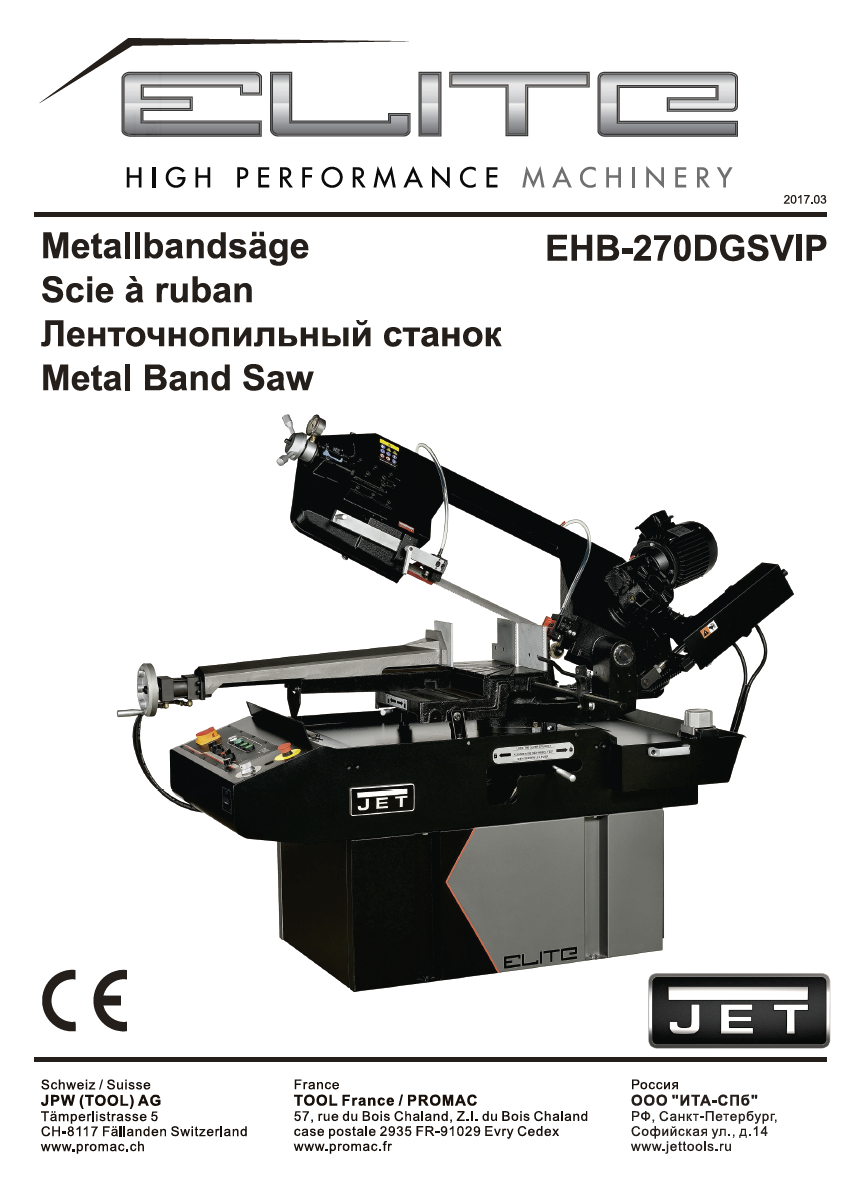 CE-Conformity Declaration
CE-Konformitätserklärung
Déclaration de Conformité CEProduct / Produkt / Produit:
Metal Band Saw / Metallbandsäge / Scie à rubanEHB-270DGSVIPBrand / Marke / Marque:
JETManufacturer / Hersteller / Fabricant:
JPW (Tool) AG, Tämperlistrasse 5, CH-8117 FällandenSchweiz / Suisse / SwitzerlandWe hereby declare that this product complies with the regulationsWir erklären hiermit, dass dieses Produkt der folgenden Richtlinie entsprichtPar la présente, nous déclarons que ce produit correspond aux directives suivantes2006/42/EC
Machinery Directive / Maschinenrichtlinie / Directive Machines2014/30/EU
electromagnetic compatibility
elektromagnetische Verträglichkeit
compatibilité électromagnétiquedesigned in consideration of the standards
und entsprechend folgender zusätzlicher Normen entwickelt wurde
et été développé dans le respect des normes complémentaires suivantesEN ISO 12100:2010EN 13898:2003+A1:2009EN 60204-1:2006/AC2010EN 61000-6-2:2005EN 61000-6-4:2007/A1:2011Responsible for the Documentation / Dokumentations-Verantwortung / Résponsabilité de Documentation :
 Hansjörg MeierHead Product-Mgmt. / Leiter Produkt-Mgmt. / Resp. Gestion des ProduitsJPW (Tool) AG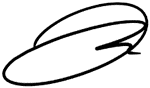 2017-10-13 Jan Dätwyler, General ManagerJPW (Tool) AG, Tämperlistrasse 5, CH-8117 FällandenSchweiz / Suisse / SwitzerlandEN   ENGLISH (Original language)About this ManualThis manual is provided by JET, covering the safe operation and maintenance procedures for a JET ELITE Model EHB-270DGSVIP Metal Band Saw. This manual contains instructions on installation, safety precautions, general operating procedures, maintenance instructions and parts breakdown. The machine has been designed and constructed to provide consistent, long-term operation if used in accordance with the instructions as set forth in this document. Retain this manual for future reference. If the machine transfers ownership, the manual should accompany it.Table of ContentsSection	Page1.0 	Important Safety Instructions	5~7	1.1	Designated use and limitations to use	7	1.2	Remaining hazards	72.0 	Specifications	83.0	Machine Description 	9-104.0 	Transport Installation Assembly Dismantling	11~12	4.1 	Machine Transport	11	4.2 	Installation Requirements	11	4.3	Unpacking and Clean-up	11	4.4	Shipping contents	11	4.5 	Anchoring the Machine	11	4.6 	Assembly of Loose Parts	11	4.7 	Deactivation of Machine	11	4.8	Dismantling (out of service)	125.0 	Electrical Connections	12	5.1	 Grounding instructions	12	5.2	 Extension cords	126.0 	Machine Functional Parts	13	6.1	 The Saw Bow	13	6.2	 The Machine Base	13	6.3	 The Material Stop	13	6.4	 The Mobile Blade Guide	137.0	Machining Operation	13~16	7.1	Machine Controls	13	7.2	 Recommendations for use	14	7.3	 Blade Speed Selection	14	7.4	 Vise Operation	14	7.5	 Cutting Cycle Operation	15~168.0 	Adjusting Your Machine	16~19	8.1	Mitre Cutting Adjustment	16	8.2	Saw Bow Clamping Adjustment	17	8.3	Blade Tension Adjustment	17	8.4	Blade Tracking Adjustment	17	8.5	Blade Tracking Check	17	8.6	Blade Guide Adjustment	18	8.7	Changing the Blade	18~199.0  	Maintenance	19~20	9.1 	Daily Maintenance	19	9.2 	Weekly Maintenance	19	9.3 	Monthly Maintenance	19	9.4 	Six-monthly Maintenance	19	9.5 	Lubricating Coolant	19	9.6 	Cleaning the Coolant Tank	19~2010.0 	Material Classification and Choice of Saw Blade	20~23	10.1	 Definition of Stock Material	20	10.2	Selecting Blade Material	20	10.3	Selecting Blade Pitch	20	10.4	Various Blade Types	21	10.5	Selecting Cutting Speed and Advance Speed	22	10.6 Blade Break-in Procedure	2211.0 	Material Characteristics	2312.0 	Troubleshooting	24~28	12.1	Blade and Cut Diagnosis	24~28	12.2	Machine Diagnosis	2813.0	Assembly Drawing and Parts List	29~4114.0	 Wiring Diagram	42~431.0	IMPORTANT SAFETY INSTRUCTIONSREAD ALL INSTRUCTIONS BEFORE USING THIS MACHINE. – To reduce risk of injury: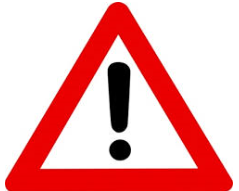 Read and understand entire owner’s manual before attempting assembly or operation of this machine.Read and understand the warnings posted on the machine and in this manual.Replace warning labels if they become obscured or removed.This machine is designed and intended for use by properly trained and experienced personnel only. If you are not familiar with the proper and safe operation of a metal band saw, do not use until proper training and knowledge have been obtained.Do not use this machine for other than its intended use. If used for other purposes, JET disclaims any real or implied warranty and holds itself harmless from any injury that may result from that use.Always wear approved safety glasses or face shield while using this machine. (Everyday eyeglasses only have impact resistant lenses; they are not safety glasses.)Before operating this machine, remove tie, rings, watches and other jewelry, and roll sleeves up past the elbows. Remove loose clothing and confine long hair. Non-slip footwear or anti-skid floor strips are recommended. Do not wear gloves.Wear hearing protection (plugs or muffs) during extended periods of operation.Some dust created by power sanding, sawing, grinding, drilling and other construction activities contains chemicals known to cause cancer, birth defects or other reproductive harm. Some examples of these chemicals are:Lead from lead based paint.Crystalline silica from bricks, cement and other masonry products.Arsenic and chromium from chemically treated lumber.Your risk of exposure varies, depending on how often you do this type of work. To reduce your exposure to these chemicals, work in a well-ventilated area and work with approved safety equipment, such as face or dust masks that are specifically designed to filter out microscopic particles.Do not operate this machine while tired or under the influence of drugs, alcohol or any medication.Make certain the switch is in the OFF position before connecting the machine to the power supply. Turn off all controls before unplugging.Make certain the machine is properly grounded. Connect to a properly grounded outlet only. See Grounding instructions.Make all machine adjustments or maintenance with the machine unplugged from the power source.Remove adjusting keys and wrenches. Form a habit of checking to see that keys and adjusting wrenches are removed from the machine before turning it on. Keep safety guards in place at all times when the machine is in use. If removed for maintenance purposes, use extreme caution and replace the guards immediately after maintenance is complete.Check damaged parts. Before further use of the machine, a guard or other part that is damaged should be carefully checked to determine that it will operate properly and perform its intended function. Check for alignment of moving parts, binding of moving parts, breakage of parts, mounting and any other conditions that may affect its operation. A guard or other part that is damaged should be properly repaired or replaced.Provide for adequate space surrounding work area and non-glare, overhead lighting.Keep the floor around the machine clean and free of scrap material, oil and grease.Keep visitors a safe distance from the work area. Keep children away.Make your workshop child proof with padlocks, master switches or by removing starter keys.Give your work undivided attention. Looking around, carrying on a conversation and “horse-play” are careless acts that can result in serious injury.Keep an ergonomic body position. Maintain a balanced stance at all times so that you do not fall or lean against the blade or other moving parts. Do not overreach or use excessive force to perform any machine operation.Use the right tool at the correct speed and feed rate. Do not force a tool or attachment to do a job for which it was not designed. The right tool will do the job better and safer.The machine is intended for indoor use. To reduce the risk of electric shock, do not use outdoors or on wet surfaces.Do not handle plug or machine with wet hands.Use recommended accessories; improper accessories may be hazardous.Maintain tools with care. Follow instructions for lubricating and changing accessories.Turn off machine and disconnect from power before cleaning. Use a brush or compressed air to remove chips or debris; do not use bare hands.Do not stand on the machine. Serious injury could occur if the machine tips over.Never leave the machine running unattended. Turn the power off and do not leave the machine until it comes to a complete stop.Remove loose items and unnecessary work pieces from the area before starting the machine.Pull the mains plug if the machine is not in use.Secure the machine to the floor to avoid tipping
Familiarize yourself with the following safety notices used in this manual:  WARNING:	This means that if precautions are not heeded, it may result in serious, or possibly even fatal, injury.  CAUTION:	This means that if precautions are not heeded, it may result in minor injury and/or possible machine damage.SAVE THESE INSTRUCTIONS WARNING:
These symbols blow advise that you follow the correct safety procedures when using this machine.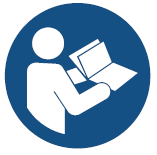 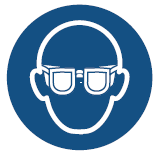 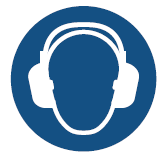 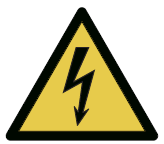 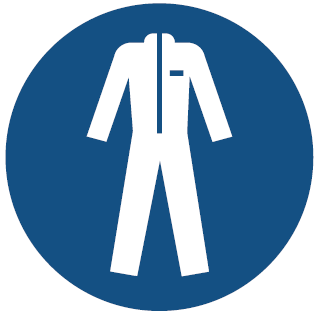 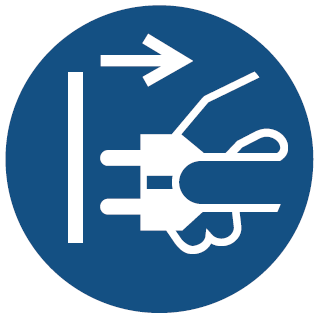 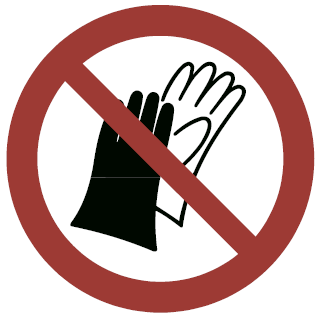 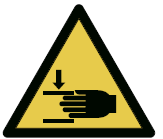 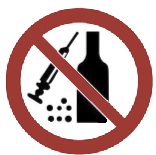 Do not operate this machine while tired or under the influence of drugs, alcohol or any medication1.1  Designated use and limitations to useThe machine is for industrial use and has been designed for sawing machinable metal and plastic materials only.The workpiece must allow to safely be loaded, supported and clamped.The machine is intended for indoor use. The protection rating of the electrical installation is IP 54. If used for other purposes, JET disclaims any real or implied warranty and holds itself harmless from any injury that may result from that use. WARNING:The machine is not suitable for cutting magnesium…high danger to fire !The machine may not be used in explosive environments.1.2  Remaining hazardsWhen using the machine according to regulations some remaining hazards may still exist.The moving saw blade in the work area can cause injury.Broken saw blades can cause injuries.Thrown cutting chips and noise can be health hazards.Be sure to wear personal protection gear such as safety goggles and ear protection.The use of incorrect mains supply or a damaged power cord can lead to injuries caused by electricity.When opening the electrical cabinet, the grid-feeding voltage persists. Therefore pay attention every time you enter it.2.0  Specifications Model number	…………………………………………..EHB-270DGSVIPStock number…………………………………………………………………………….	EHB-270DGSVIPMotor and electricals:	Motor type…………………………………………………….	Induction motor	Motor output power	1.5 kW	Power supply	3~400V, PE, 50Hz	Protection class	I	Listed load amps	3.5 A	Starting amps	9 A	Power transfer	Gear boxCutting Capacities:	Round at 0° 	270 mm	Round at 45°	240 mm	Round at 45° (Left)	210 mm	Round at 60° 	140 mm	Square at 0° 	260x260 mm	Square at 45° 	200x200 mm	Square at 45° (Left)	170x170 mm	Square at 60°	100x100 mm	Rectangular at 0°	350x220 mm	Rectangular at 45°	220x160 mm	Rectangular at 45° (Left)	160x160 mm	Rectangular at 60°	140x100 mm	Table height	890 mmSaw blade:	Blade size	27 x 0.9 x 3160 mm	Blade supplied ex works	27 x 0.9 x 3160 mm, HSS, 3/4T	Blade speed	variable, 20~85 m/minMaterials:	Table	Cast iron	Vise	Steel	Saw bow	Steel	Machine stand	SteelSound emissions:	Sound emission in idle 1	71.1 dB (LpA)	Sound emission during cutting 1	75.2 dB (LpA)1  Sound emission measured  according to EN ISO 11202, in 1m distance, 1.6m above ground. The specified values are emission levels and are not necessarily to be seen as safe operating levels. As workplace conditions vary, this information is intended to allow the user to make a better estimation of the hazards and risks involved only.Dimensions and Weights:	Overall dimensions, assembled (L x W x H)	1885 x 690 x 1540 mm	Shipping dimensions (L x W x H)	1945 x 750 x 1660 mm	Net weight 	530 kg	Shipping weight (approximate)	610 kgL = length; W = width; H= height; D= depthThe specifications in this manual were current at time of publication, but because of our policy of continuous improvement, JET reserves the right to change specifications at any time and without prior notice, without incurring obligations.3.0  Machine Description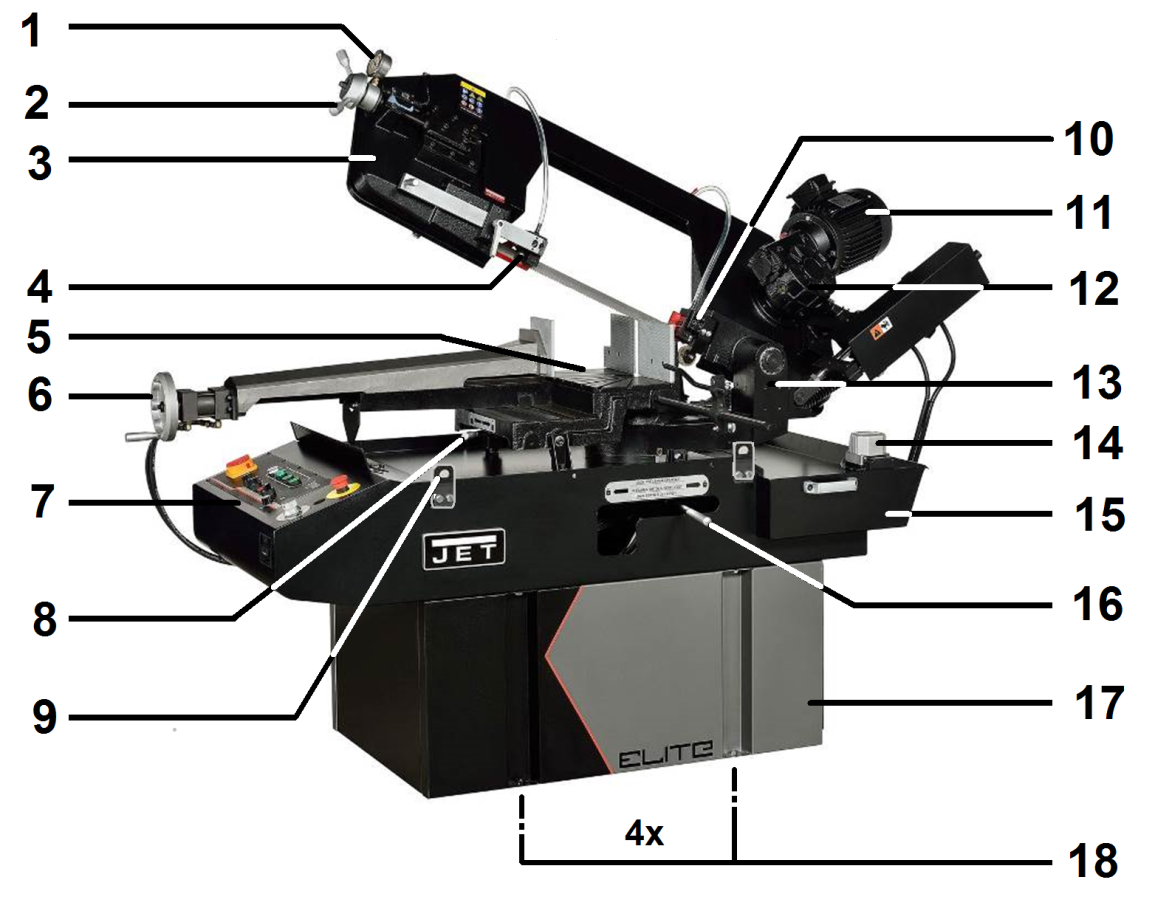 Figure 1-1: Machine description	1  	Blade tension indicator	2  	Blade tension hand wheel	3  	Saw bow	4	Mobile blade guides	5  	Vise bed	6  	Vise hand wheel	7  	Control board	8  	Vise move lock lever	9  	Lifting eyes	10  	Fixed blade guides	11  	Main motor	12  	Gear box	13  	Swivel assembly	14  	Coolant pump	15  	Coolant tank	16  	Saw bow lock handle	17  	Stand with hydraulic pump inside	18  	Anchor bolt holes (4x)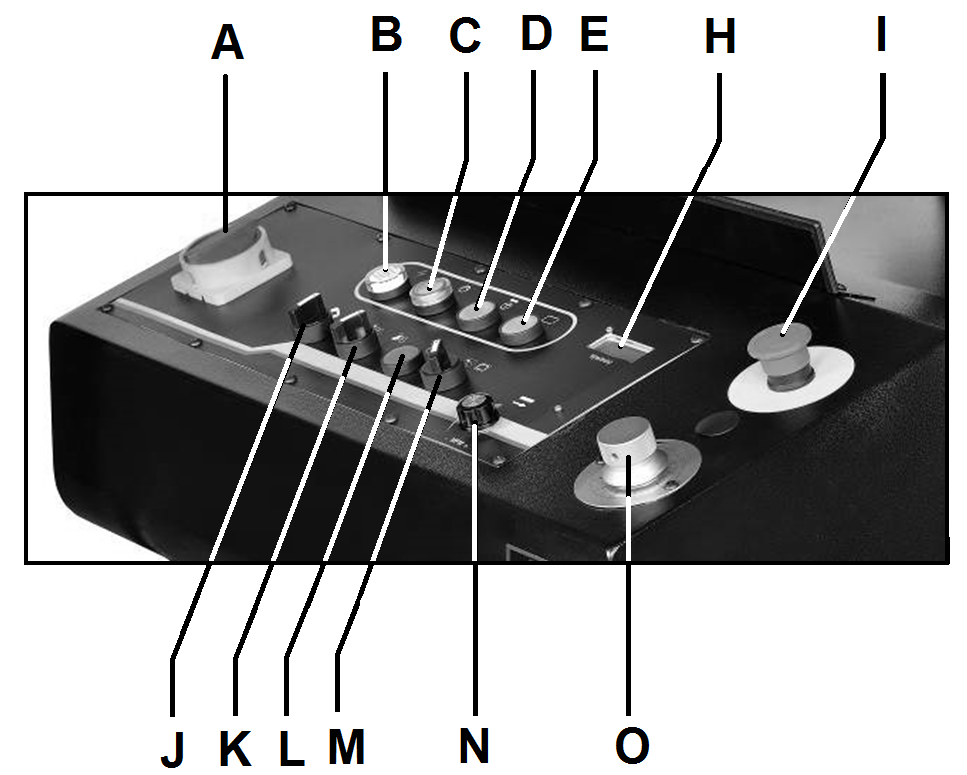 Figure 1-2: Machine Controls Description	A.	Main Power Switch.	B.	Power lamp.	C.	Hydraulic Pump Start Switch.	D.	Blade Jogging Button.	E.	Cycle Start Button.	H.	Blade Speed Readout.	I.	Emergency Stop Button.	J.	Bow Up / Down Switch.	K.	Vise Open/Close Switch.	L.	Stop Switch.	M.	Manual / Automatic Mode Switch.	N.	Blade Speed Select Knob.	O.	Saw Arm Descend Valve.4.0	Transport Installation Assembly Dismantling  WARNING:Read and understand the entire contents of this manual before attempting assembly or operation. Failure to comply may cause serious injury.4.1  Machine TransportThe machine needs to be moved in its own packing. Use a forklift truck to place it.4.2  Installation Requirements- Main voltage and frequency must comply with the machine’s motor requirements.-	Ambient temperature should fall within –10°C to +50°C.-	Relative humidity may not be over 90%.4.3  Unpacking and clean-upRemove all contents from shipping crate and compare parts to the contents list in this manual. If shipping damage or any part shortages are identified, contact your distributor. Do not discard crate or packing material until the machine is assembled and running satisfactorily.Clean all rust protected surfaces with kerosene or a light solvent. Do not use lacquer thinner, paint thinner or gasoline, as these can damage plastic components and painted surfaces.4.4  Shipping contents1 	Metal band saw1	Bar-stop rod1	Roll-supporting arm1	Owner’s manual4.5  Anchoring the machineThe machine is designed to operate in closed rooms.Position the machine on a firm cement floor maintaining, at the rear, a minimum distance of  from the wall.Lift machine off the pallet to the desired location. Use lifting straps and place them as shown in Fig. 2-1.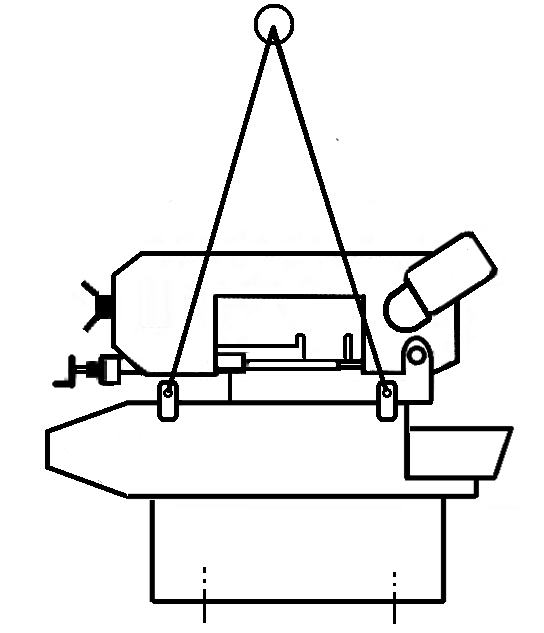 Figure 2-1: Machine lifting WARNING:The machine weight is 530 kgAssure the sufficient load capacity and proper condition of your lifting devises. Never step underneath suspended loads.Anchor machine to the ground, using screws and expansion plugs or tie rods sunk in cement, ensuring that it is sitting level.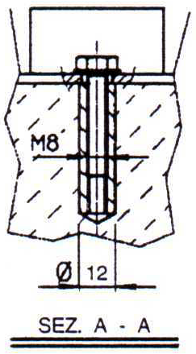 Figure 2-2:  Anchor bolts4.6  Assembly of Loose PartsInstall the components supplied:1)	Mount the bar-stop rod2)	Mount the roll-supporting arm and align as per the vise bed.4.7  Deactivation of the Machine- If the sawing machine is to be out of use for a long period, it is advisable to proceed as follows:1)	Detach the plug from the electric supply panel2)	Loosen blade tension
3)	Release the saw arm counter-balance spring4)	Empty the coolant tank5)	Carefully clean and grease the machine6)	If necessary, cover the machine.4.8  Dismantling (out of service)General rules:If the machine is to be permanently demolished and/or scrapped, divide the material to be disposed of according to type and composition, as follows:1)	Non-composite cast iron or ferrous materials are recyclable raw materials, so they may be taken to an iron foundry for re-melting after having removed the contents (classified in point 3).2)	Electrical components, including the cable and electronic material (magnetic cards, etc.), fall within the category of material classified as being assimilated to urban waste according to the laws of your local, state, or federal government, so they may be set aside for collection by the public waste disposal service;3)	Old mineral and synthetic and/or mixed oils, emulsified oils and greases are considered hazardous to the environment, so they must be collected, transported and disposed of at a special waste disposal service. CAUTION:The legislation concerning waste disposal and recycling is in a constant state of evolution, therefore is subject to changes.  The user must keep informed of the regulations at the time of disposal as these may differ from those described above.5.0  Electrical Connections WARNING:All electrical connections must be done by a qualified electrician in compliance with all local codes and ordinances. Failure to comply may result in serious injury.The EHB-270DGSVIP Metal Band Saw is rated at 3~400V, PE, 50Hz power supply, the machine comes with a plug designed for use on a circuit with a grounded outlet.Mains connection and any extension cords and plugs used must comply with the information on the machine license plate. The mains connection must have a 16A surge-proof fuse.Only use extension cords marked H07RN-F, with wires 1,5mm2 or more.The total length of cord may not exceed 18 MeterPower cords and plugs must be free from defects.Connections and repairs to the electrical equipment may only be carried out by qualified electricians.The machine is equipped with 1.8m power cord and plug.Before connecting to power source, be sure the main switch is in OFF position. 5.1  Grounding instructionsThis tool must be grounded. In the event of a malfunction or breakdown, grounding provides a path of least resistance for electric current to reduce the risk of electric shock. This tool is equipped with an electric cord having an equipment-grounding conductor and a grounding plug. The plug must be inserted into an appropriate outlet that is properly installed and grounded in accordance with all local codes and ordinances.  WARNING:Improper connection of the equipment-grounding conductor can result in a risk of electric shock. Check with a qualified electrician or service person if you are in doubt as to whether the outlet is properly grounded. Do not modify the plug provided with the tool.The green/yellow conductor is the equipment-grounding conductor. If repair or replacement of the electric cord or plug is necessary, do not connect the equipment-grounding conductor to a live terminal.Use only 3-wire extension cords with grounding plugs.Repair or replace damaged or worn cord immediately.5.2  Extension cordsThe use of extension cords is discouraged; try to position machines near the power source. If an extension cord is necessary, make sure it is in good condition. An undersized cord will cause a drop in line voltage resulting in loss of power and overheating. Only use extension cords marked H07RN-F, with wires 1,5mm2 or more.The total length of cord may not exceed 18 MeterExtension cords and plugs must be free from defects.6.0  Machine Functional Parts6.1 The Saw BowThe saw bow is a collection of machine parts consisting of a saw arm, drive members (motor,  gearbox, blade wheel), blade tension system, blade guides, and blade guards. 
The EHB-270DGSVIP model also includes a hydraulic cylinder and adjustable counter-balance spring.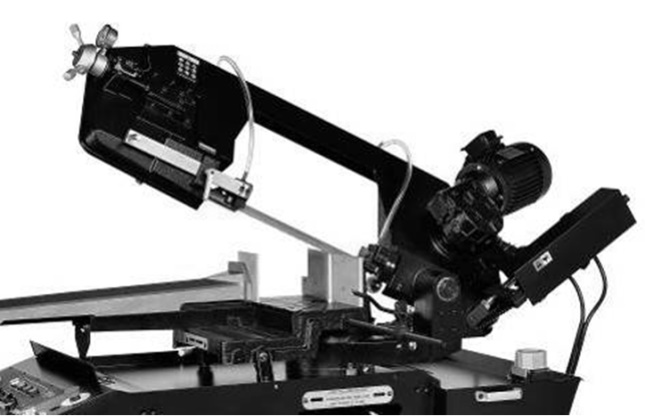 Figure 6-1: Saw Bow6.2  The Machine BaseThe machine base houses the hydraulic unit and it supports the coolant tank.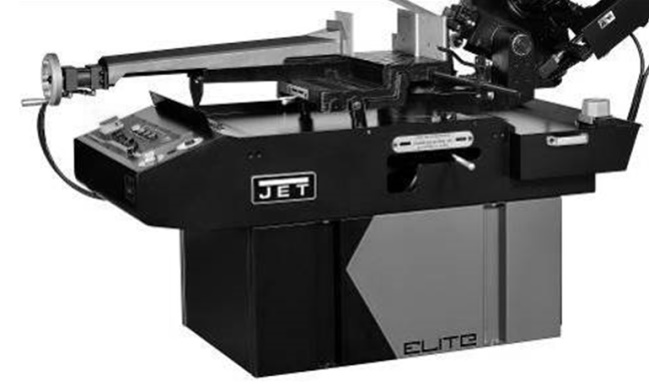 Figure 6-2: Machine Base6.3  Material StopThe material stop (Fig. 6-4) is used for series production.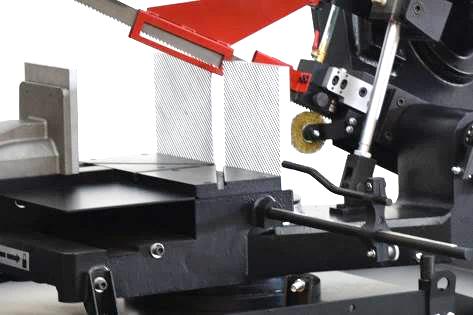 Figure 6-4: Material Stop6.4  The Mobile Blade GuideThe mobile blade guide must be set as close as possible to the stock material, without interfering the cut.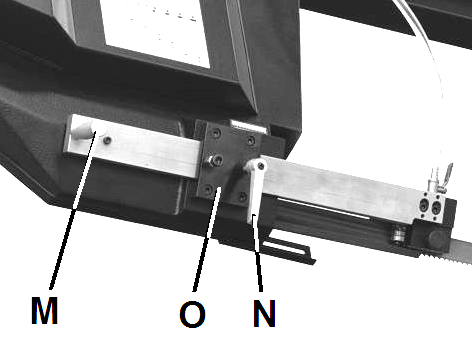 Figure 6-5: Mobile Blade Guide-	Disconnect the machine from the power source.-	Loosen the lock knob (N, Fig 6-4) -	Grab by the handle (M) to adjust.-	Tighten lock knob.-	Reconnect the machine to power source. 7.0  Machining Operation7.1  Machine Controls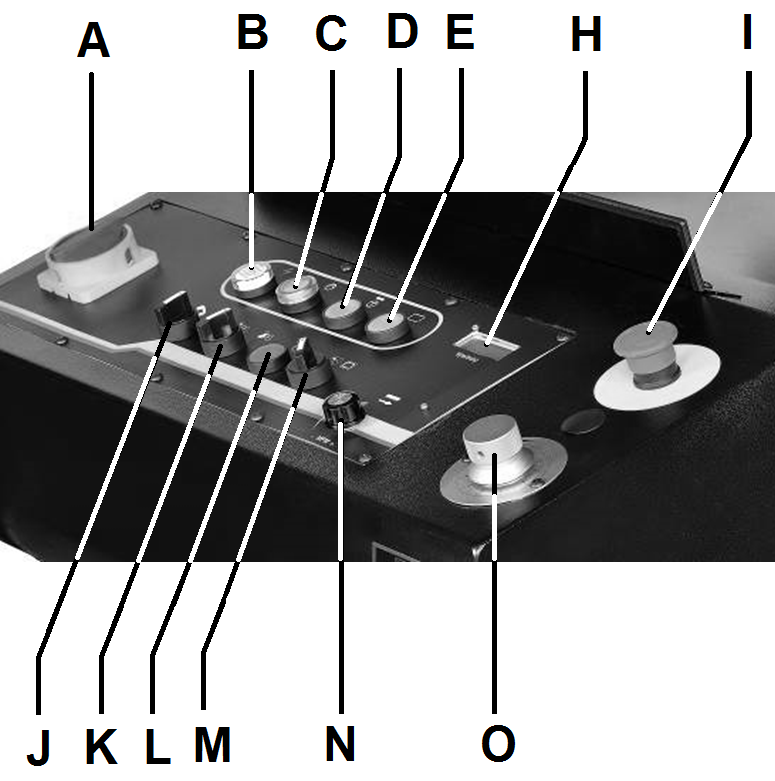 Figure 7-1: Machine Controls	A.	Main Power Switch	B.	Power Lamp	C.	Hydraulic Pump Start Switch	D.	Blade Jogging Button	E.	Cycle Start Button	H.	Blade Speed Readout
	I.	Emergency Stop Button	J.	Bow Up / Down Switch	K.	Vise Open/Close Switch	L.	Stop Switch	M.	Manual / Automatic Mode Switch	N.	Blade Speed Select Knob	O.	Saw Arm Descend Valve7.2  Recommendations for useThe machine has been designed to cut machinable metal and plastic materials of various shapes.Only one operator is needed to operate the machine.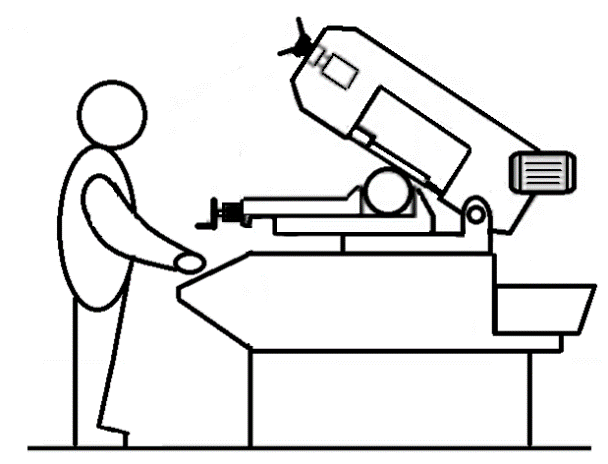 Figure 7-2: Safe Operator Position- 	Before starting each cutting operation, ensure that the part is firmly clamped in the vice and suitably supported.- 	The figures below show examples of suitable clamping of different section bars, bearing in mind the cutting capacities of the machine in order to achieve a good efficiency and blade durability.
Knock off sharp edges with a file.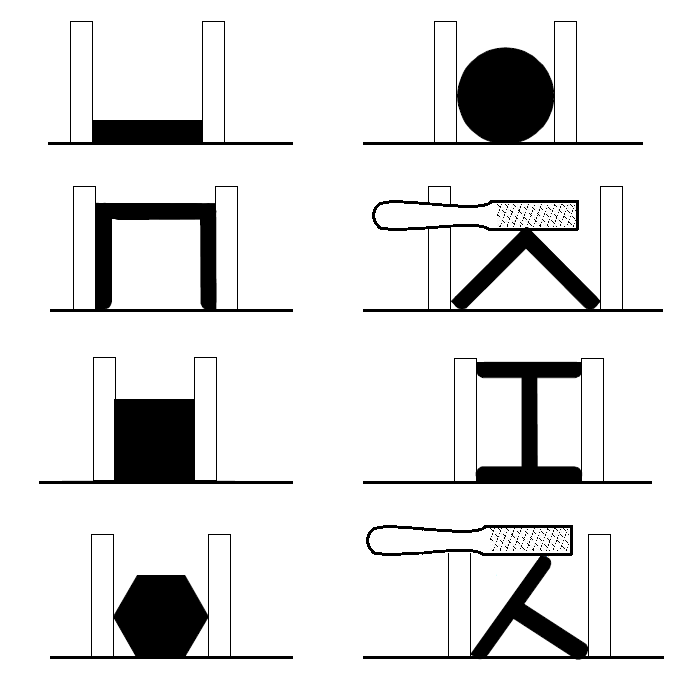 Figure 7-3: Suitable Vise Clamping Options- 	Do not use blades of a different size from those stated in the machine specifications.- 	If the blade gets stuck in the cut, press the emergency stop button (I, Fig 7-1) immediately to switch off the machine.
Open the vice slowly, remove the part and check that the blade or its teeth are not broken.  If they are broken, change the blade.- 	Before carrying out any repairs on the machine, consult your dealer.7.3  Blade Speed SelectionThe general rule is the harder the material being cut, the slower the blade speed.- 	20-30 m/min 
For stainless steel, tool steel, bearing bronze.- 	30-45 m/min 
For alloy steel, hard cast iron, hard bronze- 	45-60 m/min 
For mild steel, soft cast iron, medium hard bronze, hard aluminium-	60-85 m/min 
For plastic, soft and medium aluminium, other light materials.	Note:
The cutting speed depends on the material tensile strength ( N/mm2), the material hardness (HRC) and the widest cutting section (mm).The machine has a variable cutting speed range of 20 to 85 m/min.Rotate knob (N, Fig 7-1) to set the blade speed.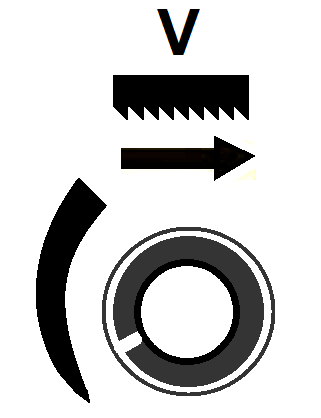 7.4  Vise OperationMake sure the power source is same as indicated on the machine ID-label.Connect the machine to power source. Turn the main switch (A, Fig 7-1) on.  The power lamp (B) will be lit.1.	Press button (C) to start the hydraulic pump.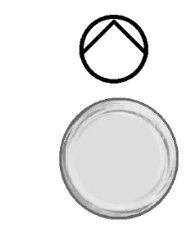 	Note: If the hydraulic pump fails to start, or if pump starts but saw bow does not go up when selected by switch (J), that means that pump motor is running wrong direction. Change two of the phases.2.	Select manual operation mode:
Turn switch (M) to the left.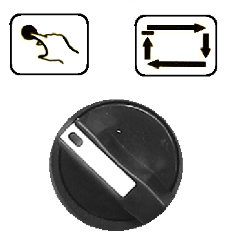 3.	Use switch (J) to raise the saw bow. 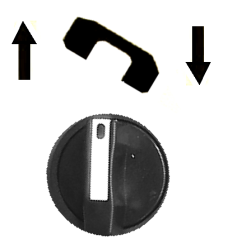 5.	Use switch (K) to open the vise by hydraulic cylinder.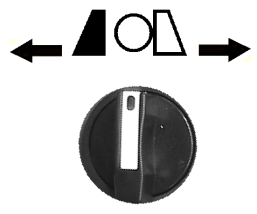 5.	Rotate the hand wheel (Q, Fig 7-5) to open the vise by hand.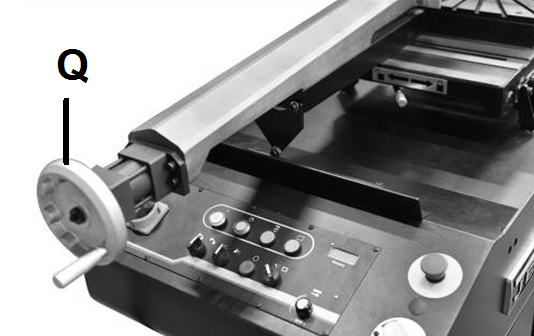 Figure 7-5: Vise Operation6.	Place stock material between the vise jaws.7.	Close the vise by hand, leave a small gap.8.	Use switch (K) to clamp the material CAUTION:For cycle cuts of same size material, leave a small gap (3~) between stock material and vise jaws.Make sure the hydraulic cylinder safely clamps and unclamps the material.7.5  Cutting Cycle OperationMake sure the power source is same as indicated on the machine ID-label.Connect the machine to power source. Turn the main switch (A, Fig 7-1) on.  The power lamp (B) will be lit.1.	Press button (C) to start the hydraulic pump.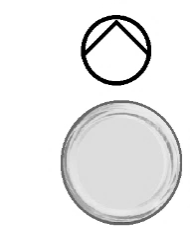 	Note: 
If the hydraulic pump fails to start, or if pump starts but saw bow does not go up when selected by switch (J), that means that pump motor is running wrong direction. 
Change two of the phases.2.	Turn operating mode (M)  to “Manual”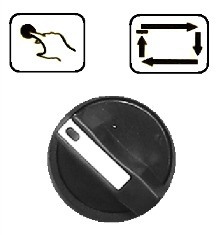 3. 	Select (J) to lift saw bow to the top.
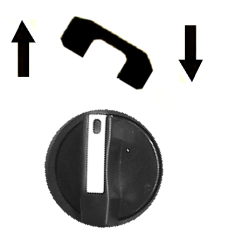 4.	Use switch (K) to open the vise.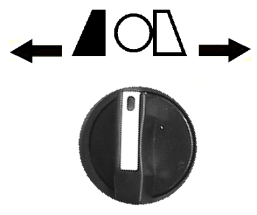 5.	Place stock material between the vise jaws.	Note:
For cycle cuts of a same size material, leave a small gap (3~) between the work piece and open vise jaws.6. 	Use switch (K) to clamp the material.	Note:
Vise clamping pressure is monitored. When clamping the material securely, the vise pressure increases and the saw arm descend is released.7.	Select the saw blade speed  on knob (N).8.	Set the saw arm descend rate via valve (O).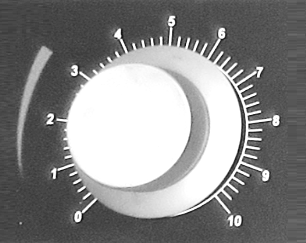 9.	Turn operating mode (M) to  “Auto”.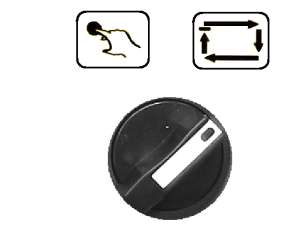 10.	Press cycle start button (E) to start operation.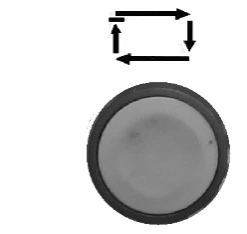 11.	At the end of cutting, the hydraulic vise will open automatically.12.	The saw arm will return to the bow’s maximum set height.13.	Now the machine is ready for the next operation.  CAUTION:Be sure to stand in a safe location while operating the machine.In general, start the cutting, by slightly turning hydraulic flow regulation valve (O) clockwise from 1 to 2 to control the saw arm descent rate.If the arm descends too quickly, turn hydraulic valve (O) counter-clockwise.A saw arm dropping too quickly can cause the blade to stall and the machine to shut off. 
In case, push the emergency stop button (I). It immediately stops all machine functions.During the operation cycle, the hydraulic vise will automatically close on the work piece for a distance up to 8mm.
The hydraulic vise will open maximum 8mm on the end of cycle and be ready for the next operation.

Therefore it is not necessary to manually lock down the vise jaws by hand. Keep a gap of 4~5mm between the jaws and the work piece.In case of Emergency or problem, press the emergency stop button (I). It immediately stops all machine functions.
To release the emergency stop button, rotate it clock-wise.The hydraulic pump  will automatically shut-off after 10 minutes of non-operation.8.0  Adjusting Your Machine8.1  Mitre Cutting AdjustmentMitres between 60° (R) and 45° (L) can be adjusted.Adjust saw bow as below steps:1.	Switch On Main power (A, Fig 7-1).2.	Press button (C) to start the hydraulic pump.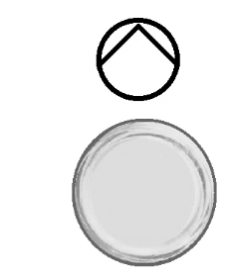 3.	Use switch (M) to select manual mode 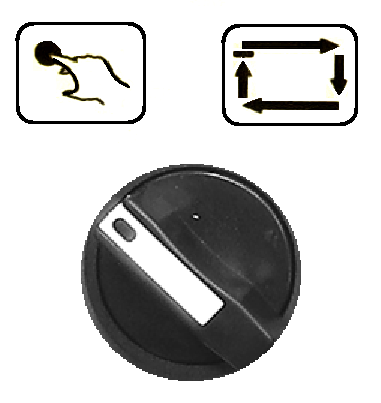 4. 	Use switch (J) to raise the saw bow.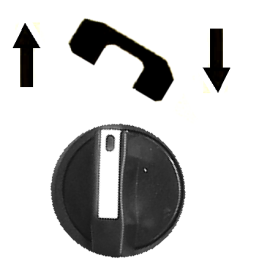 6.	Switch off Main power (A).7.	Un-clamp saw bow, by rotating the lock lever 
(S, Fig 8-1) to the left.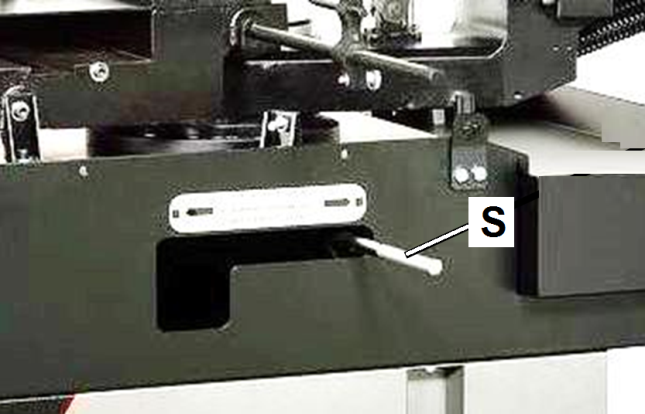 Figure 8-1: Mitre Cutting Adjustment9.	Rotate the saw bow to the desired angle by following the scale (U, Fig 8-2).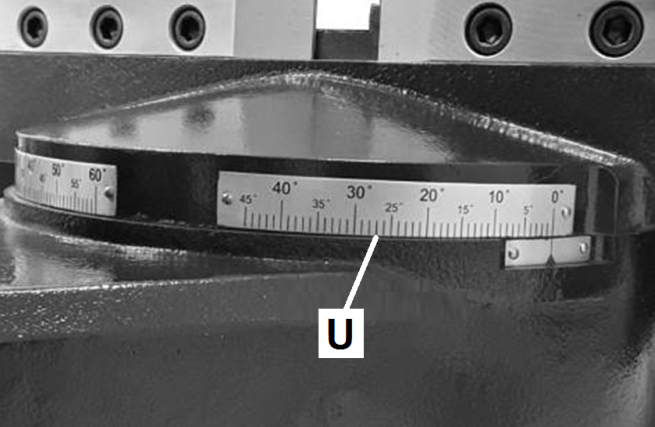 Figure 8-2: Mitre Scale10.	Clamp saw bow again.8.2  Saw Bow Clamping AdjustmentNote: - If the saw bow cannot be locked well, change the lever position. Loosen screw #90 and set screw #91 to rotate the lever (S, Fig 8-3). 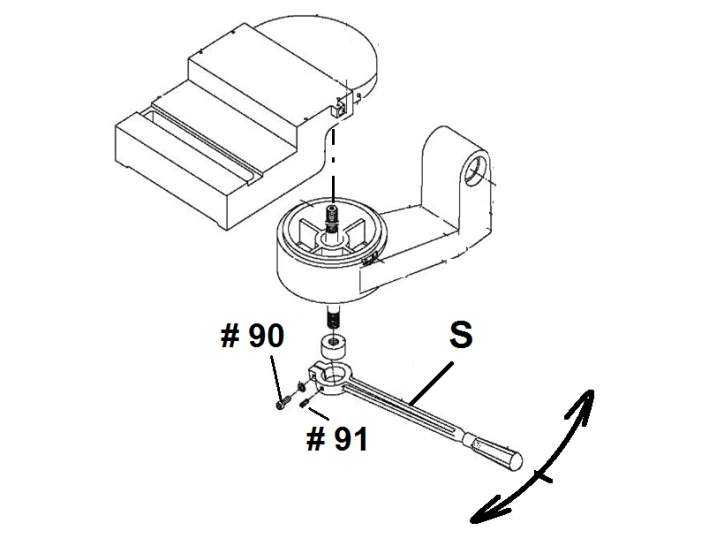 Figure 8-3: Adjust Mitre Clamping8.3  Blade Tension AdjustmentBlade tension is important to the proper operation of the saw. Blade tension is indicated on the Blade Tension Gauge (T, Fig 8-4).  Turn the tension lever (U) clockwise until proper blade tension is reached (green colour).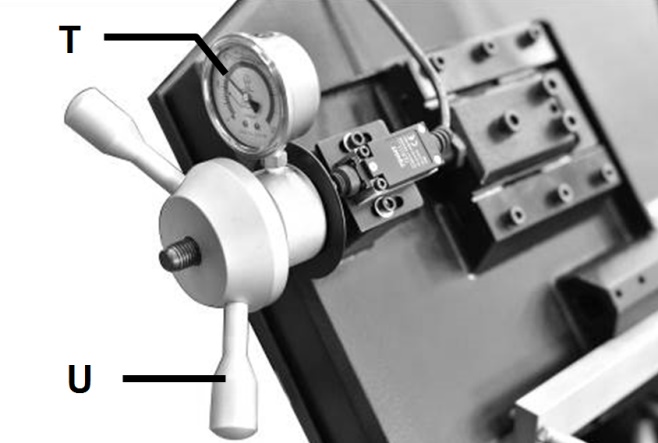 Figure 8-4: Blade tension gauge8.4  Blade Tracking AdjustmentThe flywheel may need adjustment to allow the saw blade to track correctly.  Poor blade tracking adjustment can cause damage to the saw blade or to allow the blade to ride off the blade wheels.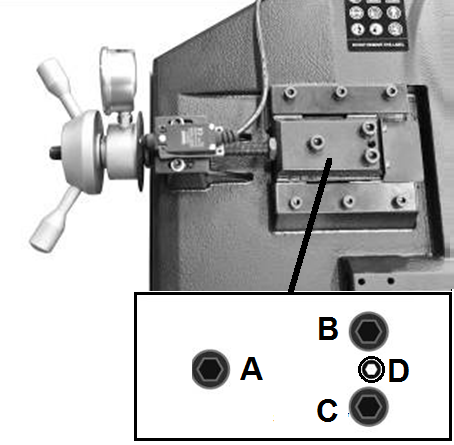 Figure 8-5: Blade Tracking Adjustment-	Raise the saw arm.-	Disconnect the power supply.-	Loosen the hex socket screws ( A, B, C, Fig 8-5)-	Use set screw (D) to adjust the tilt of the flywheel (Fig 8-6).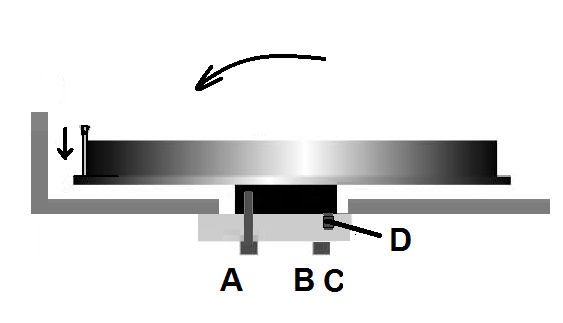 Figure 8-6: Blade Tracking Adjustment-	When turning the set screw (D) clockwise, the blade will ride closer to the flange.-	When turning the set screw (D) counter-clockwise, the blade will ride away from the flange.
If the blade rides too far then it will come off.-	After the adjustment, tighten the hex socket screws in this order:  A, B, and C.8.5  Blade Tracking Check-	Use a strip of scrap paper (E, Fig 8-7) and slide it between the blade and the flywheel (F).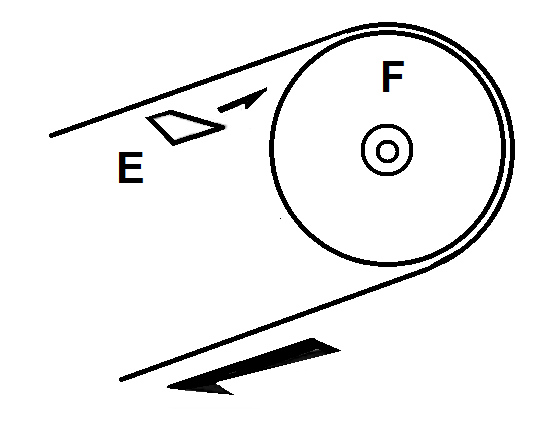 Figure 8-7: Blade Tracking Check-	Use  blade jog button (D, Fig 7-1) to run the machine.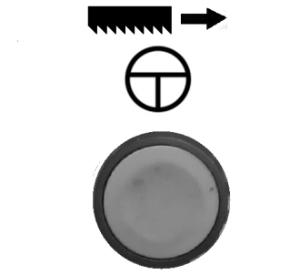 Analysis:-	If the paper is cut then the blade is riding too close to the flange.  Readjust.-	If the paper folds or creases then the blade is seated properly…ok-	If you notice that the blade is riding away from the flange, then readjust.8.6  Blade Guide AdjustmentThe blade is guided by means of pads and bearings.The guides are adjusted ex works with minimum play.Make sure to always install 0.9 mm thick blades for which the blade guide pads and bearings have been adjusted.For saw blades with a different thickness, the adjustment should be carried out as follows:Note: 
The position for pad (A, Fig 8-8) and bearings (G) are fixed and cannot be adjusted.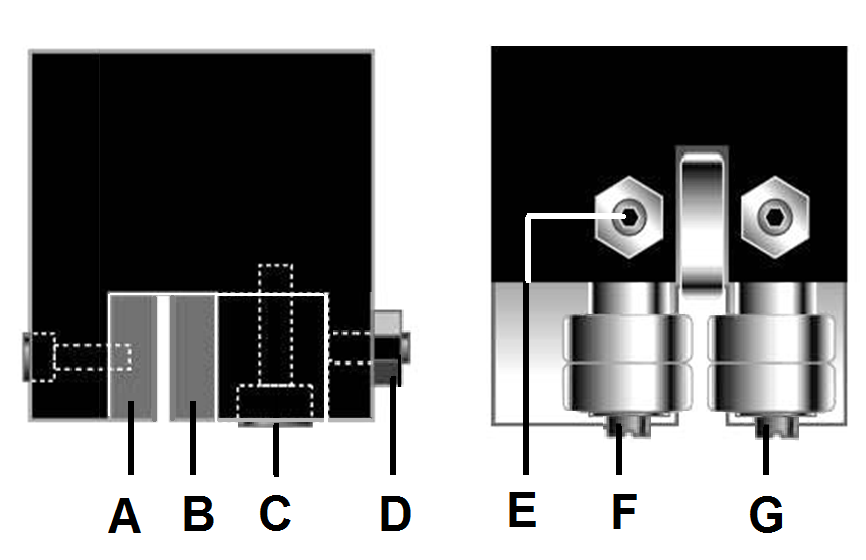 Figure 8-8: Blade Guide Adjustment- 	Loosen screw (C), nut (D), and set screw (D) to widen the passage between the pads (A and B).- 	Loosen the nut (E) and set screw (E) and rotate the shaft screw (F) with a flat head screw driver to widen the passage between the bearings (F and G).- 	To mount the new blade: 
Adjust the pad (B) to the blade then loosen the setscrew (D) to allow a play of  for the movement of the saw blade.  Lock the screw (C), then secure the set screw (D) and nut (D).
Rotate the shaft (F) until the bearings rest against the blade, then secure the set screw (E) and nut (E).8.7  Changing the Blade WARNING:Before performing the following operations, the electric power must be disconnected.To change the blade:- 	Lift the saw arm.- 	Loosen the blade with the blade tension hand wheel, remove the mobile blade-guide cover, open the flywheel guards and remove the old blade from the flywheels and the blade guide blocks.- 	Assemble the new blade by placing it first between the pads and then on the race of the flywheels, paying particular attention to the cutting direction of the teeth (Fig 8-9).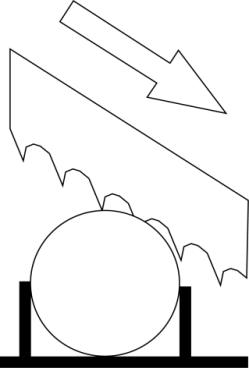 Figure 8-9: Blade Cutting Direction- 	Tension the blade and make sure it perfectly fits inside the seat of the flywheels.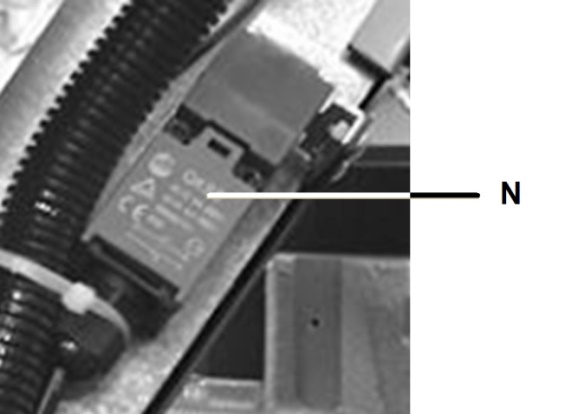 Figure 8-10: Wheel Guard Micro Switch- 	Assemble the mobile blade-guide cover and  the flywheel guard.Make sure the safety micro-switch (N, Fig 8-10) is activated otherwise the machine will not start. CAUTION: 
Always assemble blades having dimensions as specified in this manual and for which the blade guides have been set. 
Otherwise, see chapter 8.69.0  MaintenanceThe maintenance jobs listed below are divided into daily, weekly, monthly and 6-monthly intervals. If the following operations are neglected, the result will be premature wear or the machine and poor performance. WARNING:Before performing the following operations, the electric power must be disconnected.9.1  Daily Maintenance-	General cleaning of the machine; remove accumulated chips and shavings.-	Clean the lubricating coolant drain holes to avoid excess fluid.-	Top up the level of lubricating coolant.-	Check the blade for wear.-	Lift the saw bow to top position and partially slacken the blade to avoid useless yield stress.-	Check functionality of the guards and the emergency stop.9.2  Weekly Maintenance- 	Thorough cleaning of the machine; remove chips and shavings, especially from the coolant tank.- 	Remove coolant pump from its housing- 	Clean the filter of the pump suction head and the suction area.- 	Use compressed air to clean the blade guides (guide bearings and coolant drain hole)- 	Clean the flywheels and flywheel  housings.-	Check the hydraulic tank oil level, top up with hydraulic oil if necessary.9.3  Monthly Maintenance- 	Check the tightening of the motor flywheel screws.- 	Check the condition of the blade guides (guide bearings and guide pads)9.4  Six-monthly MaintenanceChange the Gear Box Oil:The gearbox requires periodic changing of oil. The oil must be changed by the first 6 months of a new machine (after 250 operating hours) and every year thereafter (respectively every 500 operating hours).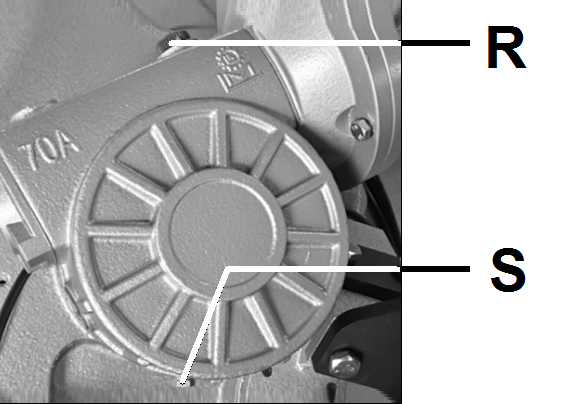 Figure 9-1: Gearbox- 	Disconnect the machine from the power source.- 	Raise the saw bow to top position.- 	Remove the drain plug (S, Fig. 9-1) and fill bolt (R).-	Drain the Oil completely- 	Replace the drain plug (S)- 	Place the saw bow back to horizontal position.- 	Fill Gear box with approximately 3 litre gear oil.-	Replace the fill bolt (R). 	Note:
For reference, use SHELL type gear oil or Mobile gear oil #90.Oil disposal is controlled by strict regulations.
Please see chapter 4-6.9.5  Lubricating CoolantConsidering the variety of products available on the market, the user can choose the one most suitable for his requirements.Note:
For reference, use SHELL LUTEM OIL ECOThe minimum percentage of oil diluted in water is 8-10%.Follow coolant manufacturer’s instructions for safety, mixing and disposal.9.6  Cleaning the Coolant Tank- 	Remove the drain plug (T, Fig 9-2).  Allow the coolant to drain-out.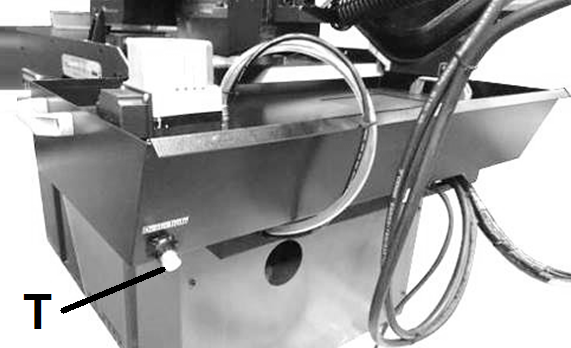 Figure 9-2: Coolant Tank- 	Remove the pump (Q, Fig 9-3) by loosening the screws.- 	Remove the filter screen (P) by loosening the screws.- 	Use a vacuum cleaner to vacuum chips and debris from the tank.- 	Replace the plug (T). - 	Thoroughly clean the pump (Q) and replace.- 	Fill the tank with coolant to approximately  below the filter screen (P).- 	Replace the filter screen (P) and pump (Q).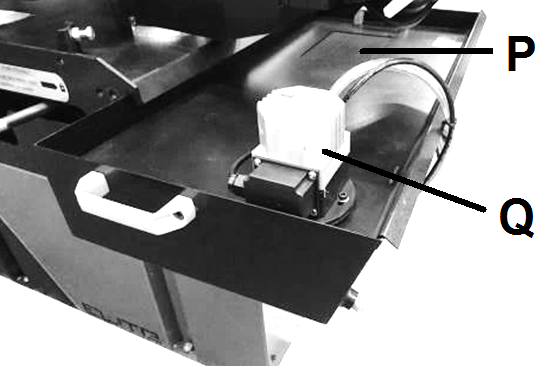 Figure 9-3: Coolant Pump10.0  Material Classification and Choice of Saw BladeThe aim is to obtain excellent cutting quality, given the various parameters such as hardness of the material.The specifications must therefore be harmoniously combined in a single operating condition according to practical considerations and common sense.So as to achieve an optimum condition that does not require countless operations to prepare the machine when there are many variations in the job to be performed. The various problems that may arise will be solved more easily if the operator has a good knowledge of these specifications.Shape and thickness, crosscut section, saw blade selection, cutting speed and control of saw frame lowering. 10.1  Definition of Stock MaterialTable 11-1 lists the characteristics of the materials to be cut. So that the correct saw blade can be chosen.10.2  Selecting Blade MaterialBi-metal blades are the most commonly used. They consist of a silicon-steel blade backing by a laser welded high speed steel (HHS) cutting edge. The type of stocks are classified in M2, M42, M51 and differ from each other because of their major hardness due to the increasing percentage of Cobalt (Cc) and molybdenum (Mo) contained in the metal alloy10.3  Selecting Blade PitchFirst of all the pitch of the teeth must be chosen, in other words, the number of teeth per inch (25,) suitable for the material to be cut, according to these criteria:- 	Parts with a thin and/or variable section such as profiles, pipes and plate, need close toothing, so that the number of teeth used simultaneously in cutting is from 3 to 6- 	Parts with large transverse sections and solid sections need widely spaced teeth to allow for the greater volume of shavings and for a better tooth penetration (Fig 10-1).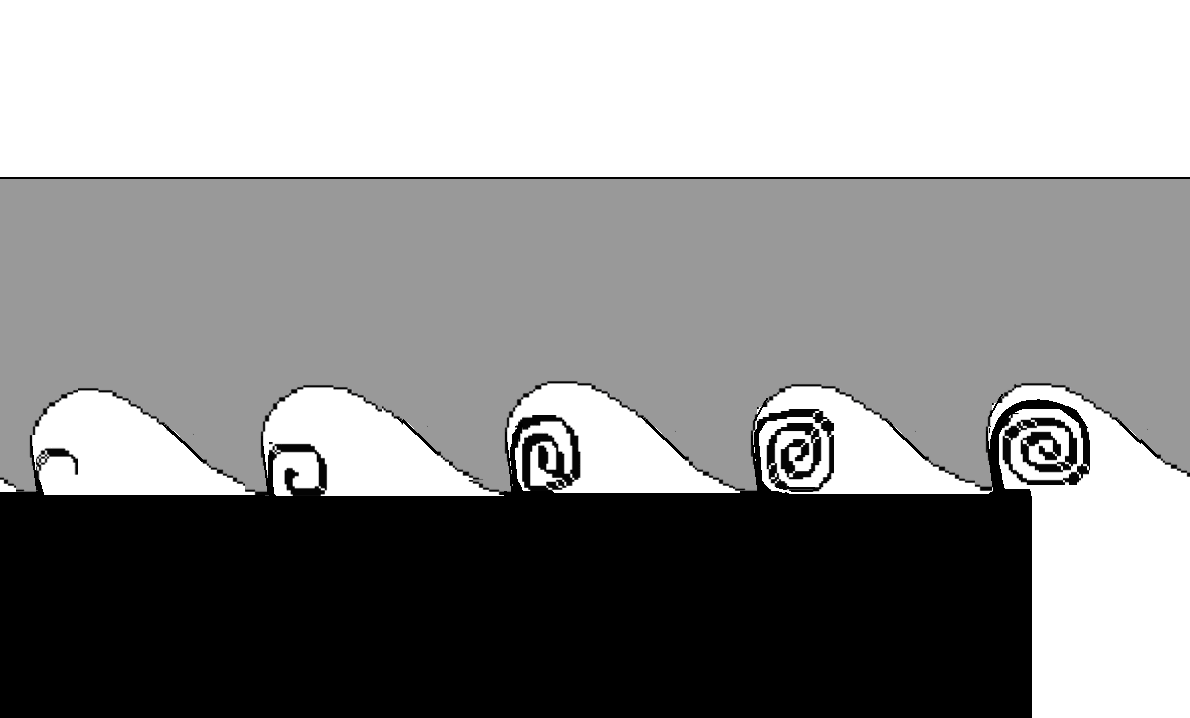 Figure 10-1: Blade Pitch Selection- 	Parts made of soft material or plastic (light alloys, mild bronze, Teflon, wood, etc.) also require widely spaced toothing;- 	Pieces cut in bundles require combo tooth design.In short, the pitch depends on:- 	The hardness of the material- 	The dimensions of the section- 	The wall thickness.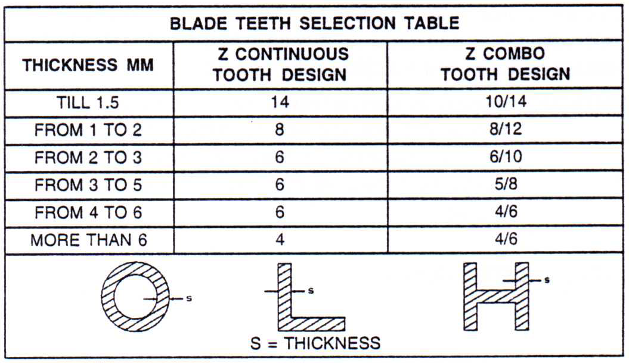 Figure 10-2: Profiled Material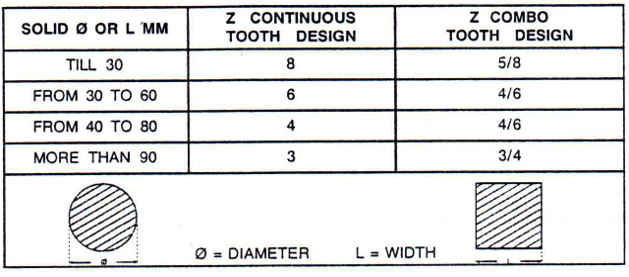 Figure 10-3: Solid Material10.4  Various Blade TypesThey differ essentially in their constructive characteristics, such as: - 	Shape and cutting angle (rake) of tooth- 	Pitch- 	SetShape and rake of tooth:REGULAR TOOTH: Oº rake and constant pitch. 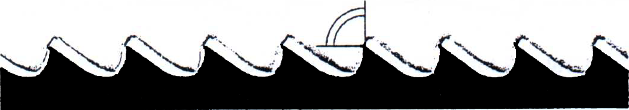 Most common form for cross or inclined cutting of small solid  and average cross-sectioned pipes. For mild steel and gray cast iron or general metal.POSITIVE RAKE TOOTH:
9º - 10º positive rake and constant pitch.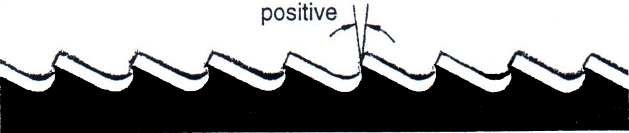 Particularly use for cross or inclined cuts in solid sections of large pipes. But above all for harder materials (highly alloyed and stainless steels, special bronze and forge pig iron).COMBO TOOTH: pitch varies between teeth and consequently varying teeth size and varying gullet depths. Pitch varies between teeth,  which ensures a smoother, quieter cut and longer blade life. 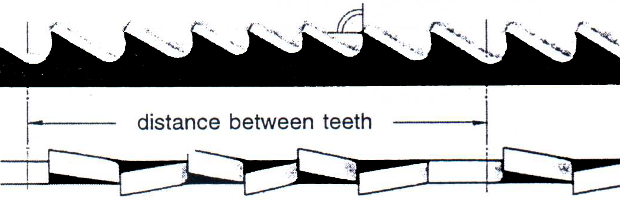 Another advantage offered in the use of this type of blade in the fact that with an only blade it is possible to cut a wide range of different materials in size and type.COMBO TOOTH:  with 9º - 10°positive rake.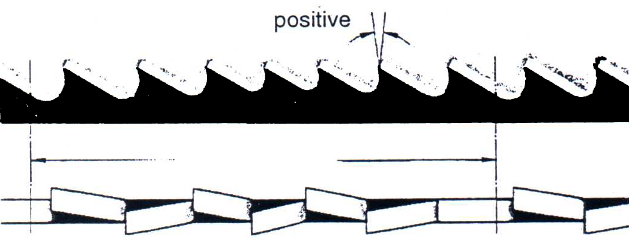 This type of blade is the most suitable for the cutting of section bars and large and thick pipes as well as for the cutting of solid bars at maximum machine capacity. Available pitches: 3-4/4-6.SETS:Saw teeth bent out of the plane of the saw body, resulting in a wide cut in the work-piece.REGULAR OR RAKER SET: Cutting teeth right and left, alternated by a straight tooth.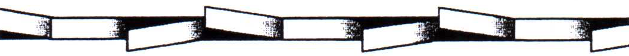 Of general use for materials with dimensions superior to .  Used for the cutting of steel, castings and hard nonferrous materials.WAVY SET: Set in smooth waves.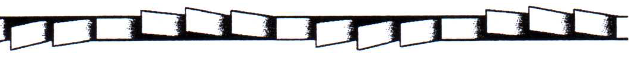 This set is associated with very fine teeth and it is mainly used for the cutting of pipes and thin section bars (from 1 to ).ALTERNATE SET (IN GROUPS):
Groups of cutting teeth right and left, alternated by a straight tooth.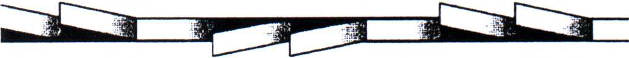 This set is associated with very fine teeth and it is used for extremely thin materials (less than ).ALTERNATE SET (INDIVIDUAL TEETH):
Cutting teeth right and left.  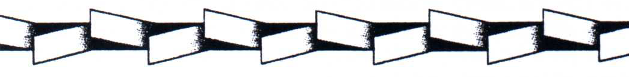 This set is used for the cutting of nonferrous soft materials, plastics and wood.10.5	Selecting Cutting Speed and Advance SpeedThe cutting speed (m/min) and the advance speed (cm2/min =area traveled by the disk teeth when removing shavings) are limited by the allowable heat rise at the tips of the teeth.Cutting speed selection:
The general rule is the harder the material being cut, the slower the blade speed.- 	20-30 m/min 
For stainless steel, tool steel, bearing bronze.- 	30-45 m/min 
For alloy steel, hard cast iron, hard bronze- 	45-60 m/min 
For mild steel, soft cast iron, medium hard bronze, hard aluminium-	60-85 m/min 
For plastic, soft and medium aluminium, other light materials.	Note:
The cutting speed depends on the material tensile strength (N/mm2), the material hardness (HRC) and the widest cutting section (mm).Advance speed selection:
Too high advance speed (= lowering of the saw frame) tends to cause the blade to deviate from the ideal cutting path, producing non-square cuts on both the vertical and the horizontal plane.The best combination of these two parameters can be seen directly examining the chips.-	Long spiral-shaped chips indicate ideal cutting.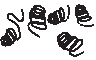 -	Very fine or pulverized chips indicate lack of feed and/or cutting pressure.-	Thick and/or blue chips indicate overload of the blade (cutting speed and / or advance speed too high).10.6  Blade Break-in ProcedureNew blades are very sharp and, therefore, have atooth geometry which is easily damaged if a carefulbreak-in procedure is not followed (Fig. 10-4). When cutting for the first time, it is good practice to break-in the blade making a series of cuts at a low advance speed (= 302/min on material of average dimensions with respect to the cutting capacity and solid section of normal steel with R = 410-510 N/mm2).  Generously spray the cutting area with lubricating coolant.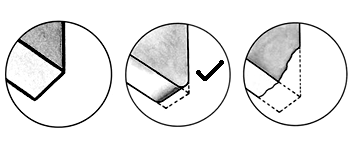 Figure 10-4: Blade Break-in Procedure11.0  Material CharacteristicsTable 11-1: Material Characteristics12.0  Troubleshooting 12.1  Blade and Cut Diagnosis12.2  Machine Diagnosis*  WARNING: Some corrections may require a qualified electrician.13.0  Replacement PartsEHB-270DGSVIP   Stand Assembly Drawing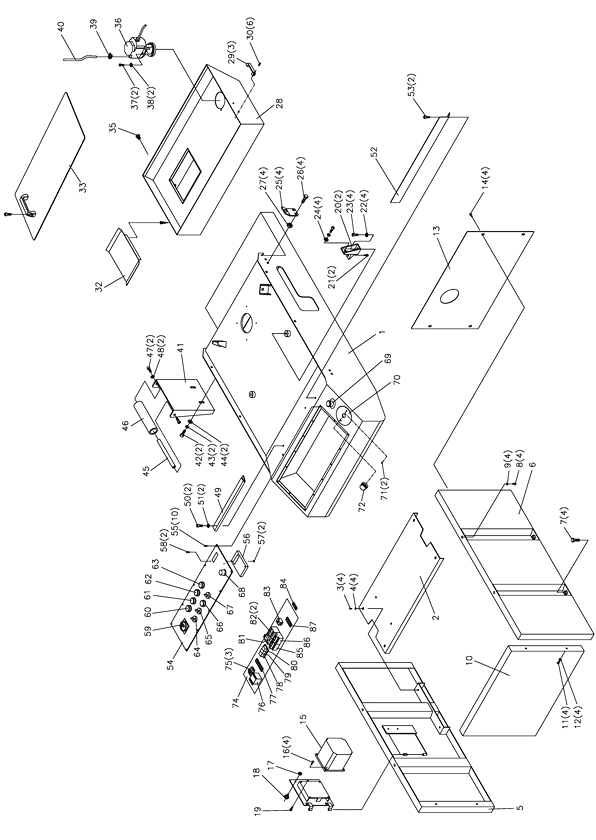 EHB-270DGSVIP   Stand Assembly Parts ListIndex No.	Part No.	 Description	Size	Q’ty1	EHB-270DGSVIP-1	Saw Frame Stand		12	EHB-270DGSVIP-2	Base (Bottom Plate)		13	EHB-270DGSVIP-3	Hex. Cap Bolt	M8x16	44	EHB-270DGSVIP-4	Washer	8x18x2	45	EHB-270DGSVIP-5	Base (Left Part)		16	EHB-270DGSVIP-6	Base (Right Part)		17	EHB-270DGSVIP-7	Hex. Cap Bolt	M12x40	48	EHB-270DGSVIP-8	Hex. Cap Bolt	M10x25	49	EHB-270DGSVIP-9	Washer	10x25x2	410	EHB-270DGSVIP-10	Base (Front Part)		111	EHB-270DGSVIP-11	Hex. Cap Bolt	M8x16	412	EHB-270DGSVIP-12	Washer	8x18x2	413	EHB-270DGSVIP-13	Base (Rear Part)		114	EHB-270DGSVIP-14	Hex. Socket Cap Screw	M6x8	415	EHB-270DGSVIP-15	Inverter	2Hp 3Ph 400V	116	EHB-270DGSVIP-16	Hex. Socket Cap Screw	M5x15	417	EHB-270DGSVIP-17	Nut	M6	118	EHB-270DGSVIP-18	Thumb Screw	M6x10	119	EHB-270DGSVIP-19	Hex. Socket Cap Screw	M6x8	120	EHB-270DGSVIP-20	Mounting Bracket		221	EHB-270DGSVIP-21	Hex. Socket Cap Screw	M8x16	222	EHB-270DGSVIP-22	Spring Washer	M10	423	EHB-270DGSVIP-23	Hex. Socket Cap Screw	M10x20	424	EHB-270DGSVIP-24	Washer	10x25x2	425	EHB-270DGSVIP-25	Plate		426	EHB-270DGSVIP-26	Hex. Cap Bolt	M10x20	427	EHB-270DGSVIP-27	Nut	M10	428	EHB-270DGSVIP-28	Coolant Tank		129	EHB-270DGSVIP-29	Handle	HPU-120AL	330	EHB-270DGSVIP-30	Hex. Socket Cap Screw	M8x10	632	EHB-270DGSVIP-32	Coolant Plate		133	EHB-270DGSVIP-33	Coolant Cover		135	EHB-270DGSVIP-35	Plug	M3/8”	136	EHB-270DGSVIP-36	Pump	50W 400V 1 Ph	137	EHB-270DGSVIP-37	Hex. Socket Cap Screw	M6x25	238	EHB-270DGSVIP-38	Washer	6x13x1	239	EHB-270DGSVIP-39	Hose Clamp	13mm	140	EHB-270DGSVIP-40	Hose	5/16x254cm	141	EHB-270DGSVIP-41	Roller Stand		142	EHB-270DGSVIP-42	Hex. Cap Bolt	M12x25	243	EHB-270DGSVIP-43	Spring Washer	M12	244	EHB-270DGSVIP-44	Washer	12x28x3	245	EHB-270DGSVIP-45	Roller Shaft	1/2”x269	146	EHB-270DGSVIP-46	Roller	50.8x268	147	EHB-270DGSVIP-47	Hex. Socket Cap Screw	M8x20	248	EHB-270DGSVIP-48	Spring Washer	M8	249	EHB-270DGSVIP-49	Support Plate		150	EHB-270DGSVIP-50	Hex. Socket Cap Screw	M8x16	2EHB-2700DGSVIP   Stand Assembly Parts ListIndex No.	Part No.	Description	Size	Q’ty51	EHB-270DGSVIP-51	Spring Washer	M8	252	EHB-270DGSVIP-52	Water Proof Plate		153	EHB-270DGSVIP-53	Button Head Socket Screw	M6x8	254	EHB-270DGSVIP-54	Control Panel		155	EHB-270DGSVIP-55	Button Head Socket Screw	M5x8	1056	EHB-270DGSVIP-56	Blade Speed Indicator		157	EHB-270DGSVIP-57	Nut	M3	258	EHB-270DGSVIP-58	Round Head Screw	M3x20	259	EHB-270DGSVIP-59	Main Power Switch		160	EHB-270DGSVIP-60	Power Indicator Light		161	EHB-270DGSVIP-61	Hydraulic Start Switch		162	EHB-270DGSVIP-62	Blade Running Switch		163	EHB-270DGSVIP-63	Cycle Start Button		164	EHB-270DGSVIP-64	Saw Bow up/down Switch		165	EHB-270DGSVIP-65	Vise open/close Switch		166	EHB-270DGSVIP-66	Stop Button		167	EHB-270DGSVIP-67	Operation Mode Switch		168	EHB-270DGSVIP-68	Blade Speed Control Knob		169	EHB-270DGSVIP-69	Emergency Stop Button		170	EHB-270DGSVIP-70	Flow Control Plate		171	EHB-270DGSVIP-71	Round Head Screw	M5x10	272	EHB-270DGSVIP-72	Cutting Feed Knob		174	EHB-270DGSVIP-74	Bottom Plate		175	EHB-270DGSVIP-75	Fuses	1Ax2 / 5Ax1	376	EHB-270DGSVIP-76	Transformer		177	EHB-270DGSVIP-77	Terminal Connector		178	EHB-270DGSVIP-78	Relay	KA1	179	EHB-270DGSVIP-79	Relay	KA2	180	EHB-270DGSVIP-80	Relay	KA3	181	EHB-270DGSVIP-81	Sub-Connector		182	EHB-270DGSVIP-82	Contactor	C-12D	283	EHB-270DGSVIP-83	Time-limit Relay	AC24/6S	184	EHB-270DGSVIP-84	Grounding Plate		185	EHB-270DGSVIP-85	Hydraulic Overload Relay		186	EHB-270DGSVIP-86	Coolant Overload Relay		187	EHB-270DGSVIP-87	Terminal Connector		1EHB-270DGSVIP   Swivel & Base Assembly Drawing 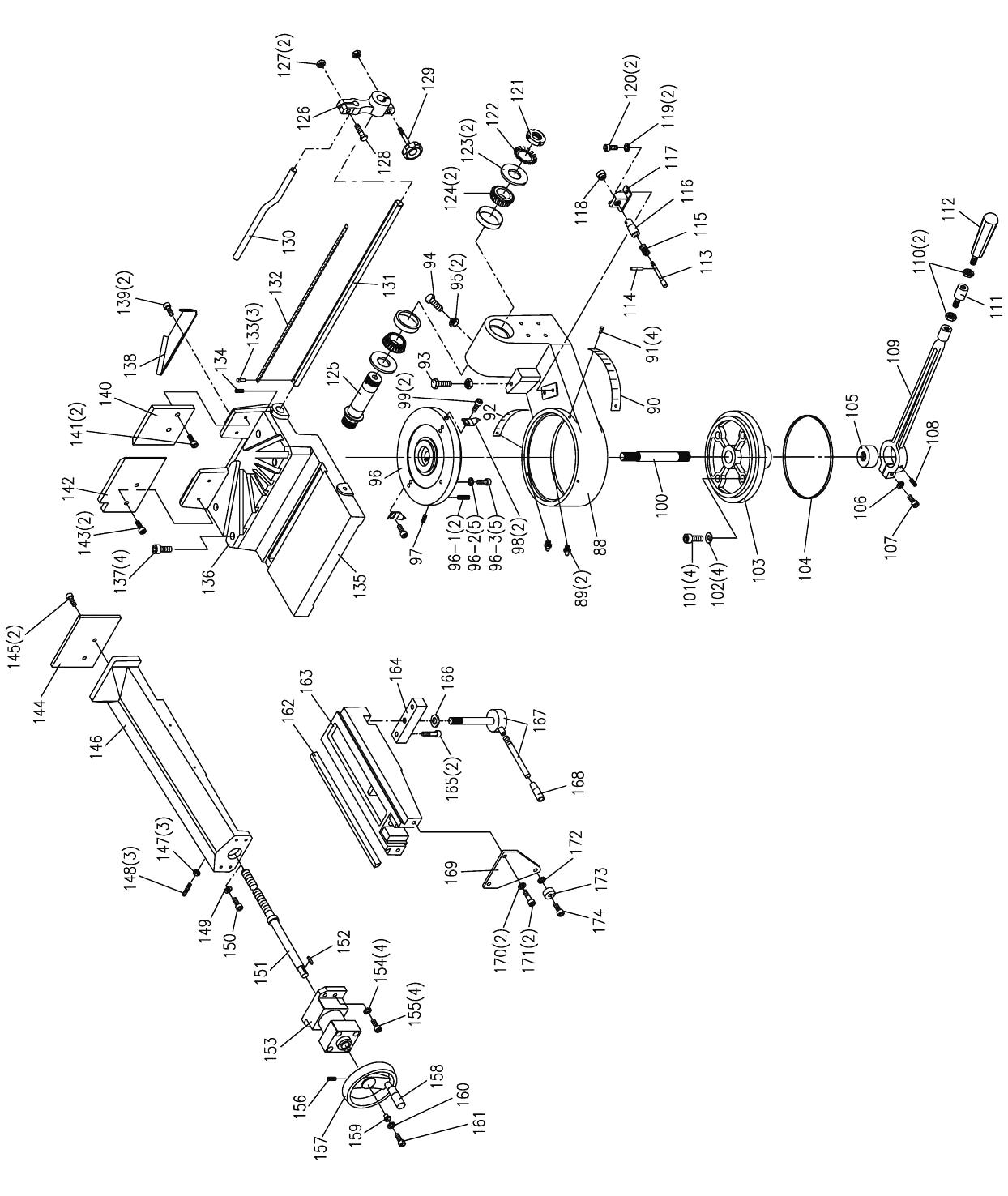 EHB-270DGSVIP   Swivel & Base Assembly Parts ListIndex No.	Part No.	Description	Size	Q’ty88	EHB-270DGSVIP-88	Swivel Arm		189	EHB-270DGSVIP-89	Oil Inlet	1/16	290	EHB-270DGSVIP-90	Scale	60º	191	EHB-270DGSVIP-91	Rivet	2.3x4	492	EHB-270DGSVIP-92	Scale	45º	193	EHB-270DGSVIP-93	Hex. Cap Bolt	M10x35	194	EHB-270DGSVIP-94	Hex. Cap Bolt	M10x45	195	EHB-270DGSVIP-95	Nut	M10	296	EHB-270DGSVIP-96	Cover		196-1	EHB-270DGSVIP-96-1	Hollow Pin	Ø6x20	296-2	EHB-270DGSVIP-96-2	Spring Washer	M8	596-3	EHB-270DGSVIP-96-3	Hex. Socket Cap Screw	M8x35	597	EHB-270DGSVIP-97	Set Screw	M8x10	198	EHB-270DGSVIP-98	Pointer		299	EHB-270DGSVIP-99	Hex. Socket Cap Screw	M5x8	2100	EHB-270DGSVIP-100	Shaft		1101	EHB-270DGSVIP-101	Hex. Socket Cap Screw	M8x35	4102	EHB-270DGSVIP-102	Spring Washer	M8	4103	EHB-270DGSVIP-103	Disk		1104	EHB-270DGSVIP-104	Oil Seal	4mmx675L	1105	EHB-270DGSVIP-105	Shaft Nut		1106	EHB-270DGSVIP-106	Spring Washer	M10	1107	EHB-270DGSVIP-107	Hex. Socket Cap Screw	M10x35	1108	EHB-270DGSVIP-108	Set Screw	M10x16	1109	EHB-270DGSVIP-109	Locking Lever		1110	EHB-270DGSVIP-110	Nut	M12	2111	EHB-270DGSVIP-111	Connecting Rod		1112	EHB-270DGSVIP-112	Handle	M12	1113	EHB-270DGSVIP-113	Pin		1114	EHB-270DGSVIP-114	Hollow Pin	Ø2.5x16	1115	EHB-270DGSVIP-115	Spring	0.8x9x30mm	1116	EHB-270DGSVIP-116	Bushing		1117	EHB-270DGSVIP-117	Bracket		1118	EHB-270DGSVIP-118	Knob		1119	EHB-270DGSVIP-119	Spring Washer	M8	2120	EHB-270DGSVIP-120	Hex. Socket Cap Screw	M8x25	2121	EHB-270DGSVIP-121	Jam Nut	M40	1122	EHB-270DGSVIP-122	Star Washer	M40	1123	EHB-270DGSVIP-123	Anti-Dust Cover	#40	2124	EHB-270DGSVIP-124	Ball Bearing	32008	2125	EHB-270DGSVIP-125	Shaft		1126	EHB-270DGSVIP-126	Bar Bracket		1127	EHB-270DGSVIP-127	Nut	M8	2128	EHB-270DGSVIP-128	Hex. Socket Cap Screw	M8x25	1129	EHB-270DGSVIP-129	Knob	M8x30	1130	EHB-270DGSVIP-130	Stop Bar		1131	EHB-270DGSVIP-131	Bar-Stop-Rod		1132	EHB-270DGSVIP-132	Scale		1133	EHB-270DGSVIP-133	Rivet	2x5	3134	EHB-270DGSVIP-134	Set Screw	M6x12	1135	EHB-270DGSVIP-135	Table		1EHB-270DGSVIP   Swivel & Base Assembly Parts ListIndex No.	Part No.	Description	Size	Q’ty136	EHB-270DGSVIP-136	Changeable Plate		1137	EHB-270DGSVIP-137	Hex. Socket Cap Screw	M8x16	4138	EHB-270DGSVIP-138	Chip Gutter		1139	EHB-270DGSVIP-139	Hex. Socket Cap Screw	M6x8	2140	EHB-270DGSVIP-140	Vise Jaw - Right		1141	EHB-270DGSVIP-141	Hex. Socket Cap Screw	M6x15	2142	EHB-270DGSVIP-142	Vise Jaw - Left		1143	EHB-270DGSVIP-143	Hex. Socket Cap Screw	M6x15	2144	EHB-270DGSVIP-144	Vise Jaw - Front		1145	EHB-270DGSVIP-145	Flat Head Machine Screw	M6x16	2146	EHB-270DGSVIP-146	Movable Vise		1147	EHB-270DGSVIP-147	Nut	M5	3148	EHB-270DGSVIP-148	Set Screw	M5x25	3149	EHB-270DGSVIP-149	Hex. Socket Cap Screw	M8x16	1150	EHB-270DGSVIP-150	Washer	8x23x2	1151	EHB-270DGSVIP-151	Lead Screw		1152	EHB-270DGSVIP-152	Key	5x5x15	1153	EHB-270DGSVIP-153	Hydraulic Cylinder (Vise)		1154	EHB-270DGSVIP-154	Spring Washer	M8	4155	EHB-270DGSVIP-155	Hex. Socket Cap Screw	M8x25	4156	EHB-270DGSVIP-156	Set Screw	M8x10	1157	EHB-270DGSVIP-157	Hand Wheel		1158	EHB-270DGSVIP-158	Handle	M10x70	1159	EHB-270DGSVIP-159	Bushing		1160	EHB-270DGSVIP-160	Spring Washer	M6	1161	EHB-270DGSVIP-161	Hex. Socket Cap Screw	M6x25	1162	EHB-270DGSVIP-162	Dovetail Plate		1163	EHB-270DGSVIP-163	Vise Seat		1164	EHB-270DGSVIP-164	Vise Setting Plate		1165	EHB-270DGSVIP-165	Hex. Socket Cap Screw	M10x30	2166	EHB-270DGSVIP-166	Washer	3/4x37x3	1167	EHB-270DGSVIP-167	Lock Lever Device	M16x190	1168	EHB-270DGSVIP-168	Handle	1/2”	1169	EHB-270DGSVIP-169	Setting Plate		1170	EHB-270DGSVIP-170	Spring Washer	M8	2171	EHB-270DGSVIP-171	Hex. Socket Cap Screw	M8x20	2172	EHB-270DGSVIP-172	Spring Washer	M8	1173	EHB-270DGSVIP-173	Ball Bearing	608ZZ	1174	EHB-270DGSVIP-174	Hex. Socket Cap Screw	M8x25	1EHB-270DGSVIP   Bow Assembly Drawing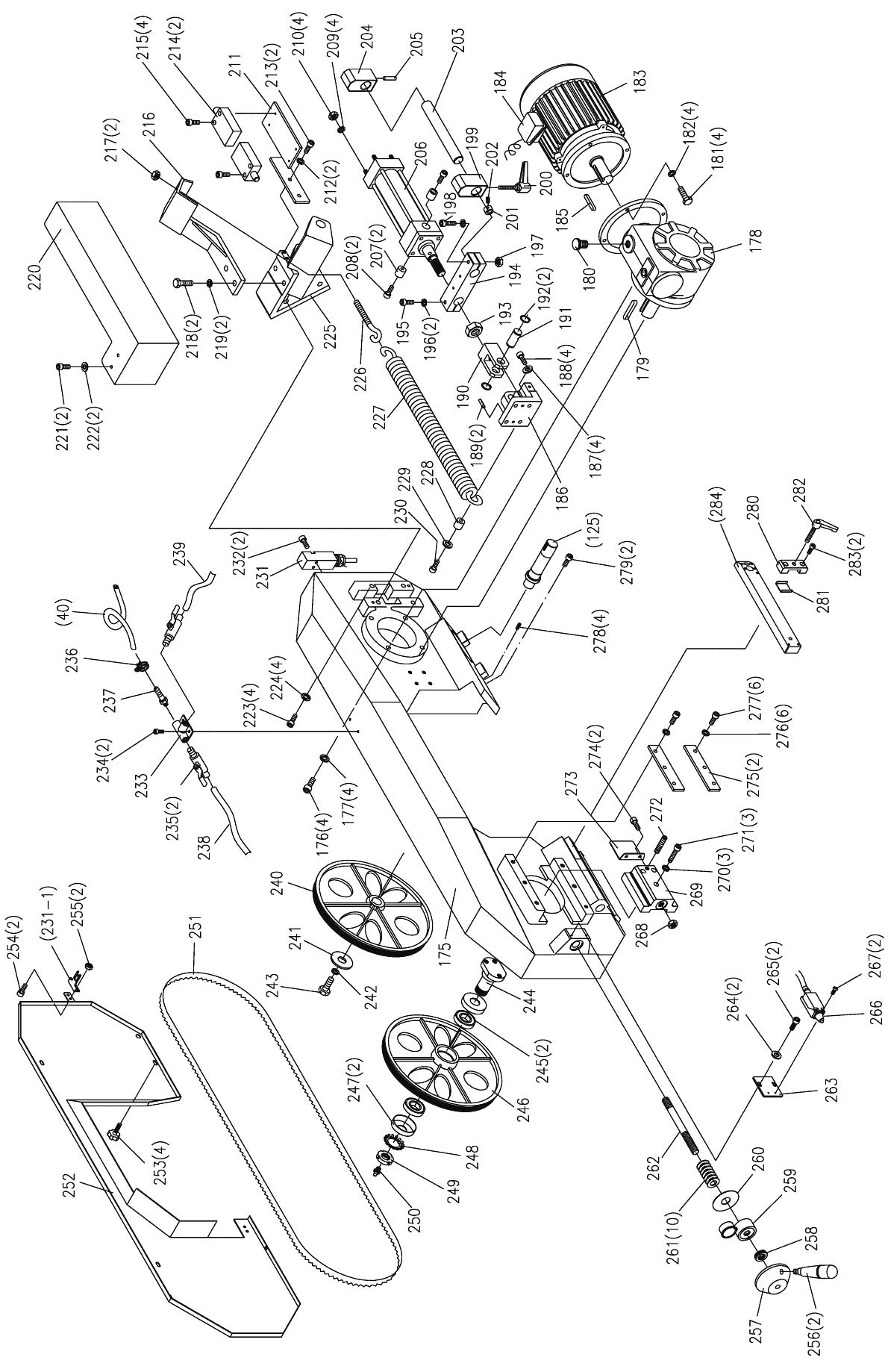 EHB-270DGSVIP   Bow Assembly Parts ListIndex No.	Part No.	Description	Size	Q’ty175	EHB-270DGSVIP-175	Saw Arm		1176	EHB-270DGSVIP-176	Hex. Socket Cap Screw	M10x35	4177	EHB-270DGSVIP-177	Spring Washer	M10	4178	EHB-270DGSVIP-178	Reduction Unit		1179	EHB-270DGSVIP-179	Key	8x7x30	1180	EHB-270DGSVIP-180	Vent Screw		1181	EHB-270DGSVIP-181	Hex. Cap Bolt	M8x25	4182	EHB-270DGSVIP-182	Spring Washer	M8	4183	EHB-270DGSVIP-183	Main Motor	1.5Kw 400V 3 Ph	1184	EHB-270DGSVIP-184	Junction Box		1185	EHB-270DGSVIP-185	Key	8x7x40	1186	EHB-270DGSVIP-186	Anchoring Dowel		1187	EHB-270DGSVIP-187	Spring Washer	M8	4188	EHB-270DGSVIP-188	Hex. Socket Cap Screw	M8x25	4189	EHB-270DGSVIP-189	Hollow Pin	Ø6x20	2190	EHB-270DGSVIP-190	Coupling Fork		1191	EHB-270DGSVIP-191	Pin on Fork		1192	EHB-270DGSVIP-192	C-Ring	S-20	2193	EHB-270DGSVIP-193	Nut	M20	1194	EHB-270DGSVIP-194	Rod Supporting Block		1195	EHB-270DGSVIP-195	Hex. Socket Cap Screw	M10x35	1196	EHB-270DGSVIP-196	Spring Washer	M10	2197	EHB-270DGSVIP-197	Nut	M10	1198	EHB-270DGSVIP-198	Hex. Socket Cap Screw	M10x40	1199	EHB-270DGSVIP-199	Adjustable Stop		1200	EHB-270DGSVIP-200	Handle	M8x25	1201	EHB-270DGSVIP-201	Bush		1202	EHB-270DGSVIP-202	Set Screw	M6x6	1203	EHB-270DGSVIP-203	Stop Bar		1204	EHB-270DGSVIP-204	Adjustable Stop		1205	EHB-270DGSVIP-205	Set Screw	M8x10	1206	EHB-270DGSVIP-206	Hydraulic Cylinder (Arm)		1207	EHB-270DGSVIP-207	Bushing		2208	EHB-270DGSVIP-208	Hex. Socket Cap Screw	M12x20	2209	EHB-270DGSVIP-209	Spring Washer	M8	4210	EHB-270DGSVIP-210	Nut	M8	4211	EHB-270DGSVIP-211	Limit Switch Plate		1212	EHB-270DGSVIP-212	Spring Washer	M6	2213	EHB-270DGSVIP-213	Hex. Socket Cap Screw	M6x12	2214	EHB-270DGSVIP-214	Limit Switch		2215	EHB-270DGSVIP-215	Hex. Socket Cap Screw	M5x30	4216	EHB-270DGSVIP-216	Spring Holder		1217	EHB-270DGSVIP-217	Nut	3/8	2218	EHB-270DGSVIP-218	Hex. Cap Bolt	M12x25	2219	EHB-270DGSVIP-219	Spring Washer	M12	2220	EHB-270DGSVIP-220	Cylinder Guard		1221	EHB-270DGSVIP-221	Hex. Socket Cap Screw	M6x16	2222	EHB-270DGSVIP-222	Washer	6x13x1	2223	EHB-270DGSVIP-223	Hex. Socket Cap Screw	M10x35	4224	EHB-270DGSVIP-224	Spring Washer	M10	4225	EHB-270DGSVIP-225	Cylinder Coupling		1226	EHB-270DGSVIP-226	Spring Hook	3/8”	1227	EHB-270DGSVIP-227	Spring		1228	EHB-270DGSVIP-228	Setting Bushing		1229	EHB-270DGSVIP-229	Spring Washer	M8	1230	EHB-270DGSVIP-230	Hex. Socket Cap Screw	M8x35	1EHB-270DGSVIP   Bow Assembly Parts ListIndex No.	Part No.	Description	Size	Q’ty231	EHB-270DGSVIP-231	Limit Switch		1231-1	EHB-270DGSVIP-231-1	Switch Pin		1232	EHB-270DGSVIP-232	Hex. Socket Cap Screw	M4x30	2233	EHB-270DGSVIP-233	T Connecter		1234	EHB-270DGSVIP-234	Hex. Socket Cap Screw	M5x16	2235	EHB-270DGSVIP-235	Coolant Switch		2236	EHB-270DGSVIP-236	Hose Clamp	13mm	1237	EHB-270DGSVIP-237	Pipe Fitting	1/4Px5/16	1238	EHB-270DGSVIP-238	Hose	5/16”x120cm	1239	EHB-270DGSVIP-239	Hose	5/16”x50cm	1240	EHB-270DGSVIP-240	Drive Flywheel		1241	EHB-270DGSVIP-241	Washer		1242	EHB-270DGSVIP-242	Spring Washer	M10	1243	EHB-270DGSVIP-243	Hex. Cap Bolt	M10x25	1244	EHB-270DGSVIP-244	Idle Flywheel Shaft		1245	EHB-270DGSVIP-245	Roller Bearing	32007#	2246	EHB-270DGSVIP-246	Idle Flywheel		1247	EHB-270DGSVIP-247	Anti-dust Cover	35mm	2248	EHB-270DGSVIP-248	Star Washer	M35	1249	EHB-270DGSVIP-249	Jam Nut	M35	1250	EHB-270DGSVIP-250	Oil Inlet	1/16	1251	EHB-270DGSVIP-251	Saw Blade	27×0.9×3160 4/6T	1252	EHB-270DGSVIP-252	Blade Cover		1253	EHB-270DGSVIP-253	Plum Screw	M6x10	4254	EHB-270DGSVIP-254	Round Head Screw	M4x8	2255	EHB-270DGSVIP-255	Nut	M4	2256	EHB-270DGSVIP-256	Handle		2257	EHB-270DGSVIP-257	Handle Wheel		1258	EHB-270DGSVIP-258	Thrust Bearing	51103	1259	EHB-270DGSVIP-259	Blade Tension Gauge		1260	EHB-270DGSVIP-260	Plate		1261	EHB-270DGSVIP-261	Special Spring Washer		10262	EHB-270DGSVIP-262	Tension Shaft	M16x270	1263	EHB-270DGSVIP-263	Plate		1264	EHB-270DGSVIP-264	Washer	6x13x1	2265	EHB-270DGSVIP-265	Hex. Socket Cap Screw	M6x12	2266	EHB-270DGSVIP-266	Limit Switch		1267	EHB-270DGSVIP-267	Hex. Socket Cap Screw	M4x25	2268	EHB-270DGSVIP-268	Nut	M16	1269	EHB-270DGSVIP-269	Slide Bracket		1270	EHB-270DGSVIP-270	Spring Washer	M10	3271	EHB-270DGSVIP-271	Hex. Socket Cap Screw	M10x45	3272	EHB-270DGSVIP-272	Set Screw	M10x25	1273	EHB-270DGSVIP-273	Cover Plate		1274	EHB-270DGSVIP-274	Hex. Socket Cap Screw	M6x8	2275	EHB-270DGSVIP-275	Gib		2276	EHB-270DGSVIP-276	Spring Washer	M8	6277	EHB-270DGSVIP-277	Hex. Socket Cap Screw	M8x20	6278	EHB-270DGSVIP-278	Set Screw	M6x12	4279	EHB-270DGSVIP-279	Hex. Socket Cap Screw	M10x20	2280	EHB-270DGSVIP-280	Setting Bracket		1281	EHB-270DGSVIP-281	Press Plate		1282	EHB-270DGSVIP-282	Handle	M10x25	1283	EHB-270DGSVIP-283	Hex. Socket Cap Screw	M8x25	2284	EHB-270DGSVIP-284	Blade Guide Movable Rod		1EHB-270DGSVIP   Bearing Guide Assembly Drawing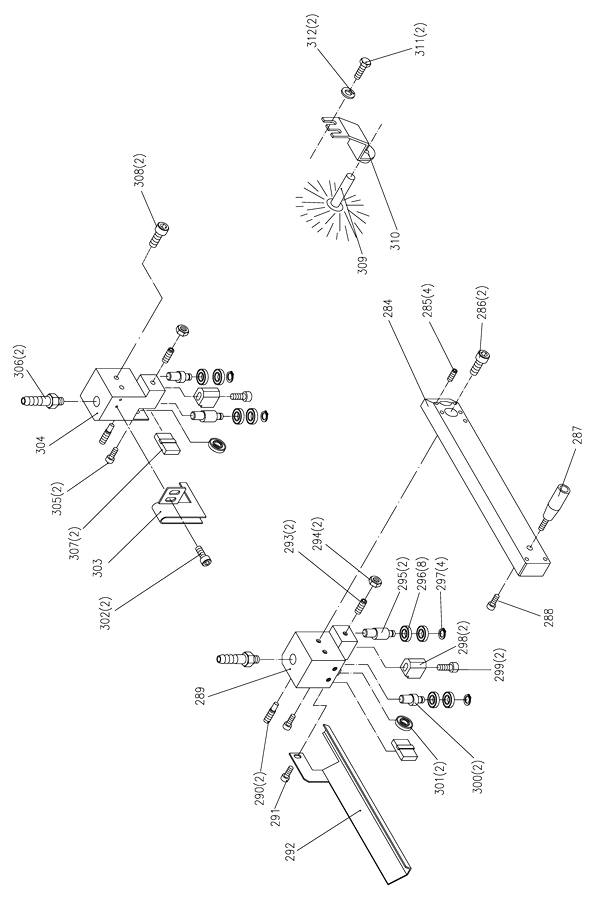 EHB-270DGSVIP   Bearing Guide Assembly Parts ListIndex No.	Part No.	Description	Size	Q’ty285	EHB-270DGSVIP-285	Set Screw	M6x12	4286	EHB-270DGSVIP-286	Hex. Socket Cap Screw	M8x20	2287	EHB-270DGSVIP-287	Handle	M6x60	1288	EHB-270DGSVIP-288	Hex. Socket Cap Screw	M6x8	1289	EHB-270DGSVIP-289	Guide Bracket		1290	EHB-270DGSVIP-290	Bolt		2291	EHB-270DGSVIP-291	Hex. Socket Cap Screw	M6x8	1292	EHB-270DGSVIP-292	Blade Guard		1293	EHB-270DGSVIP-293	Set Screw	M6x12	2294	EHB-270DGSVIP-294	Nut	M6	2295	EHB-270DGSVIP-295	Centric Shaft		2296	EHB-270DGSVIP-296	Ball Bearing	608ZZ	8297	EHB-270DGSVIP-297	E-Ring	E-7	4298	EHB-270DGSVIP-298	Blade Guide		2299	EHB-270DGSVIP-299	Hex. Socket Cap Screw	M6x25	2300	EHB-270DGSVIP-300	Eccentric Shaft		2301	EHB-270DGSVIP-301	Ball Bearing	608ZZ	2302	EHB-270DGSVIP-302	Hex. Socket Cap Screw	M6x8	2303	EHB-270DGSVIP-303	Blade Guard		1304	EHB-270DGSVIP-304	Guide Bracket		1305	EHB-270DGSVIP-305	Hex. Socket Cap Screw	M6x8	2306	EHB-270DGSVIP-306	Pipe Fitting	1/4Px5/16	2307	EHB-270DGSVIP-307	Blade Guide		2308	EHB-270DGSVIP-308	Hex. Socket Cap Screw	M8x20	2309	EHB-270DGSVIP-309	Brush		1310	EHB-270DGSVIP-310	Brush Clamp		1311	EHB-270DGSVIP-311	Hex. Cap Bolt	M6x12	2312	EHB-270DGSVIP-312	Washer	6x13x1	2EHB-270DGSVIP   Hydraulic System Drawing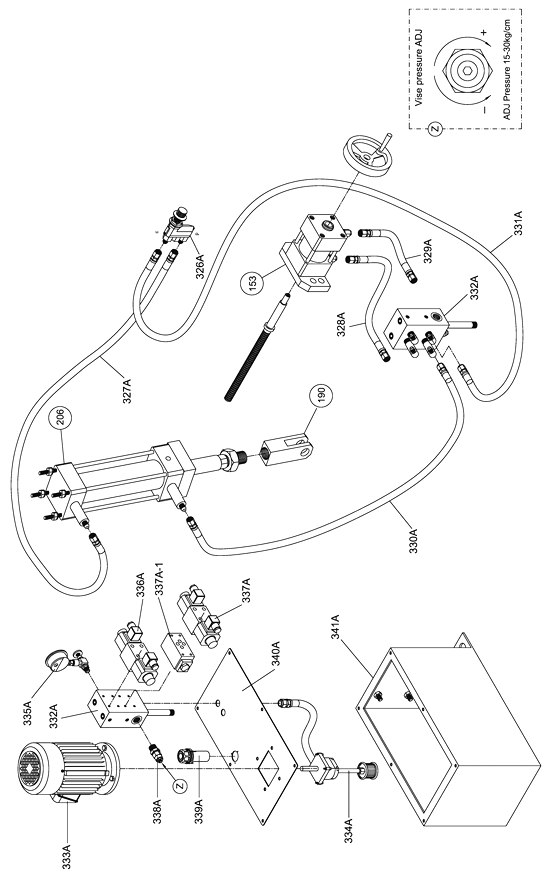 EHB-270DGSVIP   Hydraulic System Parts ListIndex No.	Part No.	Description	Size	Q’ty326A	EHB-270DGSVIP-326A	Flow Control		1327A	EHB-270DGSVIP-327A	Hose	2.5 meters	1328A	EHB-270DGSVIP-328A	Hose	2.0 meters	1329A	EHB-270DGSVIP-329A	Hose	2.0 meters	1330A	EHB-270DGSVIP-330A	Hose	2.0 meters	1331A	EHB-270DGSVIP-331A	Hose	1.5 meters	1332A	EHB-270DGSVIP-332A	Manifold		1333A	EHB-270DGSVIP-333A	Motor		1334A	EHB-270DGSVIP-334A	Pump		1335A	EHB-270DGSVIP-335A	Oil Gauge		1336A	EHB-270DGSVIP-336A	Solenoid	2D2	1337A	EHB-270DGSVIP-337A	Solenoid	3C4	1337A-1	EHB-270DGSVIP-337A-1	Pilot Check		1338A	EHB-270DGSVIP-338A	Pressure Regulator		1339A	EHB-270DGSVIP-339A	Oil Fill Port		1340A	EHB-270DGSVIP-340A	Tank Cover		1341A	EHB-270DGSVIP-341A	Tank		114.0  Wiring DiagramsEHB-270DGSVIP ….… 3~400V, PE, 50Hz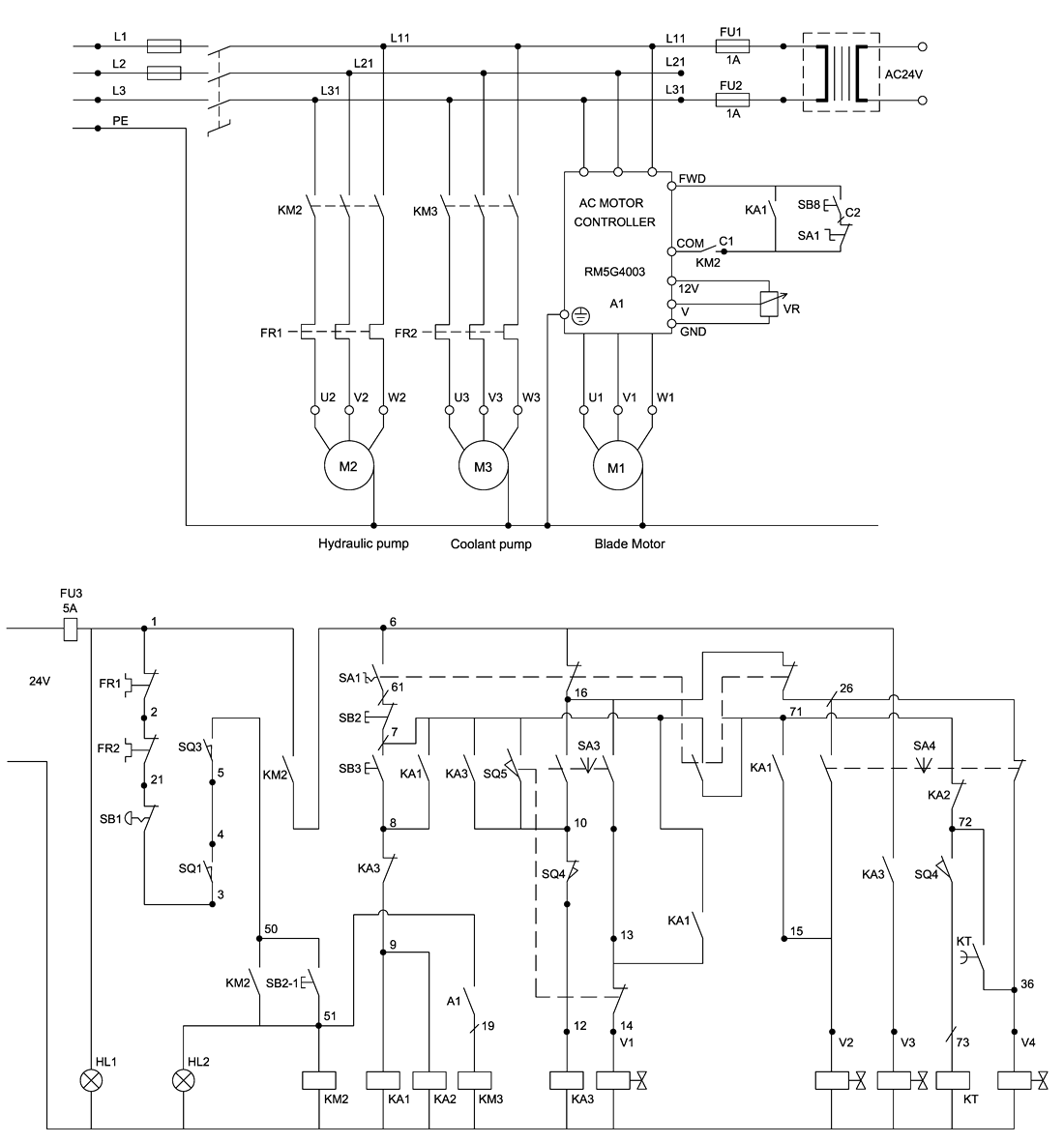 EHB-270DGSVIP     Electrical PartsGE  GERMANInformationen zur vorliegenden AnleitungDas vorliegende Handbuch wird von JET bereitgestellt und enthält die Anweisungen für den sicheren Betrieb der JET ELITE Metallbandsäge Modell EHB-270DGSVIP sowie für die an diesem Produkt auszuführenden Wartungsvorgänge. Die Anleitung enthält Anweisungen zu Montage, Sicherheitsmaßnahmen, allgemeinen Bedienschritten und Wartungsvorgängen sowie die Teilelisten. Die Maschine wurde so ausgelegt und konstruiert, dass sie bei Beachtung der in diesem Dokument aufgeführten Anweisungen eine lange Lebensdauer bei beständiger Betriebsqualität aufweist. Bewahren Sie diese Anleitung für die weitere Verwendung gut auf. Wenn die Maschine den Besitzer wechselt, muss diese Anleitung beiliegen.InhaltsverzeichnisAbschnitt	Seite1.0 	Wichtige Sicherheitshinweise	5~7	1.1	Bestimmungsgemäße Verwendung und Einsatzbeschränkungen	7	1.2	Restrisiken	72.0 	Technische Daten	83.0	Beschreibung der Maschine 	9-104.0 	Transport, Aufstellung, Montage und Demontage	11~12	4.1	Transport der Maschine	11	4.2 	Aufstellungsanforderungen	11	4.3	Auspacken und Reinigen	11	4.4	Lieferumfang	11	4.5 Verankern der Maschine im Boden	11	4.6 	Lose Komponenten sichern	11	4.7 	Deaktivierung der Maschine	11	4.8	Demontage (Außerbetriebsetzung)	125.0 	Elektrische Anschlüsse	12	5.1	Anweisungen zur Erdung	12	5.2	Verlängerungskabel	126.0 	Funktionskomponenten der Maschine	13	6.1	Der Sägebügel	13	6.2	 Der Maschinensockel	13	6.3	 Materialanschlag	13	6.4	Die bewegliche Sägebandführung	137.0	Bedienung der Maschine	13~16	7.1	Bedienelemente der Maschine	13	7.2	Empfehlungen für den Einsatz	14	7.3	Wahl der Sägebandgeschwindigkeit	14	7.4	Bedienung des Spannstocks	14	7.5	 Sägezyklus	15~168.0 	Einstellungen an der Maschine	16~19	8.1	Einstellungen für Gehrungsschnitte	16	8.2	Einstellung der Sägebügelklemmung	17	8.3	Sägebandspannung einstellen	17	8.4	Einstellung der Sägebandführung	17	8.5	Überprüfung der Sägebandführung	17	8.6	Einstellung der Sägebandführung	18	8.7	Auswechslung des Sägebands	18~199.0	Wartung	19~20	9.1 	Tägliche Wartung	19	9.2 	Wöchentliche Wartung	19	9.3 	Monatliche Wartung	19	9.4 	Halbjährliche Wartung	19	9.5 	Kühlschmiermittel	19	9.6	Reinigen des Kühlmitteltanks	19~2010.0 	Einteilung der zu sägenden Materialien und Auswahl des Sägebands	20~23	10.1	Definition der Sägegut-Materialien	20	10.2	Auswahl des Sägebandmaterials	20	10.3	Wahl der Sägebandzahnteilung	20	10.4	Verschiedene Sägebandtypen	21	10.5	Wahl der Sägegeschwindigkeit und der Vorschubgeschwindigkeit	22	10.6 Sägeband-Einlaufverfahren	2211.0 	Werkstoffeigenschaften	2312.0 	Störungsbeseitigung	24~28	12.1	Fehlerdiagnose für Sägeband und Sägevorgänge	24~28	12.2	Maschinendiagnose	2813.0	Montagezeichnung und Ersatzteilliste	29~4114.0	Schaltplan	42~431.0 	WICHTIGE SICHERHEITSHINWEISEALLE ANWEISUNGEN UND ANLEITUNGEN VOR DER VERWENDUNG DIESER MASCHINE DURCHLESEN. - Zur Minimierung von Verletzungsgefahren: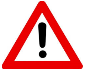 Vor Montage und Inbetriebnahme dieser Maschine muss das Benutzerhandbuch vollständig durchgelesen und verstanden werden.Die Warnhinweise an der Maschine und in der vorliegenden Anleitung müssen durchgelesen und verstanden werden.Warnschilder, die unleserlich geworden oder abgefallen sind, müssen ersetzt werden.Dies Maschine wurde für die Anwendung durch entsprechend geschultes und erfahrenes Personal konzipiert. Jemand, der mit dem korrekten Gebrauch und der sicheren Bedienung einer Metallbandsäge nicht vertraut ist, darf sie erst bedienen, wenn er eine geeignete Schulung erhalten und die erforderlichen Kenntnisse erworben hat.Diese Maschine ist ausschließlich für den bestimmungsgemäßen Gebrauch gedacht. Bei einem Einsatz für irgendeinen anderen Zweck lehnt JET jegliche ausdrückliche oder stillschweigende Gewährleistung ab und hält sich schadlos von etwaigen Verletzungen, die aus einem solchen Missbrauch entstehen können.Beim Arbeiten mit dieser Maschine stets eine Schutzbrille oder einen Gesichtsschutz mit entsprechender Zulassung tragen. (Brillen für den täglichen Gebrauch haben lediglich schlagfeste Gläser, sie gelten nicht  als Schutzbrille.)Bevor mit dieser Maschine gearbeitet wird, Krawatten, Ringe, Armbanduhren und anderen Schmuck ablegen und die Ärmel bis über die Ellbogen aufrollen. Es darf keine locker sitzende Kleidung getragen werden und lange Haare sind zusammenzubinden. Schuhwerk mit rutschfesten Sohlen oder Anti-Rutsch-Matten für den Boden werden empfohlen. Keine Handschuhe tragen.Bei lang andauernder Arbeit mit dem Gerät einen Gehörschutz (Ohrenstöpsel oder Kapselgehörschutz) tragen.Staub, der beim Sandschleifen, Sägen, Schleifen, Bohren oder anderen Bautätigkeiten entsteht, kann chemische Stoffe enthalten, die anerkanntermaßen als krebserregend gelten, Geburtsfehler verursachen oder die Fortpflanzungsfähigkeit beeinträchtigen. Hier einige Beispiele für solche chemischen Stoffe:Blei in Bleianstrich.Kristallines Siliziumdioxid aus Ziegelsteinen, Zement und andere für den Bau verwendeten Erzeugnissen.Arsen und Chrom aus chemisch behandeltem Bauholz.Das Expositionsrisiko richtet sich danach, wie häufig man diese Art von Arbeiten ausführt. Um die Gefährdung durch solche chemischen Stoffe so weit wie möglich zu reduzieren, an ausreichend belüfteten Orten und mit zugelassener Schutzausrüstung wie Gesichtsschutz oder Staubmaske arbeiten, die speziell dafür ausgelegt ist, auch mikroskopisch feine Partikel zurückzuhalten.Die Bedienung dieser Maschine unter Einfluss von Drogen, Alkohol oder Medikamenten ist untersagt.Vor dem Anschließen des Geräts ans Stromnetz sicherstellen, dass der Schalter ausgeschaltet ist (Stellung OFF (AUS). Vor dem Trennen von der Stromversorgung alle Bedienelemente ausschalten bzw. deaktivieren.Auf korrekte Erdung der Maschine achten. Die Maschine darf nur mit einer korrekt geerdeten Steckdose verbunden werden. Siehe die Anweisungen zur Erdung.Die Maschine vor Ausführung aller erforderlichen Einstellungen oder Wartungsarbeiten vom Stromnetz trennen.Einstellwerkzeuge jeglicher Art entfernen. Der Bediener sollte es sich zur Gewohnheit machen, vor dem Einschalten der Maschine sicherzustellen, dass Einstellwerkzeuge jeglicher Art entfernt wurden. Schutzabdeckungen müssen beim Betrieb des Geräts an Ort und Stelle verbleiben. Werden sie zu Wartungszwecken entfernt, ist extreme Vorsicht geboten; die Schutzabdeckungen unmittelbar nach Abschluss der Wartung wieder anbringen.Die Maschine auf beschädigte Teile untersuchen. Vor dem weiteren Gebrauch der Maschine beschädigte Schutzabdeckungen oder andere beschädigte Teile sorgfältig untersuchen und prüfen, ob sie noch einwandfrei funktionieren und ihre Funktion sicher ausüben. Die Maschine auf mangelhaft ausgerichtete oder schwergängige bewegliche Teile, auf Bruch von Teilen, fehlerhafte Montage und weitere Faktoren untersuchen, die den Betrieb beeinträchtigen könnten. Schutzabdeckungen und andere Teile, die beschädigt sind, sollten sachgemäß repariert oder ausgewechselt werden.Im Bereich rund um das Gerät ausreichend Platz für Wartungsarbeiten lassen und für blendfreie Beleuchtung von oben sorgen.Den Boden rund um das Gerät sauber und frei von Ausschussmaterial, Öl oder Schmierfett halten.Besucher müssen vom Arbeitsbereich ferngehalten werden. Insbesondere Kinder unbedingt fernhalten.Die Werkstatt muss kindersicher gestaltet werden, d.h. es müssen Vorhängeschlösser und Hauptschalter verwendet werden und der Startschalterschlüssel muss abgezogen werden.Der Arbeit ist uneingeschränkte Aufmerksamkeit zu widmen. Umherschauen, Gespräche mit Mitarbeitern und "Unfug" sind leichtsinnig und können ernste Verletzungen zur Folge haben.Stets auf eine ergonomische Körperhaltung achten. Stets für sicheren Stand sorgen, so dass man nicht stürzt oder ins Wanken gerät und an das Sägeband oder andere bewegliche Teile kommt. Beim Bedienen der Maschine muss ausgeschlossen sein, dass der Bediener sich recken muss. Keine übermäßige Kraft aufwenden.Stets das geeignete Werkzeug verwenden und mit angemessener Drehzahl und Vorschubgeschwindigkeit arbeiten. Werkzeug oder Zusatzeinrichtungen nicht mit Gewalt montieren oder für Arbeiten verwenden, für die sie nicht ausgelegt sind. Mit dem richtigen Werkzeug lassen sich Arbeiten besser und sicherer ausführen.Die Maschine ist ausschließlich für den Einsatz in Innenräumen gedacht. Zur Verringerung des Risikos von elektrischen Schlägen nicht außerhalb von geschlossenen Räumen (keine Anwendung im Freien) oder auf nassen oder feuchten Flächen einsetzen.Die Maschine darf nicht mit feuchten oder nassen Händen bedient werden.Das empfohlene Zubehör verwenden; ungeeignetes Zubehör kann zu gefährlichen Situationen und Unfällen führen.Werkzeuge sind sorgfältig zu pflegen. Bei Schmierung und Teilewechsel den Anweisungen Folge leisten.Die Maschine vor dem Reinigen ausschalten und von der Stromversorgung trennen. Späne und sonstige Fremdkörper mit einer Bürste oder mit Druckluft – auf keinen Fall mit bloßen Händen – entfernen.Stellen Sie sich nicht auf die Maschine. Schwere Verletzungen können auftreten, sollte die Maschine umstürzen.Die Maschine niemals unbeaufsichtigt laufen lassen. Die Stromversorgung ausschalten und die Maschine nicht eher verlassen, als bis sie zum Stillstand gekommen ist.Bevor die Maschine gestartet wird, lose Gegenstände und unnötige Werkstücke aus dem Arbeitsbereich entfernen.Den Netzstecker ziehen, wenn die Maschine außer Betrieb genommen wird.Die Maschine am Boden sichern, damit sie nicht umkippt.
Der Bediener muss sich mit den wie folgt gekennzeichneten Sicherheitshinweisen in dieser Anleitung vertraut machen:  WARNUNG:	Bei Missachtung so gekennzeichneter Sicherheitsvorschriften besteht die Gefahr ernster Verletzungen, u.U. mit tödlichem Ausgang.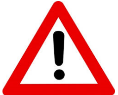   VORSICHT:	Bei Missachtung so gekennzeichneter Sicherheitsvorschriften besteht die Gefahr von kleineren Verletzungen und/oder möglichen Maschinenschäden.DIESE ANLEITUNG AUFBEWAHREN WARNUNG:
Diese Symbole weisen darauf hin, dass bei der Verwendung dieser Maschine stets die korrekten Sicherheitsverfahren durchzuführen und alle Sicherheitsvorschriften zu beachten sind.Die Bedienung dieses Geräts unter Einfluss von Drogen, Alkohol oder Medikamenten ist untersagt.1.1  Bestimmungsgemäße Verwendung und EinsatzbeschränkungenDie Maschine ist für gewerbliche Zwecke vorgesehen und wurde für das Sägen von sägbaren Metall- und Kunststoffwerkstoffen konstruiert.Das Werkstück muss so beschaffen sein, dass es sicher geladen, abgestützt und geführt werden kann.Die Maschine ist ausschließlich für den Einsatz in Innenräumen gedacht. Die Schutzklasse der elektrischen Einrichtungen entspricht IP54. Sollte sie für andere Zwecke eingesetzt werden, lehnt JET jegliche ausdrückliche oder stillschweigende Gewährleistung ab und hält sich schadlos von etwaigen Verletzungen, die aus einem solchen Missbrauch entstehen können. WARNUNG: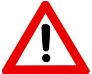 Die Maschine ist nicht für die Bearbeitung von Magnesium geeignet - große Brandgefahr!Die Maschine darf nicht in explosionsgefährdeten Bereichen verwendet werden.1.2  RestrisikenSelbst bei Beachtung aller Vorschriften können beim Betrieb der Maschine einige Restrisiken bestehen.Das in Bewegung befindliche Sägeband im Arbeitsbereich kann Verletzungen verursachen.Defekte Sägebänder können Verletzungen verursachen.Es können Gesundheitsrisiken durch herausgeschleuderte Sägespäne sowie durch Lärm bestehen.Persönliche Schutzausrüstung wie z.B. Schutzbrille und Gehörschutz tragen.Bei Verwendung eines ungeeigneten Netzanschlusses und eines beschädigten Netzkabels kann es zu Verletzungen aufgrund eines Stromschlags kommen.Beim Öffnen des Schaltschranks liegt die Versorgungsspannung noch an. Daher ist beim Zugang besondere Vorsicht geboten.2.0  Technische Daten Modellnummer	…………………………………………..EHB-270DGSVIPBestellnummer…………………………………………………………………………….	EHB-270DGSVIPMotoren und Elektrik:	Motortyp…………………………………………………….	Induktionsmotor	Motorausgangsleistung	1,5 kW	Stromversorgung	3 Phasen, 400 V, PE, 50 Hz	Schutzklasse	I	Für Volllast verzeichnete Stromstärke	3,5 A	Einschaltstrom	9 A	Kraftübertragung	GetriebeSchnittkapazität:	Rund bei 0° 	270 mm	Rund bei 45°	240 mm	Rund bei 45° (links)	210 mm	Rund bei 60° 	140 mm	Vierkant bei 0° 	260 x 260 mm	Vierkant bei 45° 	200 x 200 mm	Vierkant bei 45° (links)	170 x 170 mm	Vierkant bei 60°	100 x 100 mm	Rechteckig bei 0°	350 x 220 mm	Rechteckig bei 45°	220 x 160 mm	Rechteckig bei 45° (links)	160 x 160 mm	Rechteckig bei 60°	140 x 100 mm	Tischhöhe	890 mmSägeband:	Sägebandabmessungen	27 x 0,9 x 3.160 mm	Ab Werk geliefertes Sägeband	27 x 0,9 x 3.160 mm, Schnellarbeitsstahl, 3/4 T	Sägebandgeschwindigkeit	einstellbar, 20 - 85 m/minWerkstoffe:	Tisch	Gusseisen	Spannstock	Stahl	Sägebügel	Stahl	Maschinensockel	StahlGeräuschemissionen:	Geräuschpegel im Leerlauf 1	71,1 dB (LpA)	Geräuschpegel beim Sägen 1	75,2 dB dB (LpA)1  Schalldruckpegel gemäß EN ISO 11202 in 1 m Abstand und 1,6 m über dem Boden gemessen. Bei den angegebenen Werten handelt es sich um Emissionspegel, die nicht notwendigerweise als sichere Betriebspegel zu betrachten sind. Die Arbeitsbedingungen fallen je nach Arbeitsplatz unterschiedlich aus. Diese Informationen dienen daher lediglich dazu, dem Anwender eine bessere Vorstellung zum Einschätzen der Gefahren und Risiken zu vermitteln.Abmessungen und Gewichtsangaben:	Gesamtabmessungen im montierten Zustand (L x B x H)	1885 x 690 x 1540 mm	Transportabmessungen (L x B x H)	1945 x 750 x 1660 mm	Nettogewicht 	530 kg	Transportgewicht (ca.)	610 kgL = Länge; W = Breite; H= Höhe; D= TiefeDie technischen Daten in diesem Handbuch waren zum Zeitpunkt der Veröffentlichung aktuell. Aufgrund unserer Politik fortwährender Verbesserung behält sich JET das Recht vor, technische Daten jederzeit und ohne Vorankündigung sowie ohne jegliche damit einhergehende Verpflichtung zu ändern.3.0   Beschreibung der MaschineAbb. 1-1: Beschreibung der Maschine	1  	Sägeband-Spannungsanzeige	2 	Bandspann-Handrad	3  	Sägebügel	4	Bewegliche Sägebandführungen	5  	Spannstocksockel	6  	Spannstock-Handrad	7  	Steuertafel	8  	Spannstock-Arretierhebel	9  	Hubösen	10  	Feststehende Sägebandführungen	11  	Hauptmotor	12  	Getriebe	13  	Schwenkeinheit	14  	Kühlmittelpumpe	15  	Kühlmitteltank	16  	Sägebügel-Arretierhebel	17  	Ständer mit Hydraulikpumpe im Inneren	18  	Ankerschraubenbohrungen (4x)Abb. 1-2: Bezeichnungen der Bedienelemente der Maschine	A.	Hauptnetzschalter.	B.	Netzkontrollleuchte.	C.	Startschalter für die Hydraulikpumpe.	D.	Schalter für Sägebandtippbetrieb.	E.	Zyklusstarttaste.	H.	Anzeige der Sägebandgeschwindigkeit.	I.	Not-Aus-Schalter.	J.	Schalter für Sägebügel aufwärts/abwärts.	K.	Schalter für Spannstock öffnen/schließen.	L.	Stoppschalter.	M.	Schalter für manuellen Betrieb / Automatikbetrieb.	N.	Sägeband-Geschwindigkeitsregelknopf.	O.	Ventil für Absenken des Sägearms.4.0	Transport, Aufstellung, Montage und Demontage  WARNUNG:Vor Montage und Inbetriebnahme muss der Inhalt dieses Handbuchs vollständig durchgelesen und verstanden werden. Bei Nichtbeachtung kann es zu schwerwiegenden Verletzungen kommen.4.1  Transport der MaschineDie Maschine muss in ihrer eigenen Verpackung transportiert werden. Zum Transportieren und Absetzen einen Gabelstapler verwenden.4.2  AufstellungsanforderungenNetzspannung und -frequenz müssen die Anforderungen für den Maschinenmotor erfüllen.-	Die Umgebungstemperatur muss zwischen -10 ℃ und +50 °C betragen.-	Die relative Luftfeuchtigkeit darf 90% nicht übersteigen.4.3  Auspacken und ReinigenAlle Teile aus dem Verstandkarton entfernen und mit der in dieser Anleitung enthaltenen Liste vergleichen. Schäden oder fehlende Teile dem Zulieferer melden. Die Kiste und das Versandmaterial erst entsorgen, wenn die Maschine vollständig montiert ist und ordnungsgemäß funktioniert.Alle mit Rostschutzmitteln versehenen Oberflächen mit Waschpetroleum oder einem milden Lösungsmittel von dieser Rostschutzschicht säubern. Kein Benzin, Farbverdünner oder Lackverdünner verwenden, da es andernfalls zu Beschädigungen an Kunststoffteilen und lackierten Flächen kommt.4.4  Lieferumfang1	Metallbandsäge1	Stangenanschlag1	Rollentragarm1	Benutzerhandbuch4.5  Verankern der Maschine im BodenDie Maschine wurde für den Gebrauch in geschlossenen Räumen (keine Anwendung im Freien) konstruiert.Die Maschine auf einem flachen und ebenen Zementboden aufstellen. Auf der Rückseite der Maschine müssen mindestens 800 mm Abstand zur Wand frei gelassen werden.Die Maschine am gewünschten Aufstellort von der Palette herunterheben. Hubgurte verwenden und wie in Abb. 2.1 gezeigt anschlagen.Abb. 2-1: Anheben der Maschine WARNUNG:Das Gewicht der Maschine beträgt 530 kg.Prüfen, ob die Hebevorrichtungen ein ausreichendes Tragvermögen aufweisen und in einwandfreiem Zustand sind. Niemals den Bereich unter schwebenden Lasten betreten.Die Maschine wie in der Abbildung gezeigt mithilfe von Schrauben und Spreizhülsen oder Senk-Zugankern, die in den Zement eingeführt werden, im Boden verankern und sicherstellen, dass die Maschine gerade und eben ausgerichtet ist.Abb. 2-2:  Ankerschrauben4.6  Lose Komponenten sichernDie gelieferten Komponenten montieren:1)	Den Stangenanschlag montieren.2)	Den Rollen-Tragarm montieren und entsprechend dem Spannstocksockel ausrichten.4.7  Deaktivierung der Maschine- Wird die Sägemaschine längere Zeit nicht verwendet, empfiehlt es sich, zum Deaktivieren wie folgt vorzugehen:1)	Den Netzstecker an der Elektriktafel ziehen.2)	Die Sägebandspannung lösen.3)	Die Sägearm-Ausgleichsfeder lösen.4)	Den Kühlmitteltank leeren.5)	Die Maschine sorgfältig reinigen und schmieren.6)	Die Maschine gegebenenfalls abdecken.4.8  Demontage (Außerbetriebsetzung)Allgemeine Hinweise:Muss die Maschine dauerhaft zerlegt und/oder verschrottet werden, die zu entsorgenden Materialien je nach Typ und Zusammensetzung wie folgt einteilen:1)	Gusseisen und Eisenwerkstoffe (nur die Monomaterialien, keine Verbundkomponenten) sind wiederverwendbare, recyclingfähige Ausgangsmaterialien. Sie können (nach dem Entfernen der in Punkt 3 aufgeführten lnhaltsstoffe) zum Umschmelzen einer Eisengießerei zugeführt werden.2)	Elektrikkomponenten, einschließlich Kabel- und Elektronikmaterialien (Magnetkarten usw.) gehören zur Kategorie der Materialien, die für die Verarbeitung als kommunaler Abfall gemäß den Gesetzen der lokalen, Landes- oder Bundesregierungsbehörden klassifiziert sind, so dass sie zur Einsammlung und Abholung durch das öffentliche Abfallentsorgungsunternehmen bereitzustellen sind;3)	Alte (Gebrauchte) Mineral- und Synthetik- und/oder Mischöle, emulgierte Öle und Fette, die als schädlich für die Umwelt eingestuft sind und daher von einem Sondermüllentsorgungsunternehmen eingesammelt, abgeholt, transportiert und entsorgt werden müssen. VORSICHT:Die Gesetze zur Entsorgung und zum Recycling von Abfällen werden ständig weiterentwickelt und unterliegen daher Änderungen.  Der Anwender muss sich über die zum Zeitpunkt der Entsorgung geltenden Vorschriften auf dem Laufenden halten, da sich diese von den oben aufgeführten Bestimmungen unterscheiden können.5.0  Elektrische Anschlüsse WARNUNG:Alle elektrischen Anschlüsse dürfen nur von einem qualifizierten Elektriker gemäß allen am Einsatzort geltenden Vorschriften und Verordnungen durchgeführt werden. Bei Nichtbeachtung kann es zu schwerwiegenden Verletzungen kommen.Die Metallbandsäge EHB-270DGSVIP ist für eine Stromversorgung von 400 V (3 Phasen), 50 Hz, PE bemessen und wird mit einem Stecker geliefert, der für die Verwendung in einem Stromkreis mit geerdeter Steckdose ausgelegt ist.Der Netzanschluss und alle Verlängerungs-/Anschlusskabel und -stecker müssen den Anforderungen auf dem Kennschild der Maschine entsprechen. Der Netzanschluss muss über eine träge Sicherung (16 A) verfügen.Nur Netzkabel mit der Kennung H07RN-F mit Leitern mit einem Querschnitt von mindestens 1,5 mm2  verwenden.Das Netzkabel darf nicht länger als 18 Meter sein.Netzkabel und Netzstecker müssen frei von Fehlern und Beschädigungen sein.Anschlüsse und Reparaturen der elektrischen Ausrüstung dürfen ausschließlich von qualifizierten Elektrikern durchgeführt werden.Diese Maschine verfügt über ein Netzkabel von 1,8 m Länge, das mit einem Netzstecker versehen ist.Vor dem Anschluss an die Stromversorgung muss der Netzschalter ausgeschaltet  (in der Stellung OFF) sein. 5.1  Anweisungen zur ErdungDiese Maschine muss geerdet werden. Im Falle von Funktionsstörungen oder Ausfällen sorgt die korrekte Erdung für die Ableitung des Fehlerstroms über den Weg des geringsten Widerstands, um so das Stromschlagrisiko zu verringern. Diese Maschine ist mit einem Stromkabel mit Schutzleiter und einem Schutzkontakt am Stecker ausgestattet. Der Stecker muss in eine passende Steckdose gesteckt werden, welche in Übereinstimmung mit den örtlich geltenden Gesetzen und Bestimmungen montiert und geerdet ist.  WARNUNG:Bei falschem Anschluss des Schutzleiters besteht Stromschlaggefahr. Sollten Zweifel bezüglich der korrekten Erdung der Steckdose bestehen, ist Rücksprache mit einem qualifizierten Elektriker oder dem Wartungspersonal zu halten. Keine Änderungen am Netzstecker der Maschine vornehmen.Der Leiter mit grün-gelber Isolierung ist der Schutzleiter (Erdungsleiter). Sollte eine Reparatur oder Auswechslung des Netzkabels oder des Steckers erforderlich sein, darauf achten, dass der Schutzleiter nicht mit einem Strom führenden Anschluss verbunden wird.Es müssen Verlängerungskabel mit 3 Leitern und Erdungssteckern verwendet werden.Beschädigte Netzkabel sofort reparieren oder ersetzen.5.2  VerlängerungskabelEs wird von der Verwendung von Verlängerungskabeln abgeraten. Versuchen Sie, die Maschine in der Nähe der Stromquelle aufzustellen. Ist die Verwendung eines Verlängerungskabels unumgänglich, muss sichergestellt sein, dass es in einwandfreiem Zustand ist. Ist das Kabel zu klein bemessen, kommt es zu Spannungsabfällen, die Leistungsverlust und Überhitzung nach sich ziehen. Nur Netzkabel mit der Kennung H07RN-F mit Leitern mit einem Querschnitt von mindestens 1,5 mm2  verwenden.Das Netzkabel darf nicht länger als 18 Meter sein.Verlängerungskabel und Netzstecker müssen frei von Fehlern und Beschädigungen sein.6.0  Funktionskomponenten der Maschine6.1  Der SägebügelDer Sägebügel setzt sich aus den Maschinenkomponenten Sägearm, Antriebsorgane (Motor, Getriebe, Sägebandräder), Sägeband-Spannmechanismus, Sägebandführungen und Sägebandschutzabdeckungen zusammen. 
Das Modell EHB-270DGSVIP umfasst darüber hinaus einen Hydraulikzylinder und eine verstellbare Ausgleichsfeder.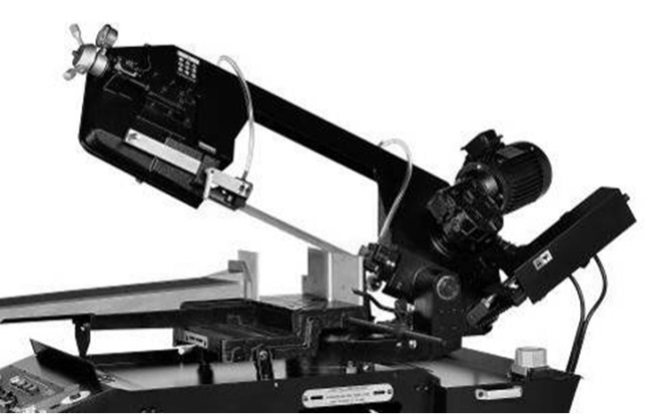 Abb. 6-1: Sägebügel6.2  Der MaschinensockelIm Maschinensockel sind die Hydraulikeinheit und der Kühlmitteltank untergebracht.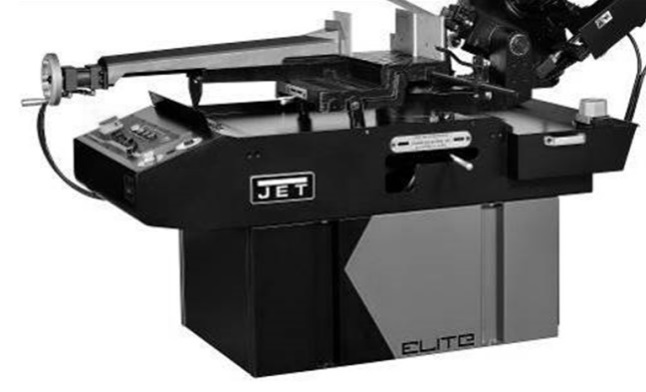 Abb. 6-2: Maschinensockel6.3  MaterialanschlagDer Materialanschlag (Abb. 6-4) wird im Sägebetrieb für die Serienfertigung verwendet.Abb. 6-4: Materialanschlag6.4  Die bewegliche SägebandführungDie bewegliche Sägebandführung muss - ohne den Sägevorgang zu behindern - so nah wie möglich am Sägegut platziert werden.Abb. 6-5: Bewegliche Sägebandführung-	Die Maschine von der Stromquelle trennen.- 	Den Feststellhebel (N, Abb. 6-4) lösen. -	Die Führung am Griff (M) festhalten, um sie zu verstellen.-	Den Feststellhebel festziehen.-	Die Maschine wieder an die Stromquelle anschließen. 7.0  Bedienung der Maschine7.1  Bedienelemente der MaschineAbb. 7-1: Bedienelemente der Maschine	A.	Hauptnetzschalter	B.	Netzkontrollleuchte	C.	Startschalter für die Hydraulikpumpe	D.	Schalter für Sägebandtippbetrieb	E.	Zyklusstarttaste	H.	Anzeige der Sägebandgeschwindigkeit	I.	Not-Aus-Schalter	J.	Schalter für Sägebügel aufwärts/abwärts	K.	Schalter für Spannstock öffnen/schließen	L.	Stoppschalter	M.	Schalter für manuellen Betrieb / Automatikbetrieb	N.	Sägeband-Geschwindigkeitsregelknopf	O.	Ventil für Absenken des Sägearms7.2  Empfehlungen für den EinsatzDie Maschine wurde für das Sägen von sägbaren Metall- und Kunststoffwerkstoffen mit unterschiedlichen Formen konstruiert.Die Maschine kann von nur einem Bediener bedient werden.Abb. 7-2: Sichere Bedienposition- 	Vor dem Starten des Sägebetriebs sicherstellen, dass das zu sägende Teil fest im Spannstock eingespannt ist und ausreichend abgestützt wird.- 	Die folgenden Abbildungen zeigen Bespiele für die korrekte Einspannung von verschiedenen zu sägenden Teilen. Die Schnittkapazität der Maschine immer beachten und nicht überschreiten, um hohe Effizienz und lange Sägebandlebensdauer zu gewährleisten.
Scharfe Kanten und Grate mithilfe einer Feile entfernen bzw. abschlagen.Abb. 7-3: Korrekte Arten der Einspannung von Sägegut im Spannstock- 	Keine Sägebänder verwenden, deren Abmessungen von den in den technischen Daten der Maschine angegebenen Werten abweichen.- 	Verkantet sich das Sägeband beim Sägen im Werkstück oder wird es eingeklemmt, muss die Maschine mit dem Not-Aus-Schalter (I, Abb. 7-1) sofort abgeschaltet werden.
Den Spannstock danach langsam und vorsichtig öffnen, das Werkstück herausnehmen und überprüfen, ob das Sägeband oder seine Zähne gebrochen oder beschädigt sind.  Sind sie gebrochen oder beschädigt, das Sägeband durch ein neues ersetzen.- 	Vor allen Reparaturen an der Maschine Rücksprache mit dem Händler oder Hersteller halten.7.3  Wahl der SägebandgeschwindigkeitDie allgemeine Regel besagt: Je härter das zu sägende Material, desto niedriger die Bandgeschwindigkeit.- 	20-30 m/min 
Für rostfreien Stahl, Werkzeugstahl, Lagerbronze.- 	30-45 m/min 
Für Legierungsstahl, hartes Gusseisen, Hartbronze.- 	45-60 m/min 
Für Weichstahl, weiches Gusseisen, mittelharte Bronze, hartes Aluminium.-	60-85 m/min 
Für Kunststoff, weiches und mittelhartes Aluminium, andere Leichtwerkstoffe.	Hinweis:
Die Schnittgeschwindigkeit hängt von der Zugfestigkeit des Materials (N/mm2), der Materialhärte (HRC) und dem breitesten Schnittbereich (mm) ab.Die Maschine verfügt über einen zwischen 20 und 85 m/min einstellbaren Geschwindigkeitsbereich.Den Knopf (N, Abb. 7-1) drehen, um die Bandgeschwindigkeit einzustellen.7.4  Bedienung des SpannstocksSicherstellen, dass die Stromversorgung den Angaben auf dem Maschinentypenschild entspricht.Die Maschine an die Stromquelle anschließen. Den Hauptnetzschalter (A, Abb. 7-1) auf ON schalten.  Die Netzkontrollleuchte (B) leuchtet auf.1.	Die Taste (C) drücken, um die Hydraulikpumpe zu starten.	Hinweis: Wenn die Hydraulikpumpe nicht gestartet wird oder wenn die Pumpe gestartet wird, der Sägebügel sich aber nicht nach oben bewegt, wenn er mit dem Schalter (J) gewählt wird, bedeutet dies, dass der Pumpenmotor sich in die falsche Richtung dreht. Zwei der drei Phasenleiter miteinander vertauschen.2.	Den manuellen Betrieb wählen:
Den Schalter (M) nach links drehen.3.	Den Schalter (J) betätigen, um den Sägebügel nach oben zu bewegen. 4.	Zum Öffnen des Spannstocks mittels des Hydraulikzylinders den Schalter (K) betätigen.5.	Das Handrad (Q, Abb. 7-5) drehen, um den Spannstock manuell zu öffnen.Abb. 7-5: Bedienung des Spannstocks6.	Das Sägegut zwischen den Spannstockbacken platzieren.7.	Den Spannstock manuell schließen. Dabei ein kleinen Spalt lassen.8.	Zum Festspannen des Materials den Schalter (K) betätigen. VORSICHT:Für das Zyklussägen von Werkstücken der gleichen Größe einen kleinen Spalt von 3 bis 5 mm zwischen Sägegut und Spannstockbacken lassen.Prüfen, ob der Hydraulikzylinder das zu sägende Material einwandfrei und sicher klemmt und wieder löst.7.5  SägezyklusSicherstellen, dass die Stromversorgung den Angaben auf dem Maschinentypenschild entspricht.Die Maschine an die Stromquelle anschließen. Den Hauptnetzschalter (A, Abb. 7-1) auf ON schalten.  Die Netzkontrollleuchte (B) leuchtet auf.1.	Die Taste (C) drücken, um die Hydraulikpumpe zu starten.	Hinweis: 
 Wenn die Hydraulikpumpe nicht gestartet wird oder wenn die Pumpe gestartet wird, der Sägebügel sich aber nicht nach oben bewegt, wenn er mit dem Schalter (J) gewählt wird, bedeutet dies, dass der Pumpenmotor sich in die falsche Richtung dreht. 
Zwei der drei Phasenleiter miteinander vertauschen.2.	Den manuellen Betrieb wählen:Den Schalter (M) auf "Manual" drehen.3.	Den Schalter (J) betätigen, um den Sägebügel ganz nach oben zu bewegen.
4.	Zum Öffnen des Spannstocks den Schalter (K) betätigen.5.	Das Sägegut zwischen den Spannstockbacken platzieren.	Hinweis:
Für das Zyklussägen von Werkstücken der gleichen Größe einen kleinen Spalt (3 bis 5 mm) zwischen Werkstück und geöffneten Spannstockbacken lassen.6.	Zum Festspannen des Materials den Schalter (K) betätigen.	Hinweis:
Der Spannstock-Spanndruck wird überwacht. Das Sägegut ist sicher eingespannt, wenn die Abwärtsbewegung des Sägearms nach dem Anstieg des Spanndrucks freigegeben wird.7.	Die Sägebandgeschwindigkeit mit dem Einstellknopf (N) wählen.8.	Die Sägearmabsenkgeschwindigkeit mithilfe des Ventils (O) einstellen.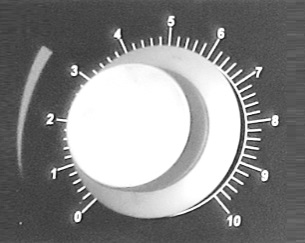 9.	Den Automatikbetrieb wählen:Den Schalter (M) auf "Auto" drehen.10.	Die Zyklusstarttaste (E) drücken, um den Betrieb zu starten.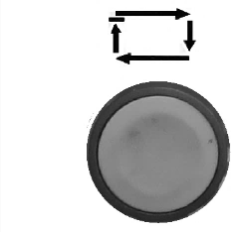 11.	Nach Abschluss des Sägevorgangs öffnet sich der Spannstock automatisch.12.	Der Sägearm wird in die eingestellte maximale Sägebügelhöhe zurückbewegt.13.	Die Maschine ist nun bereit für den nächsten Sägevorgang.  VORSICHT:Beim Bedienen der Maschine an einer sicheren Bedienposition stehen.Die allgemeine Regel ist, dass die Bearbeitung gestartet wird, indem das Regelventil für den Hydraulikdurchfluss (O) leicht im Uhrzeigersinn von 1 auf 2 gedreht wird. Damit wird die Absenkgeschwindigkeit des Sägearms eingestellt.Wenn sich der Sägearm zu schnell nach unten bewegt, das Hydraulikventil zur Korrektur (O) entgegen dem Uhrzeigersinn drehen.Durch eine zu schnelle Absenkung des Sägearms kann sich das Sägeband festfressen, was zu einer Abschaltung der Maschine führt. 
In diesem Fall den Not-Aus-Taster (I) drücken. Dadurch werden alle Maschinenfunktionen sofort gestoppt.Während des Betriebszyklus schließt sich der hydraulische Spannstock automatisch am Werkstück bis auf 8 mm.
Der Spannstock öffnet sich am Ende des Zyklus um maximal 8 mm und ist nun bereit für den nächsten Sägevorgang.
Daher ist es nicht erforderlich, die Spannbacken manuell ganz festzustellen. Zwischen den Spannbacken und dem Werkstück einen Spalt von 4 - 5 mm lassen.In einem Notfall oder bei Problemen den Not-Aus-Taster (I) drücken. Dadurch werden alle Maschinenfunktionen sofort gestoppt.
Zum Entriegeln des Not-Aus-Tasters muss er im Uhrzeigersinn gedreht werden.Die Hydraulikpumpe schaltet sich nach 10 Minuten ohne Betrieb automatisch ab.8.0  Einstellungen an der Maschine8.1  Einstellungen für GehrungsschnitteEs können Gehrungen zwischen 60° (nach rechts) und 45° (nach links) eingestellt werden.Den Sägebügel wie unten beschrieben einstellen:1.	Den Hauptnetzschalter (A, Abb. 7-1) einschalten.2.	Die Taste (C) drücken, um die Hydraulikpumpe zu starten.3.	Den manuellen Betrieb mit dem Schalter (M) wählen. 4. 	Den Schalter (J) verwenden, um den Sägebügel nach oben zu bewegen.6.	Den Hauptnetzschalter (A) ausschalten.7.	Durch Drehen des Feststellhebels (S, Abb. 8-1) 
nach links wird der Sägebügel gelöst.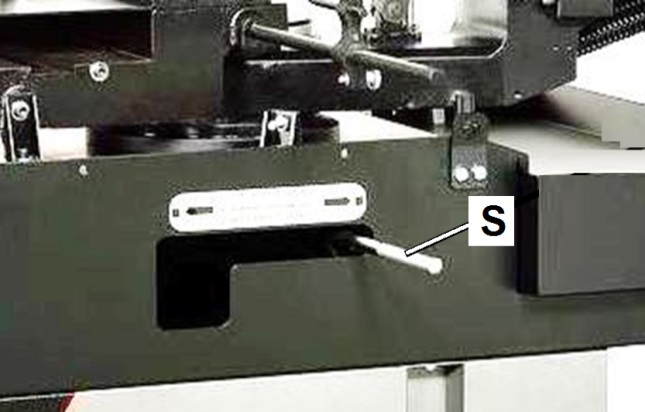 Abb. 8-1: Einstellungen für Gehrungsschnitte9.	Den Sägebügel anhand der Skalenanzeige (U, Abb. 8-2) auf den gewünschten Winkel einstellen.Abb. 8-2: Gehrungsskala10.	Den Sägebügel wieder festklemmen.8.2  Einstellung der SägebügelklemmungHinweis: - Kann der Sägebügel nicht einwandfrei festgeklemmt werden, die Hebelposition ändern. Die Schraube #90 und den Gewindestift #91 lösen, damit der Hebel (S, Abb. 8-3) gedreht werden kann. Abb. 8-3: Einstellung der Festklemmung der Gehrung8.3  Sägebandspannung einstellenDie Sägebandspannung ist wichtig für den ordnungsgemäßen Betrieb der Säge. Die Sägebandspannung wird an der Anzeige (T, Abb. 8) angezeigt.  Den Spannhebel (U) im Uhrzeigersinn drehen, bis die korrekte Sägebandspannung erreicht ist (wird grün angezeigt).Abb. 8-4: Sägeband-Spannungsanzeige8.4  Einstellung der SägebandführungUm eine korrekte Führung des Sägebands zu erreichen, kann es notwendig sein, die Schwungscheibe einzustellen.  Bei schlechter Sägebandführung kann das Sägeband beschädigt oder von den Sägebandrädern herunterbewegt werden.Abb. 8-5: Einstellung der Sägebandführung-	Den Sägearm nach oben bewegen.-	Die Stromversorgung ausschalten.-	Die Innensechskantschrauben (A, B, C, Abb. 8-5) lösen.-	Die Neigung der Schwungscheibe (Abb. 8-6) mithilfe des Gewindestifts (D) einstellen.Abb. 8-6: Einstellung der Sägebandführung-	Wird der Gewindestift (D) im Uhrzeigersinn gedreht, liegt das Sägeband enger am Flansch an.-	Wird der Gewindestift (D) gegen den Uhrzeigersinn gedreht, wird das Sägeband weiter vom Flansch weg bewegt.
Wird es zu weit weg bewegt, löst es sich ab.-	Nach dem Einstellen die Innensechskantschrauben in der folgenden Reihenfolge festziehen:  A, B und dann C.8.5  Überprüfung der Sägebandführung-	Einen Streifen Papier (E, Abb. 8-7) zwischen Sägeband und Schwungscheibe (F) einschieben.Abb. 8-7: Überprüfung der Sägebandführung-	Die Taste für Sägeband-Tippbetrieb (D, Abb. 7-1) drücken, um den Maschinenbetrieb zu starten.Analyse:-	Wird der Papierstreifen durchgeschnitten, läuft das Sägeband zu nah am Flansch.  Entsprechend korrigieren.-	Sind Falten oder Knittestreifen zu sehen, ist das Sägebat ausgerichtet...OK.-	Wenn festgestellt wird, dass sich das Sägeband vom Flansch weg bewegt, entsprechend korrigieren.8.6  Einstellung der SägebandführungDas Sägeband wird mithilfe von Blöcken und Lagern geführt.Die Führungen wurden werkseitig auf minimales Spiel voreingestellt.Es muss sichergestellt werden, dass ein 0,9 mm dickes Sägeband installiert wird, da die Führungsblöcke und -lager exakt auf dies Maß eingestellt wurden.Bei Sägebändern anderer Stärke sind folgende Einstellungen vorzunehmen:Hinweis: 
Die Positionen der Blöcke (A, Abb. 8-8) und Lager (G) sind unveränderlich (keine Justierung möglich).Abb. 8-8: Einstellung der Sägebandführung- 	Die Schraube (C), die Mutter (D) und den Gewindestift (D) lösen, um mehr Raum für das Durchlaufen des Sägebands einzustellen.- 	Die Mutter (E) und den Gewindestift (E) lösen und die Schaftshraube (F) mit einem Schlitzschraubendreher drehen, um mehr Raum für das Durchlaufen des Sägebands zwischen den Lagern (F und G) einzustellen.- 	Anbringen eines neuen Sägebands: 
Den Block (B) in Bezug auf das Sägebnd einstellen, dann den Gewindestift (D) lösen, um ein Spiel von 0,04 mm für die Bewegung des Sägebands zu erhalten.  Die Schraube (C) festziehen, dann den Gewindestift (D) und die Mutter (D) sichern.
Den Schaft drehen, bis das Lager am Sägeband anliegt. Dann den Gewindestift (E) und die Mutter (E) sichern.8.7  Auswechslung des Sägebands WARNUNG:Vor den folgenden Vorgängen muss die Stromzufuhr abgeschaltet werden.Auswechseln des Sägebands:- 	Den Sägearm nach oben bewegen.- 	Das Band mithilfe des Handrads für die Sägebandspannung lösen, die Abdeckung der beweglichen Sägebandführung abnehmen, die Schwungscheibenschutzabdeckungen öffnen und das alte Sägeband von den Schwungscheiben und Bandführungsblöcken abnehmen.- 	Das neue Sägeband anbringen, indem es zunächst zwischen die Blöcke und dann in die Laufringe der Schwungscheiben gelegt wird. Dabei auf die Schnittrichtung der Zähne achten (Abb. 8-9).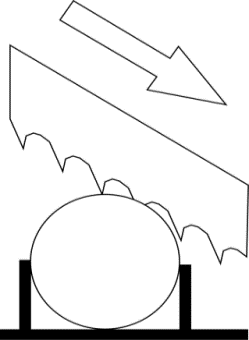 Abb. 8-9: Schnittrichtung des Sägebands- 	Das Sägeband spannen und sicherstellen, dass es einwandfrei in die Aufnahme der Schwungscheiben eingepasst ist.Abb. 8-10: Mikroschalter Radabdeckung- 	Die Abdeckung der beweglichen Sägebandführung und die Schutzabdeckung der Schwungscheibe anbringen.Sicherstellen, dass der Schutz-Mikroschalter (N, Abb. 8-10) aktiviert wird. Anderenfalls kann die Maschine nicht gestartet werden. VORSICHT: 
Stets eine Sägeband anbringen, das die gleichen Abmessungen wie in diesem Handbuch vorgegeben aufweist und auf die die Bandführungen eingestellt sind. 
Bei Abweichungen hiervon siehe Kapitel 8.6.9.0  WartungDie nachstehend aufgelisteten Wartungsaufgaben sind in die tägliche, die wöchentliche, die monatliche und die halbjährliche Wartung eingeteilt. Werden die folgenden Wartungsvorgänge nicht ausgeführt, kommt es zu vorzeitigem Verschleiß der Maschine sowie zu Leistungsverminderung. WARNUNG:Vor den folgenden Vorgängen muss die Stromzufuhr abgeschaltet werden.9.1  Tägliche Wartung-	Allgemeine Reinigung der Maschine, angesammelte Späne und Abriebpartikel usw. entfernen.-	Die Ablassöffnungen für den Kühlschmierstoff reinigen, damit sich keine Flüssigkeit in der Maschine staut.-	Kühlschmierstoff nachfüllen.-	Das Sägeband auf Verschleiß überprüfen.-	Den Sägebügel ganz nach oben bewegen und die Sägebandspannung etwas lösen, um unnötige Streckspannung zu vermeiden.-	Sicherstellen, dass alle Schutzabdeckungen und -einrichtungen sowie der Not-Aus-Schalter einwandfrei funktionieren.9.2  Wöchentliche Wartung-	Gründliche Reinigung der Maschine, angesammelte Späne und Abriebpartikel usw. entfernen, insbesondere aus dem Kühlmitteltank.- 	Die Kühlmittelpumpe aus ihrem Gehäuse ausbauen- 	Den Filter des Pumpensaugkopfs und den Ansaugbereich reinigen.- 	Die Sägebandführungen (Führungslager und Kühlmittelablassöffnung) mit Druckluft reinigen.- 	Die Schwungscheiben und Schwungscheibengehäuse reinigen.-	Den Füllstand im Hydrauliköltank überprüfen, Hydrauliköl nachfüllen, wenn erforderlich.9.3  Monatliche Wartung- 	Prüfen, ob die Schrauben der Motorschwungscheibe fest angezogen sind.- 	Den Zustand der Sägebandführungen (Führungslager und Führungsblöcke) überprüfen.9.4  Halbjährliche WartungGetriebeöl wechseln:Das Öl des Getriebes muss regelmäßig gewechselt werden. Das Öl muss bei einer neuen Maschine nach den ersten 6 Monaten (nach 250 Betriebsstunden) und danach jährlich (bzw. alle 500 Betriebsstunden) gewechselt werden.Abb. 9-1: Getriebe-	Die Maschine von der Stromquelle trennen.-	Den Sägebügel ganz nach oben bewegen.- 	Den Ablassstopfen (S, Abb. 9-1) und die Einfüllschraube (R) entfernen.-	Das gesamte Öl ablassen.- 	Den Ablassstopfen (S) wieder anbringen.- 	Den Sägebügel zurück in die horizontale Stellung bewegen.- 	Etwa 3 Liter Getriebeöl in das Getriebegehäuse füllen.-	Die Einfüllschraube (R) wieder anbringen. 	Hinweis:
Es sollte SHELL Getriebeöl oder Mobile Getriebeöl #90 verwendet werden (Referenzangabe).Für die Ölentsorgung gibt es strikte Vorschriften.
Hierzu bitte in Kapitel 4-6 nachschlagen.9.5  KühlschmiermittelIn Anbetracht der Vielzahl der auf dem Markt erhältlichen Produkte kann der Anwender das Kühlmittel wählen, das für seine Anforderungen jeweils am besten geeignet ist.Hinweis:
Es sollte SHELL LUTEM OIL ECO Öl verwendet werden (Referenzangabe).Der Mindestprozentsatz von in Wasser gelöstem Öl beträgt 8 - 10%.Die Anweisungen des Herstellers zu Sicherheit, Mischung und Entsorgung sind zu beachten.9.6  Reinigen des Kühlmitteltanks- 	Den Ablassstopfen (T, Abb. 9-2) entfernen.  Das Kühlmittel ablaufen lassen.Abb. 9-2: Kühlmitteltank- 	Die Pumpe (Q, Abb. 9-3) durch Lösen der Schrauben entfernen.- 	Das Filternetz (P) durch Lösen der Schrauben entfernen.- 	Einen Staubsauger verwenden, um Späne und Fremdkörper aus dem Tank zu saugen.- 	Die Ablassschraube (T) wieder anbringen. - 	Die Pumpe (Q) gründlich reinigen und dann wieder einsetzen.-	Den Tank bis ca. 25 mm unter dem Filternetz (P) mit Kühlmittel befüllen.- 	Das Filternetz (P) und die Pumpe (Q) wieder einsetzen.Abb. 9-3: Kühlmittelpumpe10.0  Einteilung der zu sägenden Materialien und Auswahl des SägebandsZiel ist das Erreichen der bestmöglichen Bearbeitungsqualität basierend auf verschiedenen Parametern wie z.B. der Härte des Werkstoffs.Die Spezifikationen sollten daher im Hinblick auf einen bestimmten Verwendungszweck stets mit gesundem Menschenverstand und im Rahmen praktischer Überlegungen verwendet werden.Auf diese lässt sich ohne zahlreiche Versuche eine optimale Einstellung der Maschine für ein gewisses Bearbeitungsspektrum erreichen. Viele der möglicherweise auftretenden Probleme lassen sich leichter lösen, wenn der Bediener hinreichend mit den folgenden Spezifikationen vertraut ist:Form, Stärke und Querschnitt des Werkstoffs, Auswahl des Sägebands, Schnittgeschwindigkeit und Regelung der Sägenrahmen-Absenkgeschwindigkeit. 10.1  Definition der Sägegut-MaterialienIn Tabelle 11-1 sind die Eigenschaften der zu sägenden Werkstoffe aufgelistet, mit deren Hilfe das richtige Sägeband ausgewählt werden kann.10.2  Auswahl des SägebandmaterialsBimetall-Sägebänder werden am häufigsten eingesetzt. Sie bestehen zum Teil aus Siliziumstahl und verfügen über eine laserstrahlgeschweißte Schneidkante aus Hochleistungsstahl (HHS). Die Sägegut-Materialien sind in den Kategorien M2, M42 und M51 zugeordnet und unterscheiden sich durch hinsichtlich ihres Härtegrads aufgrund des Kobalt (Cc)- und Molybdän (Mo)-Anteils in der jeweiligen Metalllegierung.10.3  Wahl der SägebandzahnteilungZunächst muss die für den zu sägenden Werkstoff geeignete Zahnteilung, also die Anzahl der Zähne je Zoll (25,4 mm), entsprechend der folgenden Kriterien gewählt werden:- 	Teile mit einem dünnem und/oder variablen Querschnitt wie beispielsweise Profile, Rohre und Platten benötigen eine dichte Verzahnung, sodass die Anzahl der gleichzeitig im Eingriff befindlichen Zähne 3 bis 6 beträgt.- 	Teile mit großem Querschnitt und massive Werkstücke benötigen eine breitere Verzahnung, sodass ein größeres Spanabnahmevolumen erzielt wird und die Zähne besser in den Werkstoff eindringen können (Abb. 10-1).Abb. 10-1: Wahl der Sägebandzahnteilung- 	Teile, die aus weichen Werkstoffen bzw. Kunststoff bestehen (Leichmetalle, weicher Bronze, Holz usw.) benötigen ebenfalls eine breitere Verzahnung;- 	Bei Teilen, die in Bündeln bearbeitet werden, wird eine kombinierte Zahnung benötigt.Die Zahnteilung häng also ab von:- 	Härte des Werkstoffs- 	Abmessungen des Querschnitts- 	WandstärkeAbb. 10-2: Material mit ProfilAbb. 10-3: Massives Material10.4  Verschiedene SägebandtypenSie unterscheiden sich wie folgt essentiell hinsichtlich ihrer Konstruktionsmerkmale: - 	Form und Schnittwinkel (Spanwinkel) der Zahnung- 	Zahnteilung- 	SchränkungForm und Spanwinkel der Zahnung:Standardzahnung: Spanwinkel 0° und konstante Zahnteilung Diese Form wird meist für die Quer- bzw. Schrägbearbeitung von Stangen mit konstant kleinem oder mittlerem Durchmesser verwendet. Eignet sich für Weichstahl, Gusseisen sowie allgemein übliche Metallwerkstoffe.ZAHNUNG MIT POSITIVEM SPANWINKEL:
Positiver Spanwinkel 9° - 10 ° und konstante ZahnteilungWird für die Quer- bzw. Schrägbearbeitung von Vollrohren mit großem Durchmesser und insbesondere für härtere Werkstoffe (hochlegierte und rostfreie Stähle, Spezialbronze und Puddelroheisen) verwendet.KOMBINIERTE ZAHNUNG: Zahnteilung, Zahngröße und Spanraumtiefe variieren. Die variierende Zahnteilung sorgt für ein weicheres, geräuschärmeres Sägen sowie eine längere Lebensdauer des Sägebands. Ein weiterer Vorteil dieses Typs ist die Möglichkeit zur Bearbeitung verschiedenster Werkstoffe mit unterschiedlichen Abmessungen.KOMBINIERTE ZAHNUNG:  mit positivem Spanwinkel von 9° - 10°Dieser Sägebandtyp eignet sich insbesondere für die Bearbeitung von Querprofilen, großen und dicken Rohren sowie massivem Stangenmaterial bei maximaler Maschinenleistung. Verfügbahre Zahnteilungen: 3-4/4-6.SCHRÄNKUNGEN:Die Sägezähne sind aus der Ebene der Sägelängsachse heraus geneigt, was einen breiten Einschnitt in das Werkstück bewirkt.STANDARDSCHRÄNKUNG: Zwischen abwechselnd nach links und rechts geneigten Sägezähnen befindet sich jeweils ein gerader Zahn.Allgemein für Werkstoffe mit Abmessungen von über 5 mm geeignet.  Wird zum Sägen von Stahl, Gussteilen und harten Nichteisenwerkstoffen verwendet.Wellenschränkung: Schränkung in Form eines geschmeidigen Wellenmusters.Diese Schränkung zeichnet sich durch sehr feine Zähne aus und wird hauptsächlich für das Sägen von Rohren sowie Stangen mit geringem Durchmesser (von 1 bis 3 mm) verwendet.WECHSELSCHRÄNKUNG (IN GRUPPEN):
Die Sägezähne sind gruppenweise abwechselnd nach rechts und links geneigt, wobei sich zwischen den Gruppen jeweils ein gerader Zahn befindet.Diese Schränkung zeichnet sich durch besonders feine Zähne aus und wird für sehr dünne Werkstoffe (weniger als 1 mm) verwendet.WECHSELSCHRÄNKUNG (EINZELNE ZÄHNE):
Die Sägezähne sind abwechselnd nach rechts und links geneigt.  Diese Schränkung wird für das Sägen von Nichteisen-Werkstoffen, Kunststoffen und Holz verwendet.10.5	Wahl der Sägegeschwindigkeit und der VorschubgeschwindigkeitDie Sägegeschwindigkeit (m/min) und die Vorschubgeschwindigkeit (cm2/min = Fläche, welche die Sägezähne während der Spanabnahme durchlaufen haben) ist durch den zulässigen Wärmeanstieg an den Zahnspitzen begrenzt.Wahl der Sägegeschwindigkeit:
Die allgemeine Regel besagt: Je härter das zu sägende Material, desto niedriger die Bandgeschwindigkeit.- 	20-30 m/min 
Für rostfreien Stahl, Werkzeugstahl, Lagerbronze.- 	30-45 m/min 
Für Legierungsstahl, hartes Gusseisen, Hartbronze.- 	45-60 m/min 
Für Weichstahl, weiches Gusseisen, mittelharte Bronze, hartes Aluminium.-	60-85 m/min 
Für Kunststoff, weiches und mittelhartes Aluminium, andere Leichtwerkstoffe.	Hinweis:
Die Schnittgeschwindigkeit hängt von der Zugfestigkeit des Materials (N/mm2) der Materialhärte (HRC) und dem breitesten Schnittbereich (mm) ab.Wahl der Vorschubgeschwindigkeit:
Überhöhte Vorschubgeschwindigkeit (= Absenken des Sägenrahmens) führt häufig dazu, dass das Sägeband von der idealen Schnittbahn abweicht, wodurch es zu nicht rechwinkligen Schnitten in der Vertikal- und Horizontalebene kommen kann.Die beste Kombination dieser beiden Parameter lässt durch nähere Betrachtung der Späne herausfinden.-	Bei idealen Bearbeitungsbedingungen entstehen lange, spiralförmige Späne.-	Sehr feine oder pulverartige Späne weisen auf einen unzureichenden Vorschub und/oder Sägedruck hin.-	Dicke und/oder blaue Späne weisen auf eine Überlastung des Sägebands hin (zu hohe Sägegeschwindigkeit und/oder Vorschubgeschwindigkeit).10.6  Sägeband-EinlaufverfahrenNeue Sägebänder sind äußerst scharf, weshalb die Sägezähne ohne sorgfältige Durchführung des korrekten Einlaufverfahrens leicht Beschädigt werden können
(Abb. 10-4). Bei der erstmaligen Verwendung des Sägebands muss zunächst das Einlaufverfahren durchgeführt werden. Hierbei müssen mehrere Schnitte mit geringer Vorschubgeschwindigkeit (= 30-35 cm2/min bei massivem Material mit durchschnittlichen Abmessungen hinsichtlich der Schnittkapazität aus normalem Stahl mit R = 410-510 N/mm2) durchgeführt werden.  Den Sägebereich großzügig mit Kühlschmierstoff einsprühen.Abb. 10-4: Sägeband-Einlaufverfahren11.0  WerkstoffeigenschaftenTabelle 11-1: Werkstoffeigenschaften12.0  Störungsbeseitigung 12.1  Fehlerdiagnose für Sägeband und Sägevorgänge12.2  Maschinendiagnose*  WARNUNG: Einige Korrekturen und Abhilfemaßnahmen müssen u.U. von einem qualifizierten Elektriker durchzuführen.13.  ErsatzteileEHB-270DGSVIP   Montagezeichnung des SockelsEHB-270DGSVIP   Teileliste des SockelsPos.	Teile-Nr.	 Beschreibung	Größe	Anzahl1	EHB-270DGSVIP-1	Sägenrahmensockel		12	EHB-270DGSVIP-2	Fuß (Bodenplatte)		13	EHB-270DGSVIP-3	Sechskantschraube	M8x16	44	EHB-270DGSVIP-4	Unterlegscheibe	8x18x2	45	EHB-270DGSVIP-5	Fuß (linker Teil)		16	EHB-270DGSVIP-6	Fuß (rechter Teil)		17	EHB-270DGSVIP-7	Sechskantschraube	M12x40	48	EHB-270DGSVIP-8	Sechskantschraube	M10x25	49	EHB-270DGSVIP-9	Unterlegscheibe	10x25x2	410	EHB-270DGSVIP-10	Fuß (vorderer Teil)		111	EHB-270DGSVIP-11	Sechskantschraube	M8x16	412	EHB-270DGSVIP-12	Unterlegscheibe	8x18x2	413	EHB-270DGSVIP-13	Fuß (hinterer Teil)		114	EHB-270DGSVIP-14	Innensechskantschraube	M6x8	415	EHB-270DGSVIP-15	Wechselrichter	2Hp 3Ph 400 V	116	EHB-270DGSVIP-16	Innensechskantschraube	M5x15	417	EHB-270DGSVIP-17	Mutter	M6	118	EHB-270DGSVIP-18	Flügelschraube	M6x10	119	EHB-270DGSVIP-19	Innensechskantschraube	M6x8	120	EHB-270DGSVIP-20	Montagehalterung		221	EHB-270DGSVIP-21	Innensechskantschraube	M8x16	222	EHB-270DGSVIP-22	Federscheibe	M10	423	EHB-270DGSVIP-23	Innensechskantschraube	M10x20	424	EHB-270DGSVIP-24	Unterlegscheibe	10x25x2	425	EHB-270DGSVIP-25	Platte		426	EHB-270DGSVIP-26	Sechskantschraube	M10x20	427	EHB-270DGSVIP-27	Mutter	M10	428	EHB-270DGSVIP-28	Kühlmitteltank		129	EHB-270DGSVIP-29	Griff	HPU-120AL	330	EHB-270DGSVIP-30	Innensechskantschraube	M8x10	632	EHB-270DGSVIP-32	Kühlmittelplatte		133	EHB-270DGSVIP-33	Kühlmittelabdeckung		135	EHB-270DGSVIP-35	Stecker	M3/8"	136	EHB-270DGSVIP-36	Pumpe	50 W 400 V 1 Ph	137	EHB-270DGSVIP-37	Innensechskantschraube	M6x25	238	EHB-270DGSVIP-38	Unterlegscheibe	6x13x1	239	EHB-270DGSVIP-39	Schlauchschelle	13mm	140	EHB-270DGSVIP-40	Schlauch	5/16x254 cm	141	EHB-270DGSVIP-41	Rollenhalter		142	EHB-270DGSVIP-42	Sechskantschraube	M12x25	243	EHB-270DGSVIP-43	Federscheibe	M12	244	EHB-270DGSVIP-44	Unterlegscheibe	12x28x3	245	EHB-270DGSVIP-45	Rollenwelle	1/2"x269	146	EHB-270DGSVIP-46	Rolle	50,8x268	147	EHB-270DGSVIP-47	Innensechskantschraube	M8x20	248	EHB-270DGSVIP-48	Federscheibe	M8	249	EHB-270DGSVIP-49	Tragplatte		150	EHB-270DGSVIP-50	Innensechskantschraube	M8x16	2EHB-2700DGSVIP   Teileliste des SockelsPos.	Teile-Nr.	Beschreibung	Größe	Anzahl51	EHB-270DGSVIP-51	Federscheibe	M8	252	EHB-270DGSVIP-52	Wasserdichte Platte		153	EHB-270DGSVIP-53	Sechskantknopfschraube	M6x8	254	EHB-270DGSVIP-54	Bedientafel		155	EHB-270DGSVIP-55	Sechskantknopfschraube	M5x8	1056	EHB-270DGSVIP-56	Sägeband-Geschwindigkeitsanzeige		157	EHB-270DGSVIP-57	Mutter	M3	258	EHB-270DGSVIP-58	Halbrundschraube	M3x20	259	EHB-270DGSVI	Hauptnetzschalter		160	EHB-270DGSVIP-60	Netzkontrollleuchte		161	EHB-270DGSVIP-61	Startschalter Hydraulik		162	EHB-270DGSVIP-62	Sägeband-Betriebsschalter		163	EHB-270DGSVIP-63	Zyklusstarttaste		164	EHB-270DGSVIP-64	Schalter für Sägebügel aufwärts/abwärts		165	EHB-270DGSVIP-65	Schalter für Spannstock öffnen/schließen		166	EHB-270DGSVIP-66	Stopptaste		167	EHB-270DGSVIP-67	Betriebsart-Wahlschalter		168	EHB-270DGSVIP-68	Sägeband-Geschwindigkeitsregler		169	EHB-270DGSVIP-69	Not-Aus-Schalter		170	EHB-270DGSVIP-70	Durchflussregelplatte		171	EHB-270DGSVIP-71	Halbrundschraube	M5x10	272	EHB-270DGSVIP-72	Schnittvorschubknopf		174	EHB-270DGSVIP-74	Bodenplatte		175	EHB-270DGSVIP-75	Sicherung	1 Ax2 / 5 Ax1	376	EHB-270DGSVIP-76	Transformator		177	EHB-270DGSVIP-77	Klemmenanschluss		178	EHB-270DGSVIP-78	Relais	KA1	179	EHB-270DGSVIP-79	Relais	KA2	180	EHB-270DGSVIP-80	Relais	KA3	181	EHB-270DGSVIP-81	Zusatzanschluss		182	EHB-270DGSVIP-82	Schütz	C-12D	283	EHB-270DGSVIP-83	Zeitrelais	AC24/6S	184	EHB-270DGSVIP-84	Erdungsplatte		185	EHB-270DGSVIP-85	Hydraulik-Überlastrelais		186	EHB-270DGSVIP-86	Kühlmittel-Überlastrelais		187	EHB-270DGSVIP-87	Klemmenanschluss		1EHB-270DGSVIP   Montagezeichnung Schwenkeinheit und Sockel EHB-270DGSVIP   Teileliste Schwenkeinheit und SockelPos.	Teile-Nr.	Beschreibung	Größe	Anzahl88	EHB-270DGSVIP-88	Schwenkarm		189	EHB-270DGSVIP-89	Öleinlass	1/16	290	EHB-270DGSVIP-90	Skala	60°	191	EHB-270DGSVIP-91	Niet	2.3x4	492	EHB-270DGSVIP-92	Skala	45°	193	EHB-270DGSVIP-93	Sechskantschraube	M10x35	194	EHB-270DGSVIP-94	Sechskantschraube	M10x45	195	EHB-270DGSVIP-95	Mutter	M10	296	EHB-270DGSVIP-96	Abdeckung		196-1	EHB-270DGSVIP-96-1	Hohlbolzen	Ø6x20	296-2	EHB-270DGSVIP-96-2	Federscheibe	M8	596-3	EHB-270DGSVIP-96-3	Innensechskantschraube	M8x35	597	EHB-270DGSVIP-97	Gewindestift	M8x10	198	EHB-270DGSVIP-98	Zeiger		299	EHB-270DGSVIP-99	Innensechskantschraube	M5x8	2100	EHB-270DGSVIP-100	Welle		1101	EHB-270DGSVIP-101	Innensechskantschraube	M8x35	4102	EHB-270DGSVIP-102	Federscheibe	M8	4103	EHB-270DGSVIP-103	Scheibe		1104	EHB-270DGSVIP-104	Öldichtung	4mmx675L	1105	EHB-270DGSVIP-105	Wellenmutter		1106	EHB-270DGSVIP-106	Federscheibe	M10	1107	EHB-270DGSVIP-107	Innensechskantschraube	M10x35	1108	EHB-270DGSVIP-108	Gewindestift	M10x16	1109	EHB-270DGSVIP-109	Arretierhebel		1110	EHB-270DGSVIP-110	Mutter	M12	2111	EHB-270DGSVIP-111	Pleuel		1112	EHB-270DGSVIP-112	Griff	M12	1113	EHB-270DGSVIP-113	Stift		1114	EHB-270DGSVIP-114	Hohlbolzen	Ø2,5x16	1115	EHB-270DGSVIP-115	Feder	0,8x9x30mm	1116	EHB-270DGSVIP-116	Buchse		1117	EHB-270DGSVIP-117	Halterung		1118	EHB-270DGSVIP-118	Knopf		1119	EHB-270DGSVIP-119	Federscheibe	M8	2120	EHB-270DGSVIP-120	Innensechskantschraube	M8x25	2121	EHB-270DGSVIP-121	Kontermutter	M40	1122	EHB-270DGSVIP-122	Sternscheibe	M40	1123	EHB-270DGSVIP-123	Staubschutzabdeckung	#40	2124	EHB-270DGSVIP-124	Kugellager	32008	2125	EHB-270DGSVIP-125	Welle		1126	EHB-270DGSVIP-126	Stangenhalterung		1127	EHB-270DGSVIP-127	Mutter	M8	2128	EHB-270DGSVIP-128	Innensechskantschraube	M8x25	1129	EHB-270DGSVIP-129	Knopf	M8x30	1130	EHB-270DGSVIP-130	Anschlagstange		1131	EHB-270DGSVIP-131	Stangenanschlag		1132	EHB-270DGSVIP-132	Skala		1133	EHB-270DGSVIP-133	Niet	2x5	3134	EHB-270DGSVIP-134	Gewindestift	M6x12	1135	EHB-270DGSVIP-135	Bohrtisch		1EHB-270DGSVIP   Teileliste Schwenkeinheit und SockelPos.	Teile-Nr.	Beschreibung	Größe	Anzahl136	EHB-270DGSVIP-136	Wechselplatte		1137	EHB-270DGSVIP-137	Innensechskantschraube	M8x16	4138	EHB-270DGSVIP-138	Spänesteg		1139	EHB-270DGSVIP-139	Innensechskantschraube	M6x8	2140	EHB-270DGSVIP-140	Spannstockbacke - rechts		1141	EHB-270DGSVIP-141	Innensechskantschraube	M6x15	2142	EHB-270DGSVIP-142	Spannstockbacke - links		1143	EHB-270DGSVIP-143	Innensechskantschraube	M6x15	2144	EHB-270DGSVIP-144	Spannstockbacke - vorne		1145	EHB-270DGSVIP-145	Senkkopf-Maschinenschraube	M6x16	2146	EHB-270DGSVIP-146	Beweglicher Spannstock		1147	EHB-270DGSVIP-147	Mutter	M5	3148	EHB-270DGSVIP-148	Gewindestift	M5x25	3149	EHB-270DGSVIP-149	Innensechskantschraube	M8x16	1150	EHB-270DGSVIP-150	Unterlegscheibe	8x23x2	1151	EHB-270DGSVIP-151	Gewindespindel		1152	EHB-270DGSVIP-152	Keil	5x5x15	1153	EHB-270DGSVIP-153	Hydraulikzylinder (Spannstock)		1154	EHB-270DGSVIP-154	Federscheibe	M8	4155	EHB-270DGSVIP-155	Innensechskantschraube	M8x25	4156	EHB-270DGSVIP-156	Gewindestift	M8x10	1157	EHB-270DGSVIP-157	Handrad		1158	EHB-270DGSVIP-158	Griff	M10x70	1159	EHB-270DGSVIP-159	Buchse		1160	EHB-270DGSVIP-160	Federscheibe	M6	1161	EHB-270DGSVIP-161	Innensechskantschraube	M6x25	1162	EHB-270DGSVIP-162	Schwalbenschwanzplatte		1163	EHB-270DGSVIP-163	Spannstocksitz		1164	EHB-270DGSVIP-164	Spannstock-Einstellplatte		1165	EHB-270DGSVIP-165	Innensechskantschraube	M10x30	2166	EHB-270DGSVIP-166	Unterlegscheibe	3/4x37x3	1167	EHB-270DGSVIP-167	Arretierhebelvorrichtung	M16x190	1168	EHB-270DGSVIP-168	Griff	1/2”	1169	EHB-270DGSVIP-169	Einstellplatte		1170	EHB-270DGSVIP-170	Federscheibe	M8	2171	EHB-270DGSVIP-171	Innensechskantschraube	M8x20	2172	EHB-270DGSVIP-172	Federscheibe	M8	1173	EHB-270DGSVIP-173	Kugellager	608ZZ	1174	EHB-270DGSVIP-174	Innensechskantschraube	M8x25	1EHB-270DGSVIP   Montagezeichnung des SägebügelsEHB-270DGSVIP   Teileliste des SägebügelsPos.	Teile-Nr.	Beschreibung	Größe	Anzahl175	EHB-270DGSVIP-175	Sägearm		1176	EHB-270DGSVIP-176	Innensechskantschraube	M10x35	4177	EHB-270DGSVIP-177	Federscheibe	M10	4178	EHB-270DGSVIP-178	Untersetzungsgetriebe		1179	EHB-270DGSVIP-179	Keil	8x7x30	1180	EHB-270DGSVIP-180	Entlüftungsschraube		1181	EHB-270DGSVIP-181	Sechskantschraube	M8x25	4182	EHB-270DGSVIP-182	Federscheibe	M8	4183	EHB-270DGSVIP-183	Hauptmotor	1,5 kW 400 V 3 Ph	1184	EHB-270DGSVIP-184	Sicherungskasten		1185	EHB-270DGSVIP-185	Keil	8x7x40	1186	EHB-270DGSVIP-186	Verankerungsdübel		1187	EHB-270DGSVIP-187	Federscheibe	M8	4188	EHB-270DGSVIP-188	Innensechskantschraube	M8x25	4189	EHB-270DGSVIP-189	Hohlbolzen	Ø6x20	2190	EHB-270DGSVIP-190	Kupplungsgabel		1191	EHB-270DGSVIP-191	Bolzen an Gabel		1192	EHB-270DGSVIP-192	C-Ring	S-20	2193	EHB-270DGSVIP-193	Mutter	M20	1194	EHB-270DGSVIP-194	Stangenstützblock		1195	EHB-270DGSVIP-195	Innensechskantschraube	M10x35	1196	EHB-270DGSVIP-196	Federscheibe	M10	2197	EHB-270DGSVIP-197	Mutter	M10	1198	EHB-270DGSVIP-198	Innensechskantschraube	M10x40	1199	EHB-270DGSVIP-199	Einstellbarer Anschlag		1200	EHB-270DGSVIP-200	Griff	M8x25	1201	EHB-270DGSVIP-201	Buchse		1202	EHB-270DGSVIP-202	Gewindestift	M6x6	1203	EHB-270DGSVIP-203	Anschlagstange		1204	EHB-270DGSVIP-204	Einstellbarer Anschlag		1205	EHB-270DGSVIP-205	Gewindestift	M8x10	1206	EHB-270DGSVIP-206	Hydraulikzylinder (Arm)		1207	EHB-270DGSVIP-207	Buchse		2208	EHB-270DGSVIP-208	Innensechskantschraube	M12x20	2209	EHB-270DGSVIP-209	Federscheibe	M8	4210	EHB-270DGSVIP-210	Mutter	M8	4211	EHB-270DGSVIP-211	Endschalterplatte		1212	EHB-270DGSVIP-212	Federscheibe	M6	2213	EHB-270DGSVIP-213	Innensechskantschraube	M6x12	2214	EHB-270DGSVIP-214	Endschalter		2215	EHB-270DGSVIP-215	Innensechskantschraube	M5x30	4216	EHB-270DGSVIP-216	Federhalter		1217	EHB-270DGSVIP-217	Mutter	3/8	2218	EHB-270DGSVIP-218	Sechskantschraube	M12x25	2219	EHB-270DGSVIP-219	Federscheibe	M12	2220	EHB-270DGSVIP-220	Zylinderschutzabdeckung		1221	EHB-270DGSVIP-221	Innensechskantschraube	M6x16	2222	EHB-270DGSVIP-222	Unterlegscheibe	6x13x1	2223	EHB-270DGSVIP-223	Innensechskantschraube	M10x35	4224	EHB-270DGSVIP-224	Federscheibe	M10	4225	EHB-270DGSVIP-225	Zylinderkupplung		1226	EHB-270DGSVIP-226	Federhaken	3/8”	1227	EHB-270DGSVIP-227	Feder		1228	EHB-270DGSVIP-228	Einstellbuchse		1229	EHB-270DGSVIP-229	Federscheibe	M8	1230	EHB-270DGSVIP-230	Innensechskantschraube	M8x35	1EHB-270DGSVIP   Teileliste des SägebügelsPos.	Teile-Nr.	Beschreibung	Größe	Anzahl231	EHB-270DGSVIP-231	Endschalter		1231-1	EHB-270DGSVIP-231-1	Schalterstift		1232	EHB-270DGSVIP-232	Innensechskantschraube	M4x30	2233	EHB-270DGSVIP-233	T-Verbindungsstück		1234	EHB-270DGSVIP-234	Innensechskantschraube	M5x16	2235	EHB-270DGSVIP-235	Schalter für Kühlmittelzufuhr		2236	EHB-270DGSVIP-236	Schlauchschelle	13mm	1237	EHB-270DGSVIP-237	Anschlussstück	1/4Px5/16	1238	EHB-270DGSVIP-238	Schlauch	5/16"x120 cm	1239	EHB-270DGSVIP-239	Schlauch	5/16"x50 cm	1240	EHB-270DGSVIP-240	Antriebsschwungscheibe		1241	EHB-270DGSVIP-241	Unterlegscheibe		1242	EHB-270DGSVIP-242	Federscheibe	M10	1243	EHB-270DGSVIP-243	Sechskantschraube	M10x25	1244	EHB-270DGSVIP-244	Zwischenradwelle		1245	EHB-270DGSVIP-245	Rollenlager	32007#	2246	EHB-270DGSVIP-246	Zwischenrad		1247	EHB-270DGSVIP-247	Staubschutzabdeckung	35mm	2248	EHB-270DGSVIP-248	Sternscheibe	M35	1249	EHB-270DGSVIP-249	Kontermutter	M35	1250	EHB-270DGSVIP-250	Öleinlass	1/16	1251	EHB-270DGSVIP-251	Sägeblatt	27×0,9×3160 4/6T	1252	EHB-270DGSVIP-252	Blattabdeckung		1253	EHB-270DGSVIP-253	Torx-Schraube	M6x10	4254	EHB-270DGSVIP-254	Halbrundschraube	M4x8	2255	EHB-270DGSVIP-255	Mutter	M4	2256	EHB-270DGSVIP-256	Griff		2257	EHB-270DGSVIP-257	Handradscheibe		1258	EHB-270DGSVIP-258	Drucklager	51103	1259	EHB-270DGSVIP-259	Sägeband-Spannungsanzeige		1260	EHB-270DGSVIP-260	Platte		1261	EHB-270DGSVIP-261	Spezialfederscheibe		10262	EHB-270DGSVIP-262	Spannwelle	M16x270	1263	EHB-270DGSVIP-263	Platte		1264	EHB-270DGSVIP-264	Unterlegscheibe	6x13x1	2265	EHB-270DGSVIP-265	Innensechskantschraube	M6x12	2266	EHB-270DGSVIP-266	Endschalter		1267	EHB-270DGSVIP-267	Innensechskantschraube	M4x25	2268	EHB-270DGSVIP-268	Mutter	M16	1269	EHB-270DGSVIP-269	Schiebehalterung		1270	EHB-270DGSVIP-270	Federscheibe	M10	3271	EHB-270DGSVIP-271	Innensechskantschraube	M10x45	3272	EHB-270DGSVIP-272	Gewindestift	M10x25	1273	EHB-270DGSVIP-273	Abdeckplatte		1274	EHB-270DGSVIP-274	Innensechskantschraube	M6x8	2275	EHB-270DGSVIP-275	Führungsleiste		2276	EHB-270DGSVIP-276	Federscheibe	M8	6277	EHB-270DGSVIP-277	Innensechskantschraube	M8x20	6278	EHB-270DGSVIP-278	Gewindestift	M6x12	4279	EHB-270DGSVIP-279	Innensechskantschraube	M10x20	2280	EHB-270DGSVIP-280	Einstellhalterung		1281	EHB-270DGSVIP-281	Druckplatte		1282	EHB-270DGSVIP-282	Griff	M10x25	1283	EHB-270DGSVIP-283	Innensechskantschraube	M8x25	2284	EHB-270DGSVIP-284	Bewegliche Stange Sägebandführung		1EHB-270DGSVIP   Montagezeichnung der LagerführungEHB-270DGSVIP   Teileliste der LagerführungPos.	Teile-Nr.	Beschreibung	Größe	Anzahl285	EHB-270DGSVIP-285	Gewindestift	M6x12	4286	EHB-270DGSVIP-286	Innensechskantschraube	M8x20	2287	EHB-270DGSVIP-287	Griff	M6x60	1288	EHB-270DGSVIP-288	Innensechskantschraube	M6x8	1289	EHB-270DGSVIP-289	Führungshalterung		1290	EHB-270DGSVIP-290	Schraube		2291	EHB-270DGSVIP-291	Innensechskantschraube	M6x8	1292	EHB-270DGSVIP-292	Sägeblattschutzabdeckung		1293	EHB-270DGSVIP-293	Gewindestift	M6x12	2294	EHB-270DGSVIP-294	Mutter	M6	2295	EHB-270DGSVIP-295	Zentrische Welle		2296	EHB-270DGSVIP-296	Kugellager	608ZZ	8297	EHB-270DGSVIP-297	E-Ring	E-7	4298	EHB-270DGSVIP-298	Sägebandführung		2299	EHB-270DGSVIP-299	Innensechskantschraube	M6x25	2300	EHB-270DGSVIP-300	Exzentrische Welle		2301	EHB-270DGSVIP-301	Kugellager	608ZZ	2302	EHB-270DGSVIP-302	Innensechskantschraube	M6x8	2303	EHB-270DGSVIP-303	Sägeblattschutzabdeckung		1304	EHB-270DGSVIP-304	Führungshalterung		1305	EHB-270DGSVIP-305	Innensechskantschraube	M6x8	2306	EHB-270DGSVIP-306	Anschlussstück	1/4Px5/16	2307	EHB-270DGSVIP-307	Sägebandführung		2308	EHB-270DGSVIP-308	Innensechskantschraube	M8x20	2309	EHB-270DGSVIP-309	Bürste		1310	EHB-270DGSVIP-310	Bürstenklammer		1311	EHB-270DGSVIP-311	Sechskantschraube	M6x12	2312	EHB-270DGSVIP-312	Unterlegscheibe	6x13x1	2EHB-270DGSVIP   Zeichnung des HydrauliksystemsEHB-270DGSVIP   Teileliste des HydrauliksystemsPos.	Teile-Nr.	Beschreibung	Größe	Anzahl326A	EHB-270DGSVIP-326A	Durchflussregelung		1327A	EHB-270DGSVIP-327A	Schlauch	2,5 Meter	1328A	EHB-270DGSVIP-328A	Schlauch	2,0 Meter	1329A	EHB-270DGSVIP-329A	Schlauch	2,0 Meter	1330A	EHB-270DGSVIP-330A	Schlauch	2,0 Meter	1331A	EHB-270DGSVIP-331A	Schlauch	1,5 Meter	1332A	EHB-270DGSVIP-332A	Verteiler		1333A	EHB-270DGSVIP-333A	Motor		1334A	EHB-270DGSVIP-334A	Pumpe		1335A	EHB-270DGSVIP-335A	Ölstandsanzeige		1336A	EHB-270DGSVIP-336A	Elektromagnet	2D2	1337A	EHB-270DGSVIP-337A	Elektromagnet	3C4	1337A-1	EHB-270DGSVIP-337A-1	Vorgesteuertes Rückschlagventil		1338A	EHB-270DGSVIP-338A	Druckregler		1339A	EHB-270DGSVIP-339A	Öleinfüllöffnung		1340A	EHB-270DGSVIP-340A	Tankdeckel		1341A	EHB-270DGSVIP-341A	Tank		114.0  SchaltplanEHB-270DGSVIP ….… 3~400 V, PE, 50 HzEHB-270DGSVIP     Elektrische TeileFR   FRENCHConcernant ce manuelCe manuel est fourni par JET et traite des procédures de fonctionnement et d'entretien du modèle de scie à ruban pour métaux JET ELITE EHB-270DGSVIP. Ce manuel contient des instructions sur l'installation, les précautions de sécurité, les procédures générales de fonctionnement, les instructions d'entretien et la défaillance des pièces. La machine a été conçue et construite pour un fonctionnement régulier et sur le long terme si elle est utilisée conformément aux instructions établies dans ce document. Gardez ce manuel à titre de référence. Si la machine change de propriétaire, le manuel doit également lui être remis.Table des matièresChapitre	Page1.0 	Instructions de sécurité importantes	5~7	1.1	Utilisation prévue et limites d'utilisation	7	1.2	Autres dangers	72.0 	Spécifications	83.0	Description de la machine 	9-104.0 	Démontage de l'installation de transport	11~12	4.1 	Transport de la machine	11	4.2 	Exigences d'installation	11	4.3	Déballage et nettoyage	11	4.4	Contenu d'expédition	11	4.5 	Ancrage de la machine	11	4.6 	Montage des pièces desserrées	11	4.7 	Désactivation de la machine	11	4.8	Démontage (mise hors service)	125.0 	Connexions électriques	12	5.1	 Instructions de mise à la terre	12	5.2	 Rallonges électriques	126.0 	Pièces fonctionnelles de la machine	13	6.1	 Scie à archet	13	6.2	 Base de la machine	13	6.3	 Arrêt de matériau	13	6.4	 Guide de la lame mobile	137.0	Fonctionnement de l'usinage	13~16	7.1	Commandes d'usinage	13	7.2	 Recommandations d'utilisation	14	7.3	 Sélection des vitesses de la lame	14	7.4	 Fonctionnement de l'étau	14	7.5	 Fonctionnement du cycle d'usinage	15~168.0 	Réglage de votre machine	16~19	8.1	Réglage d'usinage des onglets	16	8.2	Réglage du serrage de l'archet de la scie	17	8.3	Réglage de tension de la lame	17	8.4	Réglage d'alignement de la lame	17	8.5	Contrôle d'alignement de la lame	17	8.6	Ajustement du guide de la lame	18	8.7	Changement de la lame	18~199.0  	Maintenance	19~20	9.1 	Maintenance quotidienne	19	9.2 	Maintenance hebdomadaire	19	9.3 	Maintenance mensuelle	19	9.4 	Maintenance tous les six mois	19	9.5 	Réfrigérant de lubrification	19	9.6 	Nettoyage du réservoir de lubrification	19~2010.0 	Classification du matériau et choix de la lame de la scie	20~22	10.1	 Définition du matériau en stock	20	10.2	Sélection du matériau de la lame	20	10.3	Sélection du pas de lame	20	10.4	Types de lame	21	10.5	Sélection de la vitesse de coupe et de la vitesse d'avance	22	10.6 Procédure de rodage de la lame	2211.0 	Caractéristiques du matériau	2312.0 	Dépannage	24~29	12.1	Lame et diagnostic de coupe	24~28	12.2	Diagnostic de la machine	28~2913.0	Schéma de montage et liste des pièces	30~4214.0	 Schéma de câblage	43~441.0  INSTRUCTIONS DE SÉCURITÉ IMPORTANTESLISEZ TOUTES LES INSTRUCTIONS AVANT D'UTILISER CETTE MACHINE. – Pour réduire les risques de blessures :Lisez attentivement et comprenez l'intégralité du manuel du propriétaire avant de procéder au montage ou au fonctionnement de cette machine.Lisez et comprenez les avertissements placés sur la machine et dans ce manuel.Remplacez les étiquettes d'avertissement si elles sont illisibles ou retirées.Cette machine est conçue et prévue pour n'être utilisée que par un personnel expérimenté et correctement formé. Si vous n'êtes pas familiarisé avec le fonctionnement correct et sûr d'une scie à ruban pour métaux, ne l'utilisez pas tant que vous ne disposez pas de la formation correspondante et des connaissances nécessaires.N'utilisez pas cette machine à une fin autre que son utilisation prévue. Si elle est utilisée à d'autres fins, JET renonce à toute garantie réelle ou implicite et se dégage de toute responsabilité en cas de blessure résultant d'une utilisation inadéquate de l'outil.Portez toujours des lunettes de sécurité ou des écrans faciaux agréés lors de l'utilisation de cette machine. (Les lunettes ordinaires sont dotées de verres résistants aux impacts seulement; ce ne sont pas des lunettes de sécurité.)Avant le fonctionnement de cette machine, retirez les cravates, les bagues, les montres et autres bijoux et retroussez les manches jusqu'au-dessus des coudes. Enlevez tout vêtement ample et attachez les cheveux longs. Il est recommandé de porter des chaussures antidérapantes ou de poser des lamelles de plancher antidérapantes. Ne portez pas de gants.Portez des protecteurs auditifs (bouchons ou casques antibruit) lors de l'utilisation prolongée.La poussière générée par le ponçage mécanique, le sciage, la rectification, le perçage et autres opérations de construction contient des produits chimiques reconnus causer le cancer, des malformations congénitales ou des lésions de l'appareil reproducteur. Certains exemples de ces produits chimiques sont :Le plomb provenant de la peinture à base de plomb.La silice cristalline provenant des briques, du ciment et d'autres produits de maçonnerie.L'arsenic et le chrome provenant du bois traité chimiquement.Votre risque d'exposition varie selon la fréquence à laquelle vous réalisez ce type de travail. Pour réduire votre exposition à ces produits chimiques, travaillez dans un endroit bien ventilé et utilisez l'équipement de sécurité agréé tel que le masque facial ou le masque anti-poussière qui sont spécifiquement conçus pour filtrer les particules microscopiques.Ne vous servez pas de cette machine lorsque vous êtes fatigué ou sous l'effet de la drogue, de l'alcool ou de tout médicament.Assurez-vous que l'interrupteur est en position OFF avant de connecter la machine à l'alimentation. Désactivez toutes les commandes avant de débrancher.Assurez-vous que la machine est mise à la terre correctement. Branchez uniquement à sortie mise à la terre correctement. Voir les instructions de mise à la terre.Réalisez tous les réglages de la machine ou la maintenance avec la machine débranchée de la source d'alimentation.Enlevez les clés et outils de réglage. Prenez l'habitude de vérifier que les clés et outils de réglage ont été enlevés de la machine avant de la mettre en marche. Maintenez toujours en place les protections de sécurité lorsque la machine est utilisée. Si elles sont retirées pour la maintenance, soyez très prudent et replacez immédiatement les protections une fois la maintenance terminée.Vérifiez les pièces endommagées. Avant toute nouvelle utilisation de la machine, une protection ou une autre pièce qui est endommagée doit être vérifiée avec précaution pour s'assurer qu'elle fonctionnera correctement et remplira la fonction prévue. Vérifiez l'alignement des pièces mobiles, l'attache des pièces mobiles, la rupture des pièces, la fixation et toute autre condition qui peuvent affecter son fonctionnement. Une protection ou une autre pièce qui est endommagée doit être réparée ou remplacée correctement.Prévoyez une zone de travail environnante avec un espace approprié et un éclairage vertical non éblouissant.Maintenez le sol autour de la machine propre et exempt de rebut, d'huile et de graisse.Gardez les visiteurs à une distance sécuritaire de la zone de travail. Gardez les enfants éloignés.Veillez à ce que votre atelier soit sûr pour les enfants grâce à des cadenas, des interrupteurs principaux ou en retirant les clés de contact.Concentrez-vous sur votre travail. Regarder autour de soi, tenir une conversation et le "chahut" sont des actes imprudents qui peuvent entraîner de graves blessures.Gardez une position confortable. Adoptez toujours une posture équilibrée de manière à ne pas tomber ou s'appuyer contre la lame ou les autres pièces mobiles. Ne vous penchez pas trop loin ou n'utilisez pas de force excessive pour procéder au fonctionnement de la machine.Utilisez le bon outil à la vitesse et vitesse d'avance correctes. Ne forcez pas un outil ou un accessoire à effectuer une tâche pour laquelle il n'a pas été conçu. Le bon outil effectuera la tâche de manière plus efficace et plus sûre.La machine est prévue pour une utilisation interne. Afin de réduire les risques de choc électrique, n'utilisez pas la machine sur des surfaces humides ou à l'extérieur.Ne manipulez pas la prise ou la machine avec des mains humides.Utilisez les accessoires recommandés ; les accessoires incorrects peuvent être dangereux.Entretenez bien les outils. Suivez les instructions de lubrification et de changement des accessoires.Désactivez la machine et débranchez avant de nettoyer. Utilisez une brosse ou de l'air comprimé pour enlever les copeaux ou les débris ; ne réalisez pas cette opération à mains nues.Ne vous tenez pas sur la machine. Vous risquez de graves blessures si la machine se renverse.Ne laissez jamais la machine fonctionner sans surveillance. Coupez l'alimentation et ne quittez pas la machine tant qu'elle ne s'est pas arrêtée complètement.Retirez les éléments lâches et les pièces inutiles de la zone avant de démarrer la machine.Retirez la prise d'alimentation si la machine n'est pas utilisée.Sécurisez la machine au sol afin d'éviter tout basculement.Familiarisez-vous avec les consignes de sécurité suivantes utilisées dans ce manuel :  AVERTISSEMENT :	Cela signifie qu'il y a risque de blessures graves voire mortelles si les précautions ne sont pas respectées.  PRECAUTION:	Cela signifie qu'il y a risque de blessures mineures et/ou de dommages éventuels de la machine si les précautions ne sont pas respectées.GARDEZ A L'ESPRIT CES INSTRUCTIONSAVERTISSEMENT :
Ces symboles indiquent que vous suivez les procédures de sécurité correctes lors de l'utilisation de cette machine.Ne vous servez pas de cette machine lorsque vous êtes fatigué ou sous l'effet de la drogue, de l'alcool ou de tout médicament.1.1  Utilisation prévue et limites d'utilisationLa machine est prévue pour un usage industriel et est conçue pour scier uniquement des matériaux en plastique et métalliques usinables.La pièce doit pouvoir être chargée, maintenue et serrée en toute sécurité.La machine est prévue pour une utilisation interne. La puissance nominale de protection de l'installation électrique est IP 54. Si elle est utilisée à d'autres fins, JET renonce à toute garantie réelle ou implicite et se dégage de toute responsabilité en cas de blessure résultant d'une utilisation inadéquate de l'outil. AVERTISSEMENT :La machine n'est pas adaptée pour la coupe de magnésium...Risque d'incendie !La machine ne doit pas être utilisée dans des environnements propices aux explosions.1.2  Autres dangersD'autres dangers subsistent lors de l'utilisation de la machine conformément aux réglementations.La lame de la scie en mouvement peut provoquer des blessures dans la zone de travail.Des lames de scie brisées peuvent provoquer des blessures.Les copeaux projetés et le bruit peuvent altérer la santé.Portez un équipement de protection individuel comme des lunettes de protection et des protections auditives.L'utilisation d'une source d'alimentation incorrecte ou d'un cordon d'alimentation endommagé peut provoquer des blessures par choc électrique.La tension d'injection perdure lors de l'ouverture de l'armoire électrique. Par conséquent, faites attention lors de l'ouverture.2.0  Spécifications Numéro de modèle	…………………………………………..EHB-270DGSVIPNuméro de stock…………………………………………………………………………….	EHB-270DGSVIPMoteur et électrique:	Type de moteur…………………………………………………….	Moteur à inductionPuissance de sortie du moteur	1.5 kW	Alimentation	3~400V, PE, 50Hz	Classe de protection	I	Intensité en charge	3.5 A	Intensité au démarrage	9 A	Transfert de puissance	Boîte de vitessesCapacités de coupe :	Rond à 0° 	270 mm	Rond à 45°	240 mm	Rond à 45° (gauche)	210 mm	Rond à 60° 	140 mm	Carré à 0° 	260x260 mm	Carré à 45° 	200x200 mm	Carré à 45° (gauche)	170x170 mm	Carré à 60°	100 x 100 mm	Rectangulaire à 0°	350x220 mm	Rectangulaire à 45°	220x160 mm	Rectangulaire à 45° (gauche)	160x160 mm	Rectangulaire à 60°	140x100 mm	Hauteur de la table	890 mmLame de la scie :	Taille de la lame	27 x 0,9 x 3160 mm	Lame fournie à l'usine	27 x 0,9 x 3160 mm, HSS, 3/4T	Vitesse de la lame	variable, 20 ~ 85 m/minMatériaux:	Table	Fonte	Etau	Acier	Archet de la scie	Acier	Support de la machine	AcierEmissions sonores :	Emissions sonores au ralenti 1	71.1 dB (LpA)	Emissions sonores pendant l'usinage 1	75.2 dB (LpA)1  Emissions sonores mesurées en fonction de EN ISO 11202, à 1m de distance, à 1,6m au-dessus du sol. Les valeurs spécifiées sont des niveaux d'émission et ne doivent pas nécessairement être vues comme des niveaux de fonctionnement de sécurité. Comme les conditions de l'environnement de travail varient, cette information permet à l'utilisateur d'avoir une meilleure estimation des risques et des dangers que cela implique.Dimensions et poids :	Dimensions hors tout, monté (L x l x H)	1885 x 690 x 1540 mm	Dimensions de l'expédition (L x l x H)	1945 x 750 x 1660 mm	Poids net 	530 kg	Poids d'expédition (approximatif)	610 kgL = longueur ; l = largeur ; H= hauteur; P = profondeurLes spécifications de ce manuel entrent en vigueur au moment de la publication, mais en raison de notre politique d'amélioration continue, JET se réserve le droit de modifier les spécifications à tout moment et sans préavis, sans aucune obligation de sa part.3.0  Description de la machineFigure 1-1 : Description de la machine	1  	Indicateur de tension de la lame	2  	Roue manuelle de la tension de la lame	3  	Archet de la scie	4	Guides de lame mobile	5  	Banc de l'étau	6  	Roue manuelle de l'étau	7  	Panneau de commande	8  	Levier de verrouillage de déplacement de l'étau	9  	Anneaux de levage	10  	Guides de lame fixes	11  	Moteur principal	12  	Boîte de vitesses	13  	Dispositif oscillant	14  	Pompe de refroidissement	15  	Réservoir de refroidissement	16  	Poignée de verrouillage de l'archet de la scie	17  	Support avec pompe hydraulique interne	18  	Orifices du boulon d'ancrage (4x)Figure 1-2 : Description des commandes de la machine	A.	Interrupteur d'alimentation principal	B.	Témoin d'alimentation	C.	Interrupteur de démarrage de la pompe hydraulique	D.	Bouton Jog de la lame	E.	Bouton de démarrage de cycle	H.	Lecture de vitesse de la lame	I.	Bouton d'arrêt d'urgence	J.	Interrupteur de montée/descente de l'archet.	K.	Interrupteur d'ouverture/fermeture de l'étau	L.	Commutateur d'arrêt	M.	Interrupteur de mode manuel/automatique	N.	Bouton de sélection de vitesse de lame	O.	Vanne de descente du bras de la scie4.0  Démontage de l'installation de transport AVERTISSEMENT :Lisez et comprenez l'intégralité de ce manuel avant de procéder au montage ou au fonctionnement. Le non-respect de cette obligation peut causer de graves blessures.4.1  Transport de la machineLa machine doit être déplacée dans son propre emballage. Utilisez un chariot élévateur pour le placement.4.2  Exigences d'installation- La tension et la fréquence principales doivent être conformes aux exigences du moteur de la machine.- La température ambiante doit être de –10°C à +50°C.- L'humidité relative ne doit pas être supérieure à 90%.4.3  Déballage et nettoyageRetirez tous les contenus de la caisse d'expédition et comparez les pièces avec la liste de contenus dans ce manuel. En cas d'endommagement dans l'expédition ou de pièces manquantes, contactez votre distributeur. Ne jetez pas la caisse ou le matériel d'emballage tant que la machine n'est pas montée et ne fonctionne pas correctement.Nettoyez toutes les surfaces protégées contre la rouille avec du kérosène ou un solvant doux. N'utilisez pas de dissolvant, de diluant à peinture ou d'essence car cela pourrait endommager les composants en plastique et les surfaces peintes.4.4  Contenu d'expédition1 	Scie à ruban pour métaux1	Tige d'arrêt de la barre1	Bras de support de roulement1	Manuel du propriétaire4.5  Ancrage de la machineLa machine est conçue pour fonctionner dans des espaces clos.Placez la machine sur un sol en ciment ferme, avec une distance minimale de 800 mm à l'arrière, en direction du mur.Levez la machine de la pallette vers l'emplacement souhaité. Utilisez des courroies de levage et placez-les comme indiqué dans la Fig. 2-1.Figure 2-1 : Levage de la machine AVERTISSEMENT :La machine pèse 530 kgVeillez à ce que la capacité de charge soit suffisante et que vos dispositifs de levage soient en bon état. Ne vous déplacez jamais sous des charges suspendues.Ancrez la machine au sol avec les vis et les bouchons d'expansion ou enfoncez les tiges de guidage dans le ciment en vous assurant du bon niveau de l'assise.Figure 2-2 :  Boulons d'ancrage4.6  Montage des pièces desserréesInstallez les composants fournis :1)	Montez la tige d'arrêt de la barre2)	Montez le bras de support de roulement et alignez-le par rapport au banc de l'étau.4.7  Désactivation de la machine- Si la scie n'est pas utilisée pendant une longue période, nous vous conseillons de procéder comme suit :1)	Débranchez la prise du panneau d'alimentation électrique2)	Desserrez la tension de la lame3)	Libérez le ressirt de contrepoids du bras de la scie4)	Videz le réservoir de réfrigérant5)	Nettoyez et graissez la machine6)	Si nécessaire, couvrez la machine.4.8  Démontage (mise hors service)Règles générales :Si la machine doit être définitivement démolie et/ou mise à la casse, séparez les matériaux à jeter en fonction de leur type et de leur composition, comme suit :1)	La fonte non-composite ou les matériaux ferreux sont des matériaux bruts recyclables ; ils peuvent donc être apportés à une fonderie de fer afin qu'ils soient refondus après en avoir retiré les contenus (classés dans le point 3).2)	Les composants électriques, y compris le câble et les matériaux électroniques (cartes magnétiques, etc.) font partie de la catégorie des déchets urbains conformément aux lois de votre administration locale, nationale ou fédérale ; ils doivent donc être mis de côté en vue de leur collecte par le service public de gestion des déchets ;3)	Les anciens minéraux et les huiles synthétiques et/ou mixtes, les huiles émulsifiées et les graisses sont considérés comme des produits dangereux pour l'environnement ; ils doivent donc être collectés, transportés et jetés par un service spécifique de gestion des déchets. PRECAUTION :La législation concernant la mise au rebut et le recyclage est en constante évolution et est soumise aux changements.  L'utilisateur doit se tenir informé des réglementations lors de la mise au rebut car ces dernières peuvent différer des réglementations décrites ci-dessus.5.0  Connexions électriques AVERTISSEMENT : Toutes les connexions électriques doivent être effectués par un électricien qualifié conformément aux ordonnances et codes locaux. Le non-respect de cette obligation peut causer de graves blessures.La scie à ruban pour métaux EHB-270DGSVIP a une capacité nominale et une alimentation de 3 ~ 400V, PE, 50Hz ; la machine est livrée avec une fiche conçue pour l'utilisation sur un circuit avec prise de terre.La connexion au secteur électrique et les fiches et rallonges électriques utilisées doivent être conformes aux informations indiquées sur la plaque d'immatriculation de la machine. La connexion du secteur électrique doit posséder un fusible de protection contre la surtension 16A.Utilisez uniquement des rallonges électriques H07RN-F, avec des câbles de 1,5mm2 ou plus.La longueur totale du cordon ne doit pas dépasser 18 mètresLes cordons électriques et les fiches doivent être exempts de défauts.Les connexions et réparations de l'équipement électrique ne doivent être réalisées que par des techniciens qualifiés.La machine est équipée d'une fiche et d'un cordon d'alimentation de 1,8 mètre.Avant de raccorder à la source d'alimentation, veillez à ce que le commutateur principal soit en OFF. 5.1  Instructions de mise à la terreCet outil doit être mis à la terre. En cas de dysfonctionnement ou de défaillance, la mise à la terre fournit un trajet de résistance minimale pour le courant électrique pour réduire le risque de choc électrique. Cet outil est équipé d'un cordon électrique ayant un câble d'alimentation et une fiche de mise à la terre. Cette fiche doit être insérée sur une embase adéquate correctement installée et reliée à la terre en respectant tous les codes et ordonnances locaux.  AVERTISSEMENT :Une connexion inappropriée du câble d'alimentation peut causer un risque de chocs électriques. Contrôlez avec un électricien qualifié ou une personne chargée de l'entretien en cas de doutes concernant la mise à la terre correcte de la prise. Ne modifiez pas la fiche fournie avec l'outil.Le fil vert/jaune est le fil du câble d'alimentation.. Si le cordon doit être réparé ou remplacé, ne connectez pas le fil de terre de l'outil sur une borne sous tension.Utilisez uniquement des rallonges électriques à 3 câbles avec des fiches de mise à la terre.Réparez ou remplacez immédiatement un cordon usé ou endommagé.5.2  Rallonges électriquesL'utilisation de rallonges électriques est fortement déconseillée ; essayet de placer les machines près de la source d'alimentation. Si une rallonge électrique s'avère nécessaire, assurez-vous de son bon état. Une rallonge trop courte cause des chutes de tension, entraînant une perte d'alimentation et une surchauffe. Utilisez uniquement des rallonges électriques H07RN-F, avec des câbles de 1,5mm2 ou plus.La longueur totale du cordon ne doit pas dépasser 18 mètresLes rallonges électriques et les fiches doivent être exempts de défauts.6.0  Pièces fonctionnelles de la machine6.1  Scie à archetLa scie à archet comprend le bras de la scie, les membres d'entraînement (moteur, boîte de vitesses, roue de la lame), le système de tension de lame, les guides et les protections de lame. 
Le modèle EHB-270DGSVIP comprend également un cylindre hydraulique et un ressort de contrepoids réglable.Figure 6-1 : Scie à archet6.2  Base de la machineLa base de la machine abrite l'unité hydraulique et le réservoir de refroidissement.Figure 6-2 : Base de la machine6.3  Arrêt de matériauL'arrêt de matériau (Fig. 6-4) est utilisé pour la production en série.Figure 6-4 : Arrêt de matériau6.4  Guide de lame mobileLe guide de lame mobile doit être réglé le plus près possible du matériau en stock, sans interférer avec la coupe.Figure 6-5 : Guide de lame mobile-	Débranchez la machine de la source d'alimentation.-	Desserrez le bouton de verrouillage (N, Fig 6-4) -	Réglez à l'aide de la poignée (M).-	Serrez le bouton de verrouillage.-	Rebranchez la machine à la source d'alimentation. 7.0  Fonctionnement de l'usinage7.1  Commandes de la machineFigure 7-1 : Commandes de la machine	A.	Interrupteur d'alimentation principal	B.	Témoin d'alimentation	C.	Interrupteur de démarrage de la pompe hydraulique	D.	Bouton Jog de la lame	E.	Bouton de démarrage de cycle	H.	Lecture de vitesse de la lame	I.	Bouton d'arrêt d'urgence	J.	Interrupteur de montée/descente de l'archet.	K.	Interrupteur d'ouverture/fermeture de l'étau	L.	Commutateur d'arrêt	M.	Interrupteur de mode manuel/automatique	N.	Bouton de sélection de vitesse de lame	O.	Vanne de descente du bras de la scie7.2  Recommandations d'utilisationLa machinea été conçue pour couper des matériaux en plastiques et métalliques usinables et de différentes formes.Un opérateur seulement fait fonctionner la machine.Figure 7-2 : Position de sécurité de l'opérateur- 	Avant de démarrer l'usinage, assurez-vous que la pièce est serrée fermement par l'étau et qu'elle est maintenue correctement.- 	Les figures ci-dessous indiquent les exemples de serrages adaptés des différentes barres, palier selon les capacités d'usinage de la machine pour une grande efficacité et une meilleure durabilité de la lame.
Faites tomber les bords tranchants avec une lime.Figure 7-3 : Options adaptées de serrage de l'étau- 	N'utilisez pas de lames de taille différente de celles indiquées dans les spécifications de la machine.- 	Si la lame est bloquée lors de la coupe, appuyez immédiatement sur le bouton d'arrêt d'urgence (I, Fig 7-1) pour désactiver la machine.
Ouvrez l'étau lentement, retirez la pièce et vérifiez si la lame ou si les dents ne sont pas cassées.  En cas de rupture, changez la lame.- 	Avant de réaliser les réparations sur la machine, veuillez consulter votre concessionnaire.7.3  Sélection des vitesses de la lameEn règle général, plus le matériau à couper est dur, plus la vitesse de la lame est faible.- 	20-30 m/min 
Pour acier inoxydable, acier à outils, bronze du palier.- 	30-45 m/min 
Pour acier allié, fonte dure, bronze dur- 	45-60 m/min 
Pour acier tendre, fonte tendre, bronze moyennement dur, aluminium dur-	60-85 m/min 
Pour plastique, aluminium tendre à moyennement tendre, autres matériaux légers.	Remarque :
La vitesse de coupe dépend de la résistance à la traction du matériau (N/mm2), de la dureté du matériau (HRC) et de la section de coupe la plus large (mm).La machine possède une plage de vitesse d'usinage variable de 20 à 85 m/min.Tournez le bouton (N, Fig 7-1) pour régler la vitesse de la lame.7.4  Fonctionnement de l'étauAssurez-vous que la source d'alimentation est identique à celle indiquée sur l'étiquette ID de la machine.Branchez la machine à la source d'alimentation. Activez le commutateur principal (A, Fig 7-1).  Le témoin d'alimentation (B) s'allume.1.	Appuyez sur le bouton (C) pour démarrer la pompe hydraulique.	Remarque : Si la pompe hydraulique ne démarre pas ou si la pompe démarre mais que la scie à archet ne s'élève pas lors de la sélection par l'interrupteur (J), cela veut dire que le moteur de la pompe fonctionne dans le mauvais sens. Changez deux des phases.2.	Sélectionnez le mode de fonctionnement manuel :
tournez le commutateur (M) vers la gauche.3.	Utilisez le commutateur (J) pour lever la scie à archet. 4.	Utilisez le commutateur (K) pour ouvrir l'étau avec le cylindre hydraulique.5.	Tournez la roue manuelle (Q, Fig 7-5) pour ouvrir l'étau à la main.Figure 7-5 : Fonctionnement de l'étau6.	Placez le matériau en stock entre les mâchoires de l'étau.7.	Fermez l'étau à la main, laissez un léger espacement.8.	Utilisez le commutateur (K) pour serrer le matériau PRECAUTION :Pour des coupes de cycle avec un matériau de même taille, laissez un léger espacement (3 ~ 5 mm) entre le matériau en stock et les mâchoires de l'étau.Assurez-vous que le cylindre hydraulique serre et desserre correctement le matériau.7.5  Fonctionnement du cycle d'usinageAssurez-vous que la source d'alimentation est identique à celle indiquée sur l'étiquette ID de la machine.Branchez la machine à la source d'alimentation. Activez le commutateur principal (A, Fig 7-1).  Le témoin d'alimentation (B) s'allume.1.	Appuyez sur le bouton (C) pour démarrer la pompe hydraulique.	Remarque : 
 Si la pompe hydraulique ne démarre pas ou si la pompe démarre mais que la scie à archet ne s'élève pas lors de la sélection par l'interrupteur (J), cela veut dire que le moteur de la pompe fonctionne dans le mauvais sens. 
Changez deux des phases.2.	Placez le mode de fonctionnement (M) sur "Manuel".3. 	Sélectionnez (J) pour lever la scie à archet.
4.	Utilisez le commutateur (K) pour ouvrir l'étau.5.	Placez le matériau en stock entre les mâchoires de l'étau.	Remarque :
Pour des coupes de cycle avec un matériau de même taille, laissez un léger espacement (3 ~ 5 mm) entre la pièce et les mâchoires d'ouverture de l'étau.6. 	Utilisez le commutateur (K) pour serrer le matériau.	Remarque :
La pression de serrage de l'étau est surveillée. Lors du serrage du matériau, la pression de l'étau diminue et la descente du bras de la scie est relâchée.7.	Sélectionnez la vitesse de lame de la scie sur le bouton (N).8.	Réglez la descente du bras de la scie via la vanne (O).9.	Placez le mode de fonctionnement (M) sur "Auto".10.	Appuyez sur le bouton de démarrage de cycle (E) pour démarrer le fonctionnement.11.	A la fin de l'usinage, l'étau hydraulique s'ouvre automatiquement.12.	Le bras de la scie revient à la hauteur de réglage maximum de l'archet.13.	La machine est maintenant prête pour le fonctionnement suivant.  PRECAUTION :Assurez-vous de rester à un endroit sûr lors du fonctionnement de la machine.En général, démarrez l'usinage en tournant légèrement la vanne de régulation de débit hydraulique (O) dans le sens horaire, de 1 à 2 pour contrôler le rapport de descente du bras de la scie.Si le bras descend trop rapidement, tournez la vanne hydraulique (O) dans le sens inverse horaire.Si le bras de la scie descend trop rapidement, la lame peut caler et la machine être désactivée. 
Dans ce cas, appuyez sur le bouton d'arrêt d'urgence (I). Cela stoppe immédiatement toutes les fonctions de la machine.Pendant le cycle de fonctionnement, l'étau hydraulique se ferme automatiquement sur la pièce à une distance supérieure à 8 mm.
L'étau hydraulique s'ouvre à 8 mm maximum de l'extrémité du cycle et est prêt pour le fonctionnement suivant.
Par conséquent, il n'est pas nécessaire d'abaisser manuellement les mâchoires de l'étau à la main. Maintenez un espacement de 4 ~ 5 mm entre les mâchoires et la pièce.En cas de problème ou d'urgence, appuyez sur le bouton d'arrêt d'urgence (I). Cela stoppe immédiatement toutes les fonctions de la machine.
Pour relâcher le bouton d'arrêt d'urgence, tournez-le dans le sens horaire.La pompe hydraulique s'arrête automatiquement après 10 minutes de non-fonctionnement.8.0  Réglage de votre machine8.1  Réglage d'usinage des ongletsLes onglets entre 60° (R) et 45° (L) peuvent être réglés.Réglez la scie à archet comme indiqué dans les étapes ci-dessous :1.	Activez l'alimentation principale (A, Fig 7-1).2.	Appuyez sur le bouton (C) pour démarrer la pompe hydraulique.3.	Utilisez le commutateur (M) pour sélectionner le mode manuel 4.	Utilisez le commutateur (J) pour lever la scie à archet.6.	Coupez l'alimentation principale (A).7.	Desserrez la scie à archet en tournant le levier de verrouillage (S, Fig 8-1) vers la gauche.Figure 8-1 : Réglage d'usinage des onglets9.	Tournez la scie à archet sur l'angle souhaité en suivant l'échelle (U, Fig 8-2).Figure 8-2 : Echelle à onglets10.	Serrez de nouveau la scie à archet.8.2  Réglage du serrage de l'archet de la scieRemarque : - Si l'archet de la scie ne peut pas être verrouillé correctement, changez la position du levier. Desserrez la vis #90 et réglez la vis #91 pour tourner le levier (S, Fig 8-3). Figure 8-3 : Réglage du serrage de l'onglet8.3  Réglage de tension de la lameLa tension de la lame est importante au bon fonctionnement de la scie. La tension de la lame est indiquée sur la jauge de tension de la lame (T, Fig 8-4). Tournez le levier de tension (U) dans le sens horaire jusqu'à ce que la tension de lame correcte soit atteinte (couleur verte).Figure 8-4 : Jauge de tension de la lame8.4  Réglage d'alignement de la lameIl est peut-être nécessaire de régler le volant pour permettre l'alignement correct de la scie à archet.  Un mauvais réglage d'alignement de la lame peut causer des dommages de la lame de la scie ou entraîner l'arrêt des roues de la lame.Figure 8-5 : Réglage d'alignement de la lame-	Levez le bras de la scie.-	Coupez l'alimentation.-	Desserrez les vis hexagonales (A, B, C, Fig 8-5)-	Utilisez la vis de réglage (D) pour régler l'inclinaison du volant (Fig 8-6).Figure 8-6 : Réglage d'alignement de la lame-	Lors de la rotation de la vis de réglage (D) dans le sens horaire, la lame fonctionne plus près de la bride.-	Lors de la rotation de la vis de réglage (D) dans le sens inverse horaire, la lame fonctionne plus loin de la bride.
Si la lame est trop loin, elle tombe.-	Après le réglage, serrez les vis hexagonales dans cet ordre :  A, B et C.8.5  Contrôle d'alignement de la lame-	Utilisez un morceau de papier brouillon (E, Fig 8-7) et glissez-le entre la lame et le volant (F).Figure 8-7 : Contrôle d'alignement de la lame-	Utilisez le bouton Jog de la lame (D, Fig 7-1) pour faire fonctionner la machine.Analyse :-	Si le papier est coupé, la lame est trop proche de la bride.  Réglez de nouveau.-	Si le papier est plié ou froissé, la lame est réglée correctement…ok-	Si vous constatez que la lame s'éloigne de la bride, réglez de nouveau.8.6  Ajustement du guide de la lameLa lame est guidée grâce à des patins et des paliers.Les guides sont réglés à l'usine avec un jeu minimum.Assurez-vous de toujours installer des lames de 0,9 mm d'épaisseur pour lesquelles les patins de guide de lame et les paliers ont été réglés.Pour des lames de scie d'épaisseur différente, le réglage doit être réalisé comme suit :Remarque : 
La position du patin (A, Fig 8-8) et des paliers (G) est fixe et ne peut pas être ajustée.Figure 8-8 : Ajustement du guide de la lame- 	Desserrez la vis (C), l'écrou (D) et la vis de réglage (D) pour élargir le passage entre les patins (A et B).- 	Desserrez l'écrou (E) et la vis de réglage (E), puis tournez la vis de l'arbre (F) avec un tournevis à tête plate pour élargir le passage entre les paliers (F et G).- 	Pour monter la nouvelle lame : 
Réglez le patin (B) sur la lame et desserrez la vis de réglage (D) afin de créer un jeu de 0,04 mm pour le déplacement de la lame de la scie.  Verrouillez la vis (C), puis sécurisez la vis de réglage (D) et l'écrou (D).
Tournez l'arbre (F) jusqu'à ce que les paliers reposent contre la lame et sécurisez la vis de réglage (E) et l'écrou (E).8.7  Changement de la lame AVERTISSEMENT :L'alimentation électrique doit être coupée avant de réaliser les opérations suivantes.Pour changer la lame :-	Levez le bras de la scie.- 	Desserrez la lame avec la roue manuelle de tension de lame, retirez le couvercle de guidage de lame mobile, ouvrez les protections du volant et retirez l'ancienne lame des volants et les blocs de guidage de lame.- 	Montez la nouvelle lame en la mettant tout d'abord entre les patins, puis sur la course des volants, en faisant tout particulièrement attention au sens d'usinage des dents (Fig 8-9).Figure 8-9 : Direction de coupe de la lame- 	Tendez la lame et assurez-vous qu'elle s'enclenche correctement dans le siège des volants.Figure 8-10 : Interrupteur micro de protection de la roue- 	Montez le couvercle de guidage de lame mobile et la protection de volant.Assurez-vous que l'interrupteur micro (N, Fig 8-10) est activé ; dans le cas contraire, la machine ne démarre pas. PRECAUTION : 
Montez toujours des lames ayant des dimensions telles que spécifiées dans ce manuel et pour lesquelles les guides de lame ont été réglés. 
Dans le cas contraire, voir le chapitre 8.69.0  MaintenanceLes tâches de maintenance listées ci-dessous sont divisées en intervalles journaliers, hebdomadaires, mensuels et tous les 6 mois. Si les opérations suivantes sont négligées, il peut en résulter une usure prématurée et une performance incorrecte de la machine. AVERTISSEMENT :L'alimentation électrique doit être coupée avant de réaliser les opérations suivantes.9.1  Maintenance quotidienne-	Nettoyage général de la machine ; retirez les poussières et les copeaux accumulés.-	Nettoyez les orifices de purge du réfrigérant de lubrification pour éviter l'excès de liquide.-	Mettez à niveau le réfrigérant de lubrification.-	Contrôlez l'usure de la lame.-	Levez la scie à archet en position supérieure et relâchez partiellement la lame pour éviter un stress de déformation inutile.-	Contrôlez la fonctionnalité des protections et l'arrêt d'urgence.9.2  Maintenance hebdomadaire- 	Pour un nettoyage minutieux de la machine ; retirez les copeaux et les poussières, en particulier dans le réservoir de liquide de refroidissement.- 	Retirez la pompe de liquide de refroidissement de son logement- 	Nettoyez le filtre d'aspiration de la pompe et la zone d'aspiration.- 	Utilisez de l'air comprimé pour nettoyer les guides de lame (paliers de guide et orifice de purge de réfrigérant)- 	Nettoyez les volants et les logements du volant.-	Contrôlez le niveau d'huile du réservoir hydraulique ; rajoutez de l'huile hydraulique si nécessaire.9.3  Maintenance mensuelle- 	Contrôlez le serrage des vis du volant de moteur.- 	Contrôlez l'état des guides de lame (paliers de guidage et patins de guide)9.4  Maintenance tous les six moisChangement de l'huile de la boîte de vitesses :La boîte de vitesses nécessite un changement périodique de l'huile. L'huile doit être changée après les premiers 6 mois pour une nouvelle machine (après 250 heures de fonctionnement), puis chaque année (toutes les 500 heures de fonctionnement).Figure 9-1 : Boîte de vitesses-	Débranchez la machine de la source d'alimentation.- 	Levez la scie à archet en position supérieure.- 	Retirez le bouchon de purge (S, Fig. 9-1) et le boulon de remplissage (R).-	Vidangez complètement l'huile- 	Remplacez le bouchon de purge (S)- 	Placez la scie à archet en position horizontale.- 	Remplissez la boîte de vitesses avec environ 3 litres d'huile d'engrenages.-	Remplacez le boulon de remplissage (R). 	Remarque :
Pour votre référence, utilisez de l'huile d'engrenages de type SHELL ou de l'huile d'engrenages Mobile #90.La mise au rebut de l'huile est strictement réglementée.
Veuillez vous reporter au chapitre 4-6.9.5  Réfrigérant de lubrificationEn prenant en compte la grande variété de produits disponibles sur le marché, l'utilisateur peut choisir l'équipement le plus adapté selon ses exigences.Remarque :
Pour votre référence, utilisez SHELL LUTEM OIL ECOLe pourcentage minimum d'huile diluée dans l'eau est de 8 - 10%.Suivez les instructions du fabricant concernant la sécurité, le mélange et la mise au rebut.9.6  Nettoyage du réservoir de lubrification- 	Retirez le bouchon de purge (T, Fig 9-2).  Laissez le réfrigérant s'écouler.Figure 9-2 : Réservoir de lubrification- 	Retirez la pompe (Q, Fig 9-3) en desserrant les vis.- 	Retirez l'écran du filtre (P) en desserrant les vis.- 	Utilisez un aspirateur pour évacuer les copeaux et les débris du réservoir.- 	Replacez le bouchon (T). - 	Nettoyez attentivement la pompe (Q) et remplacez-la.- 	Remplissez le réservoir avec du réfrigérant à environ 25mm en-dessous de l'écran de filtre (P).- 	Remplacez l'écran du filtre (P) et la pompe (Q).Figure 9-3 : Pompe de refroidissement10.0  Classification du matériau et choix de la lame de la scieL'objectif est de maintenir une qualité d'usinage excellente, avec les différents paramètres donnés comme la dureté du matériau.Les spécifications doivent par conséquent s'associer de manière harmonieuse au fonctionnement simple en fonction des considérations pratiques et du bon sens.Cela permet des conditions optimales ne nécessitant pas d'innombrables opérations de préparation de la machine lorsque plusieurs tâches sont à réaliser. Les divers problèmes pouvant surgir peuvent être résolus plus facilement si l'opérateur possède une bonne connaissance de ces spécifications.Forme et épaisseur, section transversale, sélection de la lame de scie, vitesse d'usinage et commande d'abaissement du cadre de la scie. 10.1  Définition du matériau en stockLa tableau 11-1 liste les caractéristiques des matériaux à couper. La lame de scie correcte peut ainsi être sélectionnée.10.2  Sélection du matériau de la lameLes lames bi-métalliques sont les lames les plus utilisées.  Elles comprennent une lame en acier et en silicone équipée d'un laser et arête tranchante en acier à grande vitesse (HHS). Le type de stocks est classé dans M2, M42, M51 et diffère les uns des autres en raison de la dureté principale et à cause de l'augmentation du pourcentage de cobalt (Cc) et de molybdène (Mo) contenu dans l'alliage métallique 10.3  Sélection du pas de lameLe pas des dents doit être choisi en tout premier lieu ; en d'autres termes, le nombre de dents par pouces (25,4 mm) adapté au matériau à couper importe en fonction de ces critères :- 	Les pièces avec une section fine et/ou variable comme des profils, des tuyaux et des plauqes, nécessitent une denture rapprochée ; le nombre de dents utilisées simultanément pendant l'usinage est de 3 à 6- 	Les pièces avec des grandes sections transversales et solides nécessitent des dents très espacées afin de permettre l'accès à un plus grand volume de copeaux et pour une meilleure pénétration des dents (Fig 10-1).Figure 10-1 : Sélection du pas de la lame- 	Les pièces en matériaux tendres ou en plastique (alliages légers, bronze tendre, Téflon, bois, etc.) nécessitent également des dents très espacées ;- 	Les pièces usinées par paquets nécessitent une denture combinée.Pour résumer, le pas dépend de :- 	La dureté du matériau- 	Les dimensions de la section- 	L'épaisseur de la paroi.Figure 10-2 : Matériau profiléFigure 10-3 : Matériau solide10.4  Types de lameIls varient essentiellement selon leurs caractéristiques de construction, comme : - 	La forme et l'angle d'usinage (coupe) des dents- 	Le pas- 	Le réglageForme et coupe des dents :DENTS REGULIERES : Coupe de Oº et pas constant. Forme la plus commune pour un usinage transversal ou incliné de petits tuyaux transversaux moyens et solides. Pour acier tendre et fonte grise ou métal en général.DENT DE COUPE ORTHOGONALE POSITIVE :
Coupe orthogonale positive de 9º - 10º et pas constant.Utilisation en particulier pour des coupes inclinées ou transversales pour des sections solides de larges tuyaux. Mais aussi et surtout pour des matériaux plus durs (aciers inoxydables hautement alliés, bronze spécifique et fonte brute forgée).DENTURE COMBINEE : Le pas varie entre les dents et modifie par conséquent la taille des dents et les profondeurs des espaces entre ces dernières. Le pas varie entre les dents ; il assure une coupe plus régulière, silencieuse et une meilleure durée de vie de la lame. L'autre avantage de ce type de lame est qu'il est possible de couper un grand nombre de matériaux de type et de taille différents avec cette seule et unique lame.DENTURE COMBINEE :  avec une coupe positive de 9º - 10°.Ce type de lame est le plus adapté pour l'usinage de barres de section, de tuyaux larges et épais, ainsi que pour l'usinage de barres solides avec la capacité maximale de la machine. Pas disponibles : 3-4/4-6.REGLAGES :Dents de scie déformées du plan du corps de la scie, entraînant une coupe large au niveau de la pièce.REGLAGE INTERMEDIAIRE OU REGULIER : Dents de coupe droite et gauche, en alternance avec une dent droite.Usage général pour des matériaux ayant des dimensions supérieures à 5 mm. Utilisation pour l'usinage d'acier, de moulages et de matériaux durs non-ferreux.REGLAGE A ONDULATIONS : Réglage avec de légères ondulations.Ce réglage est associé à des dents très fines et est principalement utilisé pour l'usinage de tuyaux et de fines barres de section (de 1 à 3 mm).REGLAGE ALTERNATIF (EN GROUPES):
Groupes de dents d'usinage à droite et à gauche, en alternance avec une dent droite.Ce réglage est associé à des dents très fines et est utilisé pour des matériaux très fins (moins de 1 mm).REGLAGE ALTERNATIF (DENTS INDIVIDUELLES) :
Dent d'usinage à droite et à gauche.  Ce réglage est utilisé pour l'usinage de matériaux tendres et non-ferreux, des plastiques et du bois.10.5	Sélection de la vitesse de coupe et de la vitesse d'avanceLa vitesse d'usinage (m/min) et la vitesse d'avance (cm2/min = zone de déplacement des dents du disque lors du retrait des poussières) sont limitées par l'élévation de chaleur autorisée au niveau de la pointe des dents.Sélection de la vitesse d'usinage :
En règle général, plus le matériau à couper est dur, plus la vitesse de la lame est faible.- 	20-30 m/min 
Pour acier inoxydable, acier à outils, bronze du palier.- 	30-45 m/min 
Pour acier allié, fonte dure, bronze dur- 	45-60 m/min 
Pour acier tendre, fonte tendre, bronze moyennement dur, aluminium dur-	60-85 m/min 
Pour plastique, aluminium tendre à moyennement tendre, autres matériaux légers.	Remarque :
La vitesse de coupe dépend de la résistance à la traction du matériau (N/mm2), de la dureté du matériau (HRC) et de la section de coupe la plus large (mm).Sélection de la vitesse d'avance :
Une vitesse d'avance trop élevée (= abaissement du cadre de la scie) cause une déviation de la lame de sa trajectoire d'usinage idéale, entraînant des coupes non-droites sur le plan vertical et horizontal.La meilleure combinaison de ces deux paramètres peut être visualisée directement en examinant les copeaux.-	Des copeaux longs et sous forme de spirale indiquent un usinage idéal.-	Des copeaux très fins ou pulvérisés indiquent un manque d'avance et/ou de pression d'usinage.-	Des copeaux épais et/ou bleus indiquent une surcharge de la lame (vitesse d'usinage et/ou vitesse d'avance trop rapide).10.6  Procédure de rodage de la lameLes nouvelles lames sont très affûtées et ont par conséquent une géométrie de denture pouvant être facilement endommagée si une procédure de rodage minutieuse n'est pas suivie (Fig. 10-4). Lors du tout premier usinage, nous vous recommandons de roder la lame en effectuant une série de coupes à une vitesse d'avance faible (= 30 - 35 cm2/min sur un matériau de taille moyenne par rapport à la capacité d'usinage et à la section solide de l'acier normal avec R = 410-510 N/mm2).  Vaporisez généreusement la zone d'usinage avec du réfrigérant lubrifiant.Figure 10-4 : Procédure de rodage de la lame11.0  Caractéristiques du matériauTableau 11-1 : Caractéristiques du matériau12.0  Dépannage 12.1  Lame et diagnostic de coupe12.2  Diagnostic de la machine*  AVERTISSEMENT : Certaines corrections doivent être effectuées par un électricien qualifié.13.0  Pièces de rechangeEHB-270DGSVIP   Schéma de montage du supportEHB-270DGSVIP   Liste de pièces du supportN° d'index	N° de pièce	 Description	Taille	Qté1	EHB-270DGSVIP-1	Support du cadre de la scie		12	EHB-270DGSVIP-2	Base (plaque inférieure)		13	EHB-270DGSVIP-3	Boulon à tête hexagonale	M8 x 16	44	EHB-270DGSVIP-4	Rondelle	8 x 18 x 2	45	EHB-270DGSVIP-5	Base (partie gauche)		16	EHB-270DGSVIP-6	Base (partie droite)		17	EHB-270DGSVIP-7	Boulon à tête hexagonale	M12 x 40	48	EHB-270DGSVIP-8	Boulon à tête hexagonale	M10 x 25	49	EHB-270DGSVIP-9	Rondelle	10 x 25 x 2	410	EHB-270DGSVIP-10	Base (partie avant)		111	EHB-270DGSVIP-11	Boulon à tête hexagonale	M8 x 16	412	EHB-270DGSVIP-12	Rondelle	8 x 18 x 2	413	EHB-270DGSVIP-13	Base (partie arrière)		114	EHB-270DGSVIP-14	Vis à tête hexagonale	M6 x 8	415	EHB-270DGSVIP-15	Onduleur	2Hp 3Ph 400V	116	EHB-270DGSVIP-16	Vis à tête hexagonale	M5 x 15	417	EHB-270DGSVIP-17	Ecrou	M6	118	EHB-270DGSVIP-18	Vis moletée	M6 x 10	119	EHB-270DGSVIP-19	Vis à tête hexagonale	M6 x 8	120	EHB-270DGSVIP-20	Support de fixation		221	EHB-270DGSVIP-21	Vis à tête hexagonale	M8 x 16	222	EHB-270DGSVIP-22	Rondelle élastique	M10	423	EHB-270DGSVIP-23	Vis à tête hexagonale	M10 x 20	424	EHB-270DGSVIP-24	Rondelle	10 x 25 x 2	425	EHB-270DGSVIP-25	Plaque		426	EHB-270DGSVIP-26	Boulon à tête hexagonale	M10 x 20	427	EHB-270DGSVIP-27	Ecrou	M10	428	EHB-270DGSVIP-28	Réservoir de lubrification		129	EHB-270DGSVIP-29	Poignée	HPU-120AL	330	EHB-270DGSVIP-30	Vis à tête hexagonale	M8 x 10	632	EHB-270DGSVIP-32	Plaque du réfrigérant		133	EHB-270DGSVIP-33	Couvercle du réfrigérant		135	EHB-270DGSVIP-35	Bouchon	M3/8”	136	EHB-270DGSVIP-36	Pompe	50W 400V 1 Ph	137	EHB-270DGSVIP-37	Vis à tête hexagonale	M6x25	238	EHB-270DGSVIP-38	Rondelle	6 x 13 x 1	239	EHB-270DGSVIP-39	Collier de serrage pour tuyaux	13mm	140	EHB-270DGSVIP-40	Flexible	5/16 x 254 cm	141	EHB-270DGSVIP-41	Support de rouleau		142	EHB-270DGSVIP-42	Boulon à tête hexagonale	M12 x 25	243	EHB-270DGSVIP-43	Rondelle élastique	M12	244	EHB-270DGSVIP-44	Rondelle	12 x 28 x 3	245	EHB-270DGSVIP-45	Arbre rouleau	1/2” x 269	146	EHB-270DGSVIP-46	Rouleau	50,8 x 268	147	EHB-270DGSVIP-47	Vis à tête hexagonale	M8 x 20	248	EHB-270DGSVIP-48	Rondelle élastique	M8	249	EHB-270DGSVIP-49	Plaque de support		150	EHB-270DGSVIP-50	Vis à tête hexagonale	M8 x 16	2EHB-2700DGSVIP   Liste de pièces du supportN° d'index	N° de pièce	Description	Taille	Qté51	EHB-270DGSVIP-51	Rondelle élastique	M8	252	EHB-270DGSVIP-52	Plaque résistante à l'eau		153	EHB-270DGSVIP-53	Vis à six pans creux - Bouton	M6 x 8	254	EHB-270DGSVIP-54	Panneau de commande		155	EHB-270DGSVIP-55	Vis à six pans creux - Bouton	M5 x 8	1056	EHB-270DGSVIP-56	Indicateur de vitesse de la lame		157	EHB-270DGSVIP-57	Ecrou	M3	258	EHB-270DGSVIP-58	Vis à tête ronde	M3 x 20	259	EHB-270DGSVIP-59	Interrupteur d'alimentation principal		160	EHB-270DGSVIP-60	Indicateur d'alimentation		161	EHB-270DGSVIP-61	Interrupteur de démarrage hydraulique		162	EHB-270DGSVIP-62	Interrupteur de fonctionnement de la lame		163	EHB-270DGSVIP-63	Bouton de démarrage de cycle		164	EHB-270DGSVIP-64	Commutateur de montée/descente de la scie à archet		165	EHB-270DGSVIP-65	Interrupteur d'ouverture/fermeture de l'étau		166	EHB-270DGSVIP-66	Bouton d'arrêt		167	EHB-270DGSVIP-67	Interrupteur de mode de fonctionnement		168	EHB-270DGSVIP-68	Bouton de commande de vitesse de la lame		169	EHB-270DGSVIP-69	Bouton d'arrêt d'urgence		170	EHB-270DGSVIP-70	Plaque de commande de débit		171	EHB-270DGSVIP-71	Vis à tête ronde	M5 x 10	272	EHB-270DGSVIP-72	Bouton d'alimentation d'usinage		174	EHB-270DGSVIP-74	Plaque inférieure		175	EHB-270DGSVIP-75	Fusibles	1A x 2 / 5A x 1	376	EHB-270DGSVIP-76	Transformateur		177	EHB-270DGSVIP-77	Connecteur de la borne		178	EHB-270DGSVIP-78	Relais	KA1	179	EHB-270DGSVIP-79	Relais	KA2	180	EHB-270DGSVIP-80	Relais	KA3	181	EHB-270DGSVIP-81	Connecteur auxiliaire		182	EHB-270DGSVIP-82	Contacteur	C-12D	283	EHB-270DGSVIP-83	Relais de limite de temps	AC24/6S	184	EHB-270DGSVIP-84	Plaque de mise à la terre		185	EHB-270DGSVIP-85	Relais de surcharge hydraulique		186	EHB-270DGSVIP-86	Relais de surcharge de réfrigérant		187	EHB-270DGSVIP-87	Connecteur de la borne		1EHB-270DGSVIP   Schéma de montage de la base et du dispositif oscillant EHB-270DGSVIP   Liste de pièces de la base et du dispositif oscillantN° d'index	N° de pièce	Description	Taille	Qté88	EHB-270DGSVIP-88	Bras oscillant		189	EHB-270DGSVIP-89	Admission d'huile	1/16	290	EHB-270DGSVIP-90	Echelle	60º	191	EHB-270DGSVIP-91	Rivet	2,3 x 4	492	EHB-270DGSVIP-92	Echelle	45º	193	EHB-270DGSVIP-93	Boulon à tête hexagonale	M10 x 35	194	EHB-270DGSVIP-94	Boulon à tête hexagonale	M10 x 45	195	EHB-270DGSVIP-95	Ecrou	M10	296	EHB-270DGSVIP-96	Couvercle		196-1	EHB-270DGSVIP-96-1	Broche creuse	Ø6 x 20	296-2	EHB-270DGSVIP-96-2	Rondelle élastique	M8	596-3	EHB-270DGSVIP-96-3	Vis à tête hexagonale	M8 x 35	597	EHB-270DGSVIP-97	Vis de réglage	M8 x 10	198	EHB-270DGSVIP-98	Aiguille		299	EHB-270DGSVIP-99	Vis à tête hexagonale	M5 x 8	2100	EHB-270DGSVIP-100	Arbre		1101	EHB-270DGSVIP-101	Vis à tête hexagonale	M8 x 35	4102	EHB-270DGSVIP-102	Rondelle élastique	M8	4103	EHB-270DGSVIP-103	Disque		1104	EHB-270DGSVIP-104	Joint d'huile	4 mm x 675 L	1105	EHB-270DGSVIP-105	Ecrou de l'arbre		1106	EHB-270DGSVIP-106	Rondelle élastique	M10	1107	EHB-270DGSVIP-107	Vis à tête hexagonale	M10 x 35	1108	EHB-270DGSVIP-108	Vis de réglage	M10 x 16	1109	EHB-270DGSVIP-109	Levier de verrouillage		1110	EHB-270DGSVIP-110	Ecrou	M12	2111	EHB-270DGSVIP-111	Tige de raccordement		1112	EHB-270DGSVIP-112	Poignée	M12	1113	EHB-270DGSVIP-113	Goupille		1114	EHB-270DGSVIP-114	Broche creuse	Ø2,5 x 16	1115	EHB-270DGSVIP-115	Ressort	0,8 x 9 x 30 mm	1116	EHB-270DGSVIP-116	Douille		1117	EHB-270DGSVIP-117	Support		1118	EHB-270DGSVIP-118	Bouton		1119	EHB-270DGSVIP-119	Rondelle élastique	M8	2120	EHB-270DGSVIP-120	Vis à tête hexagonale	M8 x 25	2121	EHB-270DGSVIP-121	Contre-écrou	M40	1122	EHB-270DGSVIP-122	Rondelle en étoile	M40	1123	EHB-270DGSVIP-123	Couvercle pare-poussière	#40	2124	EHB-270DGSVIP-124	Roulement à billes	32008	2125	EHB-270DGSVIP-125	Arbre		1126	EHB-270DGSVIP-126	Support de barre		1127	EHB-270DGSVIP-127	Ecrou	M8	2128	EHB-270DGSVIP-128	Vis à tête hexagonale	M8 x 25	1129	EHB-270DGSVIP-129	Bouton	M8 x 30	1130	EHB-270DGSVIP-130	Barre d'arrêt		1131	EHB-270DGSVIP-131	Tige d'arrêt de la barre		1132	EHB-270DGSVIP-132	Echelle		1133	EHB-270DGSVIP-133	Rivet	2 x 5	3134	EHB-270DGSVIP-134	Vis de réglage	M6 x 12	1135	EHB-270DGSVIP-135	Table		1EHB-270DGSVIP   Liste de pièces de la base et du dispositif oscillantN° d'index	N° de pièce	Description	Taille	Qté136	EHB-270DGSVIP-136	Plaque modifiable		1137	EHB-270DGSVIP-137	Vis à tête hexagonale	M8 x 16	4138	EHB-270DGSVIP-138	Gouttière de copeaux		1139	EHB-270DGSVIP-139	Vis à tête hexagonale	M6 x 8	2140	EHB-270DGSVIP-140	Mâchoire de l'étau - Droite		1141	EHB-270DGSVIP-141	Vis à tête hexagonale	M6 x 15	2142	EHB-270DGSVIP-142	Mâchoire de l'étau - Gauche		1143	EHB-270DGSVIP-143	Vis à tête hexagonale	M6 x 15	2144	EHB-270DGSVIP-144	Mâchoire de l'étau - Avant		1145	EHB-270DGSVIP-145	Vis à tête plate de la machine	M6x16	2146	EHB-270DGSVIP-146	Etau mobile		1147	EHB-270DGSVIP-147	Ecrou	M5	3148	EHB-270DGSVIP-148	Vis de réglage	M5 x 25	3149	EHB-270DGSVIP-149	Vis à tête hexagonale	M8 x 16	1150	EHB-270DGSVIP-150	Rondelle	8 x 23 x 2	1151	EHB-270DGSVIP-151	Vis-mère		1152	EHB-270DGSVIP-152	Clavette	5 x 5 x 15	1153	EHB-270DGSVIP-153	Cylindre hydraulique (étau)		1154	EHB-270DGSVIP-154	Rondelle élastique	M8	4155	EHB-270DGSVIP-155	Vis à tête hexagonale	M8 x 25	4156	EHB-270DGSVIP-156	Vis de réglage	M8 x 10	1157	EHB-270DGSVIP-157	Roue à main		1158	EHB-270DGSVIP-158	Poignée	M10 x 70	1159	EHB-270DGSVIP-159	Douille		1160	EHB-270DGSVIP-160	Rondelle élastique	M6	1161	EHB-270DGSVIP-161	Vis à tête hexagonale	M6x25	1162	EHB-270DGSVIP-162	Plaque en queue d'aronde		1163	EHB-270DGSVIP-163	Siège de l'étau		1164	EHB-270DGSVIP-164	Plaque de réglage de l'étau		1165	EHB-270DGSVIP-165	Vis à tête hexagonale	M10 x 30	2166	EHB-270DGSVIP-166	Rondelle	3/4 x 37 x 3	1167	EHB-270DGSVIP-167	Dispositif du levier de verrouillage	M16 x 190	1168	EHB-270DGSVIP-168	Poignée	1/2”	1169	EHB-270DGSVIP-169	Plaque de réglage		1170	EHB-270DGSVIP-170	Rondelle élastique	M8	2171	EHB-270DGSVIP-171	Vis à tête hexagonale	M8 x 20	2172	EHB-270DGSVIP-172	Rondelle élastique	M8	1173	EHB-270DGSVIP-173	Roulement à billes	608ZZ	1174	EHB-270DGSVIP-174	Vis à tête hexagonale	M8 x 25	1EHB-270DGSVIP   Schéma de montage de l'archetEHB-270DGSVIP   Liste de pièces de l'archetN° d'index	N° de pièce	Description	Taille	Qté175	EHB-270DGSVIP-175	Bras de la scie		1176	EHB-270DGSVIP-176	Vis à tête hexagonale	M10 x 35	4177	EHB-270DGSVIP-177	Rondelle élastique	M10	4178	EHB-270DGSVIP-178	Unité de réduction		1179	EHB-270DGSVIP-179	Clavette	8 x 7 x 30	1180	EHB-270DGSVIP-180	Vis de la ventilation		1181	EHB-270DGSVIP-181	Boulon à tête hexagonale	M8 x 25	4182	EHB-270DGSVIP-182	Rondelle élastique	M8	4183	EHB-270DGSVIP-183	Moteur principal	1,5Kw 400V 3 Ph	1184	EHB-270DGSVIP-184	Boîtier de jonction		1185	EHB-270DGSVIP-185	Clavette	8 x 7 x 40	1186	EHB-270DGSVIP-186	Cheville d'ancrage		1187	EHB-270DGSVIP-187	Rondelle élastique	M8	4188	EHB-270DGSVIP-188	Vis à tête hexagonale	M8 x 25	4189	EHB-270DGSVIP-189	Broche creuse	Ø6 x 20	2190	EHB-270DGSVIP-190	Fourchette d'accouplement		1191	EHB-270DGSVIP-191	Goupille sur la fourchette		1192	EHB-270DGSVIP-192	Bague C	S-20	2193	EHB-270DGSVIP-193	Ecrou	M20	1194	EHB-270DGSVIP-194	Bloc de support de la tige		1195	EHB-270DGSVIP-195	Vis à tête hexagonale	M10 x 35	1196	EHB-270DGSVIP-196	Rondelle élastique	M10	2197	EHB-270DGSVIP-197	Ecrou	M10	1198	EHB-270DGSVIP-198	Vis à tête hexagonale	M10 x 40	1199	EHB-270DGSVIP-199	Butée réglable		1200	EHB-270DGSVIP-200	Poignée	M8 x 25	1201	EHB-270DGSVIP-201	Douille		1202	EHB-270DGSVIP-202	Vis de réglage	M6 x 6	1203	EHB-270DGSVIP-203	Barre d'arrêt		1204	EHB-270DGSVIP-204	Butée réglable		1205	EHB-270DGSVIP-205	Vis de réglage	M8 x 10	1206	EHB-270DGSVIP-206	Cylindre hydraulique (bras)		1207	EHB-270DGSVIP-207	Douille		2208	EHB-270DGSVIP-208	Vis à tête hexagonale	M12 x 20	2209	EHB-270DGSVIP-209	Rondelle élastique	M8	4210	EHB-270DGSVIP-210	Ecrou	M8	4211	EHB-270DGSVIP-211	Plaque du commutateur de fin de course		1212	EHB-270DGSVIP-212	Rondelle élastique	M6	2213	EHB-270DGSVIP-213	Vis à tête hexagonale	M6 x 12	2214	EHB-270DGSVIP-214	Commutateur de fin de course		2215	EHB-270DGSVIP-215	Vis à tête hexagonale	M5 x 30	4216	EHB-270DGSVIP-216	Support du ressort		1217	EHB-270DGSVIP-217	Ecrou	3/8	2218	EHB-270DGSVIP-218	Boulon à tête hexagonale	M12 x 25	2219	EHB-270DGSVIP-219	Rondelle élastique	M12	2220	EHB-270DGSVIP-220	Protection du cylindre		1221	EHB-270DGSVIP-221	Vis à tête hexagonale	M6x16	2222	EHB-270DGSVIP-222	Rondelle	6 x 13 x 1	2223	EHB-270DGSVIP-223	Vis à tête hexagonale	M10 x 35	4224	EHB-270DGSVIP-224	Rondelle élastique	M10	4225	EHB-270DGSVIP-225	Accouplement du cylindre		1226	EHB-270DGSVIP-226	Crochet du ressort	3/8”	1227	EHB-270DGSVIP-227	Ressort		1228	EHB-270DGSVIP-228	Douille de réglage		1229	EHB-270DGSVIP-229	Rondelle élastique	M8	1230	EHB-270DGSVIP-230	Vis à tête hexagonale	M8 x 35	1EHB-270DGSVIP   Liste de pièces de l'archetN° d'index	N° de pièce	Description	Taille	Qté231	EHB-270DGSVIP-231	Commutateur de fin de course		1231-1	EHB-270DGSVIP-231-1	Goupille du commutateur		1232	EHB-270DGSVIP-232	Vis à tête hexagonale	M4x30	2233	EHB-270DGSVIP-233	Connecteur T		1234	EHB-270DGSVIP-234	Vis à tête hexagonale	M5x16	2235	EHB-270DGSVIP-235	Interrupteur du réfrigérant		2236	EHB-270DGSVIP-236	Collier de serrage pour tuyaux	13mm	1237	EHB-270DGSVIP-237	Raccord du tuyau	1/4Px5/16	1238	EHB-270DGSVIP-238	Flexible	5/16” x 120 cm	1239	EHB-270DGSVIP-239	Flexible	5/16” x 50 cm	1240	EHB-270DGSVIP-240	Volant d'entraînement		1241	EHB-270DGSVIP-241	Rondelle		1242	EHB-270DGSVIP-242	Rondelle élastique	M10	1243	EHB-270DGSVIP-243	Boulon à tête hexagonale	M10 x 25	1244	EHB-270DGSVIP-244	Arbre du volant de ralenti		1245	EHB-270DGSVIP-245	Palier de rouleau	32007#	2246	EHB-270DGSVIP-246	Volant de ralenti		1247	EHB-270DGSVIP-247	Couvercle pare-poussière	35mm	2248	EHB-270DGSVIP-248	Rondelle en étoile	M35	1249	EHB-270DGSVIP-249	Contre-écrou	M35	1250	EHB-270DGSVIP-250	Admission d'huile	1/16	1251	EHB-270DGSVIP-251	Lame de la scie	27 × 0,9 × 3160 4/6T	1252	EHB-270DGSVIP-252	Couvercle de la lame		1253	EHB-270DGSVIP-253	Vis en plomb	M6 x 10	4254	EHB-270DGSVIP-254	Vis à tête ronde	M4x8	2255	EHB-270DGSVIP-255	Ecrou	M4	2256	EHB-270DGSVIP-256	Poignée		2257	EHB-270DGSVIP-257	Roue de poignée		1258	EHB-270DGSVIP-258	Palier de butée	51103	1259	EHB-270DGSVIP-259	Jauge de tension de la lame		1260	EHB-270DGSVIP-260	Plaque		1261	EHB-270DGSVIP-261	Rondelle du ressort spécifique		10262	EHB-270DGSVIP-262	Arbre de tension	M16 x 270	1263	EHB-270DGSVIP-263	Plaque		1264	EHB-270DGSVIP-264	Rondelle	6 x 13 x 1	2265	EHB-270DGSVIP-265	Vis à tête hexagonale	M6 x 12	2266	EHB-270DGSVIP-266	Commutateur de fin de course		1267	EHB-270DGSVIP-267	Vis à tête hexagonale	M4 x 25	2268	EHB-270DGSVIP-268	Ecrou	M16	1269	EHB-270DGSVIP-269	Support coulissant		1270	EHB-270DGSVIP-270	Rondelle élastique	M10	3271	EHB-270DGSVIP-271	Vis à tête hexagonale	M10 x 45	3272	EHB-270DGSVIP-272	Vis de réglage	M10 x 25	1273	EHB-270DGSVIP-273	Plaque du couvercle		1274	EHB-270DGSVIP-274	Vis à tête hexagonale	M6 x 8	2275	EHB-270DGSVIP-275	Glissière de guidage		2276	EHB-270DGSVIP-276	Rondelle élastique	M8	6277	EHB-270DGSVIP-277	Vis à tête hexagonale	M8 x 20	6278	EHB-270DGSVIP-278	Vis de réglage	M6 x 12	4279	EHB-270DGSVIP-279	Vis à tête hexagonale	M10 x 20	2280	EHB-270DGSVIP-280	Support de réglage		1281	EHB-270DGSVIP-281	Plaque de pression		1282	EHB-270DGSVIP-282	Poignée	M10 x 25	1283	EHB-270DGSVIP-283	Vis à tête hexagonale	M8 x 25	2284	EHB-270DGSVIP-284	Tige mobile du guide de lame		1EHB-270DGSVIP   Schéma de montage du guide de palierEHB-270DGSVIP   Liste de pièces du guide de palierN° d'index	N° de pièce	Description	Taille	Qté285	EHB-270DGSVIP-285	Vis de réglage	M6 x 12	4286	EHB-270DGSVIP-286	Vis à tête hexagonale	M8 x 20	2287	EHB-270DGSVIP-287	Poignée	M6 x 60	1288	EHB-270DGSVIP-288	Vis à tête hexagonale	M6 x 8	1289	EHB-270DGSVIP-289	Support du guide		1290	EHB-270DGSVIP-290	Boulon		2291	EHB-270DGSVIP-291	Vis à tête hexagonale	M6 x 8	1292	EHB-270DGSVIP-292	Protection de lame		1293	EHB-270DGSVIP-293	Vis de réglage	M6 x 12	2294	EHB-270DGSVIP-294	Ecrou	M6	2295	EHB-270DGSVIP-295	Arbre central		2296	EHB-270DGSVIP-296	Roulement à billes	608ZZ	8297	EHB-270DGSVIP-297	Bague E	E-7	4298	EHB-270DGSVIP-298	Guide de la lame		2299	EHB-270DGSVIP-299	Vis à tête hexagonale	M6x25	2300	EHB-270DGSVIP-300	Arbre excentrique		2301	EHB-270DGSVIP-301	Roulement à billes	608ZZ	2302	EHB-270DGSVIP-302	Vis à tête hexagonale	M6 x 8	2303	EHB-270DGSVIP-303	Protection de lame		1304	EHB-270DGSVIP-304	Support du guide		1305	EHB-270DGSVIP-305	Vis à tête hexagonale	M6 x 8	2306	EHB-270DGSVIP-306	Raccord du tuyau	1/4Px5/16	2307	EHB-270DGSVIP-307	Guide de la lame		2308	EHB-270DGSVIP-308	Vis à tête hexagonale	M8 x 20	2309	EHB-270DGSVIP-309	Balai		1310	EHB-270DGSVIP-310	Serrage du balai		1311	EHB-270DGSVIP-311	Boulon à tête hexagonale	M6 x 12	2312	EHB-270DGSVIP-312	Rondelle	6 x 13 x 1	2EHB-270DGSVIP   Schéma du système hydrauliqueEHB-270DGSVIP   Liste de pièces du système hydrauliqueN° d'index	N° de pièce	Description	Taille	Qté326A	EHB-270DGSVIP-326A	Commande de débit		1327A	EHB-270DGSVIP-327A	Flexible	2,5 mètres	1328A	EHB-270DGSVIP-328A	Flexible	2,0 mètres	1329A	EHB-270DGSVIP-329A	Flexible	2,0 mètres	1330A	EHB-270DGSVIP-330A	Flexible	2,0 mètres	1331A	EHB-270DGSVIP-331A	Flexible	1,5 mètres	1332A	EHB-270DGSVIP-332A	Collecteur		1333A	EHB-270DGSVIP-333A	Moteur		1334A	EHB-270DGSVIP-334A	Pompe		1335A	EHB-270DGSVIP-335A	Jauge d'huile		1336A	EHB-270DGSVIP-336A	Electrovanne	2D2	1337A	EHB-270DGSVIP-337A	Electrovanne	3C4	1337A -1	EHB-270DGSVIP-337A-1	Retenue pilote		1338A	EHB-270DGSVIP-338A	Régulateur de pression		1339A	EHB-270DGSVIP-339A	Port de remplissage d'huile		1340A	EHB-270DGSVIP-340A	Couvercle du réservoir		1341A	EHB-270DGSVIP-341A	Réservoir		114.0  Schémas de câblageEHB-270DGSVIP ….… 3~400V, PE, 50Hz EHB-270DGSVIP     Pièces électriquesИнструкция по эксплуатации ленточнопильного станка EHB-270DGSVIPУважаемый покупатель, благодарим Вас за доверие, которое Вы нам оказали, купив новый станок марки JET. Данная инструкция была разработана для владельцев и пользователей с целью обеспечения безопасности во время пусконаладочных работ, эксплуатации, управления и технического обслуживания ленточнопильного станка EHB-270DGSVIP. Обратите внимание на информацию, содержащуюся в данной инструкции по эксплуатации и прилагаемых документах. Прежде чем приступить к монтажу, пусконаладочным работам или техническому обслуживанию станка, полностью прочтите данную инструкцию, в частности, указания по технике безопасности. Для максимально продолжительной эксплуатации и достижения максимальной производительности станка тщательно соблюдайте приведенные ниже предписания.СодержаниеГарантийные обязательства........................11.1 Условия предоставления.......................22. Безопасность............................................3Описание станка...........................................63.1 Технические характеристики.................63.2 Размеры станка, транспортировка, установка, демонтаж.....................................73.3 Транспортировка станка.........................73.4 Минимальные требования для установки станка...........................................73.5 Сборка отдельных частей и комплектующих.............................................73.6 Консервация станка................................73.7 Демонтаж.................................................7Описание узлов станка.................................74.1 Пильная рама..........................................74.2 Панель управления.................................74.3 Работа с тисками....................................84.4 Установка угла отрезки......................84.5 Станина станка.......................................8Рекомендации по работе на станке............85.1 Рабочий цикл..........................................85.2 Рекомендациипо эксплуатации станка...............................9Наладка станка96.1 Механизм натяженияпильного полотна.........................................96.2 Регулировка хода пильного полотна на шкивах..........................................................106.3 Проверка регулировки..........................106.4 Регулировканаправляющих полотна..............................106.5 Замена пильного полотна......................11Плановое техническое обслуживание.......117.1 Ежедневное обслуживание..................127.2 Еженедельное обслуживание..............127.3 Ежемесячное обслуживание................127.4 Обслуживание каждые полгода...........127.5 СОЖ.......................................................127.6 Утилизация масла.................................127.7 Система охлаждения............................127.8 Редуктор................................................127.9 Специальное техническое обслуживание..............................................12Классификация материалов и пильного полотна..........................................................138.1 Определение материала......................148.2 Выбор пильного полотна......................148.3 Шаг зубьев.............................................148.4 Скорость резания и подачи..................158.5 Приработка пильного полотна.............158.6 Структура пильного полотна................158.7 Типы пильных полотен.........................159. Уровень шума.............................................16Выявление и устранение неисправностей...........................................1710.1 Выявление и устранение неисправностей...........................................17Взрыв-схемы и перечни деталей ленточнопильного станка.............................24Электрическая схема..................................37Гарантийные обязательства1.1 Условия предоставления: Компания JET стремится к тому, чтобы ее продукты отвечали высоким требованиям клиентов по качеству и стойкости.JET  гарантирует первому владельцу, что каждый продукт не имеет дефектов материалов и дефектов обработки.Jet предоставляет 2 года гарантии в соответствии с нижеперечисленными гарантийными обязательствами:Гарантийный срок 2 (два) года со дня продажи. Днем продажи является дата оформления товарно-транспортных документов и/или дата заполнения Гарантийного талона.Гарантийный, а также негарантийный и послегарантийный ремонт производится только в сервисных центрах, указанных в гарантийном талоне, или авторизованных сервисных центрах.После полной выработки ресурса оборудования рекомендуется сдать его в сервис-центр для последующей утилизации.Гарантия распространяется только на производственные дефекты, выявленные в процессе эксплуатации оборудования в период гарантийного срока.В гарантийный ремонт принимается оборудование при обязательном наличии правильно оформленных документов: гарантийного талона, согласованного с сервис-центром образца с указанием заводского номера, даты продажи, штампом торговой организации и подписью покупателя, а также при наличии кассового чека, свидетельствующего о покупке.1.2 Гарантия не распространяется на:сменные принадлежности (аксессуары), например: сверла, буры; сверлильные и токарные патроны всех типов и кулачки и цанги к ним; подошвы шлифовальных машин и т.п. (см. список сменных принадлежностей (аксессуаров) JET);быстроизнашиваемые детали, например: угольные щетки, приводные ремни, защитные кожухи, направляющие и подающие резиновые ролики, подшипники, зубчатые ремни и колеса и прочее. Замена их является платной услугой;оборудование JET со стертым полностью или частично заводским номером;шнуры питания, в случае поврежденной изоляции замена шнура питания обязательна.1.3 Гарантийный ремонт не осуществляется в следующих случаях:при использовании оборудования не по назначению, указанному в инструкции по эксплуатации;при механических повреждениях оборудования;при возникновении недостатков из-за действий третьих лиц, обстоятельств непреодолимой силы, а также неблагоприятных атмосферных или иных внешних воздействий на оборудование, таких как дождь, снег повышенная влажность, нагрев, агрессивные среды и др.;при естественном износе оборудования (полная выработка ресурса, сильное внутреннее или внешнее загрязнение, ржавчина);при возникновении повреждений из-за несоблюдения предусмотренных инструкцией условий эксплуатации (см. главу «Техника безопасности»);при порче оборудования из-за скачков напряжения в электросети;при попадании в оборудование посторонних предметов, например, песка, камней, насекомых, материалов или веществ, не являющихся отходами, сопровождающими применение по назначению;при повреждении оборудования вследствие несоблюдения правил хранения, указанных в инструкции;после попыток самостоятельного вскрытия, ремонта, внесения конструктивных изменений, несоблюдения правил смазки оборудования;при повреждении оборудования из-за небрежной транспортировки. Оборудование должно перевозиться в собранном виде в упаковке, предотвращающей механические или иные повреждения и защищающей от неблагоприятного воздействия окружающей среды.Гарантийный ремонт частично или полностью разобранного оборудования исключен.Профилактическое обслуживание оборудования, например: чистка, промывка, смазка, в период гарантийного срока является платной услугой.Настройка, регулировка, наладка и техническое обслуживание оборудования осуществляются покупателем.По окончании срока службы рекомендуется обратиться в сервисный центр для профилактического осмотра оборудования.Эта гарантия не распространяется на те дефекты, которые вызваны прямыми или косвенными нарушениями, невнимательностью, случайными повреждениями, неквалифицированным ремонтом, недостаточным техническим обслуживанием, а также естественным износом.Гарантия JET начинается с даты продажи первому покупателю.JET возвращает отремонтированный продукт или производит его замену бесплатно. Если будет установлено, что дефект отсутствует, или его причины не входят в объем гарантии JET, то клиент сам несет расходы за хранение и обратную пересылку продукта.JЕТ оставляет за собой право на изменение деталей и принадлежностей, если это будет признано целесообразным.2. Безопасность2.1 Предписания операторуСтанок предназначен для распиливания обрабатываемых резанием металлов и пластмасс.Обработка других материалов является недопустимой или в особых случаях может производиться после консультации с производителем станка.Запрещается обрабатывать магний -
высокая опасность возгорания!Применение по назначению включает в себя также соблюдение инструкций по эксплуатации и техническому обслуживанию, предоставленных изготовителем.Станок разрешается обслуживать лицам, которые ознакомлены с его работой и техническим обслуживанием и предупреждены о возможных опасностях.Необходимо соблюдать также установленный законом возраст.Использовать станок только в технически исправном состоянии.При работе на станке должны быть смонтированы все защитные приспособления и крышки.Наряду с указаниями по технике безопасности, содержащимися в инструкции по эксплуатации, и особыми предписаниями Вашей страны необходимо принимать во внимание общепринятые технические правила работы на металлообрабатывающих станках.Каждое отклоняющееся от этих правил использование рассматривается как неправильное применение. Изготовитель не несет ответственности за повреждения, происшедшие в результате этого. Ответственность несет только пользователь.2.2 Общие указания по технике безопасностиМеталлообрабатывающие станки при неквалифицированном обращении представляют определенную опасность. Поэтому для безопасной работы необходимо соблюдение имеющихся предписаний по технике безопасности и нижеследующих указаний.Прочитайте и изучите полностью инструкцию по эксплуатации, прежде чем Вы начнете монтаж станка и работу на нем.Храните инструкцию по эксплуатации, защищая ее от грязи и влаги, рядом со станком и передавайте ее дальше новому владельцу станка.На станке не разрешается проводить какие-либо изменения, дополнения и перестроенияЕжедневно перед включением станка проверяйте безупречную работу и наличие необходимых защитных приспособлений.Необходимо сообщать об обнаруженных недостатках на станке или защитных приспособлениях и устранять их с привлечением уполномоченных для этого работников.
В таких случаях не проводите на станке никаких работ, обезопасьте станок посредством отключения от сети.Запрещается помещать руки внутрь станка при движущемся пильном полотне. Запрещается проводить какое-либо техническое обслуживание во время работы станка. Производите отрезку заготовок подходящего размера. Запрещается курить в мастерской или размещать вблизи станка легковоспламеняющиеся предметы и вещества. В случае чрезвычайного происшествия нажмите кнопку аварийного останова, чтобы прекратить работу станка. Неопытным операторам работу следует производить под надзором квалифицированного персонала.Для защиты длинных волос необходимо надевать защитный головной убор или косынку.Работайте в плотно прилегающей одежде. Снимайте украшения, кольца и наручные часы.Носите защитную обувь, ни в коем случае не надевайте прогулочную обувь или сандалии.Используйте средства индивидуальной защиты, предписанные для работы инструкцией.При работе на станке не надевать перчатки.Для безопасной установки полотен используйте подходящие рабочие перчатки. При работе с длинными заготовками используйте специальные удлинительные приспособления стола, роликовые упоры и т. п.При распиливании круглых заготовок обезопасьте их от прокручивания. При распиливании нестандартных заготовок используйте специально предназначенные вспомогательные приспособления для опоры.Устанавливайте направляющие полотна пилы как можно ближе к заготовке.Удаляйте заклинившие заготовки только при выключенном моторе и при полной остановке станка.Станок должен быть установлен так, чтобы было достаточно места для его обслуживания и подачи заготовок.Следите за хорошим освещением.
Следите за тем, чтобы станок устойчиво стоял на твердом и ровном основании.Содержите рабочее место свободным от мешающих заготовок и прочих предметов.Будьте внимательны и сконцентрированы. Серьезно относитесь к работе.Никогда не работайте на станке под воздействием психотропных средств, таких как алкоголь и наркотики. Принимайте во внимание, что медикаменты также могут оказывать вредное воздействие на Ваше состояние.Удаляйте детей и посторонних лиц с рабочего места.Не оставляйте без присмотра работающий станок.
Перед уходом с рабочего места отключите станок.Не используйте станок поблизости от мест хранения горючих жидкостей и газов.
Принимайте во внимание возможности сообщения о пожаре и борьбе с огнем, например, с помощью расположенных на пожарных щитах огнетушителей.Не применяйте станок во влажных помещениях и не подвергайте его воздействию дождя.Соблюдайте минимальные и максимальные размеры заготовок.Удаляйте стружку и детали только при остановленном станке.Работы на электрическом оборудовании станка разрешается проводить только квалифицированным электрикам.Немедленно заменяйте поврежденный сетевой кабель.Работы по переоснащению, регулировке и очистке станка производить только при полной остановке станка и при отключенном сетевом штекере.Немедленно заменяйте поврежденные полотна пилы.2.3 Прочие опасностиДаже при использовании станка в соответствии с инструкциями имеются следующие остаточные опасности:Опасность повреждения двигающимся полотном пилы в рабочей зоне.Опасность от разлома полотна пилы.Опасность из-за разлетающейся стружки и частей заготовок.Опасность из-за шума и летящей стружки.
Обязательно надевайте средства индивидуальной защиты, такие как защитные очки и наушники.Опасность поражения электрическим током при неправильной прокладке кабеля.Описание станка3.1 Технические характеристикиМаксимальные размеры заготовкипри отрезке 90°Круг................................................270 ммКвадрат..................................260x260 ммПрямоугольник......................350x220 ммпри отрезке +45°	Круг................................................240 ммКвадрат..................................200x200 ммПрямоугольник....................220 x 160 ммпри отрезке +60°Круг................................................140 ммКвадрат..................................100x100 ммПрямоугольник......................140x100 ммпри отрезке -45°Круг................................................210 ммКвадрат..................................170x170 ммПрямоугольник......................160x160 ммВысота стола.................................890 ммРазмер пильного полотна...........................27×0,9×3160 ммСкорость движения пильного полотна.................20-85 м/минДвигатель...........................1,5 кВт, 400 ВРазмеры станка........1885×690×1540 ммРазмеры в упаковке..1945×750×1660 ммВес нетто.........................................530 кг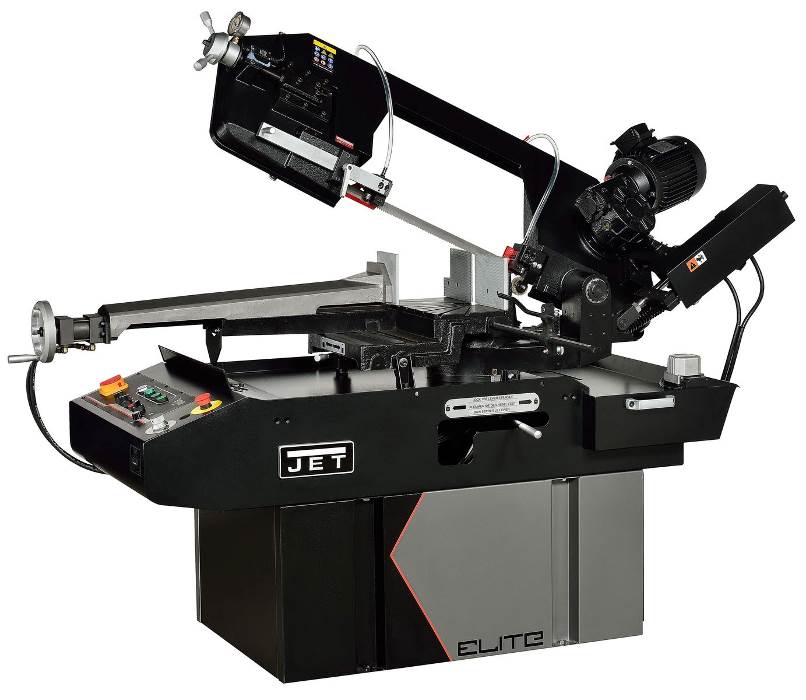 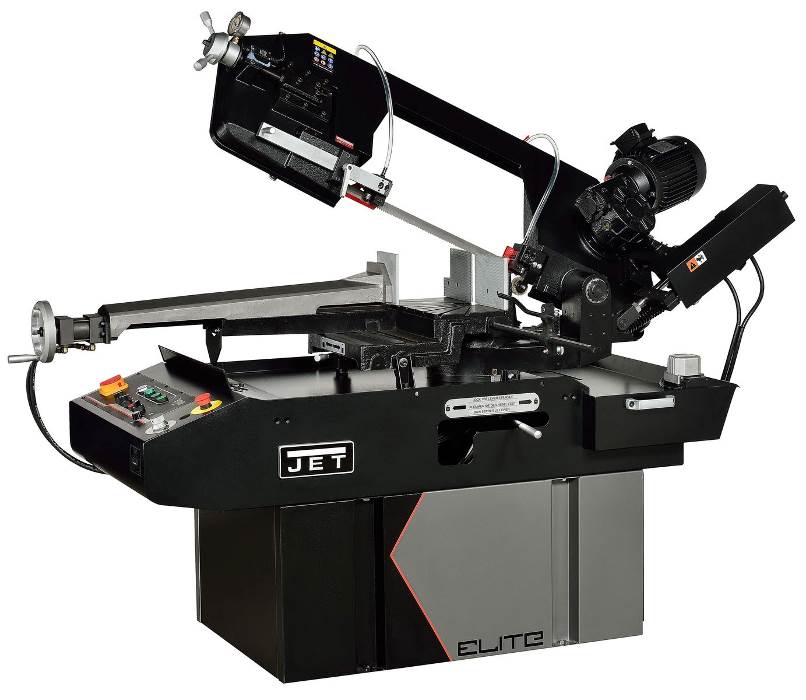 3.2 Размеры станка, транспортировка, установка, демонтаж3.4 Транспортировка станкаЕсли необходимо переместить станок в упаковке, используйте вилочный погрузчик или переносите его с помощью ремней, как показано на рисунке.3.5 Минимальные требования для установки станкаНапряжение и частота должны соответствовать необходимым требованиям двигателя станка.Температура окружающей среды должна находиться в пределах от –10 ºC до +50 ºC.Относительная влажность не более 90%.3.4 Сборка отдельных частей и комплектующихПрисоедините следующие компоненты:1: Установите упор2: Установите на один уровень с тисками рольганг или поддерживающий ролик (при наличии).3.5 Консервация станкаЕсли станок не эксплуатируется длительное время, рекомендуется сделать следующее:1) Отключите станок от сети2) Ослабьте натяжение полотна3) Отсоедините разгрузочную пружину4) Слейте СОЖ из бака5) Тщательно очистите станок и смажьте поверхности6) Если необходимо, накройте станок3.5 Демонтаж (вследствие поломки, износа или/и устаревания)Общие правилаКак правило, если станок подлежит утилизации с окончательным демонтажем и сдачей на металлолом, необходимо разделить его элементы по типам материала: 1) Чугун и черный металл для вторсырья на переплавку для дальнейшего использования. Предварительно необходимо демонтировать компоненты, указанные в п. 3. 2) Компоненты электрической проводки, включая кабели и реле, относящиеся к утилизируемым в соответствии с требованиями законодательства, следует сдать в общественный пункт приема.3) Использованные в станке технические жидкости (масло, СОЖ и т.п.) имеют токсичное влияние на окружающую среду и должны быть утилизированы специальным образом в соответствии с установленными правилами утилизации.ПРИМЕЧАНИЕ: Требования законодательства находятся в постоянной доработке и дополнении, и поэтому могут изменяться в течение времени. При выполнении работ по утилизации Пользователь должен быть в курсе действующих на данный момент требований законодательства.Описание узлов станка4.1 Пильная рамаПильная рама состоит из рамы, на которой установлены: узлы привода (редуктор, двигатель, маховики), механизм натяжения и направления полотна, защитные ограждения полотна. Модель EHB-270DGSVIP также имеет гидроцилиндр и регулируемую разгрузочную пружину.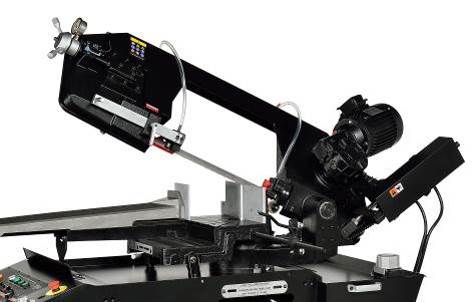 4.2 Панель управления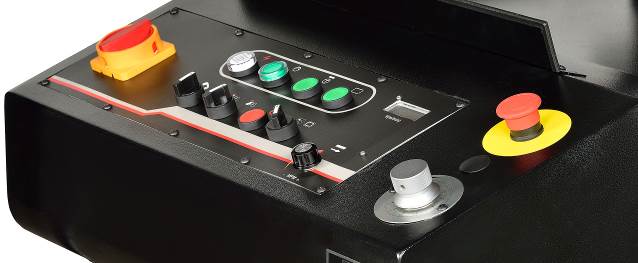 A. Индикатор включения питанияB. Переключатель запуска гидронасосаC. Кнопка включения толчковой подачиD. Кнопка запуска циклаE. Кнопка подъема/опускания пильной рамыF. Переключатель открытия/зажима тисковG. Кнопка остановаH. Переключатель ручного/автоматического режима работыI. Дисплей скорости движения пильного полотнаJ. Регулятор скорости полотнаK. Кнопка аварийного остановаL. Гидравлический регулятор опускания пилыM. Главный переключатель4.3 Работа с тисками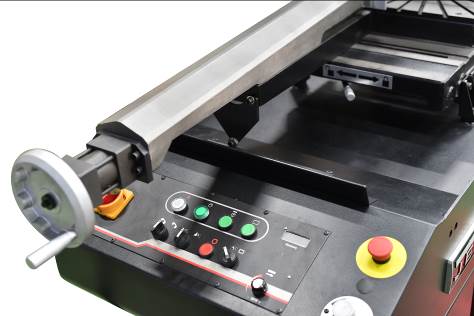 Зажим заготовкиУстановите заготовку между губками тисков и придвиньте ее к неподвижной губке. Поворачивайте маховик по часовой стрелке, чтобы зажать заготовку подвижной губкой. Поворачивайте маховик против часовой стрелки, чтобы разжать тиски. Переключатель открытия/зажима тисков (F) предназначен для фиксации и разжима тисков с помощью гидроцилиндра.4.4 Установка угла отрезки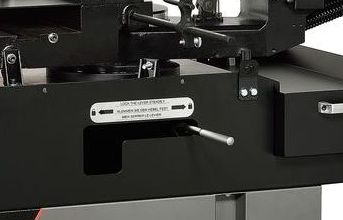 Отрезка под угломВозможна отрезка под углом до 60°. Освободите рычаг (I) нажатием на него влево.Поверните пильную раму на нужный угол с помощью шкалы.Зафиксируйте рычаг (I) нажатием на него вправо.4.5 Станина станкаНа станине размещены пильная рама (поворотная и фиксирующая часть), тиски, упор, ролик для поддержки заготовки, насос, плита для отвода СОЖ, используемая также в качестве опоры для заготовки. В основании находится бак для СОЖ.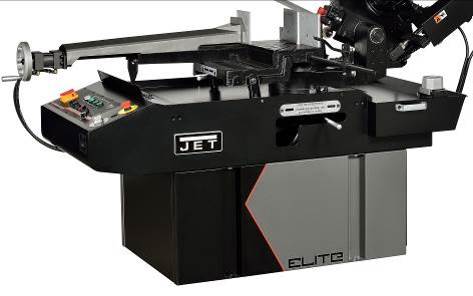 5. Рекомендации по работе на станке5.1 Рабочий циклВ аварийных случаях или при возникновении проблем во время рабочего цикла:Нажмите на аварийную кнопку (K), чтобы отключить все функции станка.  Чтобы разблокировать аварийную кнопку, поверните грибовидную кнопку по часовой стрелке. Аварийная кнопка разблокируется, и рабочий цикл может быть снова запущен.Порядок работы:Модель EHB-270DGSVIP оснащена гидравлической тормозной системой и системой регулировки веса пильной рамы. Это позволяет производить распил как в ручном, так и в полуавтоматическом режиме.ВНИМАНИЕ: неполное закрытие регулятора опускания пилы (L) может привести к серьезной травме. Пильная рама может внезапно упасть при изменении натяжения пружины.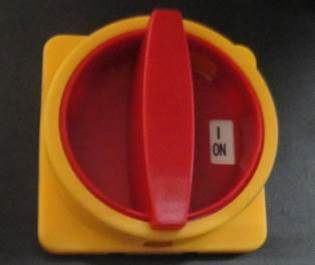 Переведите главный переключатель в положение ВКЛ. (ON).Нажмите кнопку "B", чтобы включить гидросистему.Установите пильную раму (с помощью переключателя Е) в нужное положение (выше заготовки). Положите заготовку на стол и поверните рукоятку тисков, чтобы зажать ее. Зажмите тиски с помощью переключателя (F).Убедитесь, что пильная рама располагается под нужным углом. Кнопка “C” предназначена для временного запуска движения полотна при удерживании ее в нажатом положении.  Если нужно произвести распил в автоматическом режиме, то после зажима заготовки переведите переключатель Н в положение автоматического режима. Нажмите кнопку "D", чтобы начать распил, а с помощью регулятора "J" выставьте скорость движения полотна. На дисплее "I" скорость полотна отображается в м/мин. В аварийных случаях или при возникновении проблем во время рабочего цикла:Нажмите на аварийную кнопку (K), чтобы отключить все функции станка. Поворот кнопки по часовой стрелке разблокирует ее, и рабочий цикл может быть снова запущен.5.2 Рекомендации по эксплуатации станкаСтанок предназначен для обработки металлических строительных материалов разной формы и профиля, и для использования на производстве, в токарных цехах и при механической обработке.Для работы на станке нужен только один оператор, который должен располагаться рядом со станком, как показано на рисунке.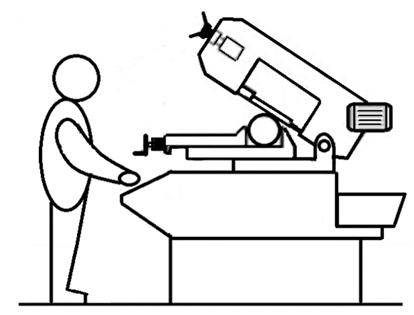 Перед началом каждой операции убедитесь в том, что заготовка надежно закреплена в тисках и конец заготовки поддерживается должным образом.На рисунках ниже показаны примеры надлежащего зажима балок разного сечения с учетом производительности станка для достижения наибольшей эффективности обработки и износостойкости полотна.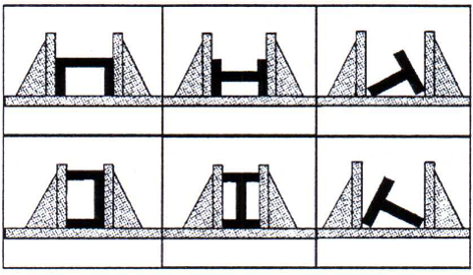 Используйте только пильные полотна, указанные в технических характеристиках станка.При заклинивании пильного полотна во время обработки необходимо отключить станок. Медленно откройте тиски, удалите заготовку и проверьте, не повреждено ли пильное полотно или его зубья. Если есть повреждения, замените пильное полотно.Перед проведением любого ремонта на станке проконсультируйтесь с поставщиком.6. Наладка станка6.1 Механизм натяжения пильного полотнаПравильное натяжение полотна играет важную роль в нормальной работе станка, его можно проверить по датчику контроля натяжения полотна (Н). Поворачивайте ручку маховика (L) до тех пор, пока стрелка датчика контроля натяжения (Н) не укажет на правильное значение натяжения. 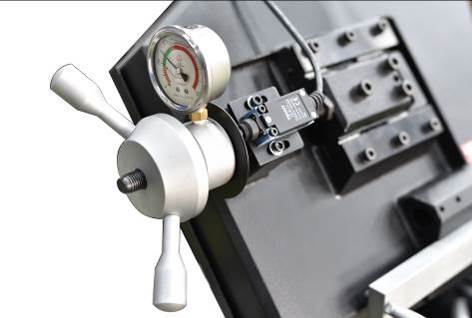 Регулировка натяжения полотна без использования датчика контроля натяжения (Н):Отключите станок от источника питания.Установите полотно между шкивами и заведите его между подшипниками направляющих полотна.Слегка натяните полотно, чтобы устранить его провисание между шкивами.Поверните ручку маховика (L) на 1,75-2 оборота по часовой стрелке. Чтобы проверить натяжение, нажмите большим пальцем на ровную сторону полотна. Ели оно прогибается на 2-3 мм, значит полотно натянуто правильно.После завершения установки полотна закройте крышки, подключите станок к источнику питания и запустите его на 2-3 минуты, чтобы полотно приработалось на шкивах.6.2 Регулировка хода пильного полотна на шкивах и в направляющих блокахЧтобы обеспечить правильный ход полотна, может потребоваться регулировка его положения на шкивах. Неправильное положение шкивов может привести к повреждению полотна или его соскакиванию со шкива.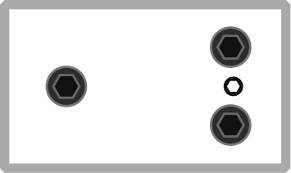 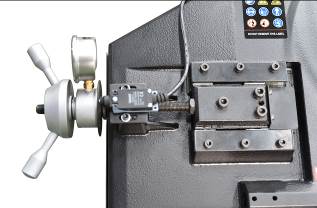 Поднимите пильную раму на рабочую высоту. Отключите станок от источника питания.Ослабьте винты A, B и C.С помощью шестигранного ключа отрегулируйте винт D, чтобы настроить наклон маховика.При повороте установочного винта D по часовой стрелке шкив наклоняется таким образом, что пильное полотно перемещается ближе к фланцу.При повороте установочного винта D против часовой стрелки шкив наклоняется таким образом, что пильное полотно перемещается дальше от фланца.  Если пильное полотно переместилось слишком далеко, оно может соскочить.После окончания регулировки затяните винты в следующем порядке: A, B и C.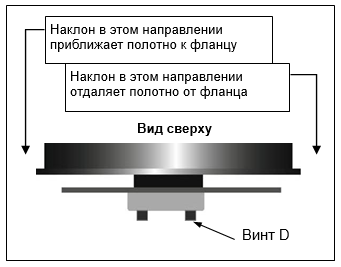 6.3 Проверка регулировки пильного полотнаВозьмите полоску бумаги и проведите ею между пильным полотном и шкивом во время его движения.Если бумага будет разрезана, значит пильное полотно движется слишком близко к фланцу. Отрегулируйте положение пильного полотна еще раз.Если бумага заворачивается или сминается, значит пильное полотно движется правильно.Если вы заметили, что пильное полотно движется слишком далеко от фланца, снова отрегулируйте его.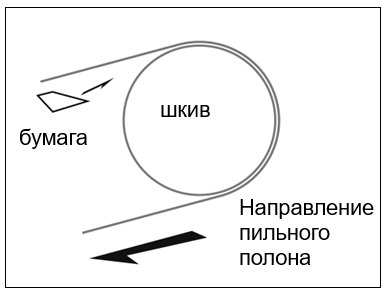 6.4 Регулировка направляющей полотна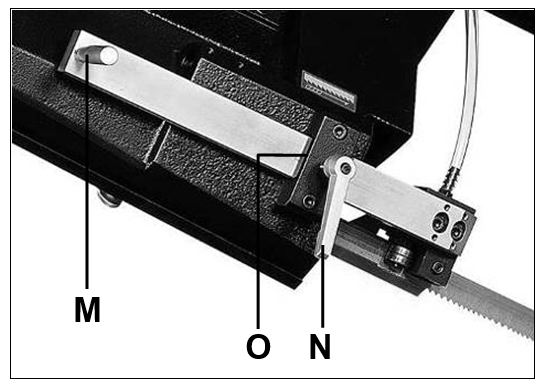 Отключите станок от источника питания.Ослабьте выдвижную штангу направляющего блока. С помощью ручки (N) ослабьте зажимную планку (O).Удерживая вращающуюся ручку (M), придвиньте направляющий блок как можно ближе к заготовке, но при этом он не должен мешать распилу. Затяните ручку (N).Подключите станок к источнику питания.Направляющие блоки пильного полотнаПильное полотно направляется с помощью накладок и подшипников, установленных при изготовлении станка таким образом, чтобы зазор между накладками, подшипниками и пильным полотном был минимален, как показано на рисунке. Если требуется заменить пильное полотно, убедитесь в том, что толщина нового полотна 0,9 мм, на эту толщину настроены накладки и подшипники.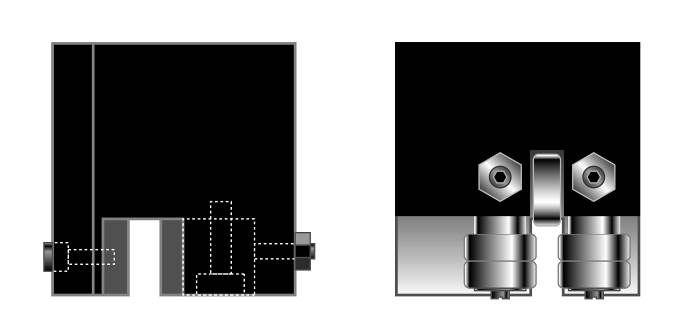 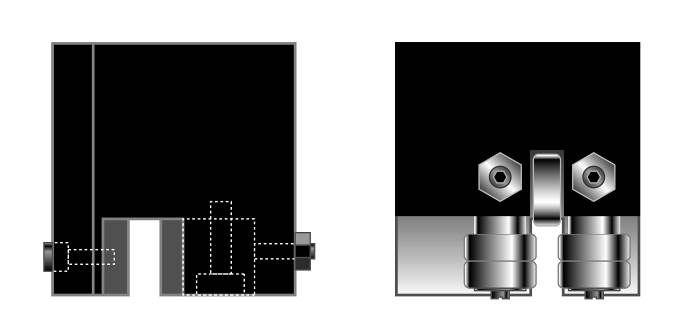 Для пильных полотен другой толщины потребуется следующая регулировка:Примечание: положение накладки (A) и подшипника (F) зафиксировано и не может быть отрегулировано.Ослабьте винт (C), гайку (D) и установочный винт (D), чтобы увеличить расстояние между накладками (A и B).Ослабьте гайку (G) и установочный винт (G) и поверните ось (E) с помощью отвертки со шлицом, чтобы увеличить расстояние между подшипниками (E и F).Для установки нового полотна: отрегулируйте накладку (B) по новому пильному полотну, затем ослабьте установочные винты, чтобы обеспечить зазор 0,04 мм. Этот зазор позволит пильному полотну перемещаться. Затяните гайку (D), винт (D) и винт (C), поворачивайте ось (E) до тех пор, пока подшипники не расположатся напротив пильного полотна, как показано на рисунке, и затяните установочный винт (G) и гайку (G).ПЕРЕД ПРОВЕДЕНИЕМ СЛЕДУЮЩИХ ДЕЙСТВИЙ ПИТАНИЕ СТАНКА ДОЛЖНО БЫТЬ ПОЛНОСТЬЮ ОТКЛЮЧЕНО, А КАБЕЛЬ ОТСОЕДИНЕН ОТ СЕТИ. 6.5 Замена пильного полотна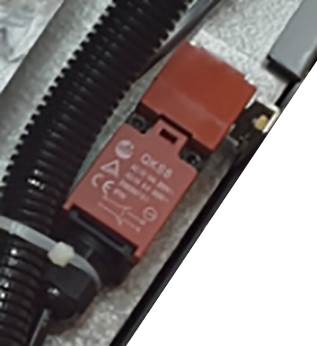 Чтобы сменить пильное полотно:Поднимите пильную раму.Ослабьте натяжение пильного полотна с помощью маховика, снимите подвижную защитную крышку пильного полотна, откройте крышки шкивов и снимите старое пильное полотно со шкивов и направляющих блоков.Установите новое пильное полотно, разместив его сначала между накладками, а затем на шкивах, уделяя особое внимание направлению режущей кромки зубьев.Отрегулируйте натяжение пильного полотна и убедитесь в том, что полотно правильно расположено в гнездах шкивов.Установите подвижную направляющую, крышки шкивов, закрепите их соответствующими ручками. Убедитесь в том, что защитный микропереключатель (N) активирован, иначе при подключении к сети станок не включится.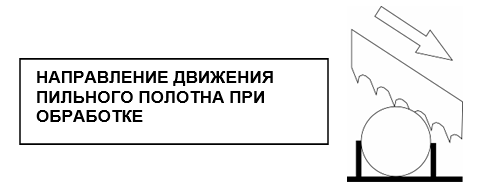 ВНИМАНИЕ: Всегда устанавливайте на станок пильное полотно с размерами, указанными в данной инструкции, и для которого настроены направляющие блоки. В случае установки пильного полотна другого размера см. пункт 5.2 Регулировка хода пильного полотна на шкивах и в направляющих блокахПлановое и гарантийное техническое обслуживаниеНиже перечислены работы по техническому обслуживанию, которые рекомендуется проводить ежедневно, еженедельно, ежемесячно и каждые полгода. невыполнение данных рекомендаций может привести к преждевременному износу станка и его низкой производительности.7.1 Ежедневное обслуживаниеОчистите станок от накопившейся стружки.Очистите сливное отверстие СОЖ, чтобы избежать перелива СОЖ.Долейте СОЖ до нужного уровня.Убедитесь, что пильное полотно не изношено.Поднимите пильную раму в верхнее положение и немного ослабьте натяжение пильного полотна, чтобы избежать ненужного напряжения.Проверьте исправность щитов и кнопок аварийной остановки.7.2 Еженедельное обслуживаниеТщательно очистите станок, удалите стружку, особенно из бака СОЖ.Снимите насос с основания.Очистите фильтр насоса и зону всасывания.Используйте сжатый воздух, чтобы очистить направляющие пильного полотна (подшипники и сливное отверстие СОЖ).Очистите корпуса шкивов и поверхности соприкосновения с пильным полотном на шкивах.7.3 Ежемесячное обслуживаниеПроверьте плотность затяжки винтов шкива двигателя.Убедитесь в том, что подшипники направляющих исправны.Проверьте плотность затяжки винтов мотор-редуктора, насоса и устройства аварийной защиты.7.4 Обслуживание каждые полгодаПроверка целостности цепи защиты.7.5 СОЖНа рынке существует большой выбор СОЖ, пользователь может выбрать подходящую СОЖ, подобную SHELL LUTEM OIL ECO.  МИНИМАЛЬНОЕ КОЛИЧЕСТВО МАСЛА В ВОДЕ 8 - 10 %.7.6 Утилизация маслаУтилизация подобных продуктов производится по строгим правилам. См. раздел «Размеры станка. Транспортировка. Установка», пункт Демонтаж.7.7 Система охлаждения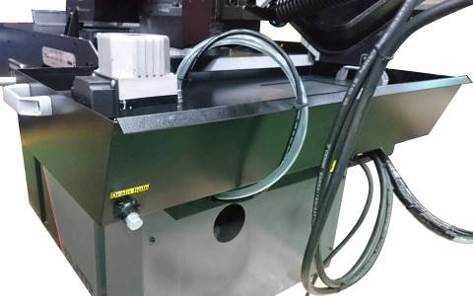 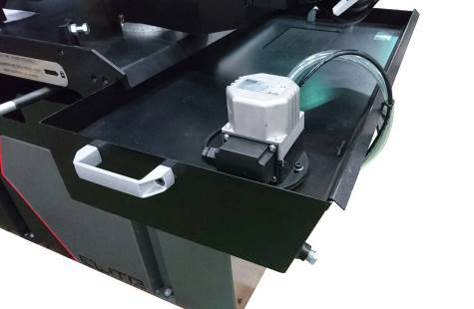 Очистка бака для СОЖ.Открутите пробку (Т) с помощью шестигранного ключа.Дайте СОЖ стечь из бака.Снимите решетку (Р), ослабив четыре винта.Снимите насос (Q), ослабив четыре винта.Удалите из бака стружку и обрезки с помощью пылесоса.Установите на место пробку (Т).Тщательно очистите насос (Q) и установите его на место.Заполните бак СОЖ до уровня примерно на 25 мм ниже решетки (Р).Прикрутите на место решетку (Р).7.8 Редуктор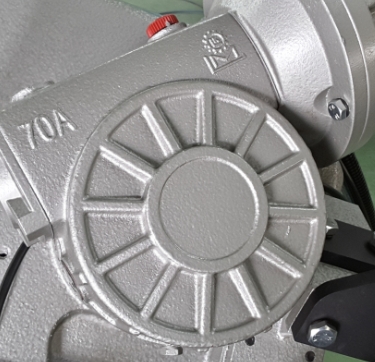 Необходимо регулярно менять масло в редукторе. Масло следует сменить через 6 месяцев после начала работы нового станка и затем менять ежегодно.Чтобы заменить масло в редукторе:Отсоедините станок от источника питания.Поднимите пильную раму в вертикальное положение.Открутите сливную пробку (S), чтобы слить масло, ослабив винтовую маслозаливную пробку (R).Закрутите пробку (S) на место после того, как масло полностью сольется.Установите пильную раму обратно в горизонтальное положение.Добавьте в редуктор новое масло (примерно 0,3 литра) через отверстие винтовой пробки (R).Вы можете использовать редукторное масло, подобное SHELL или Mobile №90.7.9 Специальное техническое обслуживаниеСпециальное техническое обслуживание должно производиться квалифицированными специалистами. Рекомендуется обратиться к поставщику.Классификация материалов и пильного полотна Для достижения качественного результата при резании необходимо выбрать оптимальные параметры резания, такие, как тип пильного полотна, скорость пильного полотна и скорость опускания пильной рамы в зависимости от параметров заготовки: твердость материала, размер, форма сечения. Параметры резания должны быть оптимально подобраны под конкретные условия работы, исходя из практических соображений и здравого смысла таким образом, чтобы не приходилось производить слишком много подготовительных действий. Различные проблемы, периодически возникающие при эксплуатации станка, гораздо легче решать, если оператор хорошо знаком с данными параметрами.8.1 Определение материалаВ таблице, расположенной выше, перечислены характеристики материалов заготовки. Эти данные помогут подобрать правильный инструмент.8.2 Выбор пильного полотнаПрежде всего, необходимо подобрать шаг зубьев пильного полотна, другими словами, количество зубьев на дюйм (25,4 мм), подходящее для материала заготовки, учитывая следующие критерии:Для работы с тонкостенными деталями с и/или переменного сечения, такими, как профили, трубы и планки, требуются пильные полотна с близко расположенными зубьями, чтобы в работе одновременно находилось от 3 до 6 зубьев;Для работы с деталями большого сечения и без тонких стенок требуются пильные полотна с большим расстоянием между зубьями для лучшего отвода стружки и лучшего врезания;Для заготовок из мягких материалов или пластика (легкие сплавы, мягкая бронза, тефлон, дерево и т.п.) также требуются пильные полотна с большим расстоянием между зубьями;Для пакетного распила деталей требуются пильные полотна с комбинированной конструкцией зубьев.8.3 Шаг зубьевКак уже отмечалось, шаг зависит от следующих факторов: твердости заготовки, размеров сечения, толщины стенок.8.4 Скорость резания и подачиСкорость резания (м/мин) и подача (см2/мин = площадь, которую прошли зубья при снятии стружки) имеют ограничения, при превышении этих ограничений кромки зубьев перегреваются.Скорость резания зависит от прочности материала (R = Н/мм2), его твердости (HRC) и размеров сечения.Слишком высокая подача (скорость опускания пильной рамы) приводит к отклонению от предполагаемой траектории резания, отклонению от прямой линии в вертикальном и горизонтальном направлениях.Наилучшее сочетание этих двух параметров можно определить по форме стружки.Длинная спиралевидная стружка образуется при идеальном режиме резания.Очень мелкая или порошкообразная стружка образуется при слишком низкой подаче и/или давлении резания.Толстая стружка и/или стружка синего цвета образуется при перегрузке.8.5 Приработка пильного полотнаПри первом резании рекомендуется провести серию пробных резов на низкой подаче (30-35 см2/мин для заготовок среднего размера, рекомендуемого для станка, цельной заготовки из обычной стали прочностью R = 410-510 Н/мм2).  Добавьте в область резания достаточное количество СОЖ.8.6 Структура пильного полотнаВ большинстве случаев используются биметаллические пильные полотна. Такие полотна состоят из основной части из кремнистой стали, соединенной лазерной сваркой с режущей кромкой из быстрорежущей стали (HHS). Такие пильные полотна подразделяются на типы M2, M42, M51. Они отличаются друг от друга твердостью, зависящей от количества входящего в состав кобальта (Cо) и молибдена (Mo).8.7 Типы пильных полотенТипы пильных полотен отличаются друг от друга конструктивными характеристиками, такими, как: форма и режущий угол зуба, шаг, расположение зубьев, форма и угол зуба.Обычный зуб: 0º уклон и постоянный шаг.Самая распространенная форма для перпендикулярного или наклонного распила сплошных мелких и среднего размера сечений заготовок или труб из мягких сталей с покрытием, серого чугуна или основных металлов.Зуб с положительным углом наклона зуба: положительный уклон 9º - 10º и постоянный шаг.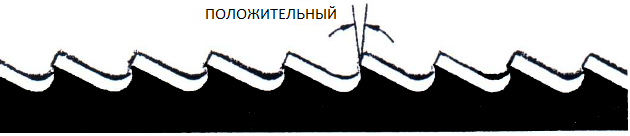 Используется для поперечного или наклонного распила цельных заготовок или больших труб, но прежде всего для твердых материалов (высоколегированные и нержавеющие стали, специальная бронза и ковкий чугун).Комбинированные зубья: расстояние между зубьями варьируется, вследствие этого меняется размер зубьев и величина впадин. Разный шаг зубьев способствует более плавной работе и увеличивает срок службы пильного полотна, так как вибрации отсутствуют. 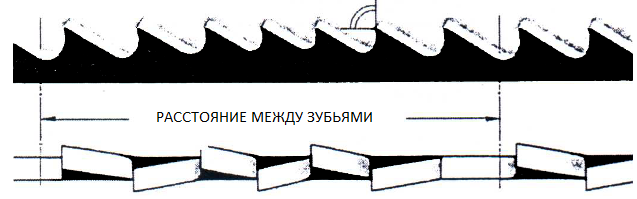 Еще одним преимуществом использования пильного полотна данного типа является то, что одним пильным полотном возможно разрезать заготовки разных размеров и типов.Комбинированные зубья: 9º - 10º положительный уклон.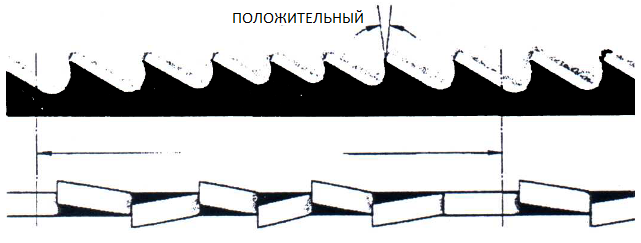 Этот тип пильного полотна больше всего подходит для распила профилей и больших труб с толстыми стенками, а также цельных прутков максимально допустимых для станка размеров. Возможные величины шагов: 3-4/4-6.Развод зубьевЗубья отклоняются от плоскости основания пилы, в результате образуется широкий пропил в заготовке.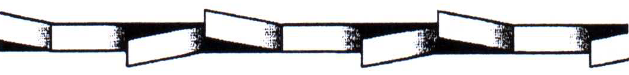 Обычный развод или с уклоном: Зубья отклоняются вправо и влево, чередуясь с прямыми зубьями.Используется для заготовок размером до 5 мм. Применяется для распила сталей, отливок и твердых цветных металлов.Волновой развод: Зубья образуют плавные волны.Для такого развода характерен мелкий шаг зубьев. Пильные полотна с волновым разводом зубьев в основном применяются для распила труб и профилей тонкого сечения (от 1 до 3 мм).Чередование зубьев (группами): Группы зубьев отклоняются вправо и влево, чередуясь с прямыми зубьями.Такое расположение характерно для очень мелкого шага зубьев и применяется для очень тонких заготовок (меньше 1 мм).Чередование зубьев (отдельные зубья): зубья отклоняются вправо и влево.  Такое расположение применяется для распила неметаллических мягких материалов, пластика и дерева.9. Уровень шумаИспытание было произведено при уровне шума окружающей среды 65 дБ. Уровень шума на холостом ходу 71 дБ. Уровень шума при обработке на станке низкоуглеродистой стали 73 дБ.ПРИМЕЧАНИЕ: уровень шума может изменяться в зависимости от обрабатываемого материала. Поэтому необходимо оценить уровень шума, и при необходимости обеспечить оператора персональной защитой согласно правилу 277/1991.Выявление и устранение неисправностейВ разделе перечислены ошибки и неисправности, которые могут возникнуть во время эксплуатации станка и возможные способы их устранения.10.1 Выявление и устранение неисправностейВзрыв-схема станины ленточнопильного станка EHB-270DGSVIP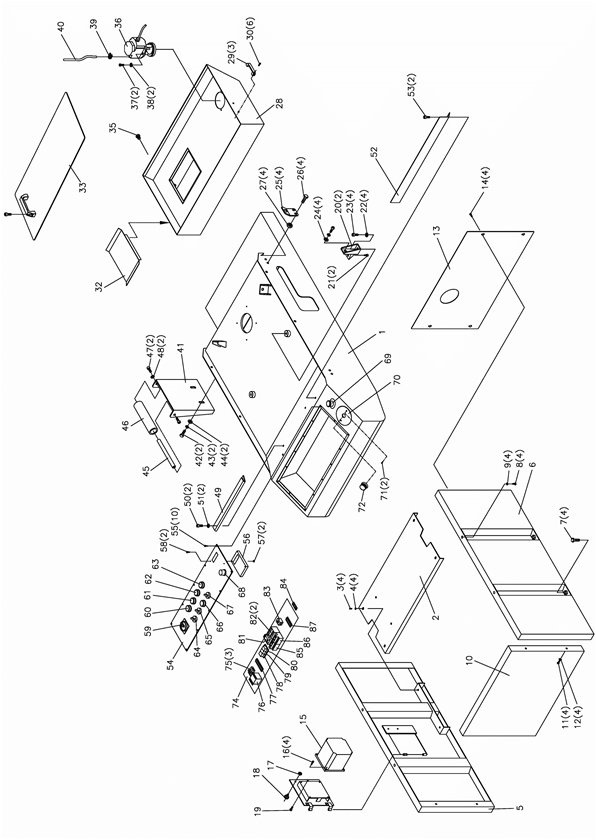 Перечень деталей станины ленточнопильного станка EHB-270DGSVIP№        Артикул	                        Описание	                                   Размер	  Кол-во1	EHB-270DGSVIP-1		Saw Frame Stand		12	EHB-270DGSVIP-2		Base (Bottom Plate)		13	EHB-270DGSVIP-3		Hex. Cap Bolt	M8x16	44	EHB-270DGSVIP-4		Washer	8x18x2	45	EHB-270DGSVIP-5		Base (Left Part)		16	EHB-270DGSVIP-6		Base (Right Part)		17	EHB-270DGSVIP-7		Hex. Cap Bolt	M12x40	48	EHB-270DGSVIP-8		Hex. Cap Bolt	M10x25	49	EHB-270DGSVIP-9		Washer	10x25x2	410	EHB-270DGSVIP-10		Base (Front Part)		111	EHB-270DGSVIP-11		Hex. Cap Bolt	M8x16	412	EHB-270DGSVIP-12		Washer	8x18x2	413	EHB-270DGSVIP-13		Base (Rear Part)		114	EHB-270DGSVIP-14		Hex. Socket Cap Screw	M6x8	415	EHB-270DGSVIP-15		Inverter	2Hp 3Ph 400V	116	EHB-270DGSVIP-16		Hex. Socket Cap Screw	M5x15	417	EHB-270DGSVIP-17		Nut	M6	118	EHB-270DGSVIP-18		Thumb Screw	M6x10	119	EHB-270DGSVIP-19		Hex. Socket Cap Screw	M6x8	120	EHB-270DGSVIP-20		Mounting Bracket		221	EHB-270DGSVIP-21		Hex. Socket Cap Screw	M8x16	222	EHB-270DGSVIP-22		Spring Washer	M10	423	EHB-270DGSVIP-23		Hex. Socket Cap Screw	M10x20	424	EHB-270DGSVIP-24		Washer	10x25x2	425	EHB-270DGSVIP-25		Plate		426	EHB-270DGSVIP-26		Hex. Cap Bolt	M10x20	427	EHB-270DGSVIP-27		Nut	M10	428	EHB-270DGSVIP-28		Coolant Tank		129	EHB-270DGSVIP-29		Handle	HPU-120AL	330	EHB-270DGSVIP-30		Hex. Socket Cap Screw	M8x10	632	EHB-270DGSVIP-32		Coolant Plate		133	EHB-270DGSVIP-33		Coolant Cover		135	EHB-270DGSVIP-35		Plug	M3/8”	136	EHB-270DGSVIP-36		Pump	50W 400V 1 Ph	137	EHB-270DGSVIP-37		Hex. Socket Cap Screw	M6x25	238	EHB-270DGSVIP-38		Washer	6x13x1	239	EHB-270DGSVIP-39		Hose Clamp	13mm	140	EHB-270DGSVIP-40		Hose	5/16x254cm	141	EHB-270DGSVIP-41		Roller Stand		142	EHB-270DGSVIP-42		Hex. Cap Bolt	M12x25	243	EHB-270DGSVIP-43		Spring Washer	M12	244	EHB-270DGSVIP-44		Washer	12x28x3	245	EHB-270DGSVIP-45		Roller Shaft	1/2”x269	146	EHB-270DGSVIP-46		Roller	50.8x268	147	EHB-270DGSVIP-47		Hex. Socket Cap Screw	M8x20	248	EHB-270DGSVIP-48		Spring Washer	M8	249	EHB-270DGSVIP-49		Support Plate		150	EHB-270DGSVIP-50		Hex. Socket Cap Screw	M8x16	251	EHB-270DGSVIP-51		Spring Washer	M8	252	EHB-270DGSVIP-52		Water Proof Plate		153	EHB-270DGSVIP-53		Button Head Socket Screw	M6x8	254	EHB-270DGSVIP-54		Control Panel		155	EHB-270DGSVIP-55		Button Head Socket Screw	M5x8	1056	EHB-270DGSVIP-56		Blade Speed Indicator		157	EHB-270DGSVIP-57		Nut	M3	258	EHB-270DGSVIP-58		Round Head Screw	M3x20	259	EHB-270DGSVIP-59		Main Power Switch		160	EHB-270DGSVIP-60		Power Indicator Light		161	EHB-270DGSVIP-61		Hydraulic Start Switch		162	EHB-270DGSVIP-62		Blade Running Switch		163	EHB-270DGSVIP-63		Cycle Start Button		164	EHB-270DGSVIP-64		Saw Bow up/down Switch		165	EHB-270DGSVIP-65		Vise open/close Switch		166	EHB-270DGSVIP-66		Stop Button		167	EHB-270DGSVIP-67		Operation Mode Switch		168	EHB-270DGSVIP-68		Blade Speed Control Knob		169	EHB-270DGSVIP-69		Emergency Stop Button		170	EHB-270DGSVIP-70		Flow Control Plate		171	EHB-270DGSVIP-71		Round Head Screw	M5x10	272	EHB-270DGSVIP-72		Cutting Feed Knob		174	EHB-270DGSVIP-74		Bottom Plate		175	EHB-270DGSVIP-75		Fuses	1Ax2 / 5Ax1	376	EHB-270DGSVIP-76		Transformer		177	EHB-270DGSVIP-77		Terminal Connector		178	EHB-270DGSVIP-78		Relay	KA1	179	EHB-270DGSVIP-79		Relay	KA2	180	EHB-270DGSVIP-80		Relay	KA3	181	EHB-270DGSVIP-81		Sub-Connector		182	EHB-270DGSVIP-82		Contactor	C-12D	283	EHB-270DGSVIP-83		Time-limit Relay	AC24/6S	184	EHB-270DGSVIP-84		Grounding Plate		185	EHB-270DGSVIP-85		Hydraulic Overload Relay		186	EHB-270DGSVIP-86		Coolant Overload Relay		187	EHB-270DGSVIP-87		Terminal Connector		1Взрыв-схема поворотного механизма и основанияленточнопильного станка EHB-270DGSVIP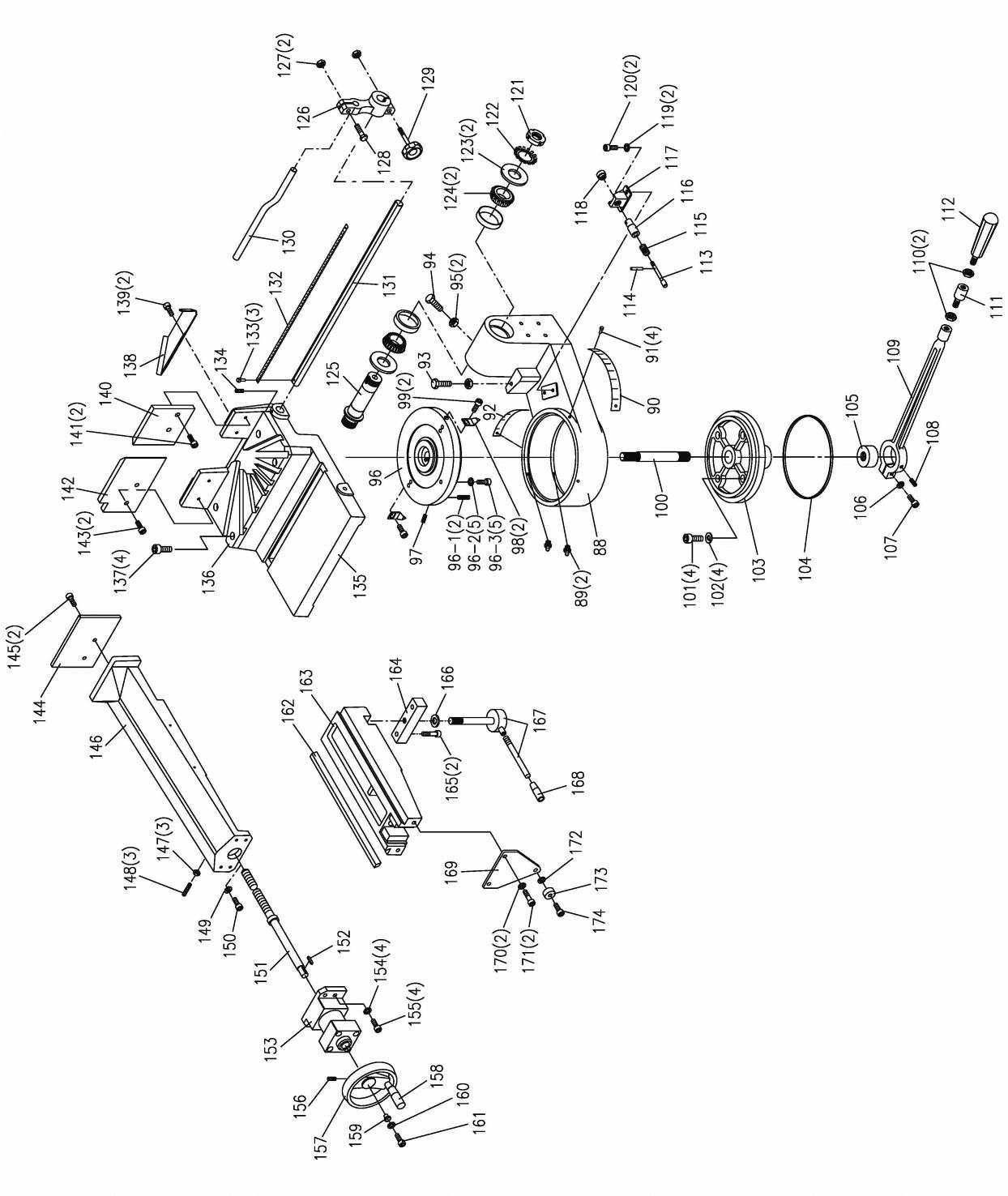 Перечень деталей поворотного механизма и основанияленточнопильного станка EHB-270DGSVIP№        Артикул	                        Описание	                                   Размер	  Кол-во88	EHB-270DGSVIP-88	Swivel Arm		189	EHB-270DGSVIP-89	Oil Inlet	1/16	290	EHB-270DGSVIP-90	Scale		60º	191	EHB-270DGSVIP-91	Rivet		2.3x4	492	EHB-270DGSVIP-92	Scale		45º	193	EHB-270DGSVIP-93	Hex. Cap Bolt	M10x35	194	EHB-270DGSVIP-94	Hex. Cap Bolt	M10x45	195	EHB-270DGSVIP-95	Nut		M10	296	EHB-270DGSVIP-96	Cover			196-1	EHB-270DGSVIP-96-1	Hollow Pin	Ø6x20	296-2	EHB-270DGSVIP-96-2	Spring Washer	M8	596-3	EHB-270DGSVIP-96-3	Hex. Socket Cap Screw	M8x35	597	EHB-270DGSVIP-97	Set Screw	M8x10	198	EHB-270DGSVIP-98	Pointer		299	EHB-270DGSVIP-99	Hex. Socket Cap Screw	M5x8	2100	EHB-270DGSVIP-100	Shaft			1101	EHB-270DGSVIP-101	Hex. Socket Cap Screw	M8x35	4102	EHB-270DGSVIP-102	Spring Washer	M8	4103	EHB-270DGSVIP-103	Disk			1104	EHB-270DGSVIP-104	Oil Seal	4mmx675L	1105	EHB-270DGSVIP-105	Shaft Nut		1106	EHB-270DGSVIP-106	Spring Washer	M10	1107	EHB-270DGSVIP-107	Hex. Socket Cap Screw	M10x35	1108	EHB-270DGSVIP-108	Set Screw	M10x16	1109	EHB-270DGSVIP-109	Locking Lever		1110	EHB-270DGSVIP-110	Nut		M12	2111	EHB-270DGSVIP-111	Connecting Rod		1112	EHB-270DGSVIP-112	Handle	M12	1113	EHB-270DGSVIP-113	Pin			1114	EHB-270DGSVIP-114	Hollow Pin	Ø2.5x16	1115	EHB-270DGSVIP-115	Spring	0.8x9x30mm	1116	EHB-270DGSVIP-116	Bushing		1117	EHB-270DGSVIP-117	Bracket		1118	EHB-270DGSVIP-118	Knob			1119	EHB-270DGSVIP-119	Spring Washer	M8	2120	EHB-270DGSVIP-120	Hex. Socket Cap Screw	M8x25	2121	EHB-270DGSVIP-121	Jam Nut	M40	1122	EHB-270DGSVIP-122	Star Washer	M40	1123	EHB-270DGSVIP-123	Anti-Dust Cover	#40	2124	EHB-270DGSVIP-124	Ball Bearing	32008	2125	EHB-270DGSVIP-125	Shaft			1126	EHB-270DGSVIP-126	Bar Bracket		1127	EHB-270DGSVIP-127	Nut		M8	2128	EHB-270DGSVIP-128	Hex. Socket Cap Screw	M8x25	1129	EHB-270DGSVIP-129	Knob		M8x30	1130	EHB-270DGSVIP-130	Stop Bar		1131	EHB-270DGSVIP-131	Bar-Stop-Rod		1132	EHB-270DGSVIP-132	Scale			1133	EHB-270DGSVIP-133	Rivet		2x5	3134	EHB-270DGSVIP-134	Set Screw	M6x12	1135	EHB-270DGSVIP-135	Table			1136	EHB-270DGSVIP-136	Changeable Plate		1137	EHB-270DGSVIP-137	Hex. Socket Cap Screw	M8x16	4138	EHB-270DGSVIP-138	Chip Gutter		1139	EHB-270DGSVIP-139	Hex. Socket Cap Screw	M6x8	2140	EHB-270DGSVIP-140	Vise Jaw - Right		1141	EHB-270DGSVIP-141	Hex. Socket Cap Screw	M6x15	2142	EHB-270DGSVIP-142	Vise Jaw - Left		1143	EHB-270DGSVIP-143	Hex. Socket Cap Screw	M6x15	2144	EHB-270DGSVIP-144	Vise Jaw - Front		1145	EHB-270DGSVIP-145	Flat Head Machine Screw	M6x16	2146	EHB-270DGSVIP-146	Movable Vise		1147	EHB-270DGSVIP-147	Nut		M5	3148	EHB-270DGSVIP-148	Set Screw	M5x25	3149	EHB-270DGSVIP-149	Hex. Socket Cap Screw	M8x16	1150	EHB-270DGSVIP-150	Washer	8x23x2	1151	EHB-270DGSVIP-151	Lead Screw		1152	EHB-270DGSVIP-152	Key		5x5x15	1153	EHB-270DGSVIP-153	Hydraulic Cylinder (Vise)		1154	EHB-270DGSVIP-154	Spring Washer	M8	4155	EHB-270DGSVIP-155	Hex. Socket Cap Screw	M8x25	4156	EHB-270DGSVIP-156	Set Screw	M8x10	1157	EHB-270DGSVIP-157	Hand Wheel		1158	EHB-270DGSVIP-158	Handle	M10x70	1159	EHB-270DGSVIP-159	Bushing		1160	EHB-270DGSVIP-160	Spring Washer	M6	1161	EHB-270DGSVIP-161	Hex. Socket Cap Screw	M6x25	1162	EHB-270DGSVIP-162	Dovetail Plate		1163	EHB-270DGSVIP-163	Vise Seat		1164	EHB-270DGSVIP-164	Vise Setting Plate		1165	EHB-270DGSVIP-165	Hex. Socket Cap Screw	M10x30	2166	EHB-270DGSVIP-166	Washer	3/4x37x3	1167	EHB-270DGSVIP-167	Lock Lever Device	M16x190	1168	EHB-270DGSVIP-168	Handle	1/2”	1169	EHB-270DGSVIP-169	Setting Plate		1170	EHB-270DGSVIP-170	Spring Washer	M8	2171	EHB-270DGSVIP-171	Hex. Socket Cap Screw	M8x20	2172	EHB-270DGSVIP-172	Spring Washer	M8	1173	EHB-270DGSVIP-173	Ball Bearing	608ZZ	1174	EHB-270DGSVIP-174	Hex. Socket Cap Screw	M8x25	1Взрыв-схема пильной рамы ленточнопильного станка EHB-270DGSVIP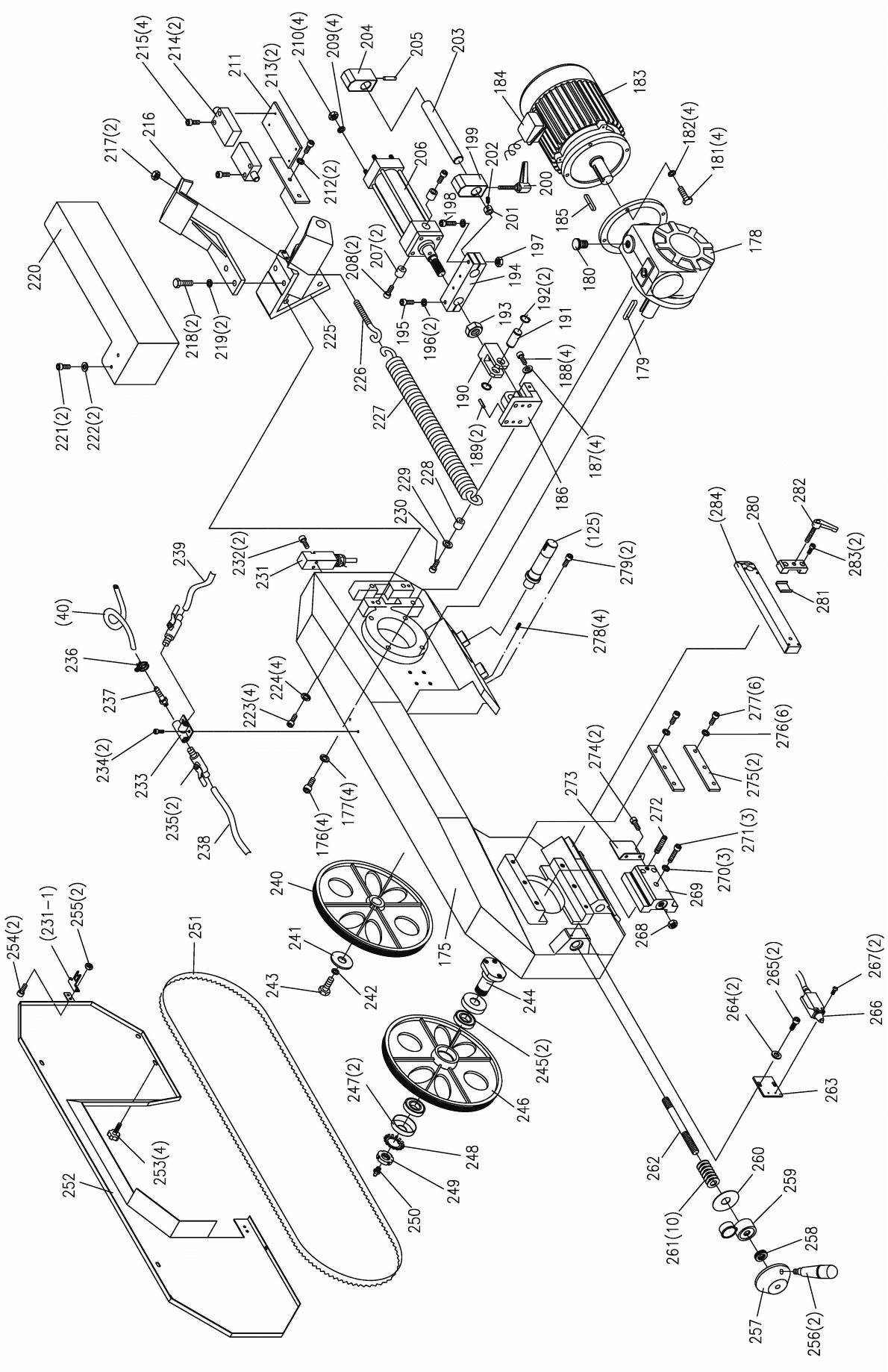 Перечень деталей пильной рамыленточнопильного станка EHB-270DGSVIP№        Артикул	                        Описание	                                   Размер	  Кол-во175	EHB-270DGSVIP-175	Saw Arm		1176	EHB-270DGSVIP-176	Hex. Socket Cap Screw	M10x35	4177	EHB-270DGSVIP-177	Spring Washer	M10	4178	EHB-270DGSVIP-178	Reduction Unit		1179	EHB-270DGSVIP-179	Key		8x7x30	1180	EHB-270DGSVIP-180	Vent Screw		1181	EHB-270DGSVIP-181	Hex. Cap Bolt	M8x25	4182	EHB-270DGSVIP-182	Spring Washer	M8	4183	EHB-270DGSVIP-183	Main Motor	1.5Kw 400V 3 Ph	1184	EHB-270DGSVIP-184	Junction Box		1185	EHB-270DGSVIP-185	Key		8x7x40	1186	EHB-270DGSVIP-186	Anchoring Dowel		1187	EHB-270DGSVIP-187	Spring Washer	M8	4188	EHB-270DGSVIP-188	Hex. Socket Cap Screw	M8x25	4189	EHB-270DGSVIP-189	Hollow Pin	Ø6x20	2190	EHB-270DGSVIP-190	Coupling Fork		1191	EHB-270DGSVIP-191	Pin on Fork		1192	EHB-270DGSVIP-192	C-Ring	S-20	2193	EHB-270DGSVIP-193	Nut		M20	1194	EHB-270DGSVIP-194	Rod Supporting Block		1195	EHB-270DGSVIP-195	Hex. Socket Cap Screw	M10x35	1196	EHB-270DGSVIP-196	Spring Washer	M10	2197	EHB-270DGSVIP-197	Nut		M10	1198	EHB-270DGSVIP-198	Hex. Socket Cap Screw	M10x40	1199	EHB-270DGSVIP-199	Adjustable Stop		1200	EHB-270DGSVIP-200	Handle	M8x25	1201	EHB-270DGSVIP-201	Bush			1202	EHB-270DGSVIP-202	Set Screw	M6x6	1203	EHB-270DGSVIP-203	Stop Bar		1204	EHB-270DGSVIP-204	Adjustable Stop		1205	EHB-270DGSVIP-205	Set Screw	M8x10	1206	EHB-270DGSVIP-206	Hydraulic Cylinder (Arm)		1207	EHB-270DGSVIP-207	Bushing		2208	EHB-270DGSVIP-208	Hex. Socket Cap Screw	M12x20	2209	EHB-270DGSVIP-209	Spring Washer	M8	4210	EHB-270DGSVIP-210	Nut		M8	4211	EHB-270DGSVIP-211	Limit Switch Plate		1212	EHB-270DGSVIP-212	Spring Washer	M6	2213	EHB-270DGSVIP-213	Hex. Socket Cap Screw	M6x12	2214	EHB-270DGSVIP-214	Limit Switch		2215	EHB-270DGSVIP-215	Hex. Socket Cap Screw	M5x30	4216	EHB-270DGSVIP-216	Spring Holder		1217	EHB-270DGSVIP-217	Nut		3/8	2218	EHB-270DGSVIP-218	Hex. Cap Bolt	M12x25	2219	EHB-270DGSVIP-219	Spring Washer	M12	2220	EHB-270DGSVIP-220	Cylinder Guard		1221	EHB-270DGSVIP-221	Hex. Socket Cap Screw	M6x16	2222	EHB-270DGSVIP-222	Washer	6x13x1	2223	EHB-270DGSVIP-223	Hex. Socket Cap Screw	M10x35	4224	EHB-270DGSVIP-224	Spring Washer	M10	4225	EHB-270DGSVIP-225	Cylinder Coupling		1226	EHB-270DGSVIP-226	Spring Hook	3/8”	1227	EHB-270DGSVIP-227	Spring		1228	EHB-270DGSVIP-228	Setting Bushing		1229	EHB-270DGSVIP-229	Spring Washer	M8	1230	EHB-270DGSVIP-230	Hex. Socket Cap Screw	M8x35	1231	EHB-270DGSVIP-231	Limit Switch		1231-1	EHB-270DGSVIP-231-1	Switch Pin		1232	EHB-270DGSVIP-232	Hex. Socket Cap Screw	M4x30	2233	EHB-270DGSVIP-233	T Connecter		1234	EHB-270DGSVIP-234	Hex. Socket Cap Screw	M5x16	2235	EHB-270DGSVIP-235	Coolant Switch		2236	EHB-270DGSVIP-236	Hose Clamp	13mm	1237	EHB-270DGSVIP-237	Pipe Fitting	1/4Px5/16	1238	EHB-270DGSVIP-238	Hose		5/16”x120cm	1239	EHB-270DGSVIP-239	Hose		5/16”x50cm	1240	EHB-270DGSVIP-240	Drive Flywheel		1241	EHB-270DGSVIP-241	Washer		1242	EHB-270DGSVIP-242	Spring Washer	M10	1243	EHB-270DGSVIP-243	Hex. Cap Bolt	M10x25	1244	EHB-270DGSVIP-244	Idle Flywheel Shaft		1245	EHB-270DGSVIP-245	Roller Bearing	32007#	2246	EHB-270DGSVIP-246	Idle Flywheel		1247	EHB-270DGSVIP-247	Anti-dust Cover	35mm	2248	EHB-270DGSVIP-248	Star Washer	M35	1249	EHB-270DGSVIP-249	Jam Nut	M35	1250	EHB-270DGSVIP-250	Oil Inlet	1/16	1251	EHB-270DGSVIP-251	Saw Blade	27×0.9×3160 4/6T	1252	EHB-270DGSVIP-252	Blade Cover		1253	EHB-270DGSVIP-253	Plum Screw	M6x10	4254	EHB-270DGSVIP-254	Round Head Screw	M4x8	2255	EHB-270DGSVIP-255	Nut		M4	2256	EHB-270DGSVIP-256	Handle		2257	EHB-270DGSVIP-257	Handle Wheel		1258	EHB-270DGSVIP-258	Thrust Bearing	51103	1259	EHB-270DGSVIP-259	Blade Tension Gauge		1260	EHB-270DGSVIP-260	Plate			1261	EHB-270DGSVIP-261	Special Spring Washer		10262	EHB-270DGSVIP-262	Tension Shaft	M16x270	1263	EHB-270DGSVIP-263	Plate			1264	EHB-270DGSVIP-264	Washer	6x13x1	2265	EHB-270DGSVIP-265	Hex. Socket Cap Screw	M6x12	2266	EHB-270DGSVIP-266	Limit Switch		1267	EHB-270DGSVIP-267	Hex. Socket Cap Screw	M4x25	2268	EHB-270DGSVIP-268	Nut		M16	1269	EHB-270DGSVIP-269	Slide Bracket		1270	EHB-270DGSVIP-270	Spring Washer	M10	3271	EHB-270DGSVIP-271	Hex. Socket Cap Screw	M10x45	3272	EHB-270DGSVIP-272	Set Screw	M10x25	1273	EHB-270DGSVIP-273	Cover Plate		1274	EHB-270DGSVIP-274	Hex. Socket Cap Screw	M6x8	2275	EHB-270DGSVIP-275	Gib			2276	EHB-270DGSVIP-276	Spring Washer	M8	6277	EHB-270DGSVIP-277	Hex. Socket Cap Screw	M8x20	6278	EHB-270DGSVIP-278	Set Screw	M6x12	4279	EHB-270DGSVIP-279	Hex. Socket Cap Screw	M10x20	2280	EHB-270DGSVIP-280	Setting Bracket		1281	EHB-270DGSVIP-281	Press Plate		1282	EHB-270DGSVIP-282	Handle	M10x25	1283	EHB-270DGSVIP-283	Hex. Socket Cap Screw	M8x25	2284	EHB-270DGSVIP-284	Blade Guide Movable Rod		1Взрыв-схема направляющей ленточнопильного станка EHB-270DGSVIP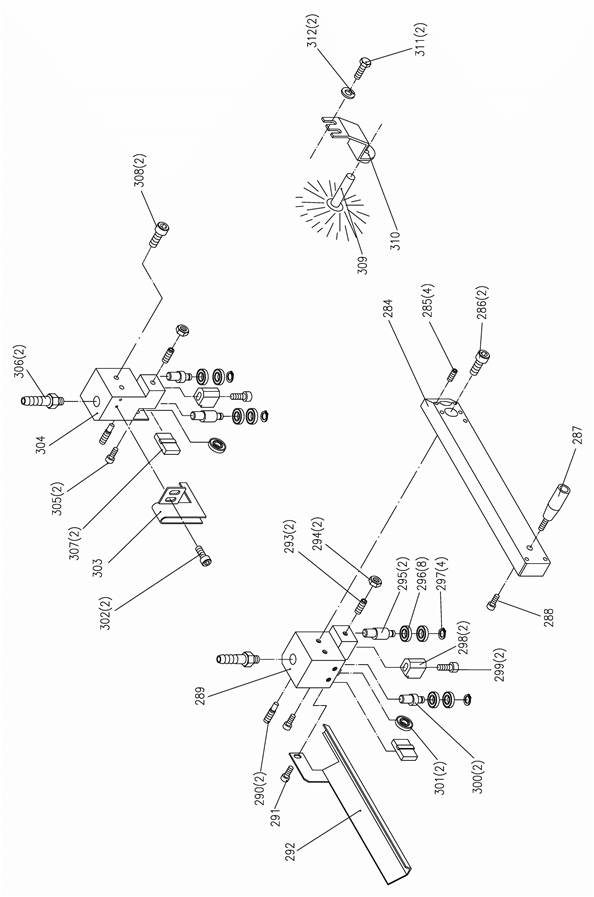 Перечень деталей направляющей ленточнопильного станка EHB-270DGSVIP№        Артикул	                        Описание	                                   Размер	  Кол-во175	EHB-270DGSVIP-175	Saw Arm		1176	EHB-270DGSVIP-176	Hex. Socket Cap Screw	M10x35	4177	EHB-270DGSVIP-177	Spring Washer	M10	4178	EHB-270DGSVIP-178	Reduction Unit		1179	EHB-270DGSVIP-179	Key		8x7x30	1285	EHB-270DGSVIP-285	Set Screw	M6x12	4286	EHB-270DGSVIP-286	Hex. Socket Cap Screw	M8x20	2287	EHB-270DGSVIP-287	Handle	M6x60	1288	EHB-270DGSVIP-288	Hex. Socket Cap Screw	M6x8	1289	EHB-270DGSVIP-289	Guide Bracket		1290	EHB-270DGSVIP-290	Bolt			2291	EHB-270DGSVIP-291	Hex. Socket Cap Screw	M6x8	1292	EHB-270DGSVIP-292	Blade Guard		1293	EHB-270DGSVIP-293	Set Screw	M6x12	2294	EHB-270DGSVIP-294	Nut		M6	2295	EHB-270DGSVIP-295	Centric Shaft		2296	EHB-270DGSVIP-296	Ball Bearing	608ZZ	8297	EHB-270DGSVIP-297	E-Ring	E-7	4298	EHB-270DGSVIP-298	Blade Guide		2299	EHB-270DGSVIP-299	Hex. Socket Cap Screw	M6x25	2300	EHB-270DGSVIP-300	Eccentric Shaft		2301	EHB-270DGSVIP-301	Ball Bearing	608ZZ	2302	EHB-270DGSVIP-302	Hex. Socket Cap Screw	M6x8	2303	EHB-270DGSVIP-303	Blade Guard		1304	EHB-270DGSVIP-304	Guide Bracket		1305	EHB-270DGSVIP-305	Hex. Socket Cap Screw	M6x8	2306	EHB-270DGSVIP-306	Pipe Fitting	1/4Px5/16	2307	EHB-270DGSVIP-307	Blade Guide		2308	EHB-270DGSVIP-308	Hex. Socket Cap Screw	M8x20	2309	EHB-270DGSVIP-309	Brush			1310	EHB-270DGSVIP-310	Brush Clamp		1311	EHB-270DGSVIP-311	Hex. Cap Bolt	M6x12	2312	EHB-270DGSVIP-312	Washer	6x13x1	2Взрыв-схема гидравлической системы ленточнопильного станка EHB-270DGSVIP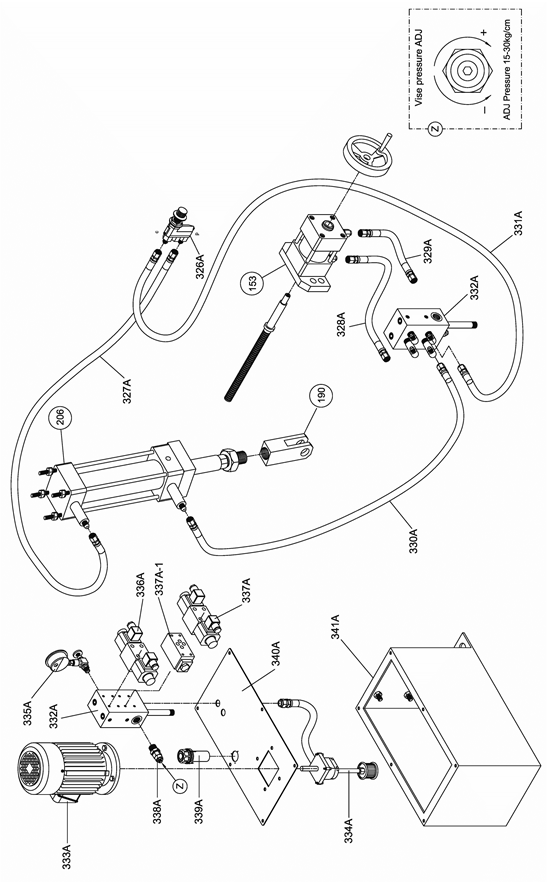 Перечень деталей гидравлической системы ленточнопильного станка EHB-270DGSVIP№        Артикул	                        Описание	                                   Размер	  Кол-во326A	EHB-270DGSVIP-326A	Flow Control		1327A	EHB-270DGSVIP-327A	Hose		2.5 meters	1328A	EHB-270DGSVIP-328A	Hose		2.0 meters	1329A	EHB-270DGSVIP-329A	Hose		2.0 meters	1330A	EHB-270DGSVIP-330A	Hose		2.0 meters	1331A	EHB-270DGSVIP-331A	Hose		1.5 meters	1332A	EHB-270DGSVIP-332A	Manifold		1333A	EHB-270DGSVIP-333A	Motor		1334A	EHB-270DGSVIP-334A	Pump			1335A	EHB-270DGSVIP-335A	Oil Gauge		1336A	EHB-270DGSVIP-336A	Solenoid	2D2	1337A	EHB-270DGSVIP-337A	Solenoid	3C4	1337A-1	EHB-270DGSVIP-337A-1	Pilot Check		1338A	EHB-270DGSVIP-338A	Pressure Regulator		1339A	EHB-270DGSVIP-339A	Oil Fill Port		1340A	EHB-270DGSVIP-340A	Tank Cover		1341A	EHB-270DGSVIP-341A	Tank			1Электрическая схема ленточнопильного станка EHB-270DGSVIP 3 фазы, 400 В, 50 Гц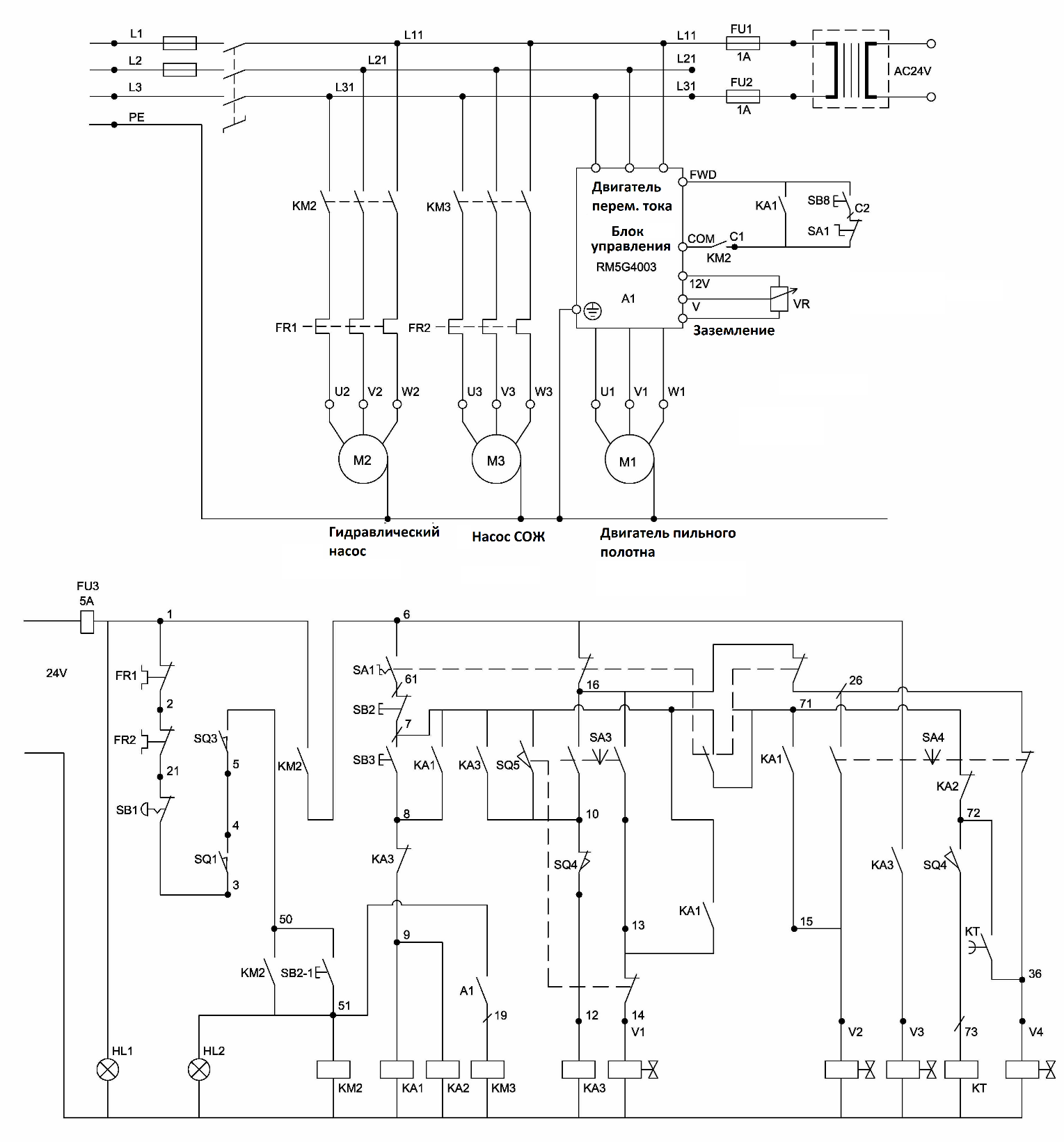 Read and understand entire user manual before machine useWear eye protectionWear ear protectionAttention: high voltageAlways wear approved working outfitUnplug before making adjustments or maintenanceDo not wear gloves while operating this machineAttention: danger of crushing handsMATERIALSMATERIALSMATERIALSMATERIALSMATERIALSMATERIALSCHARACTERISTICSCHARACTERISTICSIUNIDDINFAF NORGBSBUSAAISI-SAEHardness BRINELL HBσ=N/mm2Construction SteelFe360Fe430Fe510St37St44St52E24E28E36----4350------------116148180360÷480430÷560510÷660Carbon SteelC20C40C50C60CK20CK40CK50CK60XC20XC42H1----XC55 20 40---- 621020104010501060198198202202540÷690700÷840760÷900830÷980Spring Steel50CrV460SiCr850CrV460SiCr750CV40---- 50----615092622072241140÷13301220÷1400Alloyed steels for hardening and tempering and for nitriding35CrMo439NiCrMo441CrAlMo734CrMo436CrNiMo441CrAlMo735CD439NCD440CADG12 37---- 3941359840----220228232780÷930880÷1080930÷1130Alloyed case-hardening steels18NiCrMo720NiCrMo2----21NiCrMo220NCD720NCD2En 325805 H 2043204315232224760÷1030690÷980Alloyed steel for bearings100Cr6100Cr66 9952100207690÷980Tool steel52NiCrMoKUC100KUX210Cr13KU58CrMo171356NiCrMoV7C100KX210Cr12------------Z12Y60SC7----BS 1BD2-BD3--------S-1D6-D3S5244212252244800÷1030710÷980820÷1060800÷1030Stainless steelX12Cr13X5CrNi1810X8CrNi1910X8CrNiMo171340014301----4401----Z5CN18.09----Z6CDN17.12---- 12----316 S 16410304----316202202202202670÷885590÷665540÷685490÷685Copper alloys , Special brass, BronzeAluminium copper alloy G-CuAl11Fe4Ni4, UNI 5275Special manganese/silicon-brass G-CuZn36Si1Pb1, UNI5038Manganese bronze SAE43 - SAE430Phosphor bronze G-CuSn12, UNI 7013/Aluminium copper alloy G-CuAl11Fe4Ni4, UNI 5275Special manganese/silicon-brass G-CuZn36Si1Pb1, UNI5038Manganese bronze SAE43 - SAE430Phosphor bronze G-CuSn12, UNI 7013/Aluminium copper alloy G-CuAl11Fe4Ni4, UNI 5275Special manganese/silicon-brass G-CuZn36Si1Pb1, UNI5038Manganese bronze SAE43 - SAE430Phosphor bronze G-CuSn12, UNI 7013/Aluminium copper alloy G-CuAl11Fe4Ni4, UNI 5275Special manganese/silicon-brass G-CuZn36Si1Pb1, UNI5038Manganese bronze SAE43 - SAE430Phosphor bronze G-CuSn12, UNI 7013/Aluminium copper alloy G-CuAl11Fe4Ni4, UNI 5275Special manganese/silicon-brass G-CuZn36Si1Pb1, UNI5038Manganese bronze SAE43 - SAE430Phosphor bronze G-CuSn12, UNI 7013/220140120100620÷685375÷440320÷410265÷314Cast ironGrey cast iron 	                  G25Spheroidal graphite cast iron    GS600Malleable cast iron 	                   W40-05Grey cast iron 	                  G25Spheroidal graphite cast iron    GS600Malleable cast iron 	                   W40-05Grey cast iron 	                  G25Spheroidal graphite cast iron    GS600Malleable cast iron 	                   W40-05Grey cast iron 	                  G25Spheroidal graphite cast iron    GS600Malleable cast iron 	                   W40-05Grey cast iron 	                  G25Spheroidal graphite cast iron    GS600Malleable cast iron 	                   W40-05212232222245600420SymptomPossible CauseCorrection *Tooth breakage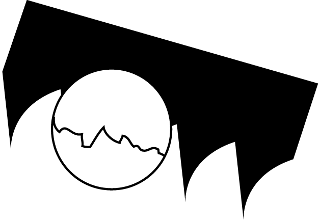 Too fast advanceWrong cutting speedWrong tooth pitchChips sticking onto teeth and in the gullets or material that gumsDefects on the material or material too hardIneffective gripping of the part in the viseThe blade gets stuck in the materialStarting cut on sharp or irregular section barsPoor quality bladePreviously broken tooth left in the cutCutting resumed on a groove made previouslyVibrationsWrong tooth pitch or shapeDecrease advance, exerting less cutting pressure. Adjust the braking device.Change speed and/or type of blade.  See chapter on "Material classification and blade selection", in the section Blade selection table according to cutting and feed speed.Choose a suitable blade. See Chapter "Material classification and blade selection".Check for clogging of coolant drain holes on the blade-guide blocks and that flow is plentiful in order to facilitate the removal of chips from the blade.Material surfaces can be oxidized or covered with impurities making them, at the beginning of the cut, harder that the blade itself, or have hardened areas or inclusions inside the section due to productive agents used such as casting sand, welding wastes, etc. Avoid cutting these materials or in a situation a cut has to be made use extreme care, cleaning and remove any such impurities as quickly as possible.Check the gripping of the part.Reduce feed and exert less cutting pressure.Pay more attention when you start cutting.Use a superior quality blade.Accurately remove all the parts left in.Make the cut elsewhere, turning the part.Check gripping of the part.Replace blade with a more suitable one. See "Material classification and blade selection" in the Blade Types section. Adjust blade guide pads.SymptomPossible CauseCorrection *Chips sticking on teeth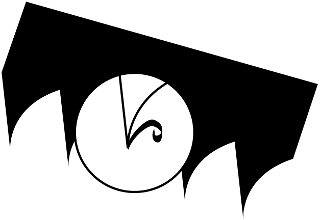 Insufficient lubricating, refrigerant, or wrong emulsionTeeth positioned in the direction opposite the cutting directionCheck level of liquid in the tank. Increase the flow of lubricating refrigerant, checking that the hole and the liquid outlet pipe are not blocked.  Check the emulsion percentage.Turn teeth to correct direction.SymptomPossible CauseCorrection *Premature blade wear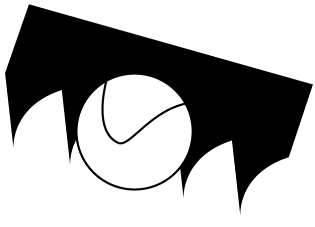 Faulty running-in of bladeTeeth positioned in the direction opposite the cutting directionPoor quality bladeToo fast advanceWrong cutting speedDefects on the material or material too hardInsufficient lubricating refrigerant or wrong emulsionSee "Material classification and blade selection" in the Blade running-in section.Turn teeth in correct direction.Use a superior quality blade.Decrease advance, exerting less cutting pressure. Adjust the braking device.Change speed and/or type of blade. See chapter on "Material classification and blade selection,” in the section Blade selection table according to cutting and feed speed.Material surfaces can be oxidized or covered with impurities making them, at the beginning of the cut, harder that the blade itself, or have hardened areas or inclusions inside the section due to productive agents used such as casting sand, welding wastes, etc. Avoid cutting these materials or perform cutting with extreme care, cleaning and remove such impurities as quickly as possible.Check level of liquid in the tank. Increase the flow of lubricating coolant, checking that the coolant nozzle and pipe are not blocked.  Check the emulsion percentage.SymptomPossible CauseCorrection *Blade Breakage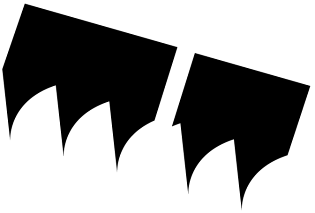 Faulty welding of bladeThe welding of the blade is of utmost importance. The meeting surfaces must perfectly match and once they are welded they must have no inclusions or bubbles; the welded part must be perfectly smooth and even. They must be evenly thick and have no bulges that can cause dents or instant breakage when sliding between the blade guide pads.SymptomPossible CauseCorrection *Blade Breakage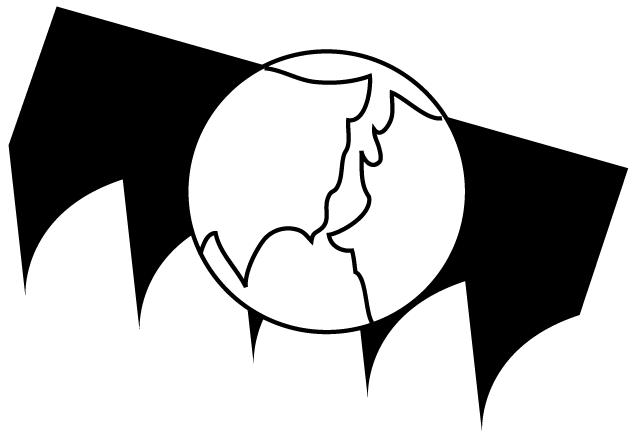 Too fast advanceWrong cutting speedWrong tooth pitchIneffective gripping of the part in the viceBlade touching material at beginning of cutRemedyDecrease advance, exerting less cutting pressure. Adjust the braking device.Change speed and/or type of blade.See chapter on "Material classification and blade selection", in the section Blade selection table according to cutting and feed speed.Choose a suitable blade. See Chapter "Material classification and blade selection.”Check the gripping of the part.At the beginning of the cutting process, never lower the saw bow before starting the blade motor.SymptomPossible CauseCorrection *Blade Breakage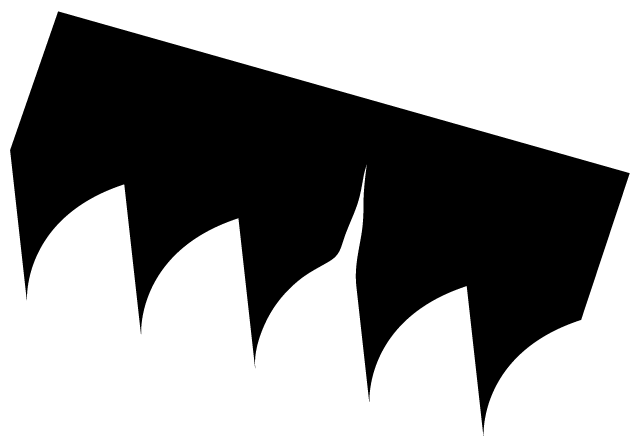 Blade guide pads not regulated or dirty because of lack of maintenanceBlade guide block too far from material to be cutCheck distance between pads (see "Machine adjustments" in the Blade Guide Blocks section): extremely accurate guiding may cause cracks and breakage of the tooth. Use extreme care when cleaning.Approach head as near as possible to material to be cut so that only the blade section employed in the cut is free, this will prevent deflections that would excessively stress the blade.SymptomPossible CauseCorrection *Blade Breakage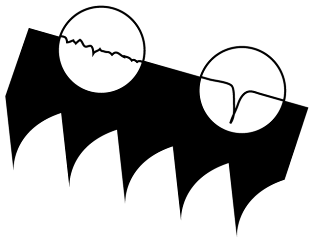 Improper position of blade on flywheelsInsufficient lubricating coolant or wrong emulsionThe back of blade rubs against the support due to deformed or poorly welded bands (tapered), causing cracks and swelling of the back contour.Check level of liquid in the tank. Increase the flow of lubricating refrigerant, checking that the hole and the liquid outlet pipe are not blocked. Check the emulsion percentage.SymptomPossible CauseCorrection *Steaked or etched bandsDamaged or chipped blade guide pads Tighten or slackened blade guide bearings.Replace them.Adjust them (see Chapter "Machine adjustments" in Blade guide section).SymptomPossible CauseCorrection *Cuts off the straightBlade not parallel as to the counter serviceBlade not perpendicular due to the excessive play between the guide pads and maladjustment of the blocksToo fast advanceWorn out bladeWrong tooth pitchBroken teethInsufficient lubricating refrigerant or wrong emulsionCheck fastenings of the blade guide blocks as to the counter-vice so that they are not too loose and adjust blocks vertically; bring into line the position of the degrees and if necessary adjust the stop screws of the degree cuts.Check and vertically re-adjust the blade guide blocks; reset proper side guide play (see Chapter "Machine adjustments" In Blade guide section).Decrease advance, exerting less cutting pressure. Adjust the braking device.Approach it as near as possible to material to be cut so that only the blade section employed in the cut is free, this will prevent deflections that would excessively stress the blade.Replace it. Blade with major density of teeth is used, try using one with less teeth (see Chapter "Material classification and blade selection" in the Blade Types section).Irregular work of the blade due to the lack of teeth can cause deflection in the cut; check blade and if necessary replace it. Check level of liquid in the tank. Increase the flow of lubricating coolant, checking that the hole and the liquid outlet pipe are not blocked. Check the emulsion percentage.SymptomPossible CauseCorrection *Faulty cutWorn out flywheelsFlywheel housing full of chipsThe support and guide flange of the band are so worn out that they cannot ensure the alignment of the blade, causing faulty cutting; blade rolling and drawing tracks can have become tapered. Replace them. Clean with compressed air.Replace them.SymptomPossible CauseCorrection *Streaked cutting surface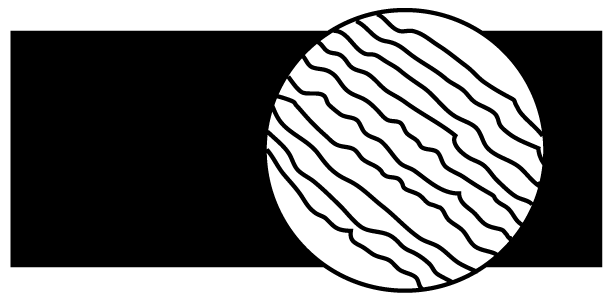 Too fast advancePoor quality bladeWorn out blade or with chipped and/or broken teethWrong tooth pitchBlade guide block too far from material to be cutInsufficient lubricating coolant or wrong emulsionDecrease advance, exerting less cutting pressure. Adjust the braking device.Use a superior quality blade.Replace it.Blade used probably has too large teeth, use one with more teeth (see "Material classification and blade selection" in the Blade Types section).Approach it as near as possible to material to be cut so that only the blade section employed in the cut is free, this will prevent deflections that would excessively stress the blade.Check level of liquid in the tank. Increase the flow of lubricating coolant, checking that the hole and the liquid outlet pipe are not blocked.  Check the emulsion percentage.SymptomPossible CauseCorrection *Noise on guide blocksChipped bearingsWorn out or damaged padsDirt and/ or chips between blade and guide bearings. Replace them.Replace them.SymptomPossible CauseCorrection *Machine will not start.Machine unplugged from wall.Check all plug connections.Machine will not start.Fuse blown, or circuit breaker tripped.Replace fuse, or reset circuit breaker.Machine will not start.Cord damaged.Replace cord.Machine will not start.Guard micro switch not operated.Close the flywheel guard.Machine will not start.Emergency button pushed/engagedRotate clockwise to disengage Machine does not come up to speed,  low motor power.Extension cord too light or too long.Replace with adequate size and length cord.Machine does not come up to speed,  low motor power.Low current.Contact a qualified electrician.Bow cannot be liftedHydraulic pump runs wrong directionChange two of the phasesSymbolDescriptionBRAND/NO.SPECIFICATIONM1Blade Motor1.5kW 400V 3 Ph  50HzM2Hydraulic Motor0.37kW 400V 3 Ph  50HzM3Coolant Motor50W 400V 1 Ph  50HzC1Inverter Contact PointC2Inverter Contact PointKM2Contactor for Hydraulic Unit C12D01 (NHD)480V AC 25A  CEKM3Contactor for Coolant Pump C12D01 (NHD)480V AC 25A  CEFR1Hydraulic Thermal RelayNTH-1.45 (NHD)UI 600VAC Ith 6A CEFR2Coolant Thermal RelayNTH-0.5 (NHD)UI 600VAC Ith 6A CEA1Inverter Contact PointSA1Select Switch (Manual/Auto Mode)NSS22-S (NHD)UI 600V Ith 5A CESA3Select Switch (Bow Up/Down)NSS22-S (NHD)UI 600V Ith 5A CESA4Select Switch (Vise Open/Close)NSS22-S (NHD)UI 600V Ith 5A CESB1Emergency Stop ButtonKB2-BE102 (Keyon)Ith 10A CESB2Push Button (Stop)NPB22-F (NHD)UI 600V Ith 5A CESB2-1Push Button (Hydraulic Start)NLD22-F (NHD)AC24V CESB3Push Button (Auto Mode)NPB22-F (NHD)UI 600V Ith 5A CESB8Push Button (Manual Mode)NPB22-F (NHD)UI 600V Ith 5A CEKTTimer OffH3Y-2 (HEC)24VAC 250VAV CEVRBlade Variable-Speed KnobRV24NY20S (COSMOS)SQ1Blade Broken SwitchTZ-8111 (TWCHT)6A 380V IP65 CESQ3Limit Switch for Bow CoverQKS8 (Kedu)AC15 8A 400V IP54 CESQ4Bow Up Limit SwitchTZ-8111 (TWCHT)6A 380V IP65 CESQ5Bow Down Limit SwitchTZ-8111 (TWCHT)6A 380V IP65 CEKA1Auto RelayBMY5-4C5-S-CL(Beta)240VAC 5A CEKA2Auto Relay952-2C-24AN (Shin Da)250VAC 7AKA3Bow Up RelayBMY5-4C5-S-CL(Beta)240VDC 5A CEHL1Power LampNLD-22 (NHD)AC24V 20mA CEHL2Hydraulic LampNLD22-F (NHD)AC24V CEV1Bow Down ValveAC24VV2Close Vise ValveAC24VV3Bow Up ValveAC24VV4Open Vise ValveAC24VFU1Input Fuse1AFU2Input Fuse1AFU3Output Fuse5AVor Inbetriebnahme der Maschine muss die vorliegende Bedienungsanleitung vollständig gelesen und verstanden werden.Schutzbrille tragenGehörschutz tragenVorsicht: hohe SpannungStets zulässige und geeignete Arbeitskleidung tragen.Vor Einstell- oder Wartungsarbeiten den Netzstecker ziehenBeim Arbeiten mit dieser Maschine keine Handschuhe tragen.Vorsicht: Quetsch- und Einklemmgefahr für die HändeWERKSTOFFEWERKSTOFFEWERKSTOFFEWERKSTOFFEWERKSTOFFEWERKSTOFFEEIGENSCHAFTENEIGENSCHAFTENIUNIDDINFAF NORGBSBUSAAISI-SAEHärte BRINELL HBσ=N/mm2BaustahlFe360Fe430Fe510St37St44St52E24E28E36----4350------------116148180360÷480430÷560510÷660KohlenstoffstahlC20C40C50C60CK20CK40CK50CK60XC20XC42H1----XC55060 A 20060 A 40----060 A 621020104010501060198198202202540÷690700÷840760÷900830÷980Federstahl50CrV460SiCr850CrV460SiCr750CV40----735 A50----615092622072241140÷13301220÷1400Legierungsstähle für Härtung und Vergütung sowie für Nitrierung35CrMo439NiCrMo441CrAlMo734CrMo436CrNiMo441CrAlMo735CD439NCD440CADG12708 A37----905 M 3941359840----220228232780÷930880÷1080930÷1130Legierte Einsatzstähle18NiCrMo720NiCrMo2----21NiCrMo220NCD720NCD2En 325805 H 2043204315232224760÷1030690÷980Legierter Stahl für Lager100Cr6100Cr6100C6534 A9952100207690÷980Werkzeugstahl52NiCrMoKUC100KUX210Cr13KU58CrMo171356NiCrMoV7C100KX210Cr12------------Z200C12Y60SC7----BS 1BD2-BD3--------S-1D6-D3S5244212252244800÷1030710÷980820÷1060800÷1030Rostfreier StahlX12Cr13X5CrNi1810X8CrNi1910X8CrNiMo171340014301----4401----Z5CN18.09----Z6CDN17.12----304 C 12----316 S 16410304----316202202202202670÷885590÷665540÷685490÷685Kupferlegierungen, Sondermessing, BronzeAluminium-Kupfer-Legierung G-CuAl11Fe4Ni4, UNI 5275Sondermangan-/Silizium-Messing G-CuZn36Si1Pb1, UNI5038Manganbronze SAE43 - SAE430Phosphorbronze G-CuSn12, UNI 7013/2aAluminium-Kupfer-Legierung G-CuAl11Fe4Ni4, UNI 5275Sondermangan-/Silizium-Messing G-CuZn36Si1Pb1, UNI5038Manganbronze SAE43 - SAE430Phosphorbronze G-CuSn12, UNI 7013/2aAluminium-Kupfer-Legierung G-CuAl11Fe4Ni4, UNI 5275Sondermangan-/Silizium-Messing G-CuZn36Si1Pb1, UNI5038Manganbronze SAE43 - SAE430Phosphorbronze G-CuSn12, UNI 7013/2aAluminium-Kupfer-Legierung G-CuAl11Fe4Ni4, UNI 5275Sondermangan-/Silizium-Messing G-CuZn36Si1Pb1, UNI5038Manganbronze SAE43 - SAE430Phosphorbronze G-CuSn12, UNI 7013/2aAluminium-Kupfer-Legierung G-CuAl11Fe4Ni4, UNI 5275Sondermangan-/Silizium-Messing G-CuZn36Si1Pb1, UNI5038Manganbronze SAE43 - SAE430Phosphorbronze G-CuSn12, UNI 7013/2a220140120100620÷685375÷440320÷410265÷314GusseisenGrauguss 	                                G25Gusseisen mit Kugelgraphit    GS600Temperguss 	              W40-05Grauguss 	                                G25Gusseisen mit Kugelgraphit    GS600Temperguss 	              W40-05Grauguss 	                                G25Gusseisen mit Kugelgraphit    GS600Temperguss 	              W40-05Grauguss 	                                G25Gusseisen mit Kugelgraphit    GS600Temperguss 	              W40-05Grauguss 	                                G25Gusseisen mit Kugelgraphit    GS600Temperguss 	              W40-05212232222245600420SymptomMögliche UrsacheGegenmaßnahme*ZahnbruchZu hohe VorschubgeschwindigkeitFalsche SchnittgeschwindigkeitFalsche ZahnteilungAn den Zähnen oder in den Spanräumen anhaftende Späne bzw. verklebendes MaterialFehlstellen am Material oder Material zu hartFehlerhafte Einspannung des Teils im SpannstockSägeband verkantet sich im MaterialBeginn der Bearbeitung an einer scharfen oder unregelmäßigen StelleSägeband in schlechtem ZustandZuvor abgebrochener Zahn in der SchnittkerbeBearbeitung an einer zuvor erzeugten Nut wieder aufgenommenVibrationenFalsche Zahnteilung oder -formVorschubgeschwindigkeit verringern, weniger Sägedruck aufwenden. Bremsvorrichtung einstellen.Geschwindigkeit und/oder Sägebandtyp ändern.  Siehe die Tabelle zur Sägebandwahl gemäß Säge- und Vorschubgeschwindigkeit im Kapitel "Einteilung der zu sägenden Materialien und Auswahl des Sägebands".Ein geeignetes Sägeband wählen. Siehe das Kapitel "Einteilung der zu sägenden Materialien und Auswahl des Sägebands".Kühlmittel-Ablauföffnungen an den Sägebandführungsblöcken auf Verstopfung prüfen und sicherstellen, dass der Kühlmittelfluss ausreichend stark ist, um Späne vom Sägeband zu entfernen.Materialoberflächen können oxidiert oder mit Verunreinigungen bedeckt sein, wodurch diese zu Beginn des Sägevorgangs härter als das Sägeband selbst sein können. Es kann außerdem sein, dass sie aufgrund von bei der Herstellung verwendeter Zusätze wie beispielsweise Gusssand oder Schweißrückständen harte Teilbereiche oder Einschlüsse im Profil aufweisen. Das Sägen derartiger Werkstoffe sollte vermieden werden. Ist dies nicht möglich, so muss beim Sägen mit äußerster Vorsicht vorgegangen werden und alle derartigen Verunreinigungen müssen so schnell wie möglich entfernt werden.Einspannung des Teils überprüfen.Vorschubgeschwindigkeit reduzieren und weniger Sägedruck ausüben.Bei Beginn des Sägevorgangs besser darauf achten.Ein Sägeband von höherer Qualität verwenden.Alle im Material zurückgebliebenen Teile sorgfältig entfernen.Sägevorgang an einer anderen Stelle durchführen - das Teil drehenEinspannung des Teils überprüfen.Sägeband durch ein besser geeignetes ersetzen. Siehe den Abschnitt zu den Sägebandtypen  im Kapitel "Einteilung der zu sägenden Materialien und Auswahl des Sägebands". Sägebandführungsblöcke einstellen.SymptomMögliche UrsacheGegenmaßnahme*An den Zähnen anhaftende SpäneUnzureichende Schmierung, Kühlung oder falsche EmulsionZähne sind entgegen der Schnittrichtung positioniertFlüssigkeitsstand im Tank überprüfen. Kühlschmierstoffdurchfluss erhöhen und sicherstellen, dass die Öffnung und die Auslassleitung nicht verstopft sind.  Mischungsverhältnis der Emulsion prüfen.Zähne korrekt ausrichten.SymptomMögliche UrsacheGegenmaßnahme*Vorzeitiger SägebandverschleißUnsachgemäßes Einlaufen des SägebandsZähne sind entgegen der Schnittrichtung positioniertSägeband in schlechtem ZustandZu hohe VorschubgeschwindigkeitFalsche SchnittgeschwindigkeitFehlstellen am Material oder Material zu hartUnzureichende Schmierung, Kühlung oder falsche EmulsionSiehe den Abschnitt zum Sägeband-Einlaufverfahren im Kapitel "Einteilung der zu sägenden Materialien und Auswahl des Sägebands".Zähne korrekt ausrichten.Ein Sägeband von höherer Qualität verwenden.Vorschubgeschwindigkeit verringern, weniger Sägedruck aufwenden. Bremsvorrichtung einstellen.Geschwindigkeit und/oder Sägebandtyp ändern. Siehe die Tabelle zur Sägebandwahl gemäß Säge- und Vorschubgeschwindigkeit im Kapitel "Einteilung der zu sägenden Materialien und Auswahl des Sägebands".Materialoberflächen können oxidiert oder mit Verunreinigungen bedeckt sein, wodurch diese zu Beginn des Sägevorgangs härter als das Sägeband selbst sein können. Es kann außerdem sein, dass sie aufgrund von bei der Herstellung verwendeter Zusätze wie beispielsweise Gusssand oder Schweißrückständen harte Teilbereiche oder Einschlüsse im Profil aufweisen. Das Sägen derartiger Werkstoffe sollte vermieden werden. Ist dies nicht möglich, so muss beim Sägen mit äußerster Vorsicht vorgegangen werden und alle derartigen Verunreinigungen müssen so schnell wie möglich entfernt werden.Flüssigkeitsstand im Tank überprüfen. Kühlschmierstoffdurchfluss erhöhen und sicherstellen, dass Kühlmitteldüse und -leitung nicht verstopft sind.  Mischungsverhältnis der Emulsion prüfen.SymptomMögliche UrsacheGegenmaßnahme*SägebandbruchFehlschweißung des SägebandsDie Schweißung des Sägebands ist äußerst wichtig. Die Passflächen müssen korrekt zusammengeführt werden. Außerdem darf die Schweißstelle keinerlei Einschlüsse oder Blasen aufweisen und muss vollständig eben sein. Die Dicke muss gleichmäßig sein und es dürfen keine Wölbungen vorliegen, die zu Druckstellen oder sofortigem Bruch führen können, wenn das Sägeband durch die Sägebandführungsblöcke gleitet.SymptomMögliche UrsacheGegenmaßnahme*SägebandbruchZu hohe VorschubgeschwindigkeitFalsche SchnittgeschwindigkeitFalsche ZahnteilungFehlerhafte Einspannung des Teils im SpannstockSägeband berührt den Werkstoff zu Beginn des SägevorgangsAbhilfeVorschubgeschwindigkeit verringern, weniger Sägedruck aufwenden. Bremsvorrichtung einstellen.Geschwindigkeit und/oder Sägebandtyp ändern.Siehe die Tabelle zur Sägebandwahl gemäß Säge- und Vorschubgeschwindigkeit im Kapitel "Einteilung der zu sägenden Materialien und Auswahl des Sägebands". Ein geeignetes Sägeband wählen. Siehe das Kapitel "Einteilung der zu sägenden Materialien und Auswahl des Sägebands".Einspannung des Teils überprüfen.Zu Beginn des Sägevorgangs niemals den Sägebügel vor dem Starten des Sägebandmotors absenken.SymptomMögliche UrsacheGegenmaßnahme*SägebandbruchSägebandführungsblöcke nicht korrekt eingestellt oder aufgrund mangelnder Wartung verunreinigtSägebandführungsblock zu weit vom zu sägenden Material entferntAbstand zwischen den Führungsblöcken überprüfen (siehe den Abschnitt Einstellung der Sägebandführung im Kapitel "Einstellungen an der Maschine"). Eine zu unflexible Führung des Sägebands kann zu Rissen sowie zu Zahnbruch führen. Bei der Reinigung besonders vorsichtig vorgehen.Den Sägekopf so nah wie möglich an das zu sägende Material bewegen, sodass nur der in das Material eingreifende Sägebandabschnitt freiliegt. Dadurch lassen sich Auslenkungen vermeiden, die zu einer übermäßigen Belastung des Sägebands führen können.SymptomMögliche UrsacheGegenmaßnahme*SägebandbruchUngeeignete Position des Sägebands auf den SchwungscheibenUnzureichende Schmierung, Kühlung oder falsche EmulsionDer Sägebandrücken schleift aufgrund von Verformung oder Fehlschweißungen des Sägebands (Unebenheiten) an der Führung, wodurch es zu Rissen sowie zu einer Verdickung am Sägebandrückenprofil kommen kann.Flüssigkeitsstand im Tank überprüfen. Kühlschmierstoffdurchfluss erhöhen und sicherstellen, dass die Öffnung und die Auslassleitung nicht verstopft sind. Mischungsverhältnis der Emulsion prüfen.SymptomMögliche UrsacheGegenmaßnahme*Oberflächenmängel an den SägebändernBeschädigte Sägebandführungsblöcke Zu feste oder zu lose Einstellung der SägebandführungslagerErsetzen.Einstellen (die den Abschnitt Einstellung der Sägebandführung im Kapitel "Einstellungen an der Maschine".SymptomMögliche UrsacheGegenmaßnahme*Schnitte werden nicht gerade ausgeführtSägeband nicht parallel zum SpannstockSägeband nicht senkrecht aufgrund von übermäßigem Spiel zwischen den Führungsblöcken und falscher Einstellung der Führungsblöcke.Zu hohe VorschubgeschwindigkeitVerschlissenes SägebandFalsche ZahnteilungAbgebrochene ZähneUnzureichende Schmierung, Kühlung oder falsche EmulsionBefestigung der Sägebandführungsblöcke im Hinblick auf den Spannstock prüfen und sicherstellen, dass diese senkrecht und nicht zu locker eingestellt sind. Bei Bedarf die Anschlagschrauben lösen und die Ausrichtung korrigieren.Die Vertikaleinstellung der Sägebandführungsblöcke überprüfen und korrigieren. Das Führungsblockspiel korrekt einstellen (siehe Einstellung der Sägebandführung im Kapitel "Einstellungen an der Maschine").Vorschubgeschwindigkeit verringern, weniger Sägedruck aufwenden. Bremsvorrichtung einstellen.So nah wie möglich an das zu sägende Material bewegen, sodass nur der in das Material eingreifende Sägebandabschnitt freiliegt. Dadurch lassen sich Auslenkungen vermeiden, die zu einer übermäßigen Belastung des Sägebands führen können.Das Sägeband auswechseln. Falls ein Sägeband mit dichter Zahnung verwendet wird, stattdessen eines mit weniger dichter Zahnung verwenden (siehe den Abschnitt zu den Sägebandtypen im Kapitel "Einteilung der zu sägenden Materialien und Auswahl des Sägebands").Unregelmäßiges Sägeverhalten des Sägebands aufgrund fehlender Zähne kann zu einer Ablenkung während des Sägevorgangs führen. Das Sägeband prüfen und falls nötig ersetzen. Flüssigkeitsstand im Tank überprüfen. Kühlschmierstoffdurchfluss erhöhen und sicherstellen, dass die Öffnung und die Auslassleitung nicht verstopft sind. Mischungsverhältnis der Emulsion prüfen.SymptomMögliche UrsacheGegenmaßnahme*Fehlerhaftes SägeverhaltenVerschlissene SchwungscheibenSchwungscheibengehäuse voll mit SpänenStütz- und Führungsflansch des Sägeband sind so verschlissen, dass die korrekte Ausrichtung des Sägebands nicht sichergestellt werden kann, wodurch es zu fehlerhaftem Sägeverhalten kommt. Sägebandlauf und Ziehbahnen sind unregelmäßig. Die Teile ersetzen. Mit Druckluft reinigen.Ersetzen.SymptomMögliche UrsacheGegenmaßnahme*Streifen an der SägeflächeZu hohe VorschubgeschwindigkeitSägeband in schlechtem ZustandVerschlissenes Sägeband bzw. beschädigte und/oder gebrochene ZähneFalsche ZahnteilungSägebandführungsblock zu weit vom zu sägenden Material entferntUnzureichende Schmierung, Kühlung oder falsche EmulsionVorschubgeschwindigkeit verringern, weniger Sägedruck aufwenden. Bremsvorrichtung einstellen.Ein Sägeband von höherer Qualität verwenden.Ersetzen.Die Zähne des verwendeten Sägebands sind wahrscheinlich zu groß. Ein Sägeband mit mehr Zähnen verwenden (siehe den Abschnitt zu den Sägebandtypen  im Kapitel "Einteilung der zu sägenden Materialien und Auswahl des Sägebands").So nah wie möglich an das zu sägende Material bewegen, sodass nur der in das Material eingreifende Sägebandabschnitt freiliegt. Dadurch lassen sich Auslenkungen vermeiden, die zu einer übermäßigen Belastung des Sägebands führen können.Flüssigkeitsstand im Tank überprüfen. Kühlschmierstoffdurchfluss erhöhen und sicherstellen, dass die Öffnung und die Auslassleitung nicht verstopft sind.  Mischungsverhältnis der Emulsion prüfen.SymptomMögliche UrsacheGegenmaßnahme*Geräuschentwicklung an den FührungsblöckenBeschädigte LagerVerschlissene oder beschädigte BlöckeSchmutz und/oder Späne zwischen Sägeband und Führungslager. Ersetzen.Ersetzen.SymptomMögliche UrsacheGegenmaßnahme*Die Maschine startet nicht.Maschine nicht an Stromnetz angeschlossen/abgeklemmt.Alle Steckeranschlüsse prüfen.Die Maschine startet nicht.Sicherung durchgebrannt oder Trennschalter wurde ausgelöst.Sicherung ersetzen oder Trennschalter rückstellen.Die Maschine startet nicht.Kabel beschädigt.Kabel ersetzen.Die Maschine startet nicht.Mikroschalter der Schutzabdeckung nicht betätigt.Schwungrad-Schutzabdeckung schließen.Die Maschine startet nicht.Not-Aus-Schalter betätigt/eingerastetZum Lösen im Uhrzeigersinn drehen Maschine erreicht Drehzahl nicht, niedrige MotorleistungVerlängerungskabel zu dünn oder zu lang.Durch Kabel von geeigneter Stärke und Länge ersetzen.Maschine erreicht Drehzahl nicht, niedrige MotorleistungStrom zu niedrig.Einen qualifizierten Elektriker verständigen.Sägebügel kann nicht angehoben werdenHydraulikpumpe dreht in falsche RichtungZwei der drei Phasenleiter miteinander vertauschenSymbolBeschreibungMARKE/NR.SPEZIFIKATIONM1Sägebandmotor1,5 kW 400 V 3 Ph  50 HzM2Hydraulikmotor0,37 kW 400 V 3 Ph  50 HzM3Kühlmittelmotor50W 400V 1 Ph  50HzC1Wechselrichter-KontaktpunktC2Wechselrichter-KontaktpunktKM2Schütz für Hydraulikeinheit C12D01 (NHD)480V AC 25A  CEKM3Schütz für Kühlmittelpumpe C12D01 (NHD)480V AC 25A  CEFR1Hydraulik-ThermorelaisNTH-1.45 (NHD)UI 600 V AC Ith 6 A CEFR2Kühlmittel-ThermorelaisNTH-0.5 (NHD)UI 600 V AC Ith 6 A CEA1Wechselrichter-KontaktpunktSA1Wahlschalter (manueller Betrieb/Automatikbetrieb)NSS22-S (NHD)UI 600 V Ith 5 A CESA3Wahlschalter (Sägebügel aufwärts/abwärts)NSS22-S (NHD)UI 600 V Ith 5 A CESA4Wahlschalter (Spannstock öffnen/schließen)NSS22-S (NHD)UI 600 V Ith 5 A CESB1Not-Aus-SchalterKB2-BE102 (Keyon)Ith 10 A CESB2Drucktaster (Stop)NPB22-F (NHD)UI 600 V Ith 5 A CESB2-1Drucktaster (Start Hydraulik)NLD22-F (NHD)AC 24 V CESB3Drucktaster (Automatikbetrieb)NPB22-F (NHD)UI 600 V Ith 5 A CESB8Drucktaster (manueller Betrieb)NPB22-F (NHD)UI 600 V Ith 5 A CEKTAusschaltzeitgeberH3Y-2 (HEC)24 V AC 250 V AC CEVRSägeband-GeschwindigkeitsknopfRV24NY20S (COSMOS)SQ1SägebandbruchschalterTZ-8111 (TWCHT)6 A 380 V IP65 CESQ3Endschalter für SägebügelabdeckungQKS8 (Kedu)AC 15 8 A 400 V IP54 CESQ4Endschalter für Sägebügel aufwärtsTZ-8111 (TWCHT)6 A 380 V IP65 CESQ5Endschalter für Sägebügel abwärtsTZ-8111 (TWCHT)6 A 380 V IP65 CEKA1AutomatikrelaisBMY5-4C5-S-CL(Beta)240 V AC 5 A CEKA2Automatikrelais952-2C-24AN (Shin Da)250 V AC 7 AKA3Relais Bügel aufwärtsBMY5-4C5-S-CL(Beta)240 V DC 5 A CEHL1NetzkontrollleuchteNLD-22 (NHD)AC 24 V 20 mA CEHL2HydraulikleuchteNLD22-F (NHD)AC 24 V CEV1Ventil Bügel abwärtsAC 24 VV2SpannstockschließventilAC 24 VV3Ventil Bügel aufwärtsAC 24 VV4SpannstocköffnungsventilAC 24 VFU1Eingangssicherung1AFU2Eingangssicherung1AFU3Ausgangssicherung5ALisez attentivement et comprenez l'intégralité du manuel d'utilisateur avant utilisationPortez des lunettes de protectionPortez des protections auditivesAttention : haute tensionPortez toujours un équipement de travail conformeDébranchez avant de réaliser les réglages ou la maintenanceNe portez pas de gants alors que vous utilisez cette machineAttention : risque d'écrasement des mainsMATERIAUXMATERIAUXMATERIAUXMATERIAUXMATERIAUXMATERIAUXCARACTERISTIQUESCARACTERISTIQUESIUNIDDINFAF NORGBSBUSAAISI-SAEDureté BRINELL HBσ=N/mm2Acier de constructionFe360Fe430Fe510St37St44St52E24E28E36----4350------------116148180360÷480430÷560510÷660Acier au carboneC20C40C50C60CK20CK40CK50CK60XC20XC42H1----XC55060 A 20060 A 40----060 A 621020104010501060198198202202540÷690700÷840760÷900830÷980Acier à ressorts50CrV460SiCr850CrV460SiCr750CV40----735 A 50----615092622072241140÷13301220÷1400Aciers alliés pour durcissement, trempe et nitrure35CrMo439NiCrMo441CrAlMo734CrMo436CrNiMo441CrAlMo735CD439NCD440CADG12708 A 37----905 M 3941359840----220228232780÷930880÷1080930÷1130Aciers cémenté allié18NiCrMo720NiCrMo2----21NiCrMo220NCD720NCD2En 325805 H 2043204315232224760÷1030690÷980Acier allié pour paliers100Cr6100Cr6100C6534 A 9952100207690÷980Acier à outils52NiCrMoKUC100KUX210Cr13KU58CrMo171356NiCrMoV7C100KX210Cr12------------Z200C12Y60SC7----BS 1BD2-BD3--------S-1D6-D3S5244212252244800÷1030710÷980820÷1060800÷1030Acier inoxydableX12Cr13X5CrNi1810X8CrNi1910X8CrNiMo171340014301----4401----Z5CN18.09----Z6CDN17.12----304 C 12----316 S 16410304----316202202202202670÷885590÷665540÷685490÷685Alliages de cuivre, laiton spécifique, bronzeAlliage de cuivre aluminium G-CuAl11Fe4Ni4, UNI 5275Manganèse spécifique/laiton - silicone G-CuZn36Si1Pb1, UNI5038Bronze manganèse SAE43 - SAE430Bronze phosphore G-CuSn12, UNI 7013/2aAlliage de cuivre aluminium G-CuAl11Fe4Ni4, UNI 5275Manganèse spécifique/laiton - silicone G-CuZn36Si1Pb1, UNI5038Bronze manganèse SAE43 - SAE430Bronze phosphore G-CuSn12, UNI 7013/2aAlliage de cuivre aluminium G-CuAl11Fe4Ni4, UNI 5275Manganèse spécifique/laiton - silicone G-CuZn36Si1Pb1, UNI5038Bronze manganèse SAE43 - SAE430Bronze phosphore G-CuSn12, UNI 7013/2aAlliage de cuivre aluminium G-CuAl11Fe4Ni4, UNI 5275Manganèse spécifique/laiton - silicone G-CuZn36Si1Pb1, UNI5038Bronze manganèse SAE43 - SAE430Bronze phosphore G-CuSn12, UNI 7013/2aAlliage de cuivre aluminium G-CuAl11Fe4Ni4, UNI 5275Manganèse spécifique/laiton - silicone G-CuZn36Si1Pb1, UNI5038Bronze manganèse SAE43 - SAE430Bronze phosphore G-CuSn12, UNI 7013/2a220140120100620÷685375÷440320÷410265÷314FonteFonte grise 	                  G25Fonte à graphite sphéroïdal        GS600Fonte malléable 	                   W40-05Fonte grise 	                  G25Fonte à graphite sphéroïdal        GS600Fonte malléable 	                   W40-05Fonte grise 	                  G25Fonte à graphite sphéroïdal        GS600Fonte malléable 	                   W40-05Fonte grise 	                  G25Fonte à graphite sphéroïdal        GS600Fonte malléable 	                   W40-05Fonte grise 	                  G25Fonte à graphite sphéroïdal        GS600Fonte malléable 	                   W40-05212232222245600420SymptômeCause possibleCorrection *Rupture de dentAvance trop rapideAvance d'usinage incorrectePas de dent incorrectCopeaux coincés dans les dents et dans les espaces entre les dents ou matériau collantDéfauts du matériau ou matériau trop durPréhension inopérante de la pièce dans l'étauLa lame est coincée dans le matériau Démarrage de l'usinage sur des barres de section tranchantes ou irrégulièresLame de mauvaise qualitéDent précédemment cassée restée dans la coupeUsinage terminé dans une rainure réalisée précédemmentVibrationsPas de dent ou forme incorrect Diminuez l'avance, exercez une pression de coupe inférieure. Réglez le dispositif de freinage.Changez la vitesse et/ou le type de lame.  Voir le chapitre "Classification du matériau et sélection de lame", dans la section Sélection de la lame en fonction de l'usinage et de la vitesse d'avance.Choisissez une lame adaptée. Voir le chapitre "Classification du matériau et sélection de lame".Contrôlez l'obstruction ou non des orifices de purge du réfrigérant sur les blocs du guide de la lame et si le débit est abondant afin de faciliter le retrait des copeaux de la lame.Les surfaces des matériaux peuvent être oxydées ou recouvertes d'impuretés, les rendant plus dures que la lame au début de l'usinage ou peuvent présenter des zones dures ou des inclusions à l'intérieur de la section en raison des agents productifs utilisés comme la fonte au sable, les déchets de soudage, etc.. Evitez l'usinage de ces matériaux ou lorsque le nettoyage et l'usinage nécessitent une attention extrême et retirez les impuretés le plus vite possible.Contrôlez la préhension de la pièce.Réduisez l'avance et la pression d'usinage.Soyez plus prudent lorsque vous démarrez l'usinage.Utilisez une lame de qualité supérieure.Retirez minutieusement tous les éléments restés à l'intérieur.Réalisez la coupe ailleurs en tournant la pièce.Contrôlez la préhension de la pièce .Remplacez la lame par une lame plus adaptée. Voir "Classification du matériau et sélection de lame" dans la section Types de lame. Réglez les patins du guide de lame.SymptômeCause possibleCorrection *Copeaux coincés dans les dentsLubrification ou réfrigérant insuffisant, émulsion incorrecteDents positionnées dans le sens opposé du sens de coupeContrôlez le niveau de liquide dans le réservoir. Augmentez le débit de réfrigérant lubrifiant, en contrôlant que l'orifice et le tuyau de sortie du liquide ne sont pas obstrués.  Contrôlez le pourcentage d'émulsion.Tournez les dents dans le bon sens.SymptômeCause possibleCorrection *Usure prématurée de la lameRodage défaillant de la lameDents positionnées dans le sens opposé du sens de coupeLame de mauvaise qualitéAvance trop rapideAvance d'usinage incorrecteDéfauts du matériau ou matériau trop durLubrification ou réfrigérant insuffisantVoir "Classification du matériau et sélection de lame" dans la section Rodage de la lame.Tournez les dents dans le bon sens.Utilisez une lame de qualité supérieure.Diminuez l'avance, exercez une pression de coupe inférieure. Réglez le dispositif de freinage.Changez la vitesse et/ou le type de lame. Voir le chapitre   "Classification du matériau et sélection de lame,” dans la section Sélection de la lame en fonction de l'usinage et de la vitesse d'avance.Les surfaces des matériaux peuvent être oxydées ou recouvertes d'impuretés, les rendant plus dures que la lame au début de l'usinage ou peuvent présenter des zones dures ou des inclusions à l'intérieur de la section en raison des agents productifs utilisés comme la fonte au sable, les déchets de soudage, etc. Evitez l'usinage de ces matériaux ou lorsque le nettoyage et l'usinage nécessitent une attention extrême et retirez les impuretés le plus vite possible.Contrôlez le niveau de liquide dans le réservoir. Augmentez le débit du réfrigérant lubrifiant en vérifiant que le tuyau et la buse de refroidissement ne sont pas bloqués. Contrôlez le pourcentage d'émulsion.SymptômeCause possibleCorrection *Rupture de la lameSoudure défectueuse de la lameLa soudure de la lame est de la plus haute importance. Les surfaces de contact doivent correspondre parfaitement. Une fois soudées, elles ne doivent pas présenter d'inclusions ou de bulles ; la pièce soudée doit être parfaitement lisse et régulière. Elles doivent présenter une épaisseur identique et ne pas avoir de renflements pouvant causer des bosses ou une rupture immédiate lors du glissement entre les patins du guide de lame.SymptômeCause possibleCorrection *Rupture de la lameAvance trop rapideAvance d'usinage incorrectePas de dent incorrectPréhension inopérante de la pièce dans l'étau Lame touchant le matériau au début de l'usinageRemèdeDiminuez l'avance, exercez une pression de coupe inférieure. Réglez le dispositif de freinage.Changez la vitesse et/ou le type de lame.Voir le chapitre "Classification du matériau et sélection de lame", dans la section Sélection de la lameen fonction de l'usinage et de la vitesse d'avance.Choisissez une lame adaptée. Voir le chapitre"Classification du matériau et sélection de lame."Contrôlez la préhension de la pièce.Au début de l'usinage, ne baissez jamais la scie à archet avant de démarrer le moteur de la lame.SymptômeCause possibleCorrection *Rupture de la lamePatins irréguliers du guide de lame ou saleté en raison du manque de maintenanceBloc du guide de lame trop loin du matériau pour pouvoir réaliser l'usinageContrôlez la distance entre les patins (voir "Réglage de la machine" dans la section Blocs du guide de la lame  ) : un guidage très précis peut causer des fissures et une rupture des dents. Faites très attention lors du nettoyage.Approchez la tête le plus près possible du matériau à usiner afin que seule la section de la lame utilisée pour la coupe soit libre, cela permet d'éviter les déviations causant un stress excessif sur la lame.SymptômeCause possibleCorrection *Rupture de la lamePosition de la lame incorrecte sur les volantsLubrification ou réfrigérant insuffisant ou émulsion incorrecteArrière des brides de roue contre le support en raison des rubans (coniques) déformés ou mal soudés.Contrôlez le niveau de liquide dans le réservoir. Augmentez le débit de réfrigérant lubrifiant, en contrôlant que l'orifice et le tuyau de sortie du liquide ne sont pas obstrués. Contrôlez le pourcentage d'émulsion.SymptômeCause possibleCorrection *Rubans striés ou marquésPatins de guide de lame endommagés ou ébréchés Paliers de guide de lame relâchés ou serrés.Remplacez.Effectuez le réglage (voir le chapitre "Réglage de la machine" dans Guide de lame).SymptômeCause possibleCorrection *Coupe non droiteLame non parallèle au dispositif de serviceLame non perpendiculaire en raison du jeu excessif entre les patins du guide et le mauvais réglage des blocsAvance trop rapideLame uséePas de dent incorrectDent casséeRéfrigérant de lubrification insuffisant ou émulsion incorrecteContrôlez les fixations des blocs du guide de la lame ainsi que le contre-étau afin qu'ils ne soient pas trop lâches et serrez les blocs verticalement ; tenez compte de la position en degré et réglez si nécessaire les vis d'arrêt des coupes en degré.Contrôlez et réglez de nouveau verticalement les blocs du guide de lame ; réinitialisez le jeu du guide latéral (voir le chapitre "Réglage de la machine" dans la section Guide de la lame).Diminuez l'avance, exercez une pression de coupe inférieure. Réglez le dispositif de freinage.Approchez l'élément le plus près possible du matériau à usiner afin que seule la section de la lame utilisée pour la coupe soit libre, cela permet d'éviter les déviations causant un stress excessif sur la lame.Remplacez. La lame avec la plus grande densité de dents est utilisée, essayez d'utiliser une lame avec moins de dents (voir le chapitre "Classification du matériau et sélection de lame" dans la section Types de lame).Un fonctionnement irrégulier de la lame en raison du manque de dents peut causer une déviation de la coupe ; contrôlez la lame et remplacez-la si nécessaire. Contrôlez le niveau du liquide dans le réservoir. Augmentez le débit du réfrigérant de lubrification en vérifiant que l'orifice et le tuyau de sortie de liquide ne sont pas obstrués. Contrôlez le pourcentage d'émulsion.SymptômeCause possibleCorrection *Coupe défectueuseVolants usésLogement du volant rempli de copeaux Le support et la bride du guide de ruban sont tellement usés qu'ils ne peuvent plus assurer l'alignement de la lame, causant un usinage défaillant ; le roulement de la lame et les alignements peuvent être effilés. Remplacez. Nettoyez avec de l'air comprimé.Remplacez.SymptômeCause possibleCorrection *Surface d'usinage striéeAvance trop rapideLame de mauvaise qualitéLame usée ou ébréchée et/ou dents cassées Pas de dent incorrectBloc du guide de lame trop loin du matériau pour pouvoir réaliser l'usinageLubrification ou réfrigérant insuffisant ou émulsion incorrecteDiminuez l'avance, exercez une pression de coupe inférieure. Réglez le dispositif de freinage.Utilisez une lame de qualité supérieure.Remplacez.La lame utilisée possède probablement des dents trop larges, utilisez une lame avec plus de dents (voir "Classification du matériau et sélection de lame" dans la section Types de lame).Approchez l'élément le plus près possible du matériau à usiner afin que seule la section de la lame utilisée pour la coupe soit libre, cela permet d'éviter les déviations causant un stress excessif sur la lame.Contrôlez le niveau de liquide dans le réservoir. Augmentez le débit de réfrigérant lubrifiant, en contrôlant que l'orifice et le tuyau de sortie du liquide ne sont pas obstrués. Contrôlez le pourcentage d'émulsion.SymptômeCause possibleCorrection *Bruit sur les blocs de guidagePaliers ébréchésPatins usés ou endommagésSaleté et/ou copeaux entre la lame et les paliers de guidage. Remplacez.Remplacez.SymptômeCause possibleCorrection *La machine ne démarre pas.Machine débranchée de la fiche du mur.Contrôlez toutes les connexions de fiche d'alimentation.La machine ne démarre pas.Fusible grillé ou disjoncteur déclenché.Remplacez le fusible ou réinitialisez le disjoncteur de circuit.La machine ne démarre pas.Cordon endommagé.Remplacez le cordon.La machine ne démarre pas.Interrupteur micro de fonctionnement inopérant.Fermez la protection du volant.La machine ne démarre pas.Bouton d'urgence enclenché/engagéTournez dans le sens horaire pour désengager La machine ne parvient pas à prendre de la vitesse, puissance moteur faible.Rallonge électrique trop légère ou trop longue.Remplacez par une rallonge de longueur et de taille adéquates.La machine ne parvient pas à prendre de la vitesse, puissance moteur faible.Courant faible.Contactez un technicien qualifié.L'archet ne peut pas être levéLa pompe hydraulique fonctionne dans le mauvais sensChangez deux des phasesSymboleDescriptionN° DE MARQUESPECIFICATIONM1Moteur de la lame1,5kW 400V 3 Ph  50HzM2Moteur hydraulique0,37kW 400V 3 Ph  50HzM3Moteur de réfrigérant50W 400V 1 Ph  50HzC1Point de contact de l'onduleurC2Point de contact de l'onduleurKM2Contacteur pour unité hydraulique C12D01 (NHD)480V CA 25A  CEKM3Contacteur pour pompe de refroidissement C12D01 (NHD)480V CA 25A  CEFR1Relais thermique hydrauliqueNTH-1.45 (NHD)UI 600VAC Ith 6A CEFR2Relais thermique de refroidissementNTH-0.5 (NHD)UI 600VAC Ith 6A CEA1Point de contact de l'onduleurSA1Sélecteur (mode manuel/auto)NSS22-S (NHD)UI 600V Ith 5A CESA3Sélecteur (montée/descente archet)NSS22-S (NHD)UI 600V Ith 5A CESA4Sélecteur (ouverture/fermeture de l'étau)NSS22-S (NHD)UI 600V Ith 5A CESB1Bouton d'arrêt d'urgenceKB2-BE102 (Keyon)Ith 10A CESB2Bouton-poussoir (arrêt)NPB22-F (NHD)UI 600V Ith 5A CESB2-1Bouton-poussoir (démarrage hydraulique)NLD22-F (NHD)AC24V CESB3Bouton-poussoir (mode auto)NPB22-F (NHD)UI 600V Ith 5A CESB8Bouton-poussoir (mode manuel)NPB22-F (NHD)UI 600V Ith 5A CEKTDésactivation minuterieH3Y-2 (HEC)24 VCA 250 VAV CEVRBouton de vitesse variable de la lameRV24NY20S (COSMOS)SQ1Commutateur rupture lameTZ-8111 (TWCHT)6A 380V IP65 CESQ3Commutateur de fin de course pour couvercle de l'archetQKS8 (Kedu)CA 15 8A 400V IP54 CESQ4Commutateur de fin de course de montée de l'archetTZ-8111 (TWCHT)6A 380V IP65 CESQ5Commutateur de fin de course de descente de l'archetTZ-8111 (TWCHT)6A 380V IP65 CEKA1Relais automatiqueBMY5-4C5-S-CL(Beta)240 V CA 5A CEKA2Relais automatique952-2C-24AN (Shin Da)250 V CA 7AKA3Relais de montée de l'archetBMY5-4C5-S-CL(Beta)240 V CC 5A CEHL1Témoin d'alimentationNLD-22 (NHD)CA 24V 20mA CEHL2Témoin hydrauliqueNLD22-F (NHD)AC24V CEV1Vanne de descente de l'archetCA 24VV2Vanne de fermeture de l'étauCA 24VV3Vanne de montée de l'archetCA 24VV4Vanne d'ouverture de l'étauCA 24VFU1Fusible d'entrée1AFU2Fusible d'entrée1AFU3Fusible de sortie5AТИПЫ СТАЛЕЙТИПЫ СТАЛЕЙТИПЫ СТАЛЕЙТИПЫ СТАЛЕЙТИПЫ СТАЛЕЙТИПЫ СТАЛЕЙХАРАКТЕРИСТИКИХАРАКТЕРИСТИКИХАРАКТЕРИСТИКИПрименениеИталия
UNIГермания
DINФранция
A F NORВеликобр.
SBСША
AISI-SAEТвердость по Бринеллю HBТвердость по Роквеллу
HRBПредел прочности
R=Н/мм2Конструкционные сталиFe360
Fe430
Fe510St537
St44
St52E24
E28
E36---
43
50---
  ---
  ---116
148
18067
80
88360+480
430+560
510+660Углеродистые сталиC20
C40
C50
C60CK20
CK40
CK50
CK60XC20
XC42H1
    ---
XC55060 A 20
060 A 40
     ---
060 A 621020
1040
1050
1060198
198
202
20293
93
94
94540+690
700+840
760+900
830+980Пружинные стали50CrV4
60SiCr850CrV4
60SiCr750CV4
   ---735 A 50
   ---6150
9262207
22495
981140+1330
1220+1400Легированная сталь для закалки, термообработки и азотирования35CrMo4
39NiCrMo4
41CrAlMo734CrMo4
36CrNiMo4
41CrAlMo735CD4
39NCD4
40CADG12708 A 37
     ---
905 M 394135
9840
  ---220
228
23298
99
100780+930
880+1080
930+1130Легированные цементированные стали18NCrMo7
20NiCrMo2----
21NiCrMo220NCD7
20NCD2En 325
805 H 204320
4315232
224100
98760+1030
690+980Подшипниковые сплавы100Cr6100Cr6100C6534 A 995210020795690+980Инструментальная сталь52NiCrMoKU
C100KU
X210Cr13KU
58SiMo8KU56NiCrMoV7C100K
C100W1
X210Cr12
     ---------
     ----
Z200C12
Y60SC7-----
BS 1
BD2-BD3
    --------
S-1
D6-D3
S5244
212
252
244102
96
103
102800+1030
710+980
820+1060
800+1030Нержавеющие сталиX12Cr13
X5CrNi1810
X8CrNi1910
X8CrNiMo17134001
4301
   ----
4401----
Z5CN18.19
   ----
Z6CDN17.12----
304 C 12
  ----
316 S 16410
304
 ---
316202
202
202
20294
94
94
94670+885
590+685
540+685
490+685Медные сплавы
Латунь
БронзаАлюминиево-медный сплав G-CuAl11Fe4Ni4 UNl 5275
Специальный марганцевый сплав/кремнистая латунь G-CuZn36Si1Pb1 UNI5038
Марганцовистая бронза SAE43 – SAE430
Фосфористая бронза G-CuSn12 UNI 7013/2aАлюминиево-медный сплав G-CuAl11Fe4Ni4 UNl 5275
Специальный марганцевый сплав/кремнистая латунь G-CuZn36Si1Pb1 UNI5038
Марганцовистая бронза SAE43 – SAE430
Фосфористая бронза G-CuSn12 UNI 7013/2aАлюминиево-медный сплав G-CuAl11Fe4Ni4 UNl 5275
Специальный марганцевый сплав/кремнистая латунь G-CuZn36Si1Pb1 UNI5038
Марганцовистая бронза SAE43 – SAE430
Фосфористая бронза G-CuSn12 UNI 7013/2aАлюминиево-медный сплав G-CuAl11Fe4Ni4 UNl 5275
Специальный марганцевый сплав/кремнистая латунь G-CuZn36Si1Pb1 UNI5038
Марганцовистая бронза SAE43 – SAE430
Фосфористая бронза G-CuSn12 UNI 7013/2aАлюминиево-медный сплав G-CuAl11Fe4Ni4 UNl 5275
Специальный марганцевый сплав/кремнистая латунь G-CuZn36Si1Pb1 UNI5038
Марганцовистая бронза SAE43 – SAE430
Фосфористая бронза G-CuSn12 UNI 7013/2a220
140
120
10098
77
69
56,5620+685
375+440
320+410
265+314ЧугунСерый чугун G25
Чугун с шаровидным графитом GS600
Ковкий чугун W40-05Серый чугун G25
Чугун с шаровидным графитом GS600
Ковкий чугун W40-05Серый чугун G25
Чугун с шаровидным графитом GS600
Ковкий чугун W40-05Серый чугун G25
Чугун с шаровидным графитом GS600
Ковкий чугун W40-05Серый чугун G25
Чугун с шаровидным графитом GS600
Ковкий чугун W40-05212
232
22296
100
98245
600
420Сплошной Ø или ширина L, ммКонструкция с одинаковыми зубьямиКонструкция с комбинированными зубьямидо 3085/8от 30 до 6064/6от 40 до 8044/6Больше 9033/4Таблица выбора зубьев пильного полотнаТаблица выбора зубьев пильного полотнаТаблица выбора зубьев пильного полотнаТолщина S, ммКонструкция с одинаковыми зубьямиКонструкция с комбинированными зубьямидо 1.51410/14от 1 до 288/12от 2 до 366/10от 3 до 565/8от 4 до 664/6Больше 644/6НЕИСПРАВНОСТЬВОЗМОЖНЫЕ ПРИЧИНЫСПОСОБЫ УСТРАНЕНИЯПОЛОМКА ЗУБА ПИЛЫСлишком большая скорость перемещения пилыНеправильная скорость резанияНеправильное расстояние между зубьямиСтружка или липкие материалы прилипли к зубьям пилы и между зубьямиДефекты заготовки или материал заготовки слишком твердыйНеправильное закрепление заготовки в тискахПильное полотно застряло в заготовкеНачало распила бруса с острой кромкой или переменным сечениемПильное полотно низкого качества
Предварительно поврежденный зуб, оставленный в пропилеОтрезка происходит по канавке, сделанной ранееВибрация Неправильный шаг или форма зубьевНедостаточная смазка, охлаждение или неподходящая СОЖНаправление зубьев противоположно направлению резанияУменьшите скорость, уменьшите давление при резании. Отрегулируйте устройство торможения.Измените скорость и/или тип пильного полотна.  См. раздел «Классификация материалов и выбор пильного полотна», Таблицу выбора пильного полотна в зависимости от скорости резания и подачи.Выберите подходящее пильное полотно. См. раздел “Классификация материалов и выбор пильного полотна».Проверьте, не загрязнено ли сливное отверстие СОЖ на блоках направляющей пильного полотна и убедитесь в том, что потока СОЖ достаточно для удаления стружка с пильного полотна.Поверхность заготовки может быть оксидирована или иметь покрытие, которое делает заготовку в начале резания тверже, чем пильное полотно. Также заготовка может содержать закаленные участки или включать в себя остатки от производства – песок от литья в песчаную форму, остатки от сварки и т.п. Избегайте распила подобных заготовок. В случае необходимости резания подобных заготовок будьте предельно внимательны, удаляйте посторонние включения и очищайте заготовку от любых загрязнений как можно быстрее.Проверьте зажим заготовки.Уменьшите подачу и давление при резании.Будьте внимательны в начале резания.Используйте пильное полотно высокого качества.Аккуратно уберите все части пилы, которые отломились.Поверните заготовку и начните распил с другого места.Проверьте надежность закрепления заготовки.Замените пильное полотно на более подходящее. См. пункт Типы пильных полотен в разделе «Классификация материалов и выбор пильного полотна». Отрегулируйте опорные пластины направляющей.Проверьте уровень жидкости в баке. Увеличьте циркуляцию СОЖ, проверьте, не засорилось ли выходное отверстие и трубки для СОЖ. Проверьте состав СОЖ.Поверните пилу зубьями в правильном направлении.ПРЕЖДЕВРЕМЕННЫЙ ИЗНОС ПИЛЬНОГО ПОЛОТНАНеправильное врезание пильного полотнаНаправление зубьев противоположно направлению резанияНизкое качество пильного полотнаСлишком быстрое движение пильного полотнаНеправильная скорость резанияДефекты заготовки или заготовка слишком твердаяНедостаточная смазка или неподходящая СОЖСм. раздел «Классификация материалов и выбор пильного полотна», пункт Приработка пильного полотна.Поверните полотно в правильном направлении.Используйте пильное полотно высокого качества.Снизьте скорость пильного полотна, уменьшите давление резания. Отрегулируйте устройство торможения.Измените скорость и/или тип пильного полотна. См. раздел «Классификация материалов и выбор пильного полотна» Поверхность заготовки может быть оксидирована или иметь покрытие, которое делает заготовку в начале резания тверже, чем пильное полотно. Также заготовка может содержать закаленные участки или включать в себя остатки от производства – песок от литья в песчаную форму, остатки от сварки и т.п. Избегайте распила подобных заготовок. В случае необходимости распила подобных заготовок будьте предельно внимательны, удаляйте посторонние включения и очищайте заготовку от любых загрязнений как можно быстрее.Проверьте уровень жидкости в баке.  Проверьте чистоту выходных отверстий и труб для лучшей циркуляции СОЖ. Проверьте состав СОЖ.ПОЛОМКА ПИЛЬНОГО ПОЛОТНАНеправильная сварка пильного полотнаСлишком быстрое движение пильного полотнаНеправильная скорость резания
Неправильный шаг зубьевНеправильное закрепление заготовки в тисках
Пильное полотно касается заготовки до начала резанияНакладки направляющих не отрегулированы или загрязнены из-за неправильного обслуживанияНаправляющие блоки пильного полотна расположены слишком далеко от заготовкиНеправильное позиционирование пильного полотна на маховикеНедостаточная смазка или неподходящая СОЖКачество сварки пильного полотна крайне важно. Свариваемые части пильного полотна должны быть идеально подогнаны друг к другу и на месте сварки не должно оставаться посторонних включений или пузырей. Место сварки должно быть гладким и ровным, без выпуклостей, которые могут привести к царапинам или поломке пильного полотна при прохождении через прокладки направляющих.Снизьте скорость пильного полотна, уменьшите давление резания. Отрегулируйте устройство торможения.Измените скорость и/или тип пильного полотна.Выберите подходящее пильное полотно. См. раздел «Классификация материалов и выбор пильного полотна»Проверьте правильность закрепления заготовки
В начале резания никогда не опускайте пильную раму до включения двигателя пильного полотна. Проверьте расстояние между направляющими (см. «Регулировка станка», пункт Направляющие блоки пильного полотна): слишком близкое расположение накладок может привести к трещинам или поломкам зубьев. Будьте предельно внимательны при очистке.Подведите блок к заготовке так близко, как это возможно, так, чтобы только та часть пильного полотна, которая врезается в материал, была открыта. Это предотвратит изгиб пильного полотна и, как следствие, излишнюю нагрузку на него.Задняя часть пильного полотна задевает за опору из-за деформации или неровного сварочного шва, это вызывает трещины и неровности заднего контура.Проверьте уровень жидкости в баке.  Проверьте чистоту выходных отверстий и труб для лучшей циркуляции СОЖ. Проверьте состав СОЖ.ПИЛЬНОЕ ПОЛОТНО РАЗРЕЗАНО ИЛИ ПОЦАРАПАНОНакладки направляющих пильного полотна повреждены или со сколами Направляющие подшипники слишком затянуты или слишком ослабленыЗамените накладки.Отрегулируйте подшипники (см. раздел «Регулировка станка», пункт Направляющая пильного полотна).РАСПИЛ НЕ ПРЯМОЙПильное полотно не параллельно линии распилаПильное полотно не перпендикулярно из-за слишком большого зазора между накладками направляющей и неправильно отрегулированными блокамиСлишком высокая скорость пильного полотнаПильное полотно изношеноНеправильный шаг зубьевПоломка зубьевНедостаточная смазка или неподходящая СОЖПроверьте, не ослабли ли винтовые крепления направляющих блоков пильного полотна, отрегулируйте блоки в вертикальном направлении, выставьте блоки под нужными углами и, если необходимо, отрегулируйте ограничительный винт при распиле под углом.Проверьте и отрегулируйте в вертикальном направлении направляющие блоки пильного полотна, установите правильный зазор (см. раздел «Регулировка станка», пункт Направляющая пильного полотна).Снизьте скорость, снизьте давление резания. Отрегулируйте устройство торможения.Подведите блоки к заготовке так близко, как это возможно, чтобы только та часть пильного полотна, которая врезается в материал, была открыта. Это предотвратит изгиб пильного полотна и, как следствие, излишнюю нагрузку на него.Замените пильное полотно. Установите пильное полотно с меньшим числом зубьев (см. раздел «Классификация материалов и выбор пильного полотна», пункт Типы пильных полотен).Неправильная работа пильного полотна из-за отсутствующих зубьев может привести к отклонению от траектории резания. Проверьте пильное полотно и при необходимости замените. Проверьте уровень жидкости в баке.  Проверьте, чистоту выходных отверстий и труб для лучшей циркуляции СОЖ. Проверьте состав СОЖ.НЕКАЧЕСТВЕННЫЙ РАСПИЛМаховик изношен. Корпус маховика забит стружкой.Опора и направляющий фланец пильного полотна изношены и не могут обеспечить правильное положение пильного полотна, это приводит к некачественному выполнению распила. Шкивы могут стать конической формы и изменить ход полотна. Замените их. Очистите станок сжатым воздухом.ПОЛОСЫ НА ПОВЕРХНОСТИ РЕЗАСлишком быстрое движение пильного полотнаПильное полотно низкого качества
Пильное полотно изношено или имеются поврежденные и/или сломанные зубья
Неправильный шаг зубьевНаправляющие блоки пильного полотна расположены слишком далеко от заготовкиНедостаточная смазка или неподходящая СОЖСнизьте скорость пильного полотна, снизьте давление резания. Отрегулируйте устройство торможения.Используйте пильное полотно высокого качества.Замените пильное полотно.
Возможно, зубья используемого пильного полотна слишком большие, используйте пильное полотно с большим количеством зубьев (см. «Классификация материалов и выбор пильного полотна», пункт Типы пильных полотен).Подведите блок к заготовке так близко, как это возможно, чтобы только та часть пильного полотна, которая врезается в материал, была открыта. Это предотвратит изгиб пильного полотна и, как следствие, излишнюю нагрузку на него.Проверьте уровень жидкости в баке.  Проверьте, чистоту выходных отверстий и труб для лучшей циркуляции СОЖ. Проверьте состав СОЖ.ШУМ В НАПРАВЛЯЮЩИХ БЛОКАХСтружка на подшипникахИзнос или повреждение накладокГрязь и/или стружка между пильным полотном и направляющими подшипниками. Замените накладки.ОбозначениеОписаниеБренд/№ХарактеристикиM1Blade Motor1.5kW 400V 3 Ph  50HzM2Hydraulic Motor0.37kW 400V 3 Ph  50HzM3Coolant Motor50W 400V 1 Ph  50HzC1Inverter Contact PointC2Inverter Contact PointKM2Contactor for Hydraulic Unit C12D01 (NHD)480V AC 25A  CEKM3Contactor for Coolant Pump C12D01 (NHD)480V AC 25A  CEFR1Hydraulic Thermal RelayNTH-1.45 (NHD)UI 600VAC Ith 6A CEFR2Coolant Thermal RelayNTH-0.5 (NHD)UI 600VAC Ith 6A CEA1Inverter Contact PointSA1Select Switch (Manual/Auto Mode)NSS22-S (NHD)UI 600V Ith 5A CESA3Select Switch (Bow Up/Down)NSS22-S (NHD)UI 600V Ith 5A CESA4Select Switch (Vise Open/Close)NSS22-S (NHD)UI 600V Ith 5A CESB1Emergency Stop ButtonKB2-BE102 (Keyon)Ith 10A CESB2Push Button (Stop)NPB22-F (NHD)UI 600V Ith 5A CESB2-1Push Button (Hydraulic Start)NLD22-F (NHD)AC24V CESB3Push Button (Auto Mode)NPB22-F (NHD)UI 600V Ith 5A CESB8Push Button (Manual Mode)NPB22-F (NHD)UI 600V Ith 5A CEKTTimer OffH3Y-2 (HEC)24VAC 250VAV CEVRBlade Vari-Speed KnobRV24NY20S (COSMOS)SQ1Blade Broken SwitchTZ-8111 (TWCHT)6A 380V IP65 CESQ3Limit Switch for Bow CoverQKS8 (Kedu)AC15 8A 400V IP54 CESQ4Bow Up Limit SwitchTZ-8111 (TWCHT)6A 380V IP65 CESQ5Bow Down Limit SwitchTZ-8111 (TWCHT)6A 380V IP65 CEKA1Auto RelayBMY5-4C5-S-CL(Beta)240VAC 5A CEKA2Auto Relay952-2C-24AN (Shin Da)250VAC 7AKA3Bow Up RelayBMY5-4C5-S-CL(Beta)240VDC 5A CEHL1Power LampNLD-22 (NHD)AC24V 20mA CEHL2Hydraulic LampNLD22-F (NHD)AC24V CEV1Bow Down ValveAC24VV2Close Vise ValveAC24VV3Bow Up ValveAC24VV4Open Vise ValveAC24VFU1Input Fuse1AFU2Input Fuse1AFU3Output Fuse5A